Частное общеобразовательное учреждение«Начальная школа «Юный гражданин» с изучением основ экономики и права»ОСНОВНАЯ ОБРАЗОВАТЕЛЬНАЯ ПРОГРАММАНАЧАЛЬНОГО ОБЩЕГО ОБРАЗОВАНИЯ2015 – 2016 УЧЕБНЫЙ ГОД(Приказ МОиН РФ № 373 от 06 октября 2009 года)Киров -2015СодержаниеОбщие положения	41.	Целевой раздел	61.1.	Пояснительная записка	61.2.	Планируемые результаты освоения обучающимися основной  образовательной программы	                                                                                                                                                                 121.2.1.	Формирование универсальных учебных действий	131.2.1.1.	Чтение. Работа с текстом (метапредметные результаты)	171.2.1.2.	Формирование ИКТ­компетентности обучающихся (метапредметные результаты)	191.2.2.	Русский язык	221.2.3.	Литературное чтение	251.2.4.	Иностранный язык (английский)	301.2.5.	Математика и информатика	331.2.6.	Основы религиозных культур и светской этики	361.2.7.	Окружающий мир	371.2.8.	Изобразительное искусство	391.2.9.	Музыка	                                                                                                                                                                 421.2.10.	Технология	                                                                                                                                                                 461.2.11.	Физическая культура	491.3.	Система оценки достижения планируемых результатов освоения основной образовательной программы	512.	Содержательный раздел	632.1.	Программа формирования у обучающихся универсальных учебных действий                 642.2.	Программы отдельных учебных предметов, курсов	962.2.2.1.	Русский язык	                                                                                                                                                962.2.2.2.	Литературное чтение	1002.2.2.3.	Иностранный язык	1032.2.2.4.	Математика и информатика	1062.2.2.5.	Окружающий мир	1072.2.2.6.	Основы религиозных культур и светской этики	1112.2.2.7.	Изобразительное искусство                                                                                                2.2.2.8.	Музыка                                                                                                                                               115                                                                                                                                                              2.2.2.9.	Технология	                                                                                                                                             1282.2.2.10.	Физическая культура	1302.3.	Программа духовно-нравственного воспитания, развития обучающихся при получении начального общего образования	1312.4.	Программа формирования экологической культуры, здорового и безопасного образа жизни	                                                                                                                                                                                         1712.5.	Программа коррекционной работы	1803.	Организационный раздел                                                                                                   191                                                    3.1.	Учебный план начального общего образования	1923.2.	План внеурочной деятельности	1993.3.      Годовой календарный план-график                                                                                     2033.3.	Система условий реализации основной образовательной программы	2053.3.1.	Кадровые условия реализации основной образовательной программы	2053.3.2.	Психолого­педагогические условия реализации основной образовательной программы	                                                                                                                                                            210              3.3.3.	Финансовое обеспечение реализации основной образовательной программы                                                                                                                                                                                                                                  218                                                                                                                                                                                                                                                                   3.3.4.	Материально-технические условия реализации основной образовательной программы	 2203.3.5.	Информационно­методические условия реализации основной образовательной программы	                                                                                                                                                              2373.3.6.   Дорожная карта                                                                                                                        241         3.3.7. Контроль за состоянием системы условий                                              …….………...  242Целевой разделПолное наименование образовательного учреждения: Частное общеобразовательное учреждение «Начальная школа «Юный гражданин» с изучением основ экономики и права».Сокращенное наименование образовательного учреждения: ЧОУ НЭПШ.Юридический и фактический адрес: 610004, город Киров, улица Свободы, дом 53а.Частное общеобразовательное учреждение «Начальная школа «Юный гражданин» с изучением основ экономики и права» реализует типы и виды общеобразовательных программ: начального общего образования; дополнительного образования обучающихся.В рамках реализации основной образовательной программы начального общего образования используются: программы учебных курсов, рекомендованные и допущенные Министерством образования и науки Российской Федерации;дополнительные образовательные программы следующих направленностей: духовно-нравственной, социально-педагогической, физкультурно-спортивной, художественно-эстетической.Основная образовательная программа начального общего образования (далее – Образовательная программа или ООП НОО) на 2015 – 2016 учебный год разработана коллективом педагогов, родителей начальной ступени образования Частного общеобразовательного учреждения «Начальная школа «Юный гражданин» с изучением основ экономики и права» (далее – ЧОУ НЭПШ), обеспечивающего базовый уровень начального общего образования.Основная образовательная программы начального общего образования разработана на основе:Закона РФ «Об образовании в Российской Федерации»;Федеральный государственный образовательный стандарт начального общего образования (утвержден приказом Минобрнауки России от 6 октября 2009 г. № 373) с изменениями (утверждены приказом Минобрнауки России от 26.11.2010 № 1241; от 22.09.2011 № 2357; от 18.12.2012 № 1060; от 29.12.2014 № 1643, от 18.05.2015 № 507);Федеральные требования к образовательным учреждениям в части минимальной оснащенности учебного процесса и оборудования учебных помещений (утверждены приказом Минобрнауки России от 4 октября 2010 г. № 986);СанПиН 2.4.2. 2821 - 10 «Санитарно-эпидемиологические требования к условиям и организации обучения в общеобразовательных учреждениях» (утверждены постановлением Главного государственного санитарного врача РФ от 29 декабря 2010 г. № 189 (в редакции изменений от 29.06.2011 №85, от 25.12.2013 №72, от 24.11.2015 № 81);Санитарно-эпидемиологические правила и нормативы «Санитарно - эпидемиологические требования к учреждениям дополнительного образования СанПиН 2.4.4.1251-03» (утверждены постановлением Главного государственного санитарного врача РФ от 3 апреля 2003 г. № 27);Федеральные требования к образовательным учреждениям в части охраны здоровья обучающихся, воспитанников (утверждены приказом Минобрнауки России от 28 декабря 2010 г. № 2106г., с учетом Примерной основной образовательной программы (Одобрено Федеральным учебно – методическим объединением по общему образованию.Протокол заседания от 08 апреля 2015 г. №1\15 с изменениями от 14.12.2015 № 08-2355).Основная образовательная программа начального общего образования ЧОУ НЭПШ разрабатывается с учётом типа данной организации, а также образовательных потребностей и запросов участников образовательных отношений.Разработка основной образовательной программы начального общего образования осуществляется самостоятельно с привлечением органов самоуправления, обеспечивающих государственно­общественный характер управления образовательной организацией.С учетом ПООП НОО разрабатывается основная образовательная программа начального общего образования ЧОУ НЭПШ, имеющей государственную аккредитацию, с учётом типа этой организации, а также образовательных потребностей и запросов участников образовательных отношений.Основная образовательная программа начального общего образования ЧОУ НЭПШ определяет содержание и организацию образовательной деятельности при получении начального общего образования и направлена на формирование общей культуры, духовно-нравственного, социального, личностного и интеллектуального развития обучающихся, создание основы для самостоятельной реализации учебной деятельности, обеспечивающей социальную успешность, развитие творческих способностей, саморазвитие и самосовершенствование, сохранение и укрепление здоровья обучающихся.Целевой разделПояснительная запискаОсновная образовательная программа начального общего образования разработана в соответствии с требованиями Федерального государственного образовательного стандарта начального общего образования (далее – ФГОС НОО, стандарт) к структуре основной образовательной программы, определяет цель, задачи, планируемые результаты, содержание и организацию образовательного процесса при получении начального общего образования.Основная образовательная программа начального общего образования  (указывается ОО) разработана на основеЗакона РФ «Об образовании в Российской Федерации», в соответствии с требованиями федерального государственного образовательного стандарта начального общего образования, утвержденного приказом Министерства образования и науки РФ от 6 октября 2009 г. N 373, в редакции (в ред. приказов Минобрнауки РФ от 26.11.2010 № 1241, от 22.09.2011 №2357, от 18.12.2012 № 1060, от29.12.2014 №1643, от 18.05.2015 №507, от31.12.5015 № 1576), с учетом примерной основной образовательной программы начального общего образования, одобренной решением федерального учебно-методического объединения по общему образованию (протокол от 08.04.015 № 1/15) и определяет концептуальные основания, содержание, формы организации и ожидаемые результаты образовательного процесса на уровне начального общего образования в ОО.Цель ООП НОО: обеспечение планируемых результатов по достижению выпускником начального общего образования целевых установок, знаний, умений и навыков и компетенций, определяемых личностными, семейными, общественными, государственными потребностями и возможностями учащегося младшего школьного возраста, индивидуальными особенностями его развития и состояния здоровья (обеспечение выполнения требований ФГОС НОО).Достижение данной цели предусматривает решение следующих основных задач:формирование общей культуры, духовно-нравственное, гражданское, социальное, личностное и интеллектуальное развитие, развитие творческих способностей, сохранение и укрепление здоровья;обеспечение планируемых результатов по освоению выпускником целевых установок, приобретению знаний, умений, навыков, компетенций и компетентностей, определяемых личностными, семейными, общественными, государственными потребностями и возможностями обучающегося младшего школьного возраста, индивидуальными особенностями его развития и состояния здоровья;становление и развитие личности в её индивидуальности, самобытности, уникальности и неповторимости;обеспечение преемственности начального общего и основного общего образования;достижение планируемых результатов освоения основной образовательной программы начального общего образования всеми обучающимися, в том числе детьми с ограниченными возможностями здоровья (далее-дети с ОВЗ);обеспечение доступности получения качественного начального общего образования;выявление и развитие способностей обучающихся, в том числе лиц, проявивших выдающиеся способности, через систему клубов, секций, студий и кружков, организацию общественно полезной деятельности;организация интеллектуальных и творческих соревнований, научно­технического творчества и проектно­исследовательской деятельности;участие обучающихся, их родителей (законных представителей), педагогических работников и общественности в проектировании и развитии внутришкольной социальной среды;использование в образовательной деятельности современных образовательных технологий деятельностного типа;предоставление обучающимся возможности для эффективной самостоятельной работы;включение обучающихся в процессы познания и преобразования внешкольной социальной среды (района, г. Кирова).Планируемые результаты освоения основной образовательной про-граммы начального общего образования:- личностные результаты — готовность и способность обучающихся к саморазвитию, сформированность мотивации к учению и познанию, ценностно-смысловые установки выпускников начальной школы, отражающие их индивидуально-личностные позиции, социальные компетентности, личностные качества; сформированность основ российской, гражданской идентичности;- метапредметные результаты — освоенные универсальные учебные действия (познавательные, регулятивные и коммуникативные), обеспечивающие овладение ключевыми компетенциями, составляющими основу умения учиться, и межпредметными понятиями;- предметные результаты — освоенный опыт специфической для каждой предметной области деятельности по получению нового знания, его преобразованию и применению, а также система основополагающих элементов научного знания, лежащая в основе современной научной картины мира.В основе реализации ООП НОО ЧОУ НЭПШ лежит системно­деятельностный подход, который предполагает:воспитание и развитие качеств личности, отвечающих требованиям информационного общества, инновационной экономики, задачам построения российского гражданского общества на основе принципов толерантности, диалога культур и уважения его многонационального, полилингвального, поликультурного и поликонфессионального состава; переход к стратегии социального проектирования и конструирования на основе разработки содержания и технологий образования, определяющих пути и способы достижения социально желаемого уровня (результата) личностного и познавательного развития обучающихся;ориентацию на достижение цели и основного результата образования — развитие личности обучающегося на основе освоения универсальных учебных действий, познания и освоения мира; признание решающей роли содержания образования, способов организации образовательной деятельности и учебного сотрудничества в достижении целей личностного и социального развития обучающихся; учет индивидуальных возрастных, психологических и физиологических особенностей обучающихся, роли и значения видов деятельности и форм общения при определении образовательно­воспитательных целей и путей их достижения; обеспечение преемственности дошкольного, начального общего, основного общего, среднего общего и профессионального образования; разнообразие индивидуальных образовательных траекторий и индивидуального развития каждого обучающегося (в том числе лиц, проявивших выдающиеся способности, и детей с ОВЗ), обеспечивающих рост творческого потенциала, познавательных мотивов, обогащение форм учебного сотрудничества и расширение зоны ближайшего развития.В основе формирования ООП НОО находятся следующие принципы:принцип гуманизации предполагает, что основным смыслом является развитие личности ребенка;принцип добровольности предполагает систему выбора образовательных программ, видов деятельности, режима занятий;принцип природосообразности личности ребенка акцентирует внимание на врожденные качества ребенка, его способности, индивидуальные черты личности;принцип креативности нацеливает на развитие творческих способностей личности;принцип преемственности сочетает все образовательные уровни: дошкольного образования, начального общего образования, основного общего образования;принцип целостности обеспечивает целостность ООП НОО;принцип управляемости помогает регулировать реализации ООП НОО, корректировать действия участников образовательного процесса, осуществлять мониторинги и диагностики.Основная образовательная программа сформирована с учётом особенностей уровня начального общего образования как фундамента всего последующего обучения. При разработке программы учитывались характерные для младшего школьного возраста центральные психологические новообразования, формируемые на данном уровне образования:словесно-логическое мышление;произвольная смысловая память; произвольное внимание, письменная речь, анализ; рефлексия содержания, оснований и способов действий;планирование и умение действовать во внутреннем плане;знаково-символическое мышление, осуществляемое как моделирование существенных связей и отношений объектов;  развитие целенаправленной и мотивированной активности обучающегося, направленной на овладение учебной деятельностью, основой которой выступает формирование устойчивой системы учебно-познавательных и социальных мотивов и личностного смысла учения.Содержание основной образовательной программы образовательной организации отражает требования ФГОС НОО и содержит три основных раздела: целевой, содержательный и организационный.Целевой раздел определяет общее назначение, цели, задачи и планируемые результаты реализации основной образовательной программы, конкретизированные в соответствии с требованиями ФГОС НОО, а также способы определения достижения этих целей и результатов.Целевой раздел включает: 	пояснительную записку;планируемые результаты освоения обучающимися основной образовательной программы;систему оценки  достижения планируемых результатов освоения основной образовательной программы.Содержательный  раздел определяет общее содержание начального общего образования и включает образовательные программы, ориентированные на достижение личностных, предметных и метапредметных результатов, в том числе:программу формирования универсальных учебных действий у обучающихся; программы отдельных учебных предметов, курсов;программу духовно­нравственного воспитания, развития обучающихся;программу формирования экологической культуры, здорового и безопасного образа жизни;программу коррекционной работы.Организационный раздел устанавливает общие рамки организации образовательной деятельности, а также механизм реализации компонентов основной образовательной программы.Организационный раздел включает:учебный план начального общего образования;план внеурочной деятельности;календарный учебный график;систему условий реализации основной образовательной программы в соответствии с требованиями ФГОС НОО.В соответствии с ФГОС НОО программа ЧОУ НЭПШ реализуется через организацию урочной и внеурочной деятельности в соответствии с санитарно-эпидемиологическими правилами и нормативами.Под внеурочной деятельностью в рамках реализации ФГОС НОО понимается образовательная деятельность, осуществляемая в формах, отличных от урочной, и направленная на достижение планируемых результатов освоения ООП НОО.Цели организации внеурочной деятельности на уровне начального общего образования: обеспечение соответствующей возрасту адаптации ребёнка в образовательной организации, создание благоприятных условий для развития ребёнка, учёт его возрастных и индивидуальных особенностей.Внеурочная деятельность организуется по направлениям развития личности (спортивно­оздоровительное, духовно­нравственное, социальное, общеинтеллектуальное, общекультурное). Исходя из целей и задач, форм и содержания внеурочной деятельности, для её реализации в ЧОУ НЭПШ определена модель внеурочной деятельности – оптимизационная модель.Модель внеурочной деятельности на основе оптимизации всех внутренних ресурсов образовательного учреждения предполагает, что в ее реализации принимают участие все педагогические работники ЧОУ НЭПШ (учителя, педагог-организатор, педагог-психолог, учитель-логопед, воспитатель, и другие). Координирующую роль выполняет классный руководитель, который в соответствии со своими функциями и задачами: взаимодействует с педагогическими работниками, а также учебно-вспомогательным персоналом общеобразовательного учреждения; организует в классе образовательный процесс, оптимальный для развития положительного потенциала личности обучающихся в рамках деятельности общешкольного коллектива; организует систему отношений через разнообразные формы воспитывающей деятельности коллектива класса, в том числе, через органы самоуправления; организует социально значимую, творческую деятельность обучающихся. ВОЗРАСТНЫЕ ЭТАПЫ ПОСТРОЕНИЯ ООП НООВ соответствии с возрастными особенностями младших школьников ООП НОО условно делится на три этапа:   - первый этап (первые два месяца  первого класса) – переходный адаптационный период от дошкольного образования к школе. Цели: обеспечить плавный переход детей от игровой к учебной деятельности, выработка основных правил и норм школьной жизни. Данный этап начального образования характеризуется тем, что:1) он является переходным, а, следовательно, психологическая и физиологическая чувствительность ребенка ко всему, что с ним происходит, чрезвычайно обострена;2) в это время у детей наиболее интенсивно происходит осмысление своего социального положения и закладываются переживания, на многие годы, определяющие их отношение к учебной работе, общению с учителями и одноклассниками, к самому пребыванию в школе.Учениедолжно быть с самого начала представлено детям как социально значимая, особо уважаемая взрослыми деятельность. Главная педагогическая задача на первом этапе – обеспечить условия, при которых приход в школу будет ощущаться ребенком как переход на новую ступень взросления. Постепенность введения требований и их соотнесенность с индивидуальным дошкольным опытом ребенка - непременное условие, позволяющее ему осознать, что существующие нормы обусловлены не просто желаниями отдельных взрослых, а нужны ему самому.Второй  этап (вторая четверть 1-го класса – первое полугодие 4 класса). Этот период характеризуется тем, что:1) оформляется мотивация учения, зарождаются познавательные интересы, выходящие за рамки учебных предметов;2)  происходит формирование учебной деятельности в классе. Учащиеся обретают первые технические возможности пополнять свое образование без непосредственного руководства учителя;3) самостоятельность ребенка достигает того уровня, когда часть учебной работы на этапе коррекции своих действий может и стремиться выполнить сам, без посторонней помощи;4) складывается класс как учебное сообщество, способное втягивать в решение познавательных задач даже наименее мотивированных школьников.Третий этап (второе полугодие 4-го года обучения), как и первый, имеет переходный характер. Переход от младшей ступени образования к основной в современном школьном укладе сопровождается достаточно резкими переменами в жизни школьников (повышение требований к самостоятельности и ответственности учащихся, возрастающая сложность предметного содержания обучения, новые отношения с учителями-предметниками). Основная цель данного периода образования - построить постепенный, некризисный переход школьников с начальной на основную ступень образования.ТЕХНОЛОГИИ ОБРАЗОВАТЕЛЬНОЙ ДЕЯТЕЛЬНОСТИСовременные образовательные технологии используются в образовательном процессе как на уровне методических приемов или отдельных компонентов, так и на уровне системы.Последовательная реализация деятельностного подхода предполагает изменение характера взаимодействия учителя с классом: - личностное включение всех учащихся в процесс взаимного общения;- внешняя мотивация вытесняется формированием осознанного мотива учения;- репродукция знаний заменяется решением творческих  учебных и практических задач.В образовательном процессе используются следующие образовательные технологии: игровые, проблемного обучения, проектной деятельности, микроисследований, развития критического мышления через чтение и письмо, информационно-коммуникационные технологии; здоровьесберегающие технологии.ОБЩАЯ МОДЕЛЬ ОРГАНИЗАЦИИ ОБРАЗОВАТЕЛЬНОГО ПРОЦЕССА В УСЛОВИЯХ  ФГОС  НООПредметное содержание образования младших школьников с учетом следующих предметных линий: Моделирование, конструирование, проектирование;работа  с текстом (информацией);учебное сотрудничество;умение  учиться.Виды деятельности младших школьников в образовательном пространстве:игровая деятельность как основной опыт младшего школьника (первый класс);учебная деятельность как ведущая деятельность младших школьников;учебно - художественная (конструкторская) деятельность как основа предметов эстетического цикла;учебно-организаторская деятельность как основа для формирования  коммуникативных действий.Формы организации образовательного пространства:урок как форма учебной деятельности для постановки и решения учебных задач;учебное занятие  как место выполнения различных групповых и индивидуальных практических заданий;урок-проектирование – место для решения проектных задач;урок-презентация – место для предъявления учащимися результатов самостоятельной работы;урок-диагностика – место для проведения проверочной или диагностической работы;групповая консультация– место, где учитель работает с небольшой группой учащихся по их запросу;домашняя самостоятельная работа младших школьников как форма индивидуальной организации деятельности;внеучебные формы (кружки, экскурсии, творческие мастерские и т.п.) образовательного пространства как место реализации личностных задач младшего школьника.ПЛАНИРУЕМЫЕ РЕЗУЛЬТАТЫ ОСВОЕНИЯ ОБУЧАЮЩМИСЯ ООППланируемые результаты освоения ООП НОО (далее — планируемые результаты) являются одним из важнейших механизмов реализации требований ФГОС НОО к результатам обучающихся, освоивших основную образовательную программу. Они представляют собой систему обобщённых личностно ориентированных целей образования, допускающих дальнейшее уточнение и конкретизацию, что обеспечивает определениеи выявление всех составляющих планируемых результатов, подлежащих формированию и оценке.Планируемые результаты:обеспечивают связь между требованиями ФГОС НОО, образовательной деятельностью и системой оценки результатов освоения основной образовательной программы начального общего образования, уточняя и конкретизируя общее понимание личностных, метапредметных и предметных результатов для каждой учебной программы с учётом ведущих целевых установок их освоения, возрастной специфики обучающихся и требований, предъявляемых системой оценки;являются содержательной и критериальной основой для разработки программ учебных предметов, курсов, учебно­методической литературы, а также для системы оценки качества освоения обучающимися основной образовательной программы начального общего образования.В соответствии с системно­деятельностным подходом содержание планируемых результатов описывает и характеризует обобщённые способы действий с учебным материалом, позволяющие обучающимся успешно решать учебные и учебно­практические задачи, в том числе задачи, направленные на отработку теоретических моделей и понятий, и задачи, по возможности максимально приближенные к реальным жизненным ситуациям.Структура планируемых результатов учитывает необходимость:    - определения динамики развития обучающихся на основе выделения достигнутого уровня развития и ближайшей перспективы — зоны ближайшего развития ребёнка;    - определения возможностей овладения обучающимися учебными действиями на уровне, соответствующем зоне ближайшего развития, в отношении знаний, расширяющих и углубляющих систему опорных знаний, а также знанийи умений, являющихся подготовительными для данного предмета;- выделения основных направлений оценочной деятельности — оценки результатов деятельности систем образования различного уровня, педагогов, обучающихся.Планируемые предметные результаты, приводятся в двух блоках к каждому разделу учебной программы. Они ориентируют в том, какой уровень освоения опорного учебного материала ожидается от выпускников. Первый блок «Выпускник научится В эту группу включается такая система знаний и учебных действий, которая, во­первых, принципиально необходима для успешного обучения в начальной и основной школе и, во­вторых, при наличии специальной целенаправленной работы учителя может быть освоена подавляющим большинством детей.Достижение планируемых результатов этой группы выносится на итоговую оценку, которая осуществляется как в ходе освоения данной программы посредством накопительной системы оценки,таки по итогам её освоения (с помощью итоговой работы). Оценка освоения опорного материала на уровне, характеризующем исполнительскую компетентность обучающихся, ведётся с помощью заданий базового уровня, а на уровне действий, соответствующих зоне ближайшего развития, с помощью заданий  повышенного уровня. Успешное выполнение обучающимися заданий базового уровня служит единственным основанием для положительного решения вопроса о возможности перехода на следующий уровень обучения.Блок «Выпускник получит возможность научиться»Уровень достижений, соответствующий планируемым результатам этой группы, могут продемонстрировать только отдельные обучающиеся, имеющие более высокий уровень мотивации и способностей. Оценка достижения этих целей ведётся преимущественно в ходе процедур, допускающих предоставление и использование исключительно неперсонифицированной информации. При получении начального общего образования устанавливаются планируемые результаты освоения:- междисциплинарной программы «Формирование универсальных учебных действий», а также её разделов «Чтение. Работа с текстом» и «Формирование ИКТ­компетентности обучающихся»;- программ по всем учебным предметам.Формирование универсальных учебных действий (личностные и метапредметные результаты)В результате изучения всех без исключения предметов при полученииначального общего образования у выпускников будут сформированы личностные, регулятивные, познавательные и коммуникативные универсальные учебные действия как основа умения учиться.Личностные универсальные учебные действияРегулятивные универсальные учебные действияПознавательныеуниверсальные учебные действияКоммуникативные универсальные учебные действияЧтение. Работа с текстом (метапредметныерезультаты)Работа с текстом: поиск информации и понимание прочитанногоРабота с текстом:преобразование и интерпретация информацииРабота с текстом: оценка информацииФормирование ИКТ­компетентностиобучающихся  (метапредметные  результаты)Знакомство со средствами ИКТ, гигиена работы с компьютеромТехнология ввода информации в компьютер:ввод текста, запись звука, изображения, цифровых данныхОбработка и поиск информацииСоздание, представление и передача сообщенийПланирование деятельности, управление и организацияПланируемые результаты и содержание образовательной области «Филология» РусскийязыкСодержательная линия «Система языка»Раздел «Фонетика и графика»Раздел «Орфоэпия»Раздел «Состав слова (морфемика)»Раздел «Лексика»Раздел «Морфология»Раздел «Синтаксис»Содержательная линия «Орфография и пунктуация»Содержательная линия «Развитие речи»Литературное чтениеВиды речевой и читательской деятельностиКруг детского чтения (для всех видов текстов)Литературоведческая пропедевтика (только для художественных текстов)Творческая деятельность (только для художественных текстов)Иностранный язык (английский)Коммуникативные уменияГоворениеАудированиеЧтениеПисьмоЯзыковые средстваи навыки оперирования имиГрафика, каллиграфия, орфографияФонетическая сторона речиЛексическая сторона речиГрамматическая сторона речиМатематика и информатикаЧисла и величиныАрифметические действияРабота с текстовыми задачамиПространственныеотношенияГеометрические фигурыГеометрические величиныРабота с информациейОсновы религиозных культур и светской этикиПланируемые результаты освоения предметной области «Основы религиозных культур и светской этики» включают общие результаты по предметной области (учебному предмету) и результаты по каждому учебному модулю с учетом содержания примерных рабочих программ по Основам светской этики.Общие планируемые результаты. В результате освоения каждого модуля курса выпускник научится:– понимать значение нравственных норм и ценностей для достойной жизни личности, семьи, общества;– поступать в соответствии с нравственными принципами, основанными на свободе совести и вероисповедания, духовных традициях народов России, общепринятых в российском обществе нравственных нормах и ценностях;– осознавать ценность человеческой жизни, необходимость стремления к нравственному совершенствованию и духовному развитию;– развивать первоначальные представления о традиционных религиях народов России (православии, исламе, буддизме, иудаизме), их роли в культуре, истории и современности, становлении российской государственности, российской светской (гражданской) этике, основанной на конституционных обязанностях, правах и свободах человека и гражданина в Российской Федерации; – ориентироваться в вопросах нравственного выбора на внутреннюю установку личности поступать согласно своей совести;Планируемые результаты по учебным модулямОсновы светской этики–	Окружающий мирВ результате изучения курса «Окружающий мир» обучающиеся на уровне начального общего образования:получат возможность расширить, систематизировать и углубить исходные представления о природных и социальных объектах и явлениях как компонентах единого мира, овладеть основами практико-ориентированных знаний о природе, человеке и обществе, приобрести целостный взгляд на мир в его органичном единстве и разнообразии природы, народов, культур и религий;обретут чувство гордости за свою Родину, российский народ и его историю, осознают свою этническую и национальную принадлежность в контексте ценностей многонационального российского общества, а также гуманистических и демократических ценностных ориентаций, способствующих формированию российской гражданской идентичности;приобретут опыт эмоционально окрашенного, личностного отношения к миру природы и культуры; ознакомятся с началами естественных и социально-гуманитарных наук в их единстве и взаимосвязях, что даст учащимся ключ (метод) к осмыслению личного опыта, позволит сделать восприятие явлений окружающего мира более понятными, знакомыми и предсказуемыми, определить свое место в ближайшем окружении;получат возможность осознать свое место в мире на основе единства рационально-научного познания и эмоционально-ценностного осмысления личного опыта общения с людьми, обществом и природой, что станет основой уважительного отношения к иному мнению, истории и культуре других народов;познакомятся с некоторыми способами изучения природы и общества, начнут осваивать умения проводить наблюдения в природе, ставить опыты, научатся видеть и понимать некоторые причинно-следственные связи в окружающем мире и неизбежность его изменения под воздействием человека, в том числе на многообразном материале природы и культуры родного края, что поможет им овладеть начальными навыками адаптации в динамично изменяющемся и развивающемся мире;получат возможность приобрести базовые умения работы с ИКТ-средствами, поиска информации в электронных источниках и контролируемом Интернете, научатся создавать сообщения в виде текстов, аудио- и видеофрагментов, готовить и проводить небольшие презентации в поддержку собственных сообщений;примут и освоят социальную роль обучающегося, для которой характерно развитие мотивов учебной деятельности и формирование личностного смысла учения, самостоятельности и личной ответственности за свои поступки, в том числе в информационной деятельности, на основе представлений о нравственных нормах, социальной справедливости и свободе.В результате изучения курса выпускники заложат фундамент своей экологической и культурологической грамотности, получат возможность научиться соблюдать правила поведения в мире природы и людей, правила здорового образа жизни, освоят элементарные нормы адекватного природо- и культуросообразного поведения в окружающей природной и социальной среде.Человек и природаЧеловек и обществоПланируемые результаты и содержание образовательной области «Искусство» Изобразительное искусствоВ результате изучения изобразительного искусства на уровне начального общего образования у обучающихся:будут сформированы основы художественной культуры: представление о специфике изобразительного искусства, потребность в художественном творчестве и в общении с искусством, первоначальные понятия о выразительных возможностях языка искусства;начнут развиваться образное мышление, наблюдательность и воображение, учебно-творческие способности, эстетические чувства, формироваться основы анализа произведения искусства; будут проявляться эмоционально-ценностное отношение к миру, явлениям действительности и художественный вкус;сформируются основы духовно-нравственных ценностей личности – способности оценивать и выстраивать на основе традиционных моральных норм и нравственных идеалов, воплощенных в искусстве, отношение к себе, другим людям, обществу, государству, Отечеству, миру в целом; устойчивое представление о добре и зле, должном и недопустимом, которые станут базой самостоятельных поступков и действий на основе морального выбора, понимания и поддержания нравственных устоев, нашедших отражение и оценку в искусстве, любви, взаимопомощи, уважении к родителям, заботе о младших и старших, ответственности за другого человека;появится готовность и способность к реализации своего творческого потенциала в духовной и художественно-продуктивной деятельности, разовьется трудолюбие, оптимизм, способность к преодолению трудностей, открытость миру, диалогичность;установится осознанное уважение и принятие традиций, самобытных культурных ценностей, форм культурно-исторической, социальной и духовной жизни родного края, наполнятся конкретным содержанием понятия «Отечество», «родная земля», «моя семья и род», «мой дом», разовьется принятие культуры и духовных традиций многонационального народа Российской Федерации, зародится целостный, социально ориентированный взгляд на мир в его органическом единстве и разнообразии природы, народов, культур и религий;будут заложены основы российской гражданской идентичности, чувства сопричастности и гордости за свою Родину, российский народ и историю России, появится осознание своей этнической и национальной принадлежности, ответственности за общее благополучие.Обучающиеся:овладеют практическими умениями и навыками в восприятии произведений пластических искусств и в различных видах художественной деятельности: графике (рисунке), живописи, скульптуре, архитектуре, художественном конструировании, декоративно-прикладном искусстве;смогут понимать образную природу искусства; давать эстетическую оценку и выражать свое отношение к событиям и явлениям окружающего мира, к природе, человеку и обществу; воплощать художественные образы в различных формах художественно-творческой деятельности;научатся применять художественные умения, знания и представления о пластических искусствах для выполнения учебных и художественно-практических задач, познакомятся с возможностями использования в творчестве различных ИКТ-средств;получат навыки сотрудничества со взрослыми и сверстниками, научатся вести диалог, участвовать в обсуждении значимых для человека явлений жизни и искусства, будут способны вставать на позицию другого человека;смогут реализовать собственный творческий потенциал, применяя полученные знания и представления об изобразительном искусстве для выполнения учебных и художественно-практических задач, действовать самостоятельно при разрешении проблемно-творческих ситуаций в повседневной жизни.Восприятие искусства и виды художественной деятельностиАзбука искусства. Как говорит искусство?Значимые темы искусства.О чём говорит искусство?МузыкаДостижение личностных, метапредметных и предметных результатов освоения программы обучающимися происходит в процессе активного восприятия и обсуждения музыки, освоения основ музыкальной грамоты, собственного опыта музыкально-творческой деятельности обучающихся: хорового пения и игры на элементарных музыкальных инструментах, пластическом интонировании, подготовке музыкально-театрализованных представлений.В результате освоения программы у обучающихся будут сформированы готовность к саморазвитию, мотивация к обучению и познанию; понимание ценности отечественных национально-культурных традиций, осознание своей этнической и национальной принадлежности, уважение к итории и духовным традициям России, музыкальной культуре ее народов, понимание роли музыки в жизни человека и общества, духовно-нравственном развитии человека. В процессе приобретения собственного опыта музыкально-творческой деятельности обучающиеся научатся понимать музыку как составную и неотъемлемую часть окружающего мира, постигать и осмысливать явления музыкальной культуры, выражать свои мысли и чувства, обусловленные восприятием музыкальных произведений, использовать музыкальные образы при создании театрализованных и музыкально-пластических композиций, исполнении вокально-хоровых и инструментальных произведений, в импровизации. Школьники научатся размышлять о музыке, эмоционально выражать свое отношение к искусству; проявлять эстетические и художественные предпочтения, интерес к музыкальному искусству и музыкальной деятельности; формировать позитивную самооценку, самоуважение, основанные на реализованном творческом потенциале, развитии художественного вкуса, осуществлении собственных музыкально-исполнительских замыслов. У обучающихся проявится способность вставать на позицию другого человека, вести диалог, участвовать в обсуждении значимых для человека явлений жизни и искусства, продуктивно сотрудничать со сверстниками и взрослыми в процессе музыкально-творческой деятельности. Реализация программы обеспечивает овладение социальными компетенциями, развитие коммуникативных способностей через музыкально-игровую деятельность, способности к дальнейшему самопознанию и саморазвитию. Обучающиеся научатся организовывать культурный досуг, самостоятельную музыкально-творческую деятельность, в том числе на основе домашнегомузицирования, совместной музыкальной деятельности с друзьями, родителями. Предметные результаты освоения программы должны отражать:сформированность первоначальных представлений о роли музыки в жизни человека, ее роли в духовно-нравственном развитии человека;сформированность основ музыкальной культуры, в том числе на материале музыкальной культуры родного края, развитие художественного вкуса и интереса к музыкальному искусству и музыкальной деятельности;умение воспринимать музыку и выражать свое отношение к музыкальному произведению;умение воплощать музыкальные образы при создании театрализованных и музыкально-пластических композиций, исполнении вокально-хоровых произведений, в импровизации, создании ритмического аккомпанемента и игре на музыкальных инструментах.Предметные результаты по видам деятельности обучающихсяВ результате освоения программы обучающиеся должны научиться в дальнейшем применять знания, умения и навыки, приобретенные в различных видах познавательной, музыкально-исполнительской и творческой деятельности. Основные виды музыкальной деятельности обучающихся основаны на принципе взаимного дополнения и направлены на гармоничное становление личности школьника, включающее формирование его духовно-нравственных качеств, музыкальной культуры, развитие музыкально-исполнительских и творческих способностей, возможностей самооценки и самореализации. Освоение программы позволит обучающимся принимать активное участие в общественной, концертной и музыкально-театральной жизни школы, города, региона.Слушание музыкиОбучающийся:1. Узнает изученные музыкальные произведения и называет имена их авторов.2. Умеет определять характер музыкального произведения, его образ, отдельные элементы музыкального языка: лад, темп, тембр, динамику, регистр. 3. Имеет представление об интонации в музыке, знает о различных типах интонаций, средствах музыкальной выразительности, используемых при создании образа.4. Имеет представление об инструментах симфонического, камерного, духового, эстрадного, джазового оркестров, оркестра русских народных инструментов. Знает особенности звучания оркестров и отдельных инструментов.5. Знает особенности тембрового звучания различных певческих голосов (детских, женских, мужских), хоров (детских, женских, мужских, смешанных, а также народного, академического, церковного) и их исполнительских возможностей и особенностей репертуара.6. Имеет представления о народной и профессиональной (композиторской) музыке; балете, опере, мюзикле, произведениях для симфонического оркестра и оркестра русских народных инструментов. 7. Имеет представления о выразительных возможностях и особенностях музыкальных форм: типах развития (повтор, контраст), простых двухчастной и трехчастной формы, вариаций, рондо.8. Определяет жанровую основу в пройденных музыкальных произведениях.9. Имеет слуховой багаж из прослушанных произведений народной музыки, отечественной и зарубежной классики. 10. Умеет импровизировать под музыку с использованием танцевальных, маршеобразных движений, пластического интонирования.Хоровое пениеОбучающийся:1. Знает слова и мелодию Гимна Российской Федерации.2. Грамотно и выразительно исполняет песни с сопровождением и без сопровождения в соответствии с их образным строем и содержанием.3. Знает о способах и приемах выразительного музыкального интонирования.4. Соблюдает при пении певческую установку. Использует в процессе пения правильное певческое дыхание.5. Поет преимущественно с мягкой атакой звука, осознанно употребляет твердую атаку в зависимости от образного строя исполняемой песни. Поет доступным по силе, не форсированным звуком.6. Ясно выговаривает слова песни, поет гласные округленным звуком, отчетливо произносит согласные; использует средства артикуляции для достижения выразительности исполнения.7. Исполняет одноголосные произведения, а также произведения с элементами двухголосия.Игра в детском инструментальном оркестре (ансамбле)Обучающийся:1. Имеет представления о приемах игры на элементарных инструментах детского оркестра, блокфлейте, синтезаторе, народных инструментах и др. 2. Умеет исполнять различные ритмические группы в оркестровых партиях.3. Имеет первоначальные навыки игры в ансамбле – дуэте, трио (простейшее двух-трехголосие). Владеет основами игры в детском оркестре, инструментальном ансамбле.4. Использует возможности различных инструментов в ансамбле и оркестре, в том числе тембровые возможности синтезатора.Основы музыкальной грамотыОбъем музыкальной грамоты и теоретических понятий: 1. Звук. Свойства музыкального звука: высота, длительность, тембр, громкость.2. Мелодия. Типы мелодического движения. Интонация. Начальное представление о клавиатуре фортепиано (синтезатора). Подбор по слуху попевок и простых песен. 3. Метроритм. Длительности: восьмые, четверти, половинные. Пауза. Акцент в музыке: сильная и слабая доли. Такт. Размеры: 2/4; 3/4; 4/4. Сочетание восьмых, четвертных и половинных длительностей, пауз в ритмических упражнениях, ритмических рисунках исполняемых песен, в оркестровых партиях и аккомпанементах. Двух- и трехдольность – восприятие и передача в движении.4. Лад: мажор, минор; тональность, тоника. 5. Нотная грамота. Скрипичный ключ, нотный стан, расположение нот в объеме первой-второй октав, диез, бемоль. Чтение нот первой-второй октав, пение по нотам выученных по слуху простейших попевок (двухступенных, трехступенных, пятиступенных), песен, разучивание по нотам хоровых и оркестровых партий.6. Интервалы в пределах октавы. Трезвучия: мажорное и минорное. Интервалы и трезвучия в игровых упражнениях, песнях и аккомпанементах, произведениях для слушания музыки.7. Музыкальные жанры. Песня, танец, марш. Инструментальный концерт. Музыкально-сценические жанры: балет, опера, мюзикл.8. Музыкальные формы. Виды развития: повтор, контраст. Вступление, заключение. Простые двухчастная и трехчастная формы, куплетная форма, вариации, рондо.В результате изучения музыки на уровне начального общего образования обучающийсяполучит возможность научиться:реализовывать творческий потенциал, собственные творческие замыслы в различных видах музыкальной деятельности (в пении и интерпретации музыки, игре на детских и других музыкальных инструментах, музыкально-пластическом движении и импровизации);организовывать культурный досуг, самостоятельную музыкально-творческую деятельность; музицировать;использовать систему графических знаков для ориентации в нотном письме при пении простейших мелодий;владеть певческим голосом как инструментом духовного самовыражения и участвовать в коллективной творческой деятельности при воплощении заинтересовавших его музыкальных образов;адекватно оценивать явления музыкальной культуры и проявлять инициативу в выборе образцов профессионального и музыкально-поэтического творчества народов мира;оказывать помощь в организации и проведении школьных культурно-массовых мероприятий; представлять широкой публике результаты собственной музыкально-творческой деятельности (пение, музицирование, драматизация и др.); собирать музыкальные коллекции (фонотека, видеотека).ТехнологияВ результате изучения курса «Технологии» обучающиеся на уровне начального общего образования:получат начальные представления о материальной культуре как продукте творческой предметно-преобразующей деятельности человека, о предметном мире как основной среде обитания современного человека, о гармонической взаимосвязи предметного мира с миром природы, об отражении в предметах материальной среды нравственно-эстетического и социально-исторического опыта человечества; о ценности предшествующих культур и необходимости бережного отношения к ним в целях сохранения и развития культурных традиций;получат начальные знания и представления о наиболее важных правилах дизайна, которые необходимо учитывать при создании предметов материальной культуры; получат общее представление о мире профессий, их социальном значении, истории возникновения и развития;научатся использовать приобретенные знания и умения для творческой самореализации при оформлении своего дома и классной комнаты, при изготовлении подарков близким и друзьям, игрушечных моделей, художественно-декоративных и других изделий.Решение конструкторских, художественно-конструкторских и технологических задач заложит развитие основ творческой деятельности, конструкторско-технологического мышления, пространственного воображения, эстетических представлений, формирования внутреннего плана действий, мелкой моторики рук.Обучающиеся:в результате выполнения под руководством учителя коллективных и групповых творческих работ, а также элементарных доступных проектов, получат первоначальный опыт использования сформированных в рамках учебного предмета коммуникативных универсальных учебных действий в целях осуществления совместной продуктивной деятельности: распределение ролей руководителя и подчиненных, распределение общего объема работы, приобретение навыков сотрудничества и взаимопомощи, доброжелательного и уважительного общения со сверстниками и взрослыми;овладеют начальными формами познавательных универсальных учебных действий – исследовательскими и логическими: наблюдения, сравнения, анализа, классификации, обобщения;получат первоначальный опыт организации собственной творческой практической деятельности на основе сформированных регулятивных универсальных учебных действий: целеполагания и планирования предстоящего практического действия, прогнозирования, отбора оптимальных способов деятельности, осуществления контроля и коррекции результатов действий; научатся искать, отбирать, преобразовывать необходимую печатную и электронную информацию;познакомятся с персональным компьютером как техническим средством, с его основными устройствами, их назначением; приобретут первоначальный опыт работы с простыми информационными объектами: текстом, рисунком, аудио- и видеофрагментами; овладеют приемами поиска и использования информации, научатся работать с доступными электронными ресурсами;получат первоначальный опыт трудового самовоспитания: научатся самостоятельно обслуживать себя в школе, дома, элементарно ухаживать за одеждой и обувью, помогать младшим и старшим, оказывать доступную помощь по хозяйству.В ходе преобразовательной творческой деятельности будут заложены основы таких социально ценных личностных и нравственных качеств, как трудолюбие, организованность, добросовестное и ответственное отношение к делу, инициативность, любознательность, потребность помогать другим, уважение к чужому труду и результатам труда, культурному наследию.Общекультурные и общетрудовые компетенции.Основы культуры труда, самообслуживаниеТехнология ручной обработки материалов. Элементы графической грамотыКонструирование и моделированиеПрактика работы на компьютереФизическая культура (для обучающихся, не имеющих противопоказаний для занятий физической культурой или существенных ограничений по нагрузке)В результате обучения обучающиеся на уровне начального общего образования начнут понимать значение занятий физической культурой для укрепления здоровья, физического развития, физической подготовленности и трудовой деятельности.Знания о физической культуреСпособы физкультурной деятельностиФизическое совершенствование1.3. СИСТЕМА ОЦЕНКИ ДОСТИЖЕНИЯ ПЛАНИРУЕМЫХ РЕЗУЛЬТАТОВ ООП НОООбщие положенияВ соответствии со ФГОС НОО основным объектом системы оценки, её содержательной и критериальной базой выступают планируемые результаты освоения обучающимисяосновной образовательной программы начального общего образования.Система оценки призвана способствовать поддержанию единства всей системы образования, обеспечению преемственности в системе непрерывного образования. Ее основными функциями являются ориентация образовательной деятельности на достижение планируемых результатов освоения основной образовательной программы начального общего образования и обеспечение эффективной обратной связи, позволяющей осуществлять управление образовательнойдеятельностью.Основным объектом, содержательной и критериальной базой итоговой оценки подготовки выпускников на уровне начального общего образования выступают планируемые результаты, составляющие содержание блока «Выпускник научится» для каждой программы, предмета, курса.Формы оценки достижений планируемых результатов в условиях освоения ООП НООТекущий контроль успеваемости и промежуточная аттестация учащихсяосуществляется по:1. качественной (безотметочной) системе оценивания в 1-ом классе с использованием технологии выделения уровня достижения:системе «зачет-незачет» выбранному участниками деятельности модуля образовательной области «Основы религиозных культур и светской этики»;оценочной системе с первого полугодия 2-ого класса с использованием технологии дробления: «2», «3-», «3», «3+», «4-», «4», «5-», «5», «5+» по всем предметам учебного плана, кроме модуля образовательной области «Основы религиозных культур и светской этики», с внесением в школьную документацию, предметов «Основы экономики», «Мир деятельности».Оценка результатов образовании (предметных, метапредметных) в ходе текущего контроля успеваемости, промежуточной аттестации учащихся предполагает использование инструментария учебно-методического комплекса «Планета знаний», применяемого педагогом в образовательном процессе, а также инструментария серии «Стандарты второго поколения», подготовленного РАО, мониторинглвых материалов «Эму».Личностные результаты выпускников начальной школы на ступени начального образования в полном соответствии с требованиями ФГОС не подлежат итоговой отметке. В ходе текущего контроля возможна оценка сформированности отдельных личностных результатов только в ходе внешних неперсонифицированных мониторинговых исследований и диагностик при условии охраны и защиты интересов ребенка и конфиденциальности. К проведению данной мониторинговой процедуры привлекаются специалисты (психолог).Оценка результатов текущего контроля успеваемости, промежуточной аттестации учащихся осуществляется администрацией, педагогами и учащимися в установленные сроки, анализируются и рассматриваются на заседаниях педагогического совета, методических объединений, на совещании при директоре, родительских классных собраниях.Динамика образовательных достижений учащегося формируется на основе проведенных мониторинговых процедур  текущего контроля успеваемости (стартовая, текущая, итоговая диагностика), промежуточной аттестации и итогового оценивания результатов:Виды и субъекты мониторинга образовательных результатов:Обозначения: Стартовая диагностика – СДТекущая диагностика – ТДИтоговая диагностика – ИДПромежуточная аттестация – ПАИтоговая оценка – ИОВнутришкольный контроль по плану - ВШКВ соответствии с Положением о формах, периодичности и порядке текущего контроля успеваемости и промежуточной аттестации обучающихся в ЧОУ НЭПШ, устанавливаются следующие формы промежуточной аттестации обучающихся по предметам учебного плана в устной или письменной форме:Мониторинг сформированности читательских действийи умений работать с текстомИнструментами мониторинга сформированности ИКТ-компетентности обучающихся являются:- проверка классных журналов;- контроль за реализацией учебно-тематических планов рабочих учебных программ и программ внеурочной деятельности;- педагогическое наблюдение;- диагностические задания (типовые задачи) по проверке сформированности информационных умений обучающихся.Портфель достижений как инструмент оценки динамики индивидуальных образовательных достиженийПоказатель динамики образовательных достижений — одиниз основных показателей в оценке образовательных достижений. На основе выявления характера динамики образовательных достижений обучающихся можно оценивать эффективность учебнойдеятельности, работы учителя или  образовательной организации, системыобразования в целом. При этомнаиболее часто реализуется подход, основанный на сравнении количественных показателей, характеризующих результаты оценки, полученные в двух точках образовательной траектории обучающихся.Оценка динамики образовательных достижений, как правило, имеет две составляющие: педагогическую, понимаемую как оценку динамики степени и уровня овладения действиями с предметным содержанием, и психологическую, связанную с оценкой индивидуального прогресса в развитии ребёнка.Одним из наиболее адекватных инструментов для оценки динамики образовательных достижений служит портфель достиженийобучающегося. Как показывает опыт его использования, портфель достижений может быть отнесён к разряду аутентичных индивидуальных оценок, ориентированных на демонстрацию динамики образовательных достижений в широком образовательном контексте (в том числе в сфере освоения таких средств самоорганизации собственной учебной деятельности, как самоконтроль, самооценка, рефлексия и т. д.).Портфель достижений — это не только современная эффективная форма оценивания, но и действенное средство для решения ряда важных педагогических задач, позволяющее:поддерживать высокую учебную мотивацию обучающихся;поощрять их активность и самостоятельность, расширять возможности обучения и самообучения;развивать навыки рефлексивной и оценочной (в том числе самооценочной) деятельности обучающихся;формировать умение учиться — ставить цели, планировать и организовывать собственную учебную деятельность.Портфель достижений представляет собой специально организованную подборку работ, которые демонстрируют усилия, прогресс и достижения обучающегося в различных областях. Портфель достижений является оптимальным способом организации текущей системы оценки. При этом материалы портфеля достижений должны допускать независимую оценку, например при проведении аттестации педагогов.В состав портфеля достижений могут включаться результаты, достигнутые обучающимся не только в ходе учебной деятельности, но и в иных формах активности: творческой, социальной, коммуникативной, физкультурно­оздоровительной, трудовой деятельности, протекающей как в рамках повседневной школьной практики, так и за её пределами.В портфель достижений учеников начальной школы, который используется для оценки достижения планируемых результатов начального общего образования, целесообразно включать следующие материалы.1. Выборки детских работ — формальных и творческих, выполненных в ходе обязательных учебных занятий по всем изучаемым предметам, а также в ходе посещаемых учащимися занятий, реализуемых в рамках образовательной программы  образовательной организации.Обязательной составляющей портфеля достижений являются материалы стартовой диагностики, промежуточных и итоговых стандартизированных работ по отдельным предметам.Остальные работы должны быть подобраны так, чтобы их совокупность демонстрировала нарастающие успешность, объём и глубину знаний, достижение более высоких уровней формируемых учебных действий. Примерами такого рода работ могут быть:по русскому, родному языку и литературному чтению, литературному чтению на родном языке, иностранному языку — диктанты и изложения, сочинения на заданную тему, сочинения на произвольную тему, аудиозаписи монологических и диалогических высказываний, «дневники читателя», иллюстрированные «авторские» работы детей, материалы их самоанализа и рефлексии и т. п.;по математике — математические диктанты, оформленные результаты мини-исследований, записи решения учебно­познавательных и учебно­практических задач, математические модели, аудиозаписи устных ответов (демонстрирующих навыки устного счёта, рассуждений, доказательств, выступлений, сообщений на математические темы), материалы самоанализа и рефлексии и т. п.;по окружающему миру - дневники наблюдений, оформленные результаты мини­исследований и мини­проектов,интервью, аудиозаписи устных ответов, творческие работы, материалы самоанализа и рефлексии и т. п.;по предметам эстетического цикла — аудиозаписи, фото­ и видеоизображения примеров исполнительской деятельности, иллюстрации к музыкальным произведениям,иллюстрации на заданную тему, продукты собственного творчества, аудиозаписи монологических высказываний­описаний, материалы самоанализа и рефлексии и т. п.;по технологии — фото­ и видеоизображения продуктов исполнительской деятельности, аудиозаписи монологических высказываний­описаний, продукты собственного творчества, материалы самоанализа и рефлексии и т. п.;по физкультуре — видеоизображения примеров исполнительской деятельности, дневники наблюдений и самоконтроля, самостоятельно составленные расписания и режим дня, комплексы физических упражнений, материалы самоанализа и рефлексии и т. п.2. Систематизированные материалы наблюдений (оценочные листы, материалы и листы наблюдений и т. п.)за процессом овладения универсальными учебными действиями, которые ведут учителя начальных классов (выступающие и в роли учителя­предметника, и в роли классного руководителя), иные учителя­предметники, школьный психолог, организатор воспитательной работы и другие непосредственные участники образовательных отношений.3. Материалы, характеризующие достижения обучающихся в рамках внеурочной и досуговой деятельности, например результаты участия в олимпиадах, конкурсах, смотрах, выставках, концертах, спортивных мероприятиях, поделки и др. Основное требование, предъявляемое к этим материалам, — отражение в них степени достижения планируемых результатов освоения примерной образовательной программы начального общего образования.По результатам оценки, которая формируется на основе материалов портфеля достижений, делаются выводы:1) о сформированности у обучающегося универсальных и предметных способов действий, а также опорной системы знаний, обеспечивающих ему возможность продолжения образования в основной школе;2) о сформированности основ умения учиться, понимаемой как способность к самоорганизации с целью постановки и решения учебно­познавательных и учебно­практических задач;3) об индивидуальном прогрессе в основных сферах развития личности — мотивационно­смысловой, познавательной, эмоциональной, волевой и саморегуляции.Итоговая оценка выпускникаНа итоговую оценку на уровне начального общего образования, результаты которой используются при принятии решения о возможности (или невозможности) продолжения обучения на следующем уровне, выносятся только предметные и метапредметные результаты, описанные в разделе «Выпускник научится» планируемых результатов начального общего образования.Предметом итоговой оценки является способность обучающихся решать учебно­познавательные и учебно­практические задачи, построенные на материале опорной системы знаний с использованием средств, релевантных содержанию учебных предметов, в том числе на основе метапредметных действий. Способность к решению иного класса задач является предметом различного рода неперсонифицированных обследований.При получении начального общего образования особое значение для продолжения образования имеет усвоение обучающимися опорной системы знаний по русскому языку, родному языкуи математике и овладение следующими метапредметными действиями:речевыми, среди которых следует выделить навыки осознанного чтения и работы с информацией;коммуникативными, необходимыми для учебного сотрудничества с учителем и сверстниками.Итоговая оценка выпускника формируется на основе накопленной оценки, зафиксированной в портфеле достижений, по всем учебным предметам и оценок за выполнение, как минимум, трёх (четырёх) итоговых работ (по русскому языку, родному языку, математике и комплексной работы на межпредметной основе).При этом накопленная оценка характеризует выполнение всей совокупности планируемых результатов, а также динамику образовательных достижений обучающихся за период обучения. А оценки за итоговые работы характеризуют, как минимум, уровень усвоения обучающимися опорной системы знаний по русскому языку, родному языку и математике,а также уровень овладения метапредметными действиями.На основании этих оценок по каждому предмету и по программе формирования универсальных учебных действий делаются следующие выводы о достижении планируемых результатов.1) Выпускник овладел опорной системой знаний и учебными действиями, необходимыми для продолжения образования на следующемуровне, и способен использовать их для решения простых учебно­познавательных и учебно­практических задач средствами данного предмета.Такой вывод делается, если в материалах накопительной системы оценки зафиксировано достижение планируемых результатов по всем основным разделам учебной программы, как минимум, с оценкой «зачтено» (или «удовлетворительно»), а результаты выполнения итоговых работ свидетельствуют о правильном выполнении не менее 50% заданий базового уровня.2) Выпускник овладел опорной системой знаний, необходимой для продолжения образования на следующем уровне образования, на уровне осознанного произвольного овладения учебными действиями.Такой вывод делается, если в материалах накопительной системы оценки зафиксировано достижение планируемых результатов по всем основным разделам учебной программы, причём не менее чем по половине разделов выставлена оценка «хорошо» или «отлично», а результаты выполнения итоговых работ свидетельствуют о правильном выполнении не менее 65% заданий базового уровня и получении не менее 50% от максимального балла за выполнение заданий повышенного уровня.3) Выпускник не овладел опорной системой знаний и учебными действиями, необходимыми для продолжения образования на следующемуровне образования.Такой вывод делается, если в материалах накопительной системы оценки не зафиксировано достижение планируемых результатов по всем основным разделам учебной программы, а результаты выполнения итоговых работ свидетельствуют о правильном выполнении менее 50% заданий базового уровня.Педагогический совет  образовательной организациина основе выводов, сделанных по каждому обучающемуся, рассматривает вопрос об успешном освоении данным обучающимся основной образовательной программы начального общего образования и переводе его на следующий уровень общего образования.В случае если полученные обучающимся итоговые оценки не позволяют сделать однозначного вывода о достижении планируемых результатов, решение о переводе на следующий уровень общего образования принимается педагогическим советом с учётом динамики образовательных достижений обучающегося и контекстной информации об условиях и особенностях его обучения в рамках регламентированных процедур, устанавливаемых на федеральном уровне.Решение о переводе обучающегося на следующий уровень общего образования принимается одновременно с рассмотрением и утверждением характеристики обучающегося, в которой:отмечаются образовательные достижения и положительные качества обучающегося;определяются приоритетные задачи и направления личностного развития с учётом как достижений, так и психологических проблем развития ребёнка;даются психолого-педагогические рекомендации, призванные обеспечить успешную реализацию намеченных задач на следующем уровне обучения.Оценка результатов деятельности образовательной организации начального общего образования проводится на основе результатов итоговой оценки достижения планируемых результатов освоения основной образовательной программы начального общего образования с учётом:результатов мониторинговых исследований разного уровня (федерального, регионального, муниципального);условий реализации основной образовательной программы начального общего образования;особенностей контингента обучающихся.Предметом оценки в ходе данных процедур является также текущая оценочная деятельность образовательных организаций и педагогов, и в частности отслеживание динамики образовательных достижений выпускников начальной школы данной образовательной организации.	Содержательный     раздел2.1. ПРОГРАММА ФОРМИРОВАНИЯ УНИВЕРСАЛЬНЫХ УЧЕБНЫХ   ДЕЙСТВИЙ  ОБУЧАЮЩИХСЯ в ЧОУ НЭПШ на 2015 – 2016 учебный год2.1.1. Пояснительная записка         Важнейшей задачей современной системы образования является формирование совокупности универсальных учебных действий (далее - универсальные учебные действия или УУД), обеспечивающих компетенцию «научить учиться», а не только освоение учащимися конкретных предметных знаний и навыков в рамках отдельных дисциплин. В широком значении «универсальные учебные действия» – саморазвитие и самосовершенствование путем сознательного и активного присвоения нового социального опыта. В более узком (собственно психологическом значении) «универсальные учебные действия» – это совокупность действий учащегося, обеспечивающих его культурную идентичность, социальную компетентность, толерантность, способность к самостоятельному усвоению новых знаний и умений, включая организацию этого процесса. Теоретико-методологическая основой проектирования программы формирования УУД в целом являются системно-деятельностный и культурно-исторический подходы (Л.С. Выготский, А.Н. Леонтьев, Д.Б. Эльконин, П.Я. Гальперин, В.В. Давыдов), интегрирующие достижения педагогической науки и практики (компетентностной и зуновской парадигм образования).Цель Программы:  обеспечить  регулирование  различных аспектов освоения метапредметных умений, т.е. способов деятельности, применимых в рамках, как образовательного процесса, так и при решении проблем в реальных жизненных ситуациях.Как и программы по отдельным учебным предметам, программа формирования УУД конкретизирует, соответствующих раздел Фундаментального ядра содержания.Задачи Программы: установить ценностные ориентиры начального образования;определить состав и характеристику УУД;выявить в содержании предметных линий  универсальные учебные действия  и определить условия формирования  в образовательном процессе и жизненно важных ситуациях. Программа формирования УУД у обучающихсясодержит:1) описание ценностных ориентиров содержания образования на ступени начального общего образования;2) связь универсальных учебных действий с содержанием учебных предметов;3) характеристики личностных, регулятивных, познавательных, коммуникативных универсальных учебных действий обучающихся;4) типовые задачи формирования личностных, регулятивных, познавательных, коммуникативных универсальных учебных действий обучающихся;5) описание преемственности программы формирования универсальных учебных действий при переходе от дошкольного к начальному общему образованию.Ценностные ориентиры содержания образования на ступени начального общего образования1. Формирование основ гражданской идентичности личности на основе:  формирования чувства сопричастности и гордости за свою Родину, народ и историю, осознание ответственности человека за благосостояние общества; восприятия мира как единого и целостного при разнообразии культур, национальностей, религий, отказ от деления на «своих» и «чужих», уважение истории и культуры каждого народа. 2. Формирование психологических условий развития общения, кооперации сотрудничества на основе: доброжелательности, доверия и внимательности к людям, готовности к сотрудничеству и дружбе, оказанию помощи тем, кто в ней нуждается; формирования уважения к окружающим – умение слушать и слышать партнера, признавать право каждого на собственное мнение и принимать решения с учетом позиций всех участников.3. Развитие ценностно-смысловой сферы личности на основе общечеловеческой нравственности и гуманизма: принятия и уважения ценностей семьи и общества, школы и коллектива и стремления следовать им; ориентации в нравственном содержании и смысле поступков, как собственных, так и окружающих людей, развитие этических чувств – стыда, вины, совести – как регуляторов морального поведения; формирования чувства прекрасного и эстетических чувств на основе знакомства с мировой и отечественной художественной культурой.4. Развитие умения учиться как первого шага к самообразованию и самовоспитанию:  развитие широких познавательных интересов, инициативы и любознательности, мотивов познания и творчества;  формирование умения учиться и способности к организации своей деятельности (планированию, контролю, оценке).5. Развитие самостоятельности, инициативы и ответственности личности как условия ее самоактуализации:  формирование самоуважения и эмоционально-положительного отношения к себе, готовности открыто выражать и отстаивать свою позицию, критичности к своим поступкам и умения адекватно их оценивать; развитие готовности к самостоятельным поступкам и действиям, принятию ответственности за их результаты; формирование целеустремленности и настойчивости в достижении целей, готовности к преодолению трудностей и жизненного оптимизма; формирование нетерпимости и умения противодействовать действиям и влияниям, представляющим угрозу жизни, здоровью и безопасности личности и общества в пределах своих возможностей.В концепции УМК «Планета знаний» ценностные ориентиры формирования УУД определяются вышеперечисленными требованиями ФГОС и  общим представлением о современном выпускнике начальной школы.       Это человек: Любознательный,  интересующийся, активно познающий мирВладеющий основами умения учиться.Любящий родной край и свою страну.Уважающий и принимающий ценности семьи и обществаГотовый самостоятельно действовать и отвечать за свои поступки перед семьей и школой.Доброжелательный, умеющий слушать и слышать партнера, Умеющий высказать свое мнение.Выполняющий правила здорового и безопасного образа жизни для себя и окружающих.2.1.2. Типовые задачи формирования универсальных учебных действий       Логика программы формирования универсальных учебных действий в ЧОУ НЭПШРодители                                                                                           ШколаIII ШАГII ШАГI ШАГТиповые задания в УМК «Планета Знаний»,способствующие формированию универсальных учебных действийИнформационный поиск — задания требуют  обращения детей  к окружающим их взрослым, к познавательной, справочной  литературе,  словарям, Интернету, развивают потребность в поиске  и проверке информации.Выполняя это задание, дети занимают активную позицию на уроке, самостоятельно добывают нужную информацию, которая помогает ответить на вопрос, внести свой вклад в ход урока. Благодаря этому заданию растёт познавательная активность учащихся, они учатся работать со справочной литературой, словарями, энциклопедией и находить достоверную информацию, осваивают познавательные и коммуникативные универсальные действия.  Примеры заданий: Дифференцированные задания — предоставляют возможность учащимся выбрать задание по уровню сложности, ориентируясь на свои личные предпочтения, интересы. Сложность заданий нарастает за счёт  востребованности для их выполнения метапредметных умений. Примеры заданий:Интеллектуальный марафон — задания ориентированы на развитие у детей самостоятельности, инициативности, творческих способностей, на формирование умения правильно использовать знания в нестандартной ситуации.Задания ставят перед учащимися задачу поиска средств решения, преобразования материала, конструирование нового способа действий.  Примеры заданий:Творческие задания — направлены на развитие у учащихся познавательных интересов, воображения,  на выход в творческую деятельность.Творческие задания дают возможность учащимся предложить собственное оригинальное решение предметных задач или задач на различные жизненные ситуации. Выходя в собственное творчество, ребенок должен удерживать учебную задачу, осуществить выбор средств для ее решения, продумать собственные действия и осуществить их.Примеры заданий:Работа в паре — задания ориентированы на использование групповых форм обучения.Чтобы выполнить это задание, учащиеся должны решить, как будут действовать, распределить между собой кто, какую работу будет выполнять, в какой очередности или последовательности, как будут проверять выполнение работы. Этот вид задания очень важен, так как способствует формированию регулятивных, коммуникативных универсальных действий, обеспечивает возможность каждому ученику высказать своё личное мнение, сопоставить его с мнением других, разобраться, почему я думал так, а товарищ по-другому. Дети обучаются разным способам получения и обработки информации, «учатся обучая».Примеры заданий:Проекты.  В учебниках на специальных разворотах представлены возможные варианты творческих, информационных и практико-ориентированных проектов,  при этом на каждом из этих разворотов обязательно присутствует предложение создания собственного проекта учащегося. Тематика проектных заданий связана с материалами разных учебных предметов, жизненными ситуациями. Сложность предлагаемых проектов возрастает от класса к классу и в плане содержательном, и в плане организационном.  Мониторинг сформированности универсальных учебных действий ФГОС НОО предписывает, что «предметом итоговой оценкиосвоения обучающимися ООП НООдолжно быть достижение предметных и метапредметных результатов освоения ООП НОО, необходимых для продолжения образования. К результатам индивидуальных достижений обучающихся, не подлежащим итоговой оценке качества освоения основной образовательной программы начального общего образования, относятся: ценностные ориентации обучающегося; индивидуальные личностные характеристики, в том числе патриотизм, толерантность, гуманизм и др. Обобщённая оценка этих и других личностных результатов учебной деятельности обучающихся может осуществляться в ходе различных мониторинговых исследований».Мониторинг освоения учебных программ и сформированности личностных, познавательных, коммуникативных учебных действий может осуществляться на материалах учебников и рабочих тетрадей УМК «Планета знаний», представленных на листах с проверочными и тренинговыми заданиями.Примеры: Русский языкОтдельные заданияКомплексная работаДанная работа, кроме предметных знаний и умений, проверяет личностные (принятие значимости ценности труда), познавательные (выделение главного; различение информации и отношения, формы слова и однокоренных слов; моделирование предложения), коммуникативные (монологический текст, как ответ на вопрос). Мониторинг личностных, познавательных, регулятивных, коммуникативных действий может осуществляться по работам учащихся в рабочих тетрадях УМК «Планета знаний» на листах «Работа над проектом». На данных страницах учащиеся записывают ход работы над проектом, планируют свои действия в соответствии с поставленной задачей и условиями ее реализации. Записи позволяют педагогу вести наблюдения над тем, какие темы выбирают учащиеся, что для них становится личностно значимым; как овладевают учащиеся способом планирования собственных действий, вносят ли необходимые коррективы; предпочитают индивидуальную работу или начинают выстраивать взаимодействие с другими участниками проекта.  Достижение планируемых результатов фиксируется в накопительной системе оценки, в том числе в форме портфолио  учащегося.  Педагогу важно на каждом этапе обучения вместе с ребёнком выбирать, что является для него результатом на сегодняшний день. Оценочная деятельность самого педагога должна быть направлена на то, чтобы стимулировать учебно-познавательную деятельность ребёнка и корректировать её. Вместе с тем передавать ребёнку нормы и способы оценивания (не выставления отметки, а фиксации качества, например разборчивость письма, грамотность, способа действий и т.д.), способствовать выработке у ребёнка самооценки своего труда. Отбирая в свой портфолио творческие, проектные работы,  ребёнок проводит рефлексию сделанного, а педагог может отследить как меняются, развиваются интересы ребёнка, его мотивация, уровень самостоятельности и другие личностные и метапредметные действия.  Динамика образовательных достижений учащихся за период обучения станет очевиднее, если накопительная система оценивания станет действовать с 1 класса, поэтому так важно сохранить первые тетради (или отдельные страницы), первые творческие работы ребёнка.Преемственность формирования универсальных учебных действий по ступеням общего образования.Организация преемственности при переходе от дошкольного образования к начальному образованию, от начального образования к основному образованию в ЧОУ НЭПШ осуществляется следующим образом.1. Проводится диагностика (физическая, психологическая, педагогическая)  готовности учащихся к обучению в начальной школе (пособие «Что нужно знать и уметь ребенку при поступлении в школу», Астрель, 2011).2.  В течение 2-х первых месяцев организуется адаптационный период обучения, в который средствами УМК «Планета знаний» проводится работа по коррекции и развитию  универсальных учебных умений первоклассников.3.  В период 10 – 15 сентября проводится стартовая диагностика, имеющая целью определить  основные проблемы, характерные для большинства обучающихся, и в соответствии с ними выстраивается система работы по преемственности (контрольные и проверочные работы, тесты).4. В  конце 4 класса проводится итоговая диагностика (физическая, психологическая, педагогическая) готовности учащихся к продолжению обучения в средней школе (пособия «Итоговое тестирование выпускников начальной школы»).В целях обеспечения преемственности и создания условий для развития универсальных учебных действий в образовательном процессе педагог должен:— понимать и признавать важность формирования универсальных учебных действий школьников;сущность и виды универсальных умений;— уметь осуществлять выбор учебного материала и конструировать учебный процесс с учетом формирования УУД; — уметь использовать деятельностные формы обучения;— мотивировать учащихся  на освоение метапредметных умений; — уметь использовать диагностический инструментарий успешности формирования УДД;— выстраивать совместно с родителями пути решения проблем по формированию УУД.В своей педагогической деятельности педагог должен ориентироваться:— на формирование у выпускника мотивов деятельности, системы ценностных отношений учащихся к себе, другим участникам образовательного процесса, самому образовательному процессу, объектам познания, результатам образовательной деятельности;	— на освоение выпускником учебных действий, направленных на организацию своей работы в учебном процессе и внеурочной деятельности, включая постановку цели и задачи, планирование её реализации (в том числе во внутреннем плане), контролирование и оценивание своих действий, их корректировку в ходе выполнения работы;— на овладение выпускником познавательных универсальных учебных действий  (использование знаково-символических средств, моделирования, широкого спектра логических действий и операций);— на освоение выпускником коммуникативных универсальных учебных действий (умения учитывать в диалоге позицию собеседника, организовывать и осуществлять сотрудничество и кооперацию с учителем и сверстниками, адекватно воспринимать и передавать информацию, отображать предметное содержание и условия деятельности в сообщениях).2.1.4. Связь универсальных учебных действий с содержанием учебных предметов  определяется   следующими утверждениями:УУД представляют собой целостную систему, в которой можно выделить  взаимосвязанные и взаимообуславливающие  виды действий:коммуникативные – обеспечивающие социальную компетентность;познавательные – общеучебные, логические, связанные с решением проблемы;личностные – определяющие мотивационную ориентацию;регулятивные –  обеспечивающие организацию собственной  деятельности. Схема работы над формированием конкретных УУД каждого вида указывается в тематическом планировании.  Способы учета уровня их сформированности - в требованиях к результатам освоения УП по каждому предмету и в обязательных программах внеурочной деятельности. Результаты усвоения УУД формулируются для каждого класса и являются ориентиром при организации мониторинга их достижения.Приоритеты предметного содержания УМК «Планета знаний» в формировании УУД Таблица 3Формирование УУД средствами учебного предмета «Русский язык»Обучение грамотеТексты книги для чтения и обучению письму, иллюстративный и словарный материал позволяют решать задачи формирования всего комплекса УУД, которые являются приоритетным направлением в содержании образования. Организация этого процесса в учебно–методическом комплекте по «Обучению грамоте» строится следующим образом:Личностные УУД:- самоопределение -система заданий, ориентирующая младшего школьника определить, какие модели языковых единиц  ему уже известны, а какие нет.- смыслообразование и нравственно–этическая ориентация – тексты, в которых обсуждаются проблемы любви, уважения  и взаимоотношений родителей и детей.Познавательные УУД (информационные: поиск и выделение необходимой информации; сбор, анализ и оценка информации):– работа с текстом и иллюстрациями:перечитывание текста с разными задачами: оценка смысла всего текста по его названию, поиск нужных частей текста, нужных строчек. Логические УУД:– анализ объектов с целью выделения в них существенных признаков:сравнение моделей с целью выделения звуков, обозначаемых новой буквой; анализ парных звонких–глухих звуков и моделей слов с этими звуками c целью обнаружения существенных признаков; обнаружение особой роли буквы ь после букв согласных звуков (с. 45); выяснение общих черт непарных  согласных;  – подведение под понятие на основе распознавания объектов, выделения существенных признаков:формирование понятия «звук» через анализ моделей;  поэтапное формирование понятия «парный звонкий–глухой согласный» через систему сопоставлений; формирование понятия «смыслоразличительная роль звука»;  формирование понятия «буква – знак для звука» посредством сопоставления разных знаково–символических обозначений звуков в двухъярусных и трехъярусных схемах–моделях слов;– установление причинно–следственных связей:между разным звучанием мягкого–твердого согласного и использованием разных букв для гласного звука; между использованием в именах собственных прописных букв и выводом о том, что это особое средство обозначения имен, названий стран, городов, рек, кличек животных; между обнаружением связи между словами в предложении и выводом о том, что предложение нужно особым образом отмечать в письменной речи, чтобы можно было понять текст. «Русский язык»Личностные УУД:самоопределение:-система заданий, нацеленная на децентрацию младшего школьника, ориентирующая его на учет чужой точки зрения, на  оказание интеллектуальной помощи героям, которые в этом нуждаются при решении трудных задач (1 класс);- формирование умения школьников ориентироваться в социальных ролях и межличностных отношениях(умения владеть важнейшими коммуникативными основами, регулирующими общение детей и взрослых; а также детей между собой: «Как правильно и вежливо вести себя в магазине»; «Как правильно выразить просьбу и благодарность»; «Как вежливо говорить по телефону. Как пригласить к телефону одноклассника, если трубку взяла его мама», и т.п.;смыслообразование и нравственно–этическая ориентация:- организация участия  детей в действиях интриги, содержащей гуманистический пафос восстановления нарушенного порядка, любви ко всему живому, ориентирующей  младшего школьника помогать животным, и решать с этой целью разные интеллектуальные задачи.- наблюдательность, способность любить и ценить окружающий мир, ценить дружбу на базе текстов и заданий, при обсуждении которых, наряду с анализом их языковых  и структурных особенностей (описание, повествование, научный или научно–популярный текст, главная мысль, деление текста на части), затрагиваются нравственно–этические и экологические проблемы;- формирование базовых эстетических ценностей(эстетических переживаний, эстетического вкуса, представления о том, что красота  – это то, что вокруг и умение ее обнаруживать) на основе  анализа литературных текстов, а также заданий, входящих в линию работы с живописными произведениями; – формирование опыта нравственных и эстетических переживаний(способности ситуации этического и эстетического характера примерять на себя) с помощью вопросов и заданий, цель которых – оперетьсяна социальный и личностный опыт ребенка.- формирование базовых историко–культурных представлений и гражданской идентичности школьников(представление о том, что в ходе исторических изменений меняется внешняя канва: название государства, праздники, мода и т. д., но неизменной может остаться природа вокруг нас, памятники архитектуры, и чувства людей: любовь к Родине и к тому месту, где ты живешь, любовь близких, ощущение причастности к истории и культуре своей страны).Регулятивные УУД (контроль и самоконтроль):- осуществление контроля процесса и результатов деятельности:задания типа «Проверь: прав ли …?»;- самоконтроль процесса и результатов деятельности:задания типа «Проверь: …»  (рефлексия), «Выпиши из текста слова со знакомыми орфограммами. Перед ними запиши проверочные слова», и т.д.Познавательные УУД (общеучебные):- умение применять правила и пользоваться инструкциями и освоенным закономерностями.Задания типа «Из всех слов, выделенных жирным шрифтом, выпиши только те, которые подтверждают новое правило»;- умение ставить, формулировать и решать проблемыкак некоего  целого, включающего целый ряд логических шагов (различение прямого и переносного значения слова и записи многозначных слов в Толковом словаре; использование в речи личных местоимений и идентификации местоимений в формах косвенных падежей; различение предлогов и приставок; идентификация существительных, имеющих не только предметное значение, но и значение признаков или действий; различение членов предложения и частей речи; сходства и различия в предложении функций дополнений и обстоятельств; различение омонимичных форм существительных И.п. и В.п., а также Р.п. и В.п.; разные основания для написания слов с удвоенной буквой согласных.Познавательные УУД (информационные):- обучение работе с разными видами информации: 1)  поиск начала урока по условным обозначениям: символу главы и порядковому символу урока, а также умения соотносить эти обозначения в учебнике и тетради;2) умение читать дидактические иллюстрации с размещенными внутри словами и словосочетаниями;4) работа с информацией, представленной в графической форме;5) умение искать информацию в учебной книге: все задания, в которых необходимо вернуться на определенные страницы для выполнения задания. обучение работе с разными видами информации: 6) умение искать информацию в учебных словарях  по заданию  и  по условным  обозначениям;7) работа с информацией, представленной в табличной форме;8)анализ и интерпретация информации – задания типа «Можешь привести примеры?»; «Подтверди  … своими примерами»; «Докажи, что …»;9) применение и представление информации через устные и письменные высказывания.Познавательные УУД  (знаково–символические):- моделирование.Познавательные УУД (логические):- подведение под понятие на основе распознавания объектов, выделения существенных признаков: подведение конкретного языкового материала под лингвистическую схему;- подведение под правило;- установление причинно–следственных связей (например, ребенок должен установить связь между: отсутствием некоторых букв на библиографических табличках в библиотеке и отсутствием фамилий, начинающихся на эти буквы; местом ударения в слове и значением слова; сменой логического ударения в предложении и изменением смысла предложения; количеством гласных в слове и количеством слогов; использованием прописной буквы в словах, являющихся именами собственными, и отсутствием ее в словах, омонимичных данным словам, зависимость произношения слов от особенностей написания (с ь и ъ или без них), и т. д; - сравнение и выделение общего и различного.Коммуникативные  УУД:- сотрудничество:задания, требующие распределения  работы с соседом по парте.Формирование УУД средствамиучебного предмета  «Литературное чтение»Личностные УУДсамоопределение:-система заданий, ориентирующая младшего школьника на учет чужой точки зрения, на  оказание интеллектуальной помощи героям, которые в этом нуждаются при решении трудных задач;смыслообразование и нравственно–этическая ориентация:поэтические и прозаические тексты, посвященные:- формированию базовых нравственных ценностей (тексты о том, что быть наблюдательным, уметь смотреть на одно явление с разных точек зрения, уметь фантазировать, иметь возможность общаться с друзьями (ценить и понимать их точку зрения), любить и быть любимым — это богатство и ценность);-проблеме настоящего и  ненастоящего богатства;- проблеме понимания разницы между ложью в корыстных целях и творческой фантазией; - теме ценности общения, дружбы, привязанности, любви;-  формированиюбазовых эстетических и экологических ценностей,в которых формируетсяпредставление о том, что красота  –  это то, что вокруг, необходимо лишь научиться её обнаруживать;- теме особого зрения – способности видеть не глазами, а сердцем;- формирование базовые историко–культурных  ценностей:чувство причастности к истории и культуре своей страны;– вопросы, цель которых – опереться на опыт ребенка, побуждать школьника каждый раз все эстетические и нравственные ситуации примерять на себя, формировать опыт переживанийРегулятивные УУДКонтроль и самоконтроль  процесса и результатов учебной деятельности. Задача создания условий для формирования данных учебных действий решается путем высказывания разных точек зрения на литературные тексты, каждая из которых имеет право на существование: их суждения взаимно дополняют друг друга. Эти суждения не вступают друг с другом в противоречие и не носят оценочного характера. Более того, сами тексты, на которых формируется данное учебное действие, являются очень простыми и короткими. Познавательные УУД (информационные)Поиск  и выделение необходимой информации(работа с текстом и иллюстрациями):- перечитывание текста с разными задачами: оценка смысла всего текста по его названию, оценка прагматики текста («в каких случаях говорят то или это»), поиск нужных частей текста, нужных строчек, поиск и подстановка нужных слов;- работа с маркированными в тексте буквосочетаниями, словами и строчками;- работа с дидактическими иллюстрациями;	- поиск и выделение необходимой информации в словарях.Познавательные УУД (логические):- анализ объектов с целью выделения в них существенных признаков (н-р, сравнительный анализ текста и художественной иллюстрации к тексту с целью выделения существенных признаков малых фольклорных жанров);- подведение под понятие (н-р: «прибаутка» через анализ родственных слов (баять, баюн, байка), значения которых объяснены; формирование понятия «небылица» посредством привлечения антонима (быль – небылица);– установление причинно–следственных связей: между наличием повторов в жанрах устного народного творчества и выводом; между использованием в малых фольклорных формах  имен собственных в шуточном контексте и выводом о том, что это дразнилки;  между обнаружением созвучных концов строчек и выводом о том, что они рифмуются, что это стихи и т.д.).Коммуникативные  УУД:- инициативное сотрудничество:чтение по цепочке или по ролям;- коммуникация как взаимодействие – учет позиции собеседника: обоснование строчками из текста заявленного «чужого» мнения.Формирование УУД средствами учебного предмета «Математика»В соответствии с требованиями, предъявляемыми ФГОС, учебный материал курсапо математике нацелен на создание условий для формирования личностных и универсальных (метапредметных) учебных действий. Этому способствует:- способ организации учебной деятельности младших школьников, которые учитывают потребности детей в познании окружающего мира и научные данные о центральных психологических новообразованиях младшего школьного возраста; - - вариативные по формулировке учебные задания (объясни, проверь, оцени, выбери, сравни, найди закономерность, верно ли утверждение, догадайся, наблюдай, сделай вывод и т.д.), их вариативность, опора на опыт ребёнка;-включение в процесс обучения математике содержательных игровых ситуаций для овладения учащимися универсальными и предметными способами действий;- коллективное обсуждение результатов самостоятельно выполненных учениками заданий оказывает положительное влияние на развитие познавательных интересов учащихся и способствует формированию у учащихся положительного отношения к школе (к процессу познания);- логика построения содержания курса математики. Каждая следующая тема органически связана с предшествующими, что позволяет осуществлять повторение ранее изученных понятий и способов действия в контексте нового содержания. Личностные УУДсамоопределение:-система заданий, ориентирующая младшего школьника на учет чужой точки зрения, на  оказание интеллектуальной помощи героям, которые в этом нуждаются при решении трудных задач;смыслообразование и нравственно–этическая ориентация:тексты задач, посвященные:- формированию базовых нравственных ценностей (уметь смотреть на одно явление с разных точек зрения, иметь возможность общаться с друзьями (ценить и понимать их точку зрения;- формированию базовые историко–культурных  ценностей:чувство причастности к истории и культуре своей страны;– вопросы, цель которых – опереться на опыт ребенка, побуждать школьника каждый раз все эстетические и нравственные ситуации примерять на себя, формировать опыт переживанийРегулятивные УУДСистема заданий, ориентирующая младшего школьника на проверку правильности выполнения задания по правилу, алгоритму, с помощью таблицы, инструментов, рисунков и т. д., позволит ученику научиться или получить возможность научиться контролировать свою деятельность по ходу или результатам выполнения задания. Познавательные УУД  (знаково–символические):- использовать готовые модели (условные знаки, план, схема)  для наблюдений, анализа задачи, выявления признаков и свойств объектов;- моделирование: замещение, кодирование, декодирование.Познавательные УУД (логические)- подводить под понятие(формулировать правило): задания на основе выделения существенных признаков;- владеть общими приемами решения задач, выполнения заданий и вычислений:а) выполнять задания с использованием материальных объектов (счетных палочек, указателей и др.), рисунков, схем;б) выполнять задания на основе рисунков и схем, выполненных самостоятельно;в) выполнять задания на основе использования свойств арифметических действий;- проводить сравнение, сериацию, классификации, выбирая наиболее эффективный способ решения  или верное  решение (правильный ответ;- строить объяснение в устной форме по предложенному плану;- использовать (строить) таблицы, проверять по таблице;- строить логическую цепь рассуждений. Коммуникативные УУДУченик научится или получит возможность научиться взаимодействовать (сотрудничать) с соседом по парте, в группе посредством заданий типа: «Запиши ответ задачи, которую ты придумал и решил. Предложи соседу по парте придумать задачу, при решении которой получился бы этот же ответ. Сверьте решения своих задач». Формирование УУД средствами учебного предмета «Окружающий мир»Личностные УУД:самоопределение:-система заданий, нацеленная на децентрацию младшего школьника, ориентирующая его на учет чужой точки зрения, на  оказание интеллектуальной помощи героям, которые в этом нуждаются при решении трудных задач (1 класс);- задания на формирование умения школьников ориентироваться в социальных ролях и межличностных отношениях(умения владеть важнейшими коммуникативными основами, регулирующими общение детей и взрослых; а также детей между собой: «Как правильно и вежливо вести себя в магазине»; «Как правильно выразить просьбу и благодарность»; «Как вежливо говорить по телефону. Как пригласить к телефону одноклассника, если трубку взяла его мама», и т.п.;- задания на осознание личной ответственности за своё здоровье и окружающих, уважительное и заботливое отношение к людям с нарушениями здоровья.Смыслообразование и нравственно–этическая ориентация:- организация участия  детей в действиях интриги, содержащей гуманистический пафос восстановления нарушенного порядка, любви ко всему живому, и желания решать с этой целью разные интеллектуальные задачи;- обнаруживать простейшие взаимосвязи между живой и неживой природой, использовать их для объяснения бережного отношения к природе (осознать ценность природы и необходимость нести ответственность за ее сохранение);- определять характер взаимоотношений человека с природой, находить примеры влияния этих отношений на природные объекты, на здоровье и безопасность человека (соблюдать  правила экологического поведения в быту);-  использовать знания о строении и функционировании организма человека для сохранения и укепления своего здоровья; осознанно выполнять режим дня, оказывать первую помощь при несложных несчастных случаях;- наблюдательность, способность любить и ценить окружающий мир, ценить дружбу на базе текстов и заданий, при обсуждении которых затрагиваются нравственно–этические и экологические проблемы;- различать прошлое, настоящее и будущее, соотносить изученные исторические события с датами (ориентироваться в важнейших для страны событиях), конкретную дату с веком; находить место изученных событий на «ленте времени».- оценивать характер взаимоотношений людей в различных социальных группах (школьный коллектив, семья, общество).- соблюдать правила личной безопасности и безопасности окружающих, понимать необходимость здорового образа жизни.- воспитывать пиетет к культовым сооружениям и уважение к чувствам верующих людей.- проявлять уважение и готовность выполнять совместно установленные договоренности и правила (в том числе правила общения со взрослыми и сверстниками в официальной обстановке школы.Регулятивные УУД (контроль и самоконтроль):- осуществление контроля процесса и результатов деятельности:задания типа «Проверь: прав ли …?»;- самоконтроль процесса и результатов деятельности:задания типа «Проверь: …» (рефлексия), «Выпиши из текста слова со знакомыми орфограммами. Перед ними запиши проверочные слова», и т.д.Познавательные УУД (общеучебные):- умение применять правила и пользоваться инструкциями и освоенным закономерностями;- умение ставить, формулировать и решать проблемыкак некоего  целого, включающего целый ряд логических шагов;- проводить несложные наблюдения и ставить опыты, используя простейшее лабораторное оборудование и измерительные приборы, следовать инструкциям и правилам при проведении экспериментов, делать выводы на основании  полученных результатов.Познавательные УУД (информационные):- поиск начала урока по условным обозначениям: символу главы и порядковому символу урока, а также умения соотносить эти обозначения в учебнике и тетради;- различать (узнавать) изученные объекты и явления живой и неживой природы;  проводить простейшую классификацию изученных объектов природы на основе их существенных признаков, составлять таблицы;- использовать при выполнении задания иллюстративный материал  учебника как план, иллюстрирующий последовательность сменяющих друг друга событий, как этапы постановки опытов или выполнения задания. - умение искать информацию в учебной книге: все задания, в которых необходимо вернуться на определенные страницы для выполнения задания.-  анализ и интерпретация информации – задания типа «Можешь привести примеры?»; «Подтверди  … своими примерами»; «Докажи, что …»;- применение и представление информации через устные и письменные высказывания.Обучение работе с разными видами информации: - умение искать информацию в учебных словарях (справочниках, энциклопедиях, интернете и т.д.)  по заданию  и  по условным  обозначениям;- работа с информацией, представленной в табличной форме;- работа с информацией, представленной в графической форме;- использовать словарь учебника, атлас-определитель, дополнительный материал в Интернете в процессе изучения нового материала или при составлении плана  рассказа, доклада, презентации;Познавательные УУД  (знаково-символические):- использовать готовые модели (условные знаки, глобус, план, план–карта, карта) для наблюдений, объясненияявлений природы, выявления признаков и свойств объектов;- моделирование: замещение, кодирование, декодирование.Познавательные УУД (логические):- описывать на основе иллюстрации или предложенного плана изученные объекты и явления живой и неживой природы, выделять их основные существенные признаки, выделять новое: - подведение под понятие на основе распознавания объектов, выделения существенных признаков: подведение конкретного языкового материала под лингвистическую схему;- подведение под правило;- установление причинно–следственных связей (например, ребенок должен установить связь между: отсутствием некоторых букв на библиографических табличках в библиотеке и отсутствием фамилий, начинающихся на эти буквы; местом ударения в слове и значением слова; сменой логического ударения в предложении и изменением смысла предложения; количеством гласных в слове и количеством слогов; использованием прописной буквы в словах, являющихся именами собственными, и отсутствием ее в словах, омонимичных данным словам, зависимость произношения слов от особенностей написания (с ь и ъ или без них), и т. д; - сравнение и выделение общего и различного.Коммуникативные  УУД:- сотрудничество:задания, требующие распределения  работы с соседом по парте.Формирование УУД средствами учебного предмета «Технология»Личностными результатами изучения курса «Технология» являются: – элементарные знания о месте и роли трудовой деятельности человека в преобразовании окружающего мира, первоначальные представления о мире профессий.Метапредметными результатами изучения курса ««Технология»» являются:- способность регулировать свою познавательную и учебную деятельность;- начальные технико-технологические знания, умения, навыки по изготовлению изделий из различных материалов и деталей конструктора (самостоятельное планирование и организация деятельности, соблюдение последовательности технологических операций, декоративное оформление и отделка изделий и др.), умения по созданию несложных конструкций и проверки их в действии; - начальные графические умения: выполнение измерений и построений с использованием чертежных инструментов (линейки, угольника, циркуля), чтение простейших планов, схем, чертежей при решении практических задач по моделированию и конструированию; - начальные умения по поиску и применению информации для решения практических задач (работа с простыми информационными объектами, их поиск, преобразование, хранение); - навыки сотрудничества при решении учебных задач.Формирование УУД средствами учебного предмета «Физическая культура»Личностные: - формирование основ общекультурной и российской гражданской идентичности как чувства гордости за достижения в мировом и отечественном спорте; - освоение моральных норм помощи тем, кто в ней нуждается, готовности принять на себя ответственность; - развитие мотивации достижения и готовности к преодолению трудностей на основе конструктивных стратегий совладания и умения мобилизовать свои личностные и физические ресурсы; - освоение правил здорового и безопасного образа жизни.Регулятивные: способствует развитию умений планировать, регулировать, контролировать и оценивать свои действия.Коммуникативные: развитие взаимодействия, ориентации на партнёра, сотрудничество и кооперация (в командных видах спорта – формированию умений планировать общую цель и пути её достижения; договариваться в отношении целей и способов действия, распределения функций и ролей в совместной деятельности; конструктивно разрешать конфликты; осуществлять взаимный контроль; адекватно оценивать собственное поведение и поведение партнёра и вносить необходимые коррективы в интересах достижения общего результата).Формирование УУД средствами учебного предмета «Изобразительное искусство»Приобретение знаний и расширение представлений учащихся начальных классов о видах и жанрах изобразительного искусства  осуществляется в результате решения проблемных ситуаций. Знание не дается в готовом виде, а открывается детьми самостоятельно или при помощи педагога в двух направлениях:  в процессе эстетического восприятия природы и произведений искусства, в результате продуктивной творческой деятельности.Расширение познавательной сферы школьников в области изобразительного искусства происходит постепенно в процессе решения  эвристических заданий, нацеленных на самостоятельный поиск и решение художественно-творческих задач, например,  понимание значения искусства в жизни человека и общества; сравнение шедевров мирового искусства, хранящихся в музеях России (Третьяковская галерея, Эрмитаж, Русский музей) и художественных музеях своего региона и других стран мира;умение различать основные виды и жанры пластических искусств и др.  При этом осуществляются различные умственные операции: анализ, синтез, сравнение, классификация; делаются умозаключения, выводы, обобщения, которые представляются в словесной, схематичной или условно-образной форме (знак, код, символ).Формированиерегулятивных универсальные учебные действий осуществляется в результате продуктивных видов художественно-творческой деятельности. На каждом занятии ученик создаёт уникальный рисунок или поделку (творческий продукт, произведение), используя выразительные свойства художественных материалов. При этом он самостоятельно ставит цель предстоящей творческой работы, обдумывает замысел, находит необходимый художественный материал (живописный, графический, скульптурный или др.), выполняет работу в материале, придумывает название рисунку (поделке), выражая в словесной  или письменной форме  образный смысл или замысел произведения, оценивает результат своего труда, а по необходимости и осуществляет необходимую коррекцию, например, уточняет название своего рисунка. Личностные результаты проявляются в авторском стиле юного художника, в умении использовать образный язык изобразительного искусства: цвет, линию, ритм, композицию, объем, фактуру для достижения своих творческих замыслов, в способности моделировать новые образы путём трансформации известных (с использованием средств изобразительного языка). Формирование коммуникативных универсальных учебных действийв курсе изобразительного искусства обеспечивается в результате диалога субъектов образовательного процесс. Формирование УУД средствами учебного предмета «Музыка»Личностное, социальное, познавательное, коммуникативное развитие учащихся обусловливается характером организации их музыкально-учебной, художественно творческой деятельности и предопределяет решение основных педагогических задач. Содержание программы обеспечивает возможность разностороннего развития обучающихся через наблюдение, восприятие музыки и размышление о ней; воплощение музыкальных образов при создании театрализованных и музыкально пластических композиций; разучивание и исполнение вокально – хоровых произведений; игру на элементарных детских музыкальных инструментах (в том числе электронных); импровизацию в разнообразных видах музыкально творческой деятельности.Формирование УУД средствами учебного предмета «Иностранный язык»Развитие коммуникативныхдействий: общее речевое развитие учащихся; развитие произвольности и осознанности монологической и диалогической речи; развитие письменной речи; умение вести диалог.Формирование личностных универсальных действий: формирование гражданской идентичности личности; формирование уважительное отношения к другим народам; формирование компетентности в межкультурном диалоге.Формирование  познавательных действий: понимание смысла текста; умение задавать вопросы, с опорой на прочитанный текст; сочинение собственных текстов.Формирование УУД средствами учебного предмета«Основы религиозных культур и светской этики»В курсе «Основы религиозных культур и светской этики» для реализации указанных личностных результатов каждый учебник содержит общие для всех 6 модулей уроки: урок 1 «Россия — наша Родина» и урок 30 «Любовь и уважение к Отчеству». Тема Родины, России, любви и уважения к Отчеству, единства разнообразных культурных и духовных традиций народов нашей страны лежит в начале учебной программы каждого предмета и ею же завершается. Кроме того, в основе содержания всех модулей лежат концептуальные понятия «Мы — российский народ», «мы разные и мы вместе». Содержание религиозных и светских традиций в каждом учебнике раскрыто как содержание традиций российских народов. Таким образом, у обучающихся складывается целостный образ культурно-исторического мира России.2.1.5. Характеристика результатов формирования универсальных учебных действий  по УМК  «Планета знаний» в начальной школеПланируемые результаты формирования УУД по годам обучения                                                                                                                  Таблица 4Планируемые результаты в освоении школьниками УУД по завершении начального обученияПедагогические ориентиры: Развитие личности. В сфере личностных универсальных учебных действий у выпускников будут сформированы внутренняя позиция обучающегося, адекватная мотивация учебной деятельности, включая учебные и познавательные мотивы, ориентация на моральные нормы и их выполнение.Педагогические ориентиры: Самообразование и самоорганизация.В сфере регулятивных универсальных учебных действий выпускники овладеют всеми типами учебных действий, направленных на организацию своей работы в образовательном учреждении и вне его, включая способность принимать и сохранять учебную цель и задачу, планировать её реализацию (в том числе во внутреннем плане), контролировать и оценивать свои действия, вносить соответствующие коррективы в их выполнение.Педагогические ориентиры: Исследовательская культура.В сфере познавательных универсальных учебных действий выпускники научатся воспринимать и анализировать сообщения и важнейшие их компоненты — тексты, использовать знаково-символические средства, в том числе овладеют действием моделирования, а также широким спектром логических действий и операций, включая общие приёмы решения задач.Педагогические ориентиры: Культура общения.В сфере коммуникативных универсальных учебных действий выпускники приобретут умения учитывать позицию собеседника (партнёра), организовывать и осуществлять сотрудничество и кооперацию с учителем и сверстниками, адекватно воспринимать и передавать информацию, отображать предметное содержание и условия деятельности в сообщениях, важнейшими компонентами которых являются тексты.2.1.6. Мониторинг сформированности УУД на ступени НООДиагностика нравственно-этической готовности ребенка к школьному  обучению                                                                                                                                Таблица 5Индикаторы сформированности целеполагания (методом наблюдения)
                                                                                                          Таблица 6Уровни развития контроля                                                                                                            Таблица 7Уровни развития оценки                                                                                                           Таблица 8Типовые диагностические задачи для определения уровня развития УУД                (составлена на основе методических рекомендаций Асмолова А.Г.)                                                                                                                                   Таблица 92.2.  Основное содержание учебных предметов на                ступени начального общего образования2.2.1. Основное содержание учебных предметов.Русский язык.Виды речевой деятельности.Слушание. Осознание цели и ситуации устного общения. Адекватное восприятие звучащей речи. Понимание на слух информации, содержащейся в предъявляемом тексте, определение основной мысли текста, передача его содержания по вопросам.Говорение. Выбор языковых средств в соответствии с целями и условиями общения для эффективного решения коммуникативной задачи. Практическое овладение диалогической формой речи. Овладение умениями начать, поддержать, закончить разговор, привлечь внимание и т. п. Практическое овладение устными монологическими высказываниями в соответствии с учебной задачей (описание, повествование, рассуждение). Овладение нормами речевого этикета в ситуациях учебного и бытового общения (приветствие, прощание, извинение, благодарность, обращение с просьбой). Соблюдение орфоэпических норм и правильной интонации.Чтение. Понимание учебного текста. Выборочное чтение с целью нахождения необходимого материала. Нахождение информации, заданной в тексте в явном виде. Формулирование простых выводов на основе информации, содержащейся в тексте. Интерпретация и обобщение содержащейся в тексте информации. Анализ и оценка содержания, языковых особенностей и структуры текста.Письмо. Письмо букв, буквосочетаний, слогов, слов, предложений в системе обучения грамоте. Овладение разборчивым, аккуратным письмом с учетом гигиенических требований к этому виду учебной работы. Списывание, письмо под диктовку в соответствии с изученными правилами. Письменное изложение содержания прослушанного и прочитанного текста (подробное, выборочное). Создание небольших собственных текстов (сочинений) по интересной детям тематике (на основе впечатлений, литературных произведений, сюжетных картин, серий картин, просмотра фрагмента видеозаписи и т. п.).Обучение грамоте.Фонетика. Звуки речи. Осознание единства звукового состава слова и его значения. Установление числа и последовательности звуков в слове. Сопоставление слов, различающихся одним или несколькими звуками.Различение гласных и согласных звуков, гласных ударных и безударных, согласных твердых и мягких, звонких и глухих.Слог как минимальная произносительная единица. Деление слов на слоги. Определение места ударения.Графика. Различение звука и буквы: буква как знак звука. Овладение позиционным способом обозначения звуков буквами. Буквы гласных как показатель твердости – мягкости согласных звуков. Функция букв е, е, ю, я. Мягкий знак как показатель мягкости предшествующего согласного звука.Знакомство с русским алфавитом как последовательностью букв.Чтение. Формирование навыка слогового чтения (ориентация на букву, обозначающую гласный звук). Плавное слоговое чтение и чтение целыми словами со скоростью, соответствующей индивидуальному темпу ребенка. Осознанное чтение слов, словосочетаний, предложений и коротких текстов.чтение с интонациями и паузами в соответствии со знаками препинания. Развитие осознанности и выразительности чтения на материале небольших текстов и стихотворений.Знакомство с орфоэпическим чтением (при переходе к чтению целыми словами). Орфографическое чтение (проговаривание) как средство самоконтроля при письме под диктовку и при списывании.Письмо. Усвоение гигиенических требований при письме. Развитие мелкой моторики пальцев и свободы движения руки. Развитие умения ориентироваться на пространстве листа в тетради и на пространстве классной доски. Овладение начертанием письменных прописных (заглавных) и строчных букв. Письмо букв, буквосочетаний, слогов, слов, предложений с соблюдением гигиенических норм. Овладение разборчивым, аккуратным письмом. Письмо под диктовку слов и предложений, написание которых не расходится с их произношением. Усвоение приемов и последовательности правильного списывания текста.Понимание функции небуквенных графических средств: пробела между словами, знака переноса.Слово и предложение. Восприятие слова как объекта изучения, материала для анализа. Наблюдение над значением слова.Различение слова и предложения. Работа с предложением: выделение слов, изменение их порядка.Орфография. Знакомство с правилами правописания и их применение:раздельное написание слов;обозначение гласных после шипящих (ча–ща, чу – щу,жи– ши);прописная (заглавная) буква в начале предложения, в именах собственных;перенос слов по слогам без стечения согласных;знаки препинания в конце предложения.Развитие речи. Понимание прочитанного текста при самостоятельном чтении вслух и при его прослушивании. Составление небольших рассказов повествовательного характера по серии сюжетных картинок, материалам собственных игр, занятий, наблюдений.Систематический курс.Фонетика и орфоэпия. Различение гласных и согласных звуков. Нахождение в слове ударных и безударных гласных звуков. Различение мягких и твердых согласных звуков, определение парных и непарных по твердости – мягкости согласных звуков. Различение звонких и глухих звуков, определение парных и непарных по звонкости – глухости согласных звуков. Определение качественной характеристики звука: гласный – согласный; гласный ударный – безударный; согласный твердый – мягкий, парный – непарный; согласный звонкий – глухой, парный – непарный. Деление слов на слоги. Ударение, произношение звуков и сочетаний звуков в соответствии с нормами современного русского литературного языка. Фонетический разбор слова.Графика. Различение звуков и букв. Обозначение на письме твердости и мягкости согласных звуков. Использование на письме разделительныхъ и ь.Установление соотношения звукового и буквенного состава слова в словах типа стол, конь; в словах с йотированными гласными е,е,ю, я;в словах с непроизносимыми согласными.Использование небуквенных графических средств: пробела между словами, знака переноса, абзаца.Знание алфавита: правильное название букв, знание их последовательности. Использование алфавита при работе со словарями, справочниками, каталогами.Лексика. Понимание слова как единства звучания и значения. Выявление слов, значение которых требует уточнения. Определение значения слова по тексту или уточнение значения с помощью толкового словаря. Представление об однозначных и многозначных словах, о прямом и переносном значении слова. Наблюдение за использованием в речи синонимов и антонимов.Состав слова (морфемика). Овладение понятием «родственные (однокоренные) слова». Различение однокоренных слов и различных форм одного и того же слова. Различение однокоренных слов и синонимов, однокоренных слов и слов с омонимичными корнями. Выделение в словах с однозначно выделяемыми морфемами окончания, корня, приставки, суффикса. Различение изменяемых и неизменяемых слов. Представление о значении суффиксов и приставок. Образование однокоренных слов с помощью суффиксов и приставок. Разбор слова по составу.Морфология. Части речи; деление частей речи на самостоятельные и служебные.Имя существительное. Значение и употребление в речи. Умение опознавать имена собственные. Различение имен существительных, отвечающих на вопросы «кто?» и «что?». Различение имен существительных мужского, женского и среднего рода. Изменение существительных по числам. Изменение существительных по падежам. Определение падежа, в котором употреблено имя существительное. Различение падежных и смысловых (синтаксических) вопросов. Определение принадлежности имен существительных к 1, 2, 3-му склонению. Морфологический разбор имен существительных.Имя прилагательное. Значение и употребление в речи. Изменение прилагательных по родам, числам и падежам, кроме прилагательных на -ий, -ья, -ов, -ин. Морфологический разбор имен прилагательных.Местоимение. Общее представление о местоимении. Личные местоимения, значение и употребление в речи. Личные местоимения 1, 2, 3-го лица единственного и множественного числа. Склонение личных местоимений.Глагол. Значение и употребление в речи. Неопределенная форма глагола. Различение глаголов, отвечающих на вопросы «что сделать?» и «что делать?». Изменение глаголов по временам. Изменение глаголов по лицам и числам в настоящем и будущем времени (спряжение). Способы определения I и II спряжения глаголов (практическое овладение). Изменение глаголов прошедшего времени по родам и числам. Морфологический разбор глаголов.Наречие. Значение и употребление в речи.Предлог. Знакомство с наиболее употребительными предлогами. Функция предлогов: образование падежных форм имен существительных и местоимений. Отличие предлогов от приставок.Союзы и, а, но, их роль в речи. Частица не, ее значение.Синтаксис. Различение предложения, словосочетания, слова (осознание их сходства и различий). Различение предложений по цели высказывания: повествовательные, вопросительные и побудительные; по эмоциональной окраске (интонации): восклицательные и невосклицательные.Нахождение главных членов предложения: подлежащего и сказуемого. Различение главных и второстепенных членов предложения. Установление связи (при помощи смысловых вопросов) между словами в словосочетании и предложении.Нахождение и самостоятельное составление предложений с однородными членами без союзов и с союзами и, а, но. Использование интонации перечисления в предложениях с однородными членами.Различение простых и сложных предложений.Орфография и пунктуация. Формирование орфографической зоркости, использование разных способов выбора написания в зависимости от места орфограммы в слове. Использование орфографического словаря.Применение правил правописания:сочетания жи – ши, ча – ща, чу – щув положении под ударением;сочетания чк – чн, чт, щн;перенос слов;прописная буква в начале предложения, в именах собственных;проверяемые безударные гласные в корне слова;парные звонкие и глухие согласные в корне слова;непроизносимые согласные;непроверяемые гласные и согласные в корне слова (на ограниченном перечне слов);гласные и согласные в неизменяемых на письме приставках;разделительные ъ и ь;мягкий знак после шипящих на конце имен существительных (ночь, нож, рожь, мышь);безударные падежные окончания имен существительных (кроме существительных на -мя, -ий, -ья, -ье, -ия, -ов, -ин);безударные окончания имен прилагательных;раздельное написание предлогов с личными местоимениями;не с глаголами;мягкий знак после шипящих на конце глаголов в форме 2-го лица единственного числа (пишешь, учишь);мягкий знак в глаголах в сочетании -ться;безударные личные окончания глаголов;раздельное написание предлогов с другими словами;знаки препинания в конце предложения: точка, вопросительный и восклицательный знаки;знаки препинания (запятая) в предложениях с однородными членами.Развитие речи. Осознание ситуации общения: с какой целью, с кем и где происходит общение.Практическое овладение диалогической формой речи. Выражение собственного мнения, его аргументация. Овладение основными умениями ведения разговора (начать, поддержать, закончить разговор, привлечь внимание и т. п.). Овладение нормами речевого этикета в ситуациях учебного и бытового общения (приветствие, прощание, извинение, благодарность, обращение с просьбой), в том числе при общении с помощью средств ИКТ. Особенности речевого этикета в условиях общения с людьми, плохо владеющими русским языком.Практическое овладение устными монологическими высказываниями на определенную тему с использованием разных типов речи (описание, повествование, рассуждение).Текст. Признаки текста. Смысловое единство предложений в тексте. Заглавие текста.Последовательность предложений в тексте.Последовательность частей текста (абзацев).Комплексная работа над структурой текста: озаглавливание, корректирование порядка предложений и частей текста (абзацев).План текста. Составление планов к данным текстам. Создание собственных текстов по предложенным планам.Типы текстов: описание, повествование, рассуждение, их особенности.Знакомство с жанрами письма и поздравления.Создание собственных текстов и корректирование заданных текстов с учетом точности, правильности, богатства и выразительности письменной речи; использование в текстах синонимов и антонимов.Знакомство с основными видами изложений и сочинений (без заучивания определений): изложения подробные и выборочные, изложения с элементами сочинения; сочинения-повествования, сочинения-описания, сочинения-рассуждения.Литературное чтение.Виды речевой и читательской деятельности.Аудирование (слушание).Восприятие на слух звучащей речи (высказывание собеседника, чтение различных текстов). Адекватное понимание содержания звучащей речи, умение отвечать на вопросы по содержанию услышанного произведения, определение последовательности событий, осознание цели речевого высказывания, умение задавать вопрос по услышанному учебному, научно-познавательному и художественному произведению.Чтение.Чтение вслух. Постепенный переход от слогового к плавному осмысленному правильному чтению целыми словами вслух (скорость чтения в соответствии с индивидуальным темпом чтения), постепенное увеличение скорости чтения. Установка на нормальный для читающего темп беглости, позволяющий ему осознать текст. Соблюдение орфоэпических и интонационных норм чтения.чтение предложений с интонационным выделением знаков препинания. Понимание смысловых особенностей разных по виду и типу текстов, передача их с помощью интонирования.Чтение про себя. Осознание смысла произведения при чтении про себя (доступных по объему и жанру произведений). Определение вида чтения (изучающее, ознакомительное, просмотровое, выборочное). Умение находить в тексте необходимую информацию. Понимание особенностей разных видов чтения: факта, описания, дополнения высказывания и др.Работа с разными видами текста. Общее представление о разных видах текста: художественных, учебных, научно-популярных – и их сравнение. Определение целей создания этих видов текста. Особенности фольклорного текста.Практическое освоение умения отличать текст от набора предложений. Прогнозирование содержания книги по ее названию и оформлению.Самостоятельное определение темы, главной мысли, структуры; деление текста на смысловые части, их озаглавливание. Умение работать с разными видами информации.Участие в коллективном обсуждении: умение отвечать на вопросы, выступать по теме, слушать выступления товарищей, дополнять ответы по ходу беседы, используя текст. Привлечение справочных и иллюстративно-изобразительных материалов.Библиографическая культура. Книга как особый вид искусства. Книга как источник необходимых знаний. Первые книги на Руси и начало книгопечатания (общее представление). Книга учебная, художественная, справочная. Элементы книги: содержание или оглавление, титульный лист, аннотация, иллюстрации. Виды информации в книге: научная, художественная (с опорой на внешние показатели книги, ее справочно-иллюстративный материал).Типы книг (изданий): книга-произведение, книга-сборник, собрание сочинений, периодическая печать, справочные издания (справочники, словари, энциклопедии).Выбор книг на основе рекомендованного списка, картотеки, открытого доступа к детским книгам в библиотеке. Алфавитный каталог. Самостоятельное пользование соответствующими возрасту словарями и справочной литературой.Работа с текстом художественного произведения. Понимание заглавия произведения, его адекватное соотношение с содержанием. Определение особенностей художественного текста: своеобразие выразительных средств языка (с помощью учителя). Осознание того, что фольклор есть выражение общечеловеческих нравственных правил и отношений.Понимание нравственного содержания прочитанного, осознание мотивации поведения героев, анализ поступков героев с точки зрения норм морали. Осознание понятия «Родина», представления о проявлении любви к Родине в литературе разных народов (на примере народов России). Схожесть тем, идей, героев в фольклоре разных народов. Самостоятельное воспроизведение текста с использованием выразительных средств языка: последовательное воспроизведение эпизода с использованием специфической для данного произведения лексики (по вопросам учителя), рассказ по иллюстрациям, пересказ.Характеристика героя произведения с использованием художественно-выразительных средств данного текста. Нахождение в тексте слов и выражений, характеризующих героя и событие. Анализ (с помощью учителя), мотивы поступка персонажа. Сопоставление поступков героев по аналогии или по контрасту. Выявление авторского отношения к герою на основе анализа текста, авторских помет, имен героев.Характеристика героя произведения. Портрет, характер героя, выраженные через поступки и речь.Освоение разных видов пересказа художественного текста: подробный, выборочный и краткий (передача основных мыслей).Подробный пересказ текста: определение главной мысли фрагмента, выделение опорных или ключевых слов, озаглавливание, подробный пересказ эпизода; деление текста на части, определение главной мысли каждой части и всего текста, озаглавливание каждой части и всего текста, составление плана в виде назывных предложений из текста, в виде вопросов, в виде самостоятельно сформулированного высказывания.Самостоятельный выборочный пересказ по заданному фрагменту: характеристика героя произведения (отбор слов, выражений в тексте, позволяющих составить рассказ о герое), описание места действия (выбор слов, выражений в тексте, позволяющих составить данное описание на основе текста). Вычленение и сопоставление эпизодов из разных произведений по общности ситуаций, эмоциональной окраске, характеру поступков героев.Работа с учебными, научно-популярными и другими текстами. Понимание заглавия произведения; адекватное соотношение с его содержанием. Определение особенностей учебного и научно-популярного текста (передача информации). Понимание отдельных, наиболее общих особенностей текстов былин, легенд, библейских рассказов (по отрывкам или небольшим текстам). Знакомство с простейшими приемами анализа различных видов текста: установление причинно-следственных связей. Определение главной мысли текста. Деление текста на части. Определение микротем. Ключевые или опорные слова. Построение алгоритма деятельности по воспроизведению текста. Воспроизведение текста с опорой на ключевые слова, модель, схему. Подробный пересказ текста. Краткий пересказ текста (выделение главного в содержании текста).Говорение (культура речевого общения).Осознание диалога как вида речи. Особенности диалогического общения: понимать вопросы, отвечать на них и самостоятельно задавать вопросы по тексту; выслушивать, не перебивая, собеседника и в вежливой форме высказывать свою точку зрения по обсуждаемому произведению (учебному, научно-познавательному, художественному тексту). Доказательство собственной точки зрения с опорой на текст или собственный опыт. Использование норм речевого этикета в условиях внеучебного общения. Знакомство с особенностями национального этикета на основе фольклорных произведений.Работа со словом (распознавать прямое и переносное значения слов, их многозначность), целенаправленное пополнение активного словарного запаса.Монолог как форма речевого высказывания. Монологическое речевое высказывание небольшого объема с опорой на авторский текст, по предложенной теме или в виде (форме) ответа на вопрос. Отражение основной мысли текста в высказывании. Передача содержания прочитанного или прослушанного с учетом специфики научно-популярного, учебного и художественного текста. Передача впечатлений (из повседневной жизни, художественного произведения, изобразительного искусства) в рассказе (описание, рассуждение, повествование). Самостоятельное построение плана собственного высказывания. Отбор и использование выразительных средств языка (синонимы, антонимы, сравнение) с учетом особенностей монологического высказывания.Устное сочинение как продолжение прочитанного произведения, отдельных его сюжетных линий, короткий рассказ по рисункам либо на заданную тему.Письмо (культура письменной речи).Нормы письменной речи: соответствие содержания заголовку (отражение темы, места действия, характеров героев), использование в письменной речи выразительных средств языка (синонимы, антонимы, сравнение) в мини-сочинениях (повествование, описание, рассуждение), рассказ на заданную тему, отзыв.Круг детского чтения.Произведения устного народного творчества разных народов России. Произведения классиков отечественной литературы XIX–ХХ вв., классиков детской литературы, произведения современной отечественной (с учетом многонационального характера России) и зарубежной литературы, доступные для восприятия младших школьников.Представленность разных видов книг: историческая, приключенческая, фантастическая, научно-популярная, справочно-энциклопедическая литература; детские периодические издания (по выбору).Основные темы детского чтения: фольклор разных народов, произведения о Родине, природе, детях, братьях наших меньших, добре и зле, юмористические произведения.Литературоведческая пропедевтика (практическое освоение).Нахождение в тексте, определение значения в художественной речи (с помощью учителя) средств выразительности: синонимов, антонимов, эпитетов, сравнений, метафор, гипербол.Ориентировка в литературных понятиях: художественное произведение, художественный образ, искусство слова, автор (рассказчик), сюжет, тема; герой произведения: его портрет, речь, поступки, мысли; отношение автора к герою.Общее представление о композиционных особенностях построения разных видов рассказывания: повествование (рассказ), описание (пейзаж, портрет, интерьер), рассуждение (монолог героя, диалог героев).Прозаическая и стихотворная речь: узнавание, различение, выделение особенностей стихотворного произведения (ритм, рифма).Фольклор и авторские художественные произведения (различение).Жанровое разнообразие произведений. Малые фольклорные формы (колыбельные песни, потешки, пословицы и поговорки, загадки) – узнавание, различение, определение основного смысла. Сказки (о животных, бытовые, волшебные). Художественные особенности сказок: лексика, построение (композиция). Литературная (авторская) сказка.Рассказ, стихотворение, басня – общее представление о жанре, особенностях построения и выразительных средствах.Творческая деятельность обучающихся (на основе литературных произведений).Интерпретация текста литературного произведения в творческой деятельности учащихся: чтение по ролям, инсценирование, драматизация; устное словесное рисование, знакомство с различными способами работы с деформированным текстом и использование их (установление причинно-следственных связей, последовательности событий: соблюдение этапности в выполнении действий); изложение с элементами сочинения, создание собственного текста на основе художественного произведения (текст по аналогии), репродукций картин художников, по серии иллюстраций к произведению или на основе личного опыта.Иностранный язык(выбираем содержание иностранного языка, изучаемого в ОО).Предметное содержание речи.Знакомство. С одноклассниками, учителем, персонажами детских произведений: имя, возраст. Приветствие, прощание (с использованием типичных фраз речевого этикета).Я и моя семья. Члены семьи, их имена, возраст, внешность, черты характера, увлечения/хобби. Мой день (распорядок дня, домашние обязанности). Покупки в магазине: одежда, обувь, основные продукты питания. Любимая еда. Семейные праздники: день рождения, Новый год/Рождество. Подарки.Мир моих увлечений. Мои любимые занятия. Виды спорта и спортивные игры. Мои любимые сказки. Выходной день (в зоопарке, цирке), каникулы.Я и мои друзья. Имя, возраст, внешность, характер, увлечения/хобби. Совместные занятия. Письмо зарубежному другу. Любимое домашнее животное: имя, возраст, цвет, размер, характер, что умеет делать.Моя школа. Классная комната, учебные предметы, школьные принадлежности. Учебные занятия на уроках.Мир вокруг меня. Мой дом/квартира/комната: названия комнат, их размер, предметы мебели и интерьера. Природа. Дикие и домашние животные. Любимое время года. Погода.Страна/страны изучаемого языка и родная страна. Общие сведения: название, столица. Литературные персонажи популярных книг моих сверстников (имена героев книг, черты характера). Небольшие произведения детского фольклора на изучаемом иностранном языке (рифмовки, стихи, песни, сказки).Некоторые формы речевого и неречевого этикета стран изучаемого языка в ряде ситуаций общения (в школе, во время совместной игры, в магазине).Коммуникативные умения по видам речевой деятельности.В русле говорения.1. Диалогическая формаУметь вести:этикетные диалоги в типичных ситуациях бытового, учебно­трудового и межкультурного общения, в том числе при помощи средств телекоммуникации;диалог­расспрос (запрос информации и ответ на него);диалог — побуждение к действию.2. Монологическая формаУметь пользоваться основными коммуникативными типами речи: описание, рассказ, характеристика (персонажей).В русле аудирования.Воспринимать на слух и понимать:речь учителя и одноклассников в процессе общения на уроке и вербально/невербально реагировать на услышанное;небольшие доступные тексты в аудиозаписи, построенные в основном на изученном языковом материале, в том числе полученные с помощью средств коммуникации.В русле чтения.Читать:вслух небольшие тексты, построенные на изученном языковом материале;про себя и понимать тексты, содержащие как изученный языковой материал, так и отдельные новые слова, находить в тексте необходимую информацию (имена персонажей, где происходит действие и т. д.).В русле письма.Владеть:умением выписывать из текста слова, словосочетания и предложения;основами письменной речи: писать по образцу поздравление с праздником, короткое личное письмо.Языковые средства и навыки пользования ими.Английский языкГрафика, каллиграфия, орфография. Все буквы английского алфавита. Основные буквосочетания. Звуко­буквенныесоответствия. Знаки транскрипции. Апостроф. Основные правила чтения и орфографии. Написание наиболее употребительных слов, вошедших в активный словарь.Фонетическая сторона речи. Адекватное произношение и различение на слух всех звуков и звукосочетаний английского языка. Соблюдение норм произношения: долгота и краткость гласных, отсутствие оглушения звонких согласных в конце слога или слова, отсутствие смягчения согласных перед гласными. Дифтонги. Связующее «r» (thereis/thereare). Ударение в слове, фразе. Отсутствие ударения на служебных словах (артиклях, союзах, предлогах). Членение предложений на смысловые группы.Ритмико­интонационные особенности повествовательного, побудительногои вопросительного (общий и специальный вопрос) предложений. Интонация перечисления. Чтение по транскрипции изученных слов.Лексическая сторона речи. Лексические единицы, обслуживающие ситуации общения, в пределах тематики начальной школы, в объёме 500 лексических единиц для двустороннего (рецептивного и продуктивного) усвоения, простейшие устойчивые словосочетания, оценочная лексика и речевые клише как элементы речевого этикета, отражающие культуру англоговорящих стран. Интернациональные слова (например, doctor, film). Начальное представление о способах словообразования: суффиксация (суффиксы ­er, ­or, ­tion, ­ist, ­ful, ­ly, ­teen, ­ty, ­th), словосложение (postcard), конверсия (play — toplay).Грамматическая сторона речи. Основные коммуникативные типы предложений: повествовательное, вопросительное, побудительное. Общий и специальный вопросы. Вопросительные слова: what, who, when, where, why, how. Порядок слов в предложении. Утвердительные и отрицательные предложения. Простое предложение с простым глагольным сказуемым (HespeaksEnglish.), составным именным (Myfamilyisbig.) и составным глагольным (I liketodance.Shecanskatewell.) сказуемым. Побудительные предложения в утвердительной (Helpme, please.) и отрицательной (Don’tbelate!) формах. Безличные предложения в настоящем времени (Itiscold.It’sfiveo’clock.). Предложения с оборотом thereis/thereare. Простые распространённые предложения. Предложения с однородными членами. Сложносочинённые предложения с союзами and и but.Сложноподчинённые предложения с because.Правильные и неправильные глаголы в Present, Future, PastSimple (Indefinite). Неопределённая форма глагола. Глагол­связкаtobe. Модальныеглаголыcan, may, must, haveto. Глагольные конструкции I’dliketo… Существительные в единственном и множественном числе (образованные по правилу и исключения), существительные с неопределённым, определённым и нулевым артиклем. Притяжательный падеж имён существительных.Прилагательные в положительной, сравнительной и превосходной степени, образованные по правилам и исключения.Местоимения: личные (в именительном и объектном падежах), притяжательные, вопросительные, указательные (this/these, that/those), неопределённые (some, any — некоторые случаи употребления).Наречиявремени (yesterday, tomorrow, never, usually, often, sometimes). Наречия степени (much, little, very).Количественные числительные (до 100), порядковые числительные (до 30).Наиболееупотребительныепредлоги: in, on, at, into, to, from, of, with.Социокультурная осведомлённость.В процессе обучения иностранному языку в начальной школе обучающиеся знакомятся: с названиями стран изучаемого языка; с некоторыми литературными персонажамипопулярных детских произведений; с сюжетами некоторых популярных сказок, а также небольшими произведениями детского фольклора (стихами, песнями) на иностранном языке; с элементарными формами речевого и неречевого поведения, принятого в странах изучаемого языка.Специальные учебные умения.Младшие школьники овладевают следующими специальными (предметными) учебными умениями и навыками:пользоваться двуязычным словарём учебника (в том числе транскрипцией), компьютерным словарём и экранным переводом отдельных слов;пользоваться справочным материалом, представленнымввиде таблиц, схем, правил;вести словарь (словарную тетрадь);систематизировать слова, например, по тематическому принципу;пользоваться языковой догадкой, например, при опознавании интернационализмов;делать обобщения на основе структурно­функциональных схем простого предложения;опознавать грамматические явления, отсутствующие в родном языке, например, артикли.Обще учебные умения и универсальные учебные действия.В процессе изучения курса «Иностранный язык» младшие школьники:совершенствуют приёмы работы с текстом, опираясь на умения, приобретённые на уроках родного языка (прогнозировать содержание текста по заголовку, данным к тексту рисункам, списывать текст, выписывать отдельные слова и предложения из текста и т. п.);овладевают более разнообразными приёмами раскрытия значения слова, используя словообразовательные элементы; синонимы, антонимы; контекст;совершенствуют общеречевые коммуникативные умения, например, начинать и завершать разговор, используя речевые клише; поддерживать беседу, задавая вопросы и переспрашивая;учатся осуществлять самоконтроль, самооценку;учатся самостоятельно выполнять задания с использованием компьютера (при наличии мультимедийного приложения).Общеучебные и специальные учебные умения, а также социокультурная осведомлённость приобретаются учащимися в процессе формирования коммуникативных умений в основных видах речевой деятельности. Поэтому они не выделяются отдельно в тематическом планировании.Математика и информатика.Числа и величины.Счёт предметов. Чтение и запись чисел от нуля до миллиона. Классы и разряды. Представление многозначных чиселввиде суммы разрядных слагаемых. Сравнение и упорядочение чисел, знаки сравнения.Измерение величин; сравнение и упорядочение величин. Единицы массы (грамм, килограмм, центнер, тонна), вместимости (литр), времени (секунда, минута, час). Соотношения между единицами измерения однородных величин. Сравнение и упорядочение однородных величин. Доля величины (половина, треть, четверть, десятая, сотая, тысячная).Арифметические действия.Сложение, вычитание, умножение и деление. Названия компонентов арифметических действий, знаки действий. Таблица сложения. Таблица умножения. Связь между сложением, вычитанием, умножением и делением. Нахождение неизвестного компонента арифметического действия. Деление с остатком.Числовое выражение. Установление порядка выполнения действий в числовых выражениях со скобками и без скобок. Нахождение значения числового выражения. Использование свойств арифметических действий в вычислениях (перестановка и группировка слагаемых в сумме, множителей в произведении; умножение суммы и разности на число).Алгоритмы письменного сложения, вычитания, умножения и деления многозначных чисел. Способы проверки правильности вычислений (алгоритм, обратное действие, оценка достоверности, прикидки результата, вычисление на калькуляторе).Работа с текстовыми задачами.Решение текстовых задач арифметическим способом. Задачи, содержащие отношения «больше (меньше) на…», «больше (меньше) в…». Зависимости между величинами, характеризующими процессы движения, работы, купли-продажи и др. Скорость, время, путь; объём работы, время, производительность труда; количество товара, его цена и стоимость и др. Планирование хода решения задачи. Представление текста задачи (схема, таблица, диаграмма и другие модели).Задачи на нахождение доли целого и целого по его доле.Пространственные отношения. Геометрические фигуры.Взаимное расположение предметов в пространстве и на плоскости (выше—ниже, слева—справа, сверху—снизу, ближе—дальше, между и пр.). Распознавание и изображениегеометрических фигур: точка, линия (кривая, прямая), отрезок, ломаная, угол, многоугольник, треугольник, прямоугольник, квадрат, окружность, круг. Использование чертёжных инструментов для выполнения построений. Геометрические формы в окружающем мире. Распознавание и называние: куб, шар, параллелепипед, пирамида, цилиндр, конус.Геометрические величины.Геометрические величины и их измерение. Измерение длины отрезка. Единицы длины (мм, см, дм, м, км). Периметр. Вычисление периметра многоугольника.Площадь геометрической фигуры. Единицы площади (см2, дм2, м2). Точное и приближённое измерение площади геометрической фигуры. Вычисление площади прямоугольника.Работа с информацией.Сбор и представление информации, связанной со счётом (пересчётом), измерением величин; фиксирование, анализ полученной информации.Построение простейших выражений с помощью логических связок и слов («и»; «не»; «если… то…»; «верно/неверно, что…»; «каждый»; «все»; «некоторые»); истинность утверждений.Составление конечной последовательности (цепочки) предметов, чисел, геометрических фигур и др. по правилу. Составление, запись и выполнение простого алгоритма, плана поиска информации.Чтение и заполнение таблицы. Интерпретация данных таблицы. Чтение столбчатой диаграммы. Создание простейшей информационной модели (схема, таблица, цепочка).Окружающий мир.Человек и природа.Природа. Природные объекты и предметы, созданные человеком. Неживая и живая природа. Признаки предметов (цвет, форма, сравнительные размеры и др.). Примеры явлений природы: смена времен года, снегопад, листопад, перелеты птиц, смена времени суток, рассвет, закат, ветер, дождь, гроза.Вещество. Разнообразие веществ в окружающем мире. Примеры веществ: соль, сахар, вода, природный газ. Твердые тела, жидкости, газы. Простейшие практические работы с веществами, жидкостями, газами.Звезды и планеты. Солнце – ближайшая к нам звезда, источник света и тепла для всего живого на Земле. Земля – планета, общее представление о форме и размерах Земли. Глобус как модель Земли. Географическая карта и план. Материки и океаны, их названия, расположение на глобусе и карте. Важнейшие природные объекты своей страны, района. Ориентирование на местности. Компас.Смена дня и ночи на Земле. Вращение Земли как причина смены дня и ночи. Времена года, их особенности (на основе наблюдений). Обращение Земли вокруг Солнца как причина смены времен года. Смена времен года в родном крае на основе наблюдений.Погода, ее составляющие (температура воздуха, облачность, осадки, ветер). Наблюдение за погодой своего края. Предсказание погоды и его значение в жизни людей.Формы земной поверхности: равнины, горы, холмы, овраги (общее представление, условное обозначение равнин и гор на карте). Особенности поверхности родного края (краткая характеристика на основе наблюдений).Водоемы, их разнообразие (океан, море, река, озеро, пруд); использование человеком. Водоемы родного края (названия, краткая характеристика на основе наблюдений).Воздух – смесь газов. Свойства воздуха. Значение воздуха для растений, животных, человека.Вода. Свойства воды. Состояния воды, ее распространение в природе, значение для живых организмов и хозяйственной жизни человека. Круговорот воды в природе.Полезные ископаемые, их значение в хозяйстве человека, бережное отношение людей к полезным ископаемым. Полезные ископаемые родного края (2–3 примера).Почва, ее состав, значение для живой природы и для хозяйственной жизни человека.Растения, их разнообразие.части растения (корень, стебель, лист, цветок, плод, семя). Условия, необходимые для жизни растения (свет, тепло, воздух, вода). Наблюдение роста растений, фиксация изменений. Деревья, кустарники, травы. Дикорастущие и культурные растения. Роль растений в природе и жизни людей, бережное отношение человека к растениям. Растения родного края, названия и краткая характеристика на основе наблюдений.Грибы: съедобные и ядовитые. Правила сбора грибов.Животные, их разнообразие. Условия, необходимые для жизни животных (воздух, вода, тепло, пища). Насекомые, рыбы, птицы, звери, их отличия. Особенности питания разных животных (хищные, растительноядные, всеядные). Размножение животных (насекомые, рыбы, птицы, звери). Дикие и домашние животные. Роль животных в природе и жизни людей, бережное отношение человека к животным. Животные родного края, их названия, краткая характеристика на основе наблюдений.Лес, луг, водоем – единство живой и неживой природы (солнечный свет, воздух, вода, почва, растения, животные).Круговорот веществ. Взаимосвязи в природном сообществе: растения – пища и укрытие для животных; животные – распространители плодов и семян растений. Влияние человека на природные сообщества. Природные сообщества родного края (2–3 примера на основе наблюдений).Природные зоны России: общее представление, основные природные зоны (климат, растительный и животный мир, особенности труда и быта людей, влияние человека на природу изучаемых зон, охрана природы).Человек – часть природы. Зависимость жизни человека от природы. Этическое и эстетическое значение природы в жизни человека. Освоение человеком законов жизни природы посредством практической деятельности. Народный календарь (приметы, поговорки, пословицы), определяющий сезонный труд людей.Положительное и отрицательное влияние деятельности человека на природу (в том числе на примере окружающей местности). Правила поведения в природе. Охрана природных богатств: воды, воздуха, полезных ископаемых, растительного и животного мира. Заповедники, национальные парки, их роль в охране природы. Красная книга России, ее значение, отдельные представители растений и животных Красной книги. Посильное участие в охране природы. Личная ответственность каждого человека за сохранность природы.Общее представление о строении тела человека. Системы органов (опорно-двигательная, пищеварительная, дыхательная, кровеносная, нервная, органы чувств), их роль в жизнедеятельности организма. Гигиена систем органов. Измерение температуры тела человека, частоты пульса. Личная ответственность каждого человека за состояние своего здоровья и здоровья окружающих его людей. Внимание, уважительное отношение к людям с ограниченными возможностями здоровья, забота о них.Человек и общество.Общество – совокупность людей, которые объединены общей культурой и связаны друг с другом совместной деятельностью во имя общей цели. Духовно-нравственные и культурные ценности – основа жизнеспособности общества.Человек – член общества, носитель и создатель культуры. Понимание того, как складывается и развивается культура общества и каждого его члена. Общее представление о вкладе в культуру человечества традиций и религиозных воззрений разных народов. Взаимоотношения человека с другими людьми. Культура общения с представителями разных национальностей, социальных групп: проявление уважения, взаимопомощи, умения прислушиваться к чужому мнению. Внутренний мир человека: общее представление о человеческих свойствах и качествах.Семья – самое близкое окружение человека. Семейные традиции. Взаимоотношения в семье и взаимопомощь членов семьи. Оказание посильной помощи взрослым. Забота о детях, престарелых, больных – долг каждого человека. Хозяйство семьи. Родословная. Имена и фамилии членов семьи. Составление схемы родословного древа, истории семьи. Духовно-нравственные ценности в семейной культуре народов России и мира.Младший школьник. Правила поведения в школе, на уроке. Обращение к учителю. Оценка великой миссии учителя в культуре народов России и мира. Классный, школьный коллектив, совместная учеба, игры, отдых. Составление режима дня школьника.Друзья, взаимоотношения между ними; ценность дружбы, согласия, взаимной помощи. Правила взаимоотношений со взрослыми, сверстниками, культура поведения в школе и других общественных местах. Внимание к сверстникам, одноклассникам, плохо владеющим русским языком, помощь им в ориентации в учебной среде и окружающей обстановке.Значение труда в жизни человека и общества. Трудолюбие как общественно значимая ценность в культуре народов России и мира. Профессии людей. Личная ответственность человека за результаты своего труда и профессиональное мастерство.Общественный транспорт. Транспорт города или села. Наземный, воздушный и водный транспорт. Правила пользования транспортом. Средства связи: почта, телеграф, телефон, электронная почта, аудио- и видеочаты, форум.Средства массовой информации: радио, телевидение, пресса, Интернет. Избирательность при пользовании средствами массовой информации в целях сохранения духовно-нравственного здоровья.Наша Родина – Россия, Российская Федерация. Ценностно-смысловое содержание понятий «Родина», «Отечество», «Отчизна». Государственная символика России: Государственный герб России, Государственный флаг России, Государственный гимн России; правила поведения при прослушивании гимна. Конституция – Основной закон Российской Федерации. Права ребенка.Президент Российской Федерации – глава государства. Ответственность главы государства за социальное и духовно-нравственное благополучие граждан.Праздник в жизни общества как средство укрепления общественной солидарности и упрочения духовно-нравственных связей между соотечественниками. Новый год, Рождество, День защитника Отечества, 8 Mарта, День весны и труда, День Победы, День России, День защиты детей, День народного единства, День Конституции. Праздники и памятные даты своего региона. Оформление плаката или стенной газеты к общественному празднику.Россия на карте, государственная граница России.Москва – столица России. Святыни Москвы – святыни России. Достопримечательности Москвы: Кремль, Красная площадь, Большой театр и др. Характеристика отдельных исторических событий, связанных с Москвой (основание Москвы, строительство Кремля и др.). Герб Москвы. Расположение Москвы на карте.Города России. Санкт-Петербург: достопримечательности (Зимний дворец, памятник Петру I – Медный всадник, разводные мосты через Неву и др.), города Золотого кольца России (по выбору). Святыни городов России. Главный город родного края: достопримечательности, история и характеристика отдельных исторических событий, связанных с ним.Россия – многонациональная страна. Народы, населяющие Россию, их обычаи, характерные особенности быта (по выбору). Основные религии народов России: православие, ислам, иудаизм, буддизм. Уважительное отношение к своему и другим народам, их религии, культуре, истории. Проведение спортивного праздника на основе традиционных детских игр народов своего края.Родной край – частица России. Родной город (населенный пункт), регион (область, край, республика): название, основные достопримечательности; музеи, театры, спортивные комплексы и пр. Особенности труда людей родного края, их профессии. Названия разных народов, проживающих в данной местности, их обычаи, характерные особенности быта. Важные сведения из истории родного края. Святыни родного края. Проведение дня памяти выдающегося земляка.История Отечества. Счет лет в истории. Наиболее важные и яркие события общественной и культурной жизни страны в разные исторические периоды: Древняя Русь, Московское государство, Российская империя, СССР, Российская Федерация. Картины быта, труда, духовно-нравственные и культурные традиции людей в разные исторические времена. Выдающиеся люди разных эпох как носители базовых национальных ценностей. Охрана памятников истории и культуры. Посильное участие в охране памятников истории и культуры своего края. Личная ответственность каждого человека за сохранность историко-культурного наследия своего края.Страны и народы мира. Общее представление о многообразии стран, народов, религий на Земле. Знакомство с 3–4 (несколькими) странами (с контрастными особенностями): название, расположение на политической карте, столица, главные достопримечательности.Правила безопасной жизни.Ценность здоровья и здорового образа жизни.Режим дня школьника, чередование труда и отдыха врежиме дня; личная гигиена. Физическая культура, закаливание, игры на воздухе как условие сохранения и укрепления здоровья. Личная ответственность каждого человека за сохранение и укрепление своего физического и нравственного здоровья. Номера телефонов экстренной помощи. Первая помощь при лёгких травмах (ушиб, порез, ожог), обмораживании, перегреве.Дорога от дома до школы, правила безопасного поведения на дорогах, на объектах железнодорожного транспорта, в лесу, на водоёме в разное время года. Правила пожарной безопасности, основные правила обращения с газом, электричеством, водой.Правила безопасного поведения в природе.Забота о здоровье и безопасности окружающих людей.Основы религиозных культур и светской этики(выбираем содержание программы модулей, изучаемых в ОО).Основное содержание предметной области.Предметная область «Основы религиозных культур и светской этики» представляет собой единый комплекс структурно и содержательно связанных друг с другом учебных модулей, один из которых изучается по выбору родителей (законных представителей) обучающихся: «Основы православной культуры», «Основы исламской культуры», «Основы буддийской культуры», «Основы иудейской культуры», «Основы мировых религиозных культур», «Основы светской этики».Основы православной культуры.Россия – наша Родина.Введение в православную духовную традицию. Культура и религия. Во что верят православные христиане. Добро и зло в православной традиции. Золотое правило нравственности. Любовь к ближнему. Отношение к труду. Долг и ответственность. Милосердие и сострадание. Православие в России. Православный храм и другие святыни. Символический язык православной культуры: христианское искусство (иконы, фрески, церковное пение, прикладное искусство), православный календарь. Праздники. Христианская семья и её ценности. Любовь и уважение к Отечеству. Патриотизм многонационального и многоконфессионального народа России.Основы исламской культуры.Россия – наша Родина.Введение в исламскую духовную традицию. Культура и религия. Пророк Мухаммад — образец человека и учитель нравственности в исламской традиции. Во что верят правоверные мусульмане. Добро и зло в исламской традиции. Золотое правило нравственности. Любовь к ближнему. Отношение к труду. Долг и ответственность. Милосердие и сострадание. Столпы ислама и исламской этики. Обязанности мусульман. Для чего построена и как устроена мечеть. Мусульманское летоисчисление и календарь. Ислам в России. Семья в исламе. Нравственные ценности ислама. Праздники исламских народов России: их происхождение и особенности проведения. Искусство ислама. Любовь и уважение к Отечеству. Патриотизм многонационального и многоконфессионального народа России.Основы буддийской культуры.Россия – наша Родина.Введение в буддийскую духовную традицию. Культура и религия. Будда и его учение. Буддийские святые. Будды и бодхисаттвы. Семья в буддийской культуре и её ценности. Буддизм в России. Человек в буддийской картине мира. Буддийские символы. Буддийские ритуалы. Буддийские святыни. Буддийские священные сооружения. Буддийский храм. Буддийский календарь. Праздники в буддийской культуре. Искусство в буддийской культуре.Любовь и уважение к Отечеству. Патриотизм многонационального и многоконфессионального народа России.Основы иудейской культуры.Россия – наша Родина.Введение в иудейскую духовную традицию. Культура и религия. Тора — главная книга иудаизма. Классические тексты иудаизма. Патриархи еврейского народа. Пророки и праведники в иудейской культуре. Храм в жизни иудеев. Назначение синагоги и её устройство. Суббота (Шабат) в иудейской традиции. Иудаизм в России. Традиции иудаизма в повседневной жизни евреев. Ответственное принятие заповедей. Еврейский дом. Знакомство с еврейским календарём: его устройство и особенности. Еврейские праздники: их история и традиции. Ценности семейной жизни в иудейской традиции. Любовь и уважение к Отечеству. Патриотизм многонационального и многоконфессионального народа России.Основы мировых религиозных культур.Россия – наша Родина.Культура и религия. Религии мира и их основатели. Священные книги религий мира. Хранители предания в религиях мира. Человек в религиозных традициях мира. Священные сооружения. Искусство в религиозной культуре. Религии России. Религия и мораль. Нравственные заповеди в религиях мира. Религиозные ритуалы. Обычаи и обряды. Религиозные ритуалы в искусстве. Календари религий мира. Праздники в религиях мира. Семья, семейные ценности. Долг, свобода, ответственность, учение и труд. Милосердие, забота о слабых, взаимопомощь, социальные проблемы общества и отношение к ним разных религий.Любовь и уважение к Отечеству. Патриотизм многонационального и многоконфессионального народа России.Основы светской этики.Россия – наша Родина.Культура и мораль. Этика и её значение в жизни человека. Праздники как одна из форм исторической памяти. Образцы нравственности в культурах разных народов. Государство и мораль гражданина. Образцы нравственности в культуре Отечества. Трудовая мораль. Нравственные традиции предпринимательства. Что значит быть нравственным в наше время? Высшие нравственные ценности, идеалы, принципы морали. Методика создания морального кодекса в школе. Нормы морали. Этикет. Образование как нравственная норма. Методы нравственного самосовершенствования.Любовь и уважение к Отечеству. Патриотизм многонационального и многоконфессионального народа России.Изобразительное искусство.Виды художественной деятельности.Восприятие произведений искусства. Особенности художественного творчества: художник и зритель. Образная сущность искусства: художественный образ, его условность, передача общего через единичное. Отражение в произведениях пластических искусств общечеловеческих идей о нравственности и эстетике: отношение к природе, человеку и обществу. Фотография и произведение изобразительного искусства: сходство и различия. Человек, мир природы в реальной жизни: образ человека, природы в искусстве. Представления о богатстве и разнообразии художественной культуры (на примере культуры народов России). Выдающиеся представители изобразительного искусства народов России (по выбору). Ведущие художественные музеи России (ГТГ, Русский музей, Эрмитаж) и региональные музеи. Восприятие и эмоциональная оценка шедевров национального, российскогои мирового искусства. Представление о роли изобразительных (пластических) искусств в повседневной жизни человека, в организации его материального окружения.Рисунок. Материалы для рисунка: карандаш, ручка, фломастер, уголь, пастель, мелки и т. д. Приёмы работы с различными графическими материалами. Роль рисунка в искусстве: основная и вспомогательная. Красота и разнообразие природы, человека, зданий, предметов, выраженные средствами рисунка. Изображение деревьев, птиц, животных: общие и характерные черты.Живопись. Живописные материалы. Красота и разнообразие природы, человека, зданий, предметов, выраженные средствами живописи. Цвет основа языка живописи.Выбор средств художественной выразительности для создания живописного образа в соответствии с поставленными задачами. Образы природы и человека в живописи.Скульптура. Материалы скульптуры и их роль в создании выразительного образа. Элементарные приёмы работы с пластическими скульптурными материалами для создания выразительного образа (пластилин, глина — раскатывание, набор объёма, вытягивание формы). Объём — основа языка скульптуры. Основные темы скульптуры. Красота человека и животных, выраженная средствами скульптуры.Художественное конструирование и дизайн. Разнообразие материалов для художественного конструирования и моделирования (пластилин, бумага, картон и др.). Элементарные приёмы работы с различными материалами для создания выразительного образа (пластилин — раскатывание, набор объёма, вытягивание формы; бумага и картон — сгибание, вырезание). Представление о возможностях использования навыков художественного конструирования и моделирования в жизни человека.Декоративно­прикладное искусство. Истоки декоративно­прикладного искусства и его роль в жизни человека. Понятие о синтетичном характере народной культуры (украшениежилища, предметов быта, орудий труда, костюма; музыка, песни, хороводы; былины, сказания, сказки). Образ человека в традиционной культуре.Представления народа о мужскойи женской красоте, отражённые в изобразительном искусстве, сказках, песнях. Сказочные образы в народной культуре и декоративно­прикладном искусстве. Разнообразие формв природе как основа декоративных форм в прикладномискусстве (цветы, раскраска бабочек, переплетение ветвей деревьев, морозные узоры на стекле и т. д.). Ознакомление с произведениями народных художественных промыслов в России (с учётом местных условий).Азбука искусства. Как говорит искусство?Композиция. Элементарные приёмы композиции на плоскости и в пространстве. Понятия: горизонталь, вертикаль и диагональ в построении композиции. Пропорции и перспектива. Понятия: линия горизонта, ближе — больше, дальше — меньше, загораживания. Роль контраста в композиции: низкое и высокое, большое и маленькое, тонкое и толстое, тёмное и светлое, спокойное и динамичное и т. д. Композиционный центр (зрительный центр композиции). Главное и второстепенное в композиции. Симметрия и асимметрия.Цвет. Основные и составные цвета. Тёплые и холодные цвета. Смешение цветов. Роль белой и чёрной красок в эмоциональном звучании и выразительности образа. Эмоциональные возможности цвета. Практическое овладение основами цветоведения. Передача с помощью цвета характера персонажа, его эмоционального состояния.Линия. Многообразие линий (тонкие, толстые, прямые, волнистые, плавные, острые, закруглённые спиралью, летящие) и их знаковый характер. Линия, штрих, пятно и художественный образ. Передача с помощью линии эмоционального состояния природы, человека, животного.Форма. Разнообразие форм предметного мира и передача их на плоскости и в пространстве. Сходство и контраст форм. Простые геометрические формы. Природные формы. Трансформация форм. Влияние формы предмета на представление о его характере. Силуэт.Объём. Объём в пространстве и объём на плоскости. Способы передачи объёма. Выразительность объёмных композиций.Ритм. Виды ритма (спокойный, замедленный, порывистый, беспокойный и т. д.). Ритм линий, пятен, цвета. Роль ритма в эмоциональном звучании композиции в живописи и рисунке. Передача движения в композиции с помощью ритма элементов. Особая роль ритма в декоративно­прикладном искусстве.Значимые темы искусства. О чём говорит искусство?Земля — наш общий дом. Наблюдение природы и природных явлений, различение их характера и эмоциональных состояний. Разница в изображении природы в разное время года, суток, в различную погоду. Жанр пейзажа. Пейзажи разных географических широт. Использование различных художественных материалов и средств для создания выразительных образов природы. Постройки в природе: птичьи гнёзда, норы, ульи, панцирь черепахи, домик улитки и т.д.Восприятие и эмоциональная оценка шедевров русского
и зарубежного искусства, изображающих природу. Общность тематики, передаваемых чувств, отношения к природе в произведениях авторов — представителей разных культур, народов, стран (например, А. К. Саврасов, И. И. Левитан, И. И. Шишкин, Н. К. Рерих, К. Моне, П. Сезанн, В. Ван Гог и др.).Знакомство с несколькими наиболее яркими культурами мира, представляющими разные народы и эпохи (например, Древняя Греция, средневековая Европа, Япония или Индия). Роль природных условий в характере культурных традиций разных народов мира. Образ человека в искусстве разных народов. Образы архитектуры и декоративно­прикладного искусства.Родина моя — Россия. Роль природных условий в характере традиционной культуры народов России. Пейзажи родной природы. Единство декоративного строя в украшении жилища, предметов быта, орудий труда, костюма. Связь изобразительного искусства с музыкой, песней, танцами, былинами, сказаниями, сказками. Образ человека в традиционной культуре. Представления народа о красоте человека (внешней и духовной), отражённые в искусстве. Образ защитникаОтечества.Человек и человеческие взаимоотношения. Образ человека в разных культурах мира. Образ современника. Жанр портрета. Темы любви, дружбы, семьи в искусстве. Эмоциональная и художественная выразительность образов персонажей, пробуждающих лучшие человеческие чувства и качества: доброту, сострадание, поддержку, заботу, героизм, бескорыстие и т. д. Образы персонажей, вызывающие гнев, раздражение, презрение.Искусство дарит людям красоту. Искусство вокруг нас сегодня. Использование различных художественных материалов и средств для создания проектов красивых, удобных и выразительных предметов быта, видов транспорта. Представление о роли изобразительных (пластических) искусств в повседневной жизни человека, в организации его материального окружения. Отражение в пластических искусствах природных, географических условий, традиций, религиозных верований разных народов (на примере изобразительногоидекоративно­прикладного искусства народов России). Жанр натюрморта. Художественное конструирование и оформление помещений и парков, транспорта и посуды, мебели и одежды, книг и игрушек.Опыт художественно­творческой деятельности.Участие в различных видах изобразительной, декоративно­прикладной и художественно­конструкторской деятельности.Освоение основ рисунка, живописи, скульптуры, декоративно­прикладного искусства. Изображение с натуры, по памяти и воображению (натюрморт, пейзаж, человек, животные, растения).Овладение основами художественной грамоты: композицией, формой, ритмом, линией, цветом, объёмом, фактурой. Создание моделей предметов бытового окружения человека. Овладение элементарными навыками лепки и бумагопластики.Выбор и применение выразительных средств для реализации собственного замысла в рисунке, живописи, аппликации, скульптуре, художественном конструировании.Передача настроения в творческой работе с помощью цвета, тона, композиции, пространства, линии, штриха, пятна, объёма, фактуры материала.Использование в индивидуальной и коллективной деятельности различных художественных техник и материалов: коллажа, граттажа, аппликации, компьютерной анимации, натурной мультипликации, фотографии, видеосъёмки, бумажной пластики, гуаши, акварели, пастели, восковых мелков, туши, карандаша, фломастеров, пластилина, глины, подручных и природных материалов.Участие в обсуждении содержания и выразительных средств произведений изобразительного искусства, выражение своего отношения к произведению.Музыка.1 классМир музыкальных звуковКлассификация музыкальных звуков. Свойства музыкального звука: тембр, длительность, громкость, высота. Содержание обучения по видам деятельности: Восприятие и воспроизведение звуков окружающего мира во всем многообразии. Звуки окружающего мира; звуки шумовые и музыкальные. Свойства музыкального звука: тембр, длительность, громкость, высота. Знакомство со звучанием музыкальных инструментов разной высоты и тембровой окраски (просмотр фрагментов видеозаписей исполнения на различных инструментах). Прослушивание фрагментов музыкальных произведений с имитацией звуков окружающего мира. Игра на элементарных музыкальных инструментах в ансамбле. Первые опыты игры детей на инструментах, различных по способам звукоизвлечения, тембрам. Пение попевок и простых песен. Разучивание попевок и простых народных песен и обработок народных песен, в том числе, зарубежных; песен из мультфильмов, детских кинофильмов, песен к праздникам. Формирование правильной певческой установки и певческого дыхания.Ритм – движение жизниРитм окружающего мира. Понятие длительностей в музыке. Короткие и длинные звуки. Ритмический рисунок. Акцент в музыке: сильная и слабая доли. Содержание обучения по видам деятельности: Восприятие и воспроизведение ритмов окружающего мира. Ритмические игры. «Звучащие жесты» («инструменты тела»): хлопки, шлепки, щелчки, притопы и др. Осознание коротких и длинных звуков в ритмических играх: слоговая система озвучивания длительностей и их графическое изображение; ритмоинтонирование слов, стихов; ритмические «паззлы».Игра в детском шумовом оркестре. Простые ритмические аккомпанементы к музыкальным произведениям.Игра в детском шумовом оркестре: ложки, погремушки, трещотки,  треугольники, колокольчики и др. Простые ритмические аккомпанементы к инструментальным пьесам (примеры:Д.Д. Шостакович «Шарманка», «Марш»; М.И. Глинка «Полька», П.И. Чайковский пьесы из «Детского альбома» и др.). Чередование коротких и длинных звуков; формирование устойчивой способности к равномерной пульсации; формирование ощущения сильной доли; чередование сильных и слабых долей. Использование «звучащих жестов» в качестве аккомпанемента к стихотворным текстам и музыкальным пьесам. Простые ритмические аккомпанементы к пройденным песням.Мелодия – царица музыки.Мелодия – главный носитель содержания в музыке. Интонация в музыке и в речи.Интонация как основа эмоционально-образной природы музыки. Выразительные свойства мелодии. Типы мелодического движения. Аккомпанемент.Содержание обучения по видам деятельности: Слушание музыкальных произведений яркого интонационно-образного содержания. Примеры: Г. Свиридов «Ласковая просьба», Р. Шуман «Первая утрата», Л. Бетховен Симфония № 5 (начало), В.А. Моцарт Симфония № 40 (начало).Исполнение песен с плавным мелодическим движением. Разучивание и исполнение песен с поступенным движением, повторяющимися интонациями. Пение по «лесенке»; пение с применением ручных знаков. Музыкально-игровая деятельность – интонация-вопрос, интонация-ответ. Интонации музыкально-речевые: музыкальные игры «вопрос-ответ», «поставь точку в конце музыкального предложения» (пример, А.Н. Пахмутова «Кто пасется на лугу?»). Освоение приемов игры мелодии на ксилофоне и металлофоне. Ознакомление с приемами игры на ксилофоне и металлофоне. Исполнение элементарных мелодий на ксилофоне и металлофоне с простым ритмическим аккомпанементом.Музыкальные краски.Первоначальные знания о средствах музыкальной выразительности. Понятие контраста в музыке. Лад. Мажор и минор. Тоника.Содержание обучения по видам деятельности: Слушание музыкальных произведений с контрастными образами, пьес различного ладового наклонения. Пьесы различного образно-эмоционального содержания. Примеры: П.И. Чайковский «Детский альбом» («Болезнь куклы», «Новая кукла»); Р. Шуман «Альбом для юношества» («Дед Мороз», «Веселый крестьянин»). Контрастные образы внутри одного произведения. Пример: Л. Бетховен «Весело-грустно». Пластическое интонирование, двигательная импровизация под музыку разного характера. «Создаем образ»: пластическое интонирование музыкального образа с применением «звучащих жестов»; двигательная импровизация под музыку контрастного характера.Исполнение песен, написанных в разных ладах. Формирование ладового чувства в хоровом пении: мажорные и минорные краски в создании песенных образов. Разучивание и исполнение песен контрастного характера в разных ладах. Игры-драматизации. Театрализация небольших инструментальных пьес контрастного ладового характера. Самостоятельный подбор и применение элементарных инструментов в создании музыкального образа. Музыкальные жанры: песня, танец, маршФормирование первичных аналитических навыков. Определение особенностей основных жанров музыки: песня, танец, марш.Содержание обучения по видам деятельности: Слушание музыкальных произведений, имеющих ярко выраженную жанровую основу. Песня, танец, марш в музыкальном материале для прослушивания и пения (в том числе, на основе пройденного материала): восприятие и анализ особенностей жанра. Двигательная импровизация под музыку с использованием простых танцевальных и маршевых движений.Сочинение простых инструментальных аккомпанементов как сопровождения к песенной, танцевальной и маршевой музыке. Песня, танец, марш в музыкальном материале для инструментального музицирования: подбор инструментов и сочинение простых вариантов аккомпанемента к произведениям разных жанров. Исполнение хоровых и инструментальных произведений разных жанров. Двигательная импровизация. Формирование навыков публичного исполнения на основе пройденного хоровой и инструментальной музыки разных жанров. Первые опыты концертных выступлений в тематических мероприятиях. Музыкальная азбука или где живут ноты.Основы музыкальной грамоты. Нотная запись как способ фиксации музыкальной речи. Нотоносец, скрипичный ключ, нота, диез, бемоль. Знакомство с фортепианной клавиатурой: изучение регистров фортепиано. Расположение нот первой октавы на нотоносце и клавиатуре. Формирование зрительно-слуховой связи: ноты-клавиши-звуки. Динамические оттенки (форте, пиано).Содержание обучения по видам деятельности: Игровые дидактические упражнения с использованием наглядного материала. Освоение в игровой деятельности элементов музыкальной грамоты: нотоносец, скрипичный ключ, расположение нот первой октавы на нотоносце, диез, бемоль. Знакомство с фортепианной клавиатурой (возможно на основе клавиатуры синтезатора). Установление зрительно-слуховой и двигательной связи между нотами, клавишами, звуками; логика расположения клавиш: высокий, средний, низкий регистры; поступенное движение в диапазоне октавы. Слушание музыкальных произведений с использованием элементарной графической записи. Развитие слухового внимания: определение динамики и динамических оттенков. Установление зрительно-слуховых ассоциаций в процессе прослушивания музыкальных произведений с характерным мелодическим рисунком (восходящее и нисходящее движение мелодии) и отражение их в элементарной графической записи (с использованием знаков – линии, стрелки и т.д.). Пение с применением ручных знаков. Пение простейших песен по нотам. Разучивание и исполнение песен с применением ручных знаков. Пение разученных ранее песен по нотам.Игра на элементарных музыкальных инструментах в ансамбле. Первые навыки игры по нотам.Я – артист.Сольное и ансамблевое музицирование (вокальное и инструментальное). Творческое соревнование.Содержание обучения по видам деятельности: Исполнение пройденных хоровых и инструментальных произведений в школьных мероприятиях.Командные состязания: викторины на основе изученного музыкального материала; ритмические эстафеты; ритмическое эхо, ритмические «диалоги».Развитие навыка импровизации, импровизация на элементарных музыкальных инструментах с использованием пройденных ритмоформул; импровизация-вопрос, импровизация-ответ; соревнование солистов – импровизация простых аккомпанементов и ритмических рисунков.Музыкально-театрализованное представление.Музыкально-театрализованное представление как результат освоения программы по учебному предмету «Музыка» в первом классе.Содержание обучения по видам деятельности: Совместное участие обучающихся, педагогов, родителей в подготовке и проведении музыкально-театрализованного представления. Разработка сценариев музыкально-театральных, музыкально-драматических, концертных композиций с использованием пройденного хорового и инструментального материала. Подготовка и разыгрывание сказок, театрализация песен. Участие родителей в музыкально-театрализованных представлениях (участие в разработке сценариев, подготовке музыкально-инструментальных номеров, реквизита и декораций, костюмов и т.д.). Создание музыкально-театрального коллектива: распределение ролей: «режиссеры», «артисты», «музыканты», «художники» и т.д.2 класс.Народное музыкальное искусство. Традиции и обряды.Музыкальный фольклор. Народные игры. Народные инструменты. Годовой круг календарных праздниковСодержание обучения по видам деятельности: Музыкально-игровая деятельность. Повторение и инсценирование народных песен, пройденных в первом классе. Разучивание и исполнение закличек, потешек, игровых и хороводных песен. Приобщение детей к игровой традиционной народной культуре: народные игры с музыкальным сопровождением. Примеры: «Каравай», «Яблонька», «Галка», «Заинька». Игры народного календаря: святочные игры, колядки, весенние игры (виды весенних хороводов – «змейка», «улитка» и др.). Игра на народных инструментах. Знакомство с ритмической партитурой. Исполнение произведений по ритмической партитуре. Свободноедирижирование ансамблем одноклассников. Исполнение песен с инструментальным сопровождением: подражание «народному оркестру» (ложки, трещотки, гусли, шаркунки). Народные инструменты разных регионов.Слушание произведений в исполнении фольклорных коллективов. Прослушивание народных песен в исполнении детских фольклорных ансамблей, хоровых коллективов (пример: детский фольклорный ансамбль «Зоренька», Государственный академический русский народный хор имени М.Е. Пятницкого и др.). Знакомство с народными танцами в исполнении фольклорных и профессиональных ансамблей (пример:Государственный ансамбль народного танца имени Игоря Моисеева; коллективы разных регионов России и др.).Широка страна моя родная.Государственные символы России (герб, флаг, гимн). Гимн – главная песня народов нашей страны. Гимн Российской Федерации.Мелодия. Мелодический рисунок, его выразительные свойства, фразировка. Многообразие музыкальных интонаций. Великие русские композиторы-мелодисты: М.И. Глинка, П.И. Чайковский, С.В. Рахманинов.Содержание обучения по видам деятельности: Разучивание и исполнение Гимна Российской Федерации. Исполнение гимна своей республики, города, школы. Применение знаний о способах и приемах выразительного пения.Слушание музыки отечественных композиторов. Элементарный анализ особенностей мелодии. Прослушивание произведений с яркой выразительной мелодией. Примеры: М.И. Глинка «Патриотическая песня», П.И. Чайковский Первый концерт для фортепиано с оркестром (1 часть), С.В. Рахманинов «Вокализ», Второй концерт для фортепиано с оркестром (начало). Узнавание в прослушанных произведениях различных видов интонаций (призывная, жалобная, настойчивая и т.д.).Подбор по слуху с помощью учителя пройденных песен с несложным (поступенным) движением. Освоение фактуры «мелодия-аккомпанемент» в упражнениях и пьесах для оркестра элементарных инструментов. Игра на элементарных музыкальных инструментах в ансамбле. Развитие приемов игры на металлофоне и ксилофоне одной и двумя руками: восходящее и нисходящее движение; подбор по слуху с помощью учителя пройденных песен; освоение фактуры «мелодия-аккомпанемент» в упражнениях и пьесах для оркестра элементарных инструментов.Музыкальное время и его особенности.Метроритм. Длительности и паузы в простых ритмических рисунках. Ритмоформулы. Такт. Размер. Содержание обучения по видам деятельности: Игровые дидактические упражнения с использованием наглядного материала. Восьмые, четвертные и половинные длительности, паузы. Составление ритмических рисунков в объеме фраз и предложений, ритмизация стихов. Ритмические игры. Ритмические «паззлы», ритмическая эстафета, ритмическое эхо, простые ритмические каноны. Игра на элементарных музыкальных инструментах в ансамбле. Чтение простейших ритмических партитур. Соло-тутти. Исполнение пьес на инструментах малой ударной группы: маракас, пандейра, коробочка (вуд-блок), блоктроммель, барабан, треугольник, реко-реко и др. Разучивание и исполнение хоровых и инструментальных произведений с разнообразным ритмическим рисунком. Исполнение пройденных песенных и инструментальных мелодий по нотам. Музыкальная грамота.Основы музыкальной грамоты. Расположение нот в первой-второй октавах. Интервалы в пределах октавы, выразительные возможности интервалов. Содержание обучения по видам деятельности: Чтение нотной записи. Чтение нот первой-второй октав в записи пройденных песен. Пение простых выученных попевок и песен в размере 2/4 по нотам с тактированием.Игровые дидактические упражнения с использованием наглядного материала. Игры и тесты на знание элементов музыкальной грамоты: расположение нот первой-второй октав на нотном стане, обозначения длительностей (восьмые, четверти, половинные), пауз (четверти и восьмые), размера (2/4, 3/4, 4/4), динамики (форте, пиано, крещендо, диминуэндо). Простые интервалы: виды, особенности звучания и выразительные возможности.Пение мелодических интервалов с использованием ручных знаков.Прослушивание и узнавание в пройденном вокальном и инструментальном музыкальном материале интервалов (терция, кварта, квинта, октава). Слушание двухголосных хоровых произведений Игра на элементарных музыкальных инструментах в ансамбле. Простое остинатное сопровождение к пройденным песням, инструментальным пьесам с использованием интервалов (терция, кварта, квинта, октава). Ознакомление с приемами игры на синтезаторе. «Музыкальный конструктор».Мир музыкальных форм. Повторность и вариативность в музыке. Простые песенные формы (двухчастная и трехчастная формы). Вариации. Куплетная форма в вокальной музыке. Прогулки в прошлое. Классические музыкальные формы (Й. Гайдн, В.А Моцарт, Л. Бетховен, Р. Шуман, П.И. Чайковский, С.С. Прокофьев и др.). Содержание обучения по видам деятельности: Слушание музыкальных произведений. Восприятие точной и вариативной повторности в музыке. Прослушивание музыкальных произведений в простой двухчастной форме (примеры: Л. Бетховен Багатели, Ф. Шуберт Экосезы); в простой трехчастной форме (примеры: П.И. Чайковский пьесы из «Детского альбома», Р. Шуман «Детские сцены», «Альбом для юношества», С.С. Прокофьев «Детская музыка»); в форме вариаций (примеры: инструментальные и оркестровые вариации Й. Гайдна, В.А. Моцарта, Л. Бетховена, М.И. Глинки); куплетная форма (песни и хоровые произведения).Игра на элементарных музыкальных инструментах в ансамбле. Исполнение пьес в простой двухчастной, простой трехчастной и куплетной формах в инструментальном музицировании. Различные типы аккомпанемента как один из элементов создания контрастных образов.Сочинение простейших мелодий. Сочинение мелодий по пройденным мелодическим моделям. Игра на ксилофоне и металлофоне сочиненных вариантов. «Музыкальная эстафета»: игра на элементарных инструментах сочиненного мелодико-ритмического рисунка с точным и неточным повтором по эстафете.Исполнение песен в простой двухчастной и простой трехчастной формах. Примеры: В.А. Моцарт «Колыбельная»; Л. Бетховен «Сурок»; Й. Гайдн «Мы дружим с музыкой» и др.Жанровое разнообразие в музыке.Песенность, танцевальность, маршевость в различных жанрах вокальной и инструментальной музыки. Песенность как отличительная черта русской музыки. Средства музыкальной выразительности. Формирование первичных знаний о музыкально-театральных жанрах: путешествие в мир театра (театральное здание, театральный зал, сцена, за кулисами театра). Балет, опера.Содержание обучения по видам деятельности: Слушание классических музыкальных произведений с определением их жанровой основы. Элементарный анализ средств музыкальной выразительности, формирующих признаки жанра (характерный размер, ритмический рисунок, мелодико-интонационная основа). Примеры: пьесы из детских альбомов А.Т. Гречанинова, Г.В. Свиридова, А.И. Хачатуряна, «Детской музыки» С.С. Прокофьева, фортепианные прелюдии Д.Д. Шостаковича и др.). Пластическое интонирование: передача в движении характерных жанровых признаков различных классических музыкальных произведений; пластическое и графическое моделирование метроритма («рисуем музыку»). Создание презентации «Путешествие в мир театра» (общая панорама, балет, опера). Сравнение на основе презентации жанров балета и оперы. Разработка и создание элементарных макетов театральных декораций и афиш по сюжетам известных сказок, мультфильмов и др. Исполнение песенкантиленного, маршевого и танцевального характера. Примеры: А. Спадавеккиа «Добрый жук», В. Шаинский «Вместе весело шагать», А. Островский «Пусть всегда будет солнце», песен современных композиторов. Игра на элементарных музыкальных инструментах в ансамбле. Исполнение пьес различных жанров. Сочинение простых пьес с различной жанровой основой по пройденным мелодическим и ритмическим моделям для шумового оркестра, ансамбля элементарных инструментов. Я – артист.Сольное и ансамблевое музицирование (вокальное и инструментальное). Творческое соревнование. Разучивание песен к праздникам (Новый год, День Защитника Отечества, Международный день 8 марта, годовой круг календарных праздников и другие), подготовка концертных программ.Содержание обучения по видам деятельности: Исполнение пройденных хоровых и инструментальных произведений в школьных мероприятиях, посвященных праздникам, торжественным событиям. Подготовка концертных программ, включающих произведения для хорового и инструментального (либо совместного) музицирования. Участие в школьных, региональных и всероссийских музыкально-исполнительских фестивалях, конкурсах и т.д.Командные состязания: викторины на основе изученного музыкального материала; ритмические эстафеты; ритмическое эхо, ритмические «диалоги» с применением усложненных ритмоформул.Игра на элементарных музыкальных инструментах в ансамбле. Совершенствование навыка импровизации. Импровизация на элементарных музыкальных инструментах, инструментах народного оркестра, синтезаторе с использованием пройденных мелодических и ритмических формул. Соревнование солистов – импровизация простых аккомпанементов и мелодико-ритмических рисунков.Музыкально-театрализованное представление.Музыкально-театрализованное представление как результат освоения программы во втором классе.Содержание обучения по видам деятельности: Совместное участие обучающихся, педагогов, родителей в подготовке и проведении музыкально-театрализованного представления. Разработка сценариев музыкально-театральных, музыкально-драматических, концертных композиций с использованием пройденного хорового и инструментального материала. Театрализованные формы проведения открытых уроков, концертов. Подготовка и разыгрывание сказок, фольклорных композиций, театрализация хоровых произведений с включением элементов импровизации. Участие родителей в музыкально-театрализованных представлениях (участие в разработке сценариев, подготовке музыкально-инструментальных номеров, реквизита и декораций, костюмов и т.д.). Создание музыкально-театрального коллектива: распределение ролей: «режиссеры», «артисты», «музыканты», «художники» и т.д. 3 класс.Музыкальный проект «Сочиняем сказку». Применение приобретенных знаний, умений и навыков в творческо-исполнительской деятельности. Создание творческого проекта силами обучающихся, педагогов, родителей. Формирование умений и навыков ансамблевого и хорового пения. Практическое освоение и применение элементов музыкальной грамоты. Развитие музыкально-слуховых представлений в процессе работы над творческим проектом.Содержание обучения по видам деятельности: Разработка плана организации музыкального проекта «Сочиняем сказку» с участием обучающихся, педагогов, родителей. Обсуждение его содержания: сюжет, распределение функций участников, действующие лица, подбор музыкального материала. Разучивание и показ. Создание информационного сопровождения проекта (афиша, презентация, пригласительные билеты и т.д.).Разучивание и исполнение песенного ансамблевого и хорового материала как части проекта. Формирование умений и навыков ансамблевого и хорового пения в процессе работы над целостным музыкально-театральным проектом.Практическое освоение и применение элементов музыкальной грамоты. Разучивание оркестровых партий по ритмическим партитурам. Пение хоровых партий по нотам. Развитие музыкально-слуховых представлений в процессе работы над творческим проектом.Работа над метроритмом. Ритмическое остинато и ритмические каноны в сопровождении музыкального проекта. Усложнение метроритмических структур с использованием пройденных длительностей и пауз в размерах 2/4, 3/4, 4/4; сочинение ритмоформул для ритмического остинато. Игра на элементарных музыкальных инструментах в ансамбле. Совершенствование игры в детском инструментальном ансамбле (оркестре): исполнение оркестровых партитур для различных составов (группы ударных инструментов различных тембров, включение в оркестр партии синтезатора).Соревнование классов на лучший музыкальный проект «Сочиняем сказку».Широка страна моя родная.Творчество народов России. Формирование знаний о музыкальном и поэтическом фольклоре, национальных инструментах, национальной одежде. Развитие навыков ансамблевого, хорового пения. Элементы двухголосия.Содержание обучения по видам деятельности: Слушание музыкальных и поэтических произведений фольклора; русских народных песен разных жанров, песен народов, проживающих в национальных республиках России; звучание национальных инструментов. Прослушивание песен народов России в исполнении фольклорных и этнографических ансамблей.Исполнение песен народов России различных жанров колыбельные, хороводные, плясовые и др.) в сопровождении народных инструментов. Пение acapella, канонов, включение элементов двухголосия. Разучивание песен по нотам.Игра на музыкальных инструментах в ансамбле. Исполнение на народных инструментах (свирели, жалейки, гусли, балалайки, свистульки, ложки, трещотки, народные инструменты региона и др.) ритмических партитур и аккомпанементов к музыкальным произведениям, а также простейших наигрышей. Игры-драматизации. Разыгрывание народных песен по ролям. Театрализация небольших инструментальных пьес разных народов России. Самостоятельный подбор и применение элементарных инструментов в создании музыкального образа. Хоровая планета.Хоровая музыка, хоровые коллективы и их виды (смешанные, женские, мужские, детские). Накопление хорового репертуара, совершенствование музыкально-исполнительской культуры. Содержание обучения по видам деятельности: Слушание произведений в исполнении хоровых коллективов: Академического ансамбля песни и пляски Российской Армии имени А. Александрова, Государственного академического русского народного хорап/у А.В. Свешникова, Государственного академического русского народного хора им. М.Е. Пятницкого; Большого детского хора имени В. С. Попова и др. Определение вида хора по составу голосов: детский, женский, мужской, смешанный. Определение типа хора по характеру исполнения: академический, народный.Совершенствование хорового исполнения: развитие основных хоровых навыков, эмоционально-выразительное исполнение хоровых произведений. Накопление хорового репертуара. Исполнение хоровых произведений классической и современной музыки с элементами двухголосия.Мир оркестра.Симфонический оркестр. Формирование знаний об основных группах симфонического оркестра: виды инструментов, тембры. Жанр концерта: концерты для солирующего инструмента (скрипки, фортепиано, гитары и др.) и оркестра.Содержание обучения по видам деятельности: Слушание фрагментов произведений мировой музыкальной классики с яркой оркестровкой в исполнении выдающихся музыкантов-исполнителей, исполнительских коллективов. Узнавание основных оркестровых групп и тембров инструментов симфонического оркестра. Примеры М.П. Мусоргский «Картинки с выставки» (в оркестровке М. Равеля); Б. Бриттен «Путеводитель по оркестру для молодежи» и другие. Прослушивание фрагментов концертов для солирующего инструмента (фортепиано, скрипка, виолончель, гитара и др.) и оркестра.Музыкальная викторина «Угадай инструмент». Викторина-соревнование на определение тембра различных инструментов и оркестровых групп. Игра на музыкальных инструментах в ансамбле. Исполнение инструментальных миниатюр «соло-тутти» оркестром элементарных инструментов. Исполнение песен в сопровождении оркестра элементарного музицирования. Начальные навыки пения под фонограмму.Музыкальная грамота.Основы музыкальной грамоты. Чтение нот. Пение по нотам с тактированием. Исполнение канонов. Интервалы и трезвучия.Содержание обучения по видам деятельности: Чтение нот хоровых и оркестровых партий.Освоение новых элементов музыкальной грамоты: интервалы в пределах октавы, мажорные и минорные трезвучия. Пение мелодических интервалов и трезвучий с использованием ручных знаков.Подбор по слуху с помощью учителя пройденных песен на металлофоне, ксилофоне, синтезаторе. Музыкально-игровая деятельность: двигательные, ритмические и мелодические каноны-эстафеты в коллективноммузицировании. Сочинение ритмических рисунков в форме рондо (с повторяющимся рефреном), в простой двухчастной и трехчастной формах. Сочинение простых аккомпанементов с использованием интервалов и трезвучий.Игра на элементарных музыкальных инструментах в ансамбле. Импровизация с использованием пройденных интервалов и трезвучий. Применение интервалов и трезвучий в инструментальном сопровождении к пройденным песням, в партии синтезатора.Разучивание хоровых и оркестровых партий по нотам; исполнение по нотам оркестровых партитур различных составов. Слушание многоголосных (два-три голоса) хоровых произведений хорального склада, узнавание пройденных интервалов и трезвучий.Формы и жанры в музыке.Простые двухчастная и трехчастная формы, вариации на новом музыкальном материале. Форма рондо.Содержание обучения по видам деятельности: Слушание музыкальных произведений, написанных в разных формах и жанрах. Определение соединений формы рондо и различных жанров. Примеры: Д.Б. Кабалевский «Рондо-марш», «Рондо-танец», «Рондо-песня»; Л. Бетховен «Ярость по поводу потерянного гроша». Прослушивание оркестровых произведений, написанных в форме вариаций. Примеры: М. И. Глинка «Арагонская хота»; М. Равель «Болеро». Активное слушание с элементами пластического интонирования пьес-сценок, пьес-портретов в простой двухчастной и простой трехчастной формах и др.Музыкально-игровая деятельность. Форма рондо и вариации в музыкально-ритмических играх с инструментами (чередование ритмического тутти и ритмического соло на различных элементарных инструментах (бубен, тамбурин и др.).Исполнение хоровых произведений в форме рондо. Инструментальный аккомпанемент с применением ритмического остинато, интервалов и трезвучий.Игра на элементарных музыкальных инструментах в ансамбле. Сочинение и исполнение на элементарных инструментах пьес в различных формах и жанрах с применением пройденных мелодико-ритмических формул, интервалов, трезвучий, ладов.Я – артист.Сольное и ансамблевое музицирование (вокальное и инструментальное). Творческое соревнование. Разучивание песен к праздникам (Новый год, День Защитника Отечества, Международный день 8 марта, годовой круг календарных праздников, праздники церковного календаря и другие), подготовка концертных программ.Содержание обучения по видам деятельности: Исполнение пройденных хоровых и инструментальных произведений в школьных мероприятиях, посвященных праздникам, торжественным событиям. Подготовка концертных программ, включающих произведения для хорового и инструментального (либо совместного) музицирования, в том числе музыку народов России. Участие в школьных, региональных и всероссийских музыкально-исполнительских фестивалях, конкурсах и т.д.Командные состязания: викторины на основе изученного музыкального материала; ритмические эстафеты; ритмическое эхо, ритмические «диалоги» с применением усложненных ритмоформул.Игра на элементарных музыкальных инструментах в ансамбле. Совершенствование навыка импровизации. Импровизация на элементарных музыкальных инструментах, инструментах народного оркестра, синтезаторе с использованием пройденных мелодических и ритмических формул. Соревнование солиста и оркестра – исполнение «концертных» форм.Музыкально-театрализованное представлениеМузыкально-театрализованное представление как результат освоения программы в третьем классе.Содержание обучения по видам деятельности: Совместное участие обучающихся, педагогов, родителей в подготовке и проведении музыкально-театрализованного представления. Разработка сценариев музыкально-театральных, музыкально-драматических, концертных композиций с использованием пройденного хорового и инструментального материала. Рекомендуемые темы: «Моя Родина», «Широка страна моя родная», «Сказка в музыке», «Наша школьная планета», «Мир природы» и другие. Театрализованные формы проведения открытых уроков, концертов.Подготовка и разыгрывание сказок, фольклорных композиций, театрализация хоровых произведений с включением элементов импровизации. Участие родителей в музыкально-театрализованных представлениях (участие в разработке сценариев, подготовке музыкально-инструментальных номеров, реквизита и декораций, костюмов и т.д.). Создание музыкально-театрального коллектива: распределение ролей: «режиссеры», «артисты», «музыканты», «художники» и т.д. 4 класс.Песни народов мира.Песня как отражение истории культуры и быта различных народов мира. Образное и жанровое содержание, структурные, мелодические и ритмические особенности песен народов мира.Содержание обучения по видам деятельности: Слушание песен народов мира с элементами анализа жанрового разнообразия, ритмических особенностей песен разных регионов, приемов развития (повтор, вариантность, контраст). Исполнение песен народов мира с более сложными ритмическими рисунками (синкопа, пунктирный ритм) и различными типами движения (поступенное, по звукам аккорда, скачками).Игра на элементарных музыкальных инструментах в ансамбле. Исполнение оркестровых партитур с относительно самостоятельными по ритмическому рисунку партиями (например, ритмическое остинато / партия, дублирующая ритм мелодии; пульсация равными длительностями / две партии – ритмическое эхо и др.). Исполнение простых ансамблевых дуэтов, трио; соревнование малых исполнительских групп. Музыкальная грамота.Основы музыкальной грамоты. Ключевые знаки и тональности (до двух знаков). Чтение нот. Пение по нотам с тактированием. Исполнение канонов. Интервалы и трезвучия. Средства музыкальной выразительности. Содержание обучения по видам деятельности: Чтение нот хоровых и оркестровых партий в тональностях (до двух знаков). Разучивание хоровых и оркестровых партий по нотам с тактированием, с применением ручных знаков. Исполнение простейших мелодических канонов по нотам.Подбор по слуху с помощью учителя пройденных песен.Игра на элементарных музыкальных инструментах в ансамбле. Сочинение ритмических рисунков в форме рондо, в простой двухчастной и простой трехчастной формах, исполнение их на музыкальных инструментах. Ритмические каноны на основе освоенныхритмоформул. Применение простых интервалов и мажорного и минорного трезвучий в аккомпанементе к пройденным хоровым произведениям (в партиях металлофона, ксилофона, синтезатора). Инструментальная и вокальная импровизация с использованием простых интервалов, мажорного и минорного трезвучий.Оркестровая музыка.Виды оркестров: симфонический, камерный, духовой, народный, джазовый, эстрадный. Формирование знаний об основных группах, особенностях устройства и тембров инструментов. Оркестровая партитура. Электромузыкальные инструменты. Синтезатор как инструмент-оркестр. Осознание тембровых возможностей синтезатора в практической исполнительской деятельности.Содержание обучения по видам деятельности: Слушание произведений для симфонического, камерного, духового, народного оркестров. Примеры: оркестровые произведения А. Вивальди, В. Блажевича, В. Агапкина, В. Андреева; песни военных лет в исполнении духовых оркестров, лирические песни в исполнении народных оркестров; произведения для баяна, домры, балалайки-соло, народных инструментов региона и др. Игра на элементарных музыкальных инструментах в ансамбле. Игра оркестровых партитур с самостоятельными по ритмическому рисунку партиями. Игра в ансамблях различного состава; разучивание простых ансамблевых дуэтов, трио, соревнование малых исполнительских групп. Подбор тембров на синтезаторе, игра в подражание различным инструментам.Музыкально-сценические жанры.Балет, опера, мюзикл.Ознакомление с жанровыми и структурными особенностями и разнообразием музыкально-театральных произведений. Содержание обучения по видам деятельности: Слушание и просмотр фрагментов из классических опер, балетов и мюзиклов. Сравнение особенностей жанра и структуры музыкально-сценических произведений, функций балета и хора в опере. Синтез искусств в музыкально-сценических жанрах: роль декораций в музыкальном спектакле; мастерство художника-декоратора и т.д. Примеры: П.И. Чайковский «Щелкунчик», К. Хачатурян «Чиполлино», Н.А. Римский-Корсаков «Снегурочка». Драматизация отдельных фрагментов музыкально-сценических произведений. Драматизация песен. Примеры: р.н.п. «Здравствуй, гостья зима», Р. Роджерс «Уроки музыки» из мюзикла «Звуки музыки», английская народная песня «Пусть делают все так, как я» (обр. А. Долуханяна).Музыка кино.Формирование знаний об особенностях киномузыки и музыки к мультфильмам. Информация о композиторах, сочиняющих музыку к детским фильмам и мультфильмам. Содержание обучения по видам деятельности: Просмотр фрагментов детских кинофильмов и мультфильмов. Анализ функций и эмоционально-образного содержания музыкального сопровождения: характеристика действующих лиц (лейтмотивы), времени и среды действия; создание эмоционального фона;выражение общего смыслового контекста фильма. Примеры: фильмы-сказки «Морозко» (режиссерА.Роу,композитор Н. Будашкина), «После дождичка в четверг» (режиссер М. Юзовский, композитор Г. Гладков), «Приключения Буратино» (режиссер Л. Нечаев, композитор А.Рыбников). Мультфильмы: У. Дисней «Наивные симфонии»; музыкальные характеристики героев в мультфильмах российских режиссеров-аниматоров В. Котеночкина, А. Татарского, А. Хржановского, Ю. Норштейна, Г. Бардина, А. Петрова и др. Музыка к мультфильмам: «Винни Пух» (М. Вайнберг), «Ну, погоди» (А. Державин, А. Зацепин), «Приключения Кота Леопольда» (Б. Савельев, Н. Кудрина), «Крокодил Гена и Чебурашка» (В.Шаинский).Исполнение песен из кинофильмов и мультфильмов. Работа над выразительным исполнением вокальных (ансамблевых и хоровых) произведений с аккомпанированием. Создание музыкальных композиций на основе сюжетов различных кинофильмов и мультфильмов. Учимся, играя.Музыкальные викторины, игры, тестирование, импровизации, подбор по слуху, соревнования по группам, конкурсы, направленные на выявление результатов освоения программы.Содержание обучения по видам деятельности: Музыкально-игровая деятельность. Ритмические игры, игры-соревнования на правильное определение на слух и в нотах элементов музыкальной речи. Импровизация-соревнование на основе заданных моделей, подбор по слуху простых музыкальных построений. Исполнение изученных песен в форме командного соревнования.Я – артист.Сольное и ансамблевое музицирование (вокальное и инструментальное). Творческое соревнование. Разучивание песен к праздникам (Новый год, День Защитника Отечества, Международный день 8 марта, годовой круг календарных праздников, праздники церковного календаря и другие), подготовка концертных программ.Содержание обучения по видам деятельности: Исполнение пройденных хоровых и инструментальных произведений в школьных мероприятиях, посвященных праздникам, торжественным событиям. Исполнение песен в сопровождении двигательно-пластической, инструментально-ритмической импровизации.Подготовка концертных программ, включающих произведения для хорового и инструментального (либо совместного) музицирования и отражающих полноту тематики освоенного учебного предмета. Участие в школьных, региональных и всероссийских музыкально-исполнительских фестивалях, конкурсах и т.д.Командные состязания: викторины на основе изученного музыкального материала; ритмические эстафеты; ритмическое эхо, ритмические «диалоги» с применением всего разнообразия пройденных ритмоформул.Игра на элементарных музыкальных инструментах в ансамбле, оркестре. Импровизация на элементарных музыкальных инструментах, инструментах народного оркестра, синтезаторе с использованием всех пройденных мелодических и ритмических формул. Соревнование: «солист –солист», «солист –оркестр».Соревнование классов: лучшее исполнение произведений хорового, инструментального, музыкально-театрального репертуара, пройденных за весь период обучения.Музыкально-театрализованное представление.Музыкально-театрализованное представление как итоговый результат освоения программы.Содержание обучения по видам деятельности: Совместное участие обучающихся, педагогов, родителей в подготовке и проведении музыкально-театрализованного представления. Разработка сценариев музыкально-театральных, музыкально-драматических, концертных композиций с использованием пройденного хорового и инструментального материала. Подготовка и разыгрывание музыкально-театральных постановок, музыкально-драматических композиций по мотивам известных мультфильмов, фильмов-сказок, опер и балетов на сказочные сюжеты. Участие родителей в музыкально-театрализованных представлениях (участие в разработке сценариев, подготовке музыкально-инструментальных номеров, реквизита и декораций, костюмов и т.д.). Создание музыкально-театрального коллектива: распределение ролей: «режиссеры», «артисты», «музыканты», «художники» и т.д. Технология.Общекультурные и общетрудовые компетенции. Основы культуры труда, самообслуживания.Трудовая деятельность и ее значение в жизни человека. Рукотворный мир как результат труда человека; разнообразие предметов рукотворного мира (архитектура, техника, предметы быта и декоративно-прикладного искусства и т. д.) разных народов России (на примере 2–3 народов). Особенности тематики, материалов, внешнего вида изделий декоративного искусства разных народов, отражающие природные, географические и социальные условия конкретного народа.Элементарные общие правила создания предметов рукотворного мира (удобство, эстетическая выразительность, прочность; гармония предметов и окружающей среды). Бережное отношение к природе как источнику сырьевых ресурсов. Мастера и их профессии; традиции и творчество мастера в создании предметной среды (общее представление).Анализ задания, организация рабочего места в зависимости от вида работы, планирование трудового процесса. Рациональное размещение на рабочем месте материалов и инструментов, распределение рабочего времени. Отбор и анализ информации (из учебника и других дидактических материалов), ее использование в организации работы. Контроль и корректировка хода работы. Работа в малых группах, осуществление сотрудничества, выполнение социальных ролей (руководитель и подчиненный).Элементарная творческая и проектная деятельность (создание замысла, его детализация и воплощение). Несложные коллективные, групповые и индивидуальные проекты. Культура межличностных отношений в совместной деятельности. Результат проектной деятельности – изделия, услуги (например, помощь ветеранам, пенсионерам, инвалидам), праздники и т. п.Выполнение доступных видов работ по самообслуживанию, домашнему труду, оказание доступных видов помощи малышам, взрослым и сверстникам.Технология ручной обработки материалов. Элементы графической грамоты.Общее понятие о материалах, их происхождении. Исследование элементарных физических, механических и технологических свойств доступных материалов. Многообразие материалов и их практическое применение в жизни.Подготовка материалов к работе. Экономное расходование материалов. Выбор материалов по их декоративно-художественным и конструктивным свойствам, использование соответствующих способов обработки материалов в зависимости от назначения изделия.Инструменты и приспособления для обработки материалов (знание названий используемых инструментов), выполнение приемов их рационального и безопасного использования.Общее представление о технологическом процессе: анализ устройства и назначения изделия; выстраивание последовательности практических действий и технологических операций; подбор материалов и инструментов; экономная разметка; обработка с целью получения деталей, сборка, отделка изделия; проверка изделия в действии, внесение необходимых дополнений и изменений. Называние и выполнение основных технологических операций ручной обработки материалов: разметка деталей (на глаз, по шаблону, трафарету, лекалу, копированием, с помощью линейки, угольника, циркуля), выделение деталей (отрывание, резание ножницами, канцелярским ножом), формообразование деталей (сгибание, складывание и др.), сборка изделия (клеевое, ниточное, проволочное, винтовое и другие виды соединения), отделка изделия или его деталей (окрашивание, вышивка, аппликация и др.). Выполнение отделки в соответствии с особенностями декоративных орнаментов разных народов России (растительный, геометрический и другие орнаменты).Использование измерений и построений для решения практических задач. Виды условных графических изображений: рисунок, простейший чертеж, эскиз, развертка, схема (их узнавание). Назначение линий чертежа (контур, линия надреза, сгиба, размерная, осевая, центровая, разрыва). Чтение условных графических изображений. Разметка деталей с опорой на простейший чертеж, эскиз. Изготовление изделий по рисунку, простейшему чертежу или эскизу, схеме.Конструирование и моделирование.Общее представление о конструировании как создании конструкции каких-либо изделий (технических, бытовых, учебных и пр.). Изделие, деталь изделия (общее представление). Понятие о конструкции изделия; различные виды конструкций и способы их сборки. Виды и способы соединения деталей. Основные требования к изделию (соответствие материала, конструкции и внешнего оформления назначению изделия).Конструирование и моделирование изделий из различных материалов по образцу, рисунку, простейшему чертежу или эскизу и по заданным условиям (технико-технологическим, функциональным, декоративно-художественным и пр.). Конструирование и моделирование на компьютере и в интерактивном конструкторе.Практика работы на компьютере.Информация, ее отбор, анализ и систематизация. Способы получения, хранения, переработки информации.Назначение основных устройств компьютера для ввода, вывода, обработки информации. Включение и выключение компьютера и подключаемых к нему устройств. Клавиатура, общее представление о правилах клавиатурного письма, пользование мышью, использование простейших средств текстового редактора. Простейшие приемы поиска информации: по ключевым словам, каталогам. Соблюдение безопасных приемов труда при работе на компьютере; бережное отношение к техническим устройствам. Работа с ЦОР (цифровыми образовательными ресурсами), готовыми материалами на электронных носителях.Работа с простыми информационными объектами (текст, таблица, схема, рисунок): преобразование, создание, сохранение, удаление. Создание небольшого текста по интересной детям тематике. Вывод текста на принтер. Использование рисунков из ресурса компьютера, программ Word и PowerPoint.Физическая культура.Знания о физической культуре.Физическая культура. Физическая культура как система разнообразных форм занятий физическими упражнениями по укреплению здоровья человека. Ходьба, бег, прыжки, лазанье, ползание, ходьба на лыжах, плавание как жизненно важные способы передвижения человека.Правила предупреждения травматизма во время занятий физическими упражнениями: организация мест занятий, подбор одежды, обуви и инвентаря.Из истории физической культуры. История развития физической культуры и первых соревнований. Особенности физической культуры разных народов. Её связь с природными, географическими особенностями, традициями и обычаями народа. Связь физической культуры с трудовой и военной деятельностью.Физические упражнения. Физические упражнения, их влияние на физическое развитие и развитие физических качеств. Физическая подготовка и её связь с развитием основных физических качеств. Характеристика основных физических качеств: силы, быстроты, выносливости, гибкости и равновесия.Физическая нагрузка и её влияние на повышение частоты сердечных сокращений.Способы физкультурной деятельности.Самостоятельные занятия. Составление режима дня. Выполнение простейших закаливающих процедур, комплексов упражнений для формирования правильной осанки и развития мышц туловища, развития основных физических качеств; проведение оздоровительных занятий в режиме дня (утренняя зарядка, физкультминутки).Самостоятельные наблюдения за физическим развитием и физической подготовленностью. Измерение длины и массы тела, показателей осанки и физических качеств. Измерение частоты сердечных сокращений во время выполнения физических упражнений.Самостоятельные игры и развлечения. Организация и проведение подвижных игр (на спортивных площадках и в спортивных залах).Физическое совершенствование.Физкультурно­оздоровительная деятельность. Комплексы физических упражнений для утренней зарядки, физкульт­минуток, занятий по профилактике и коррекции нарушений осанки.Комплексы упражнений на развитие физических качеств.Комплексы дыхательных упражнений. Гимнастика для глаз.Спортивно­оздоровительная деятельность.Гимнастика с основами акробатики. Организующие команды и приёмы. Строевые действия в шеренге и колонне; выполнение строевых команд.Акробатические упражнения. Упоры; седы; упражненияв группировке; перекаты; стойка на лопатках; кувырки вперёд и назад; гимнастический мост.Акробатические комбинации. Например: 1) мост из положения лёжа на спине, опуститься в исходное положение, переворот в положение лёжа на животе, прыжок с опорой на руки в упор присев; 2) кувырок вперёд в упор присев, кувырок назад в упор присев, из упора присев кувырок назад до упора на коленях с опорой на руки, прыжком переход в упор присев, кувырок вперёд.Упражнения на низкой гимнастической перекладине: висы, перемахи.Гимнастическая комбинация. Например, из виса стоя присев толчком двумя ногами перемах, согнув ноги, в вис сзади согнувшись, опускание назад в вис стоя и обратное движение через вис сзади согнувшись со сходом вперёд ноги.Опорный прыжок: с разбега через гимнастического козла.Гимнастические упражнения прикладного характера. Прыжки со скакалкой. Передвижение по гимнастической стенке. Преодоление полосы препятствий с элементами лазанья и перелезания, переползания, передвижение по наклонной гимнастической скамейке.Лёгкая атлетика. Беговые упражнения: с высоким подниманием бедра, прыжками и с ускорением, с изменяющимся направлением движения, из разных исходных положений; челночный бег; высокий старт с последующим ускорением.Прыжковые упражнения: на одной ноге и двух ногах на месте и с продвижением; в длину и высоту; спрыгивание и запрыгивание.Броски: большого мяча (1 кг) на дальность разными способами.Метание: малого мяча в вертикальную цель и на дальность.Лыжные гонки. Передвижение на лыжах; повороты; спуски; подъёмы; торможение.Плавание. Подводящие упражнения: вхождение в воду; передвижение по дну бассейна; упражнения на всплывание; лежание и скольжение; упражнения на согласование работы рук и ног. Проплывание учебных дистанций: произвольным способом.Подвижные и спортивные игры. На материале гимнастики с основами акробатики: игровые задания с использованием строевых упражнений, упражнений на внимание, силу, ловкость и координацию.На материале лёгкой атлетики: прыжки, бег, метания и броски; упражнения на координацию, выносливость и быстроту.На материале лыжной подготовки: эстафеты в передвижении на лыжах, упражнения на выносливость и координацию.На материале спортивных игр:Футбол: удар по неподвижному и катящемуся мячу; остановка мяча; ведение мяча; подвижные игры на материале футбола.Баскетбол: специальные передвижения без мяча; ведение мяча; броски мяча в корзину; подвижные игры на материале баскетбола.Волейбол: подбрасывание мяча; подача мяча; приём и передача мяча; подвижные игры на материале волейбола. Подвижные игры разных народов.Общеразвивающие упражнения.На материале гимнастики с основами акробатики.Развитие гибкости: широкие стойки на ногах; ходьбас включением широкого шага, глубоких выпадов, в приседе, со взмахом ногами; наклоны вперёд, назад, в сторону в стойках на ногах, в седах; выпады и полушпагаты на месте; «выкруты» с гимнастической палкой, скакалкой; высокие взмахи поочерёдно и попеременно правой и левой ногой, стоя у гимнастической стенки и при передвижениях; комплексы упражнений, включающие в себя максимальное сгибание и прогибание туловища (в стойках и седах); индивидуальные комплексы по развитию гибкости.Развитие координации: произвольное преодоление простых препятствий; передвижение с резко изменяющимся направлением и остановками в заданной позе; ходьба по гимнастической скамейке, низкому гимнастическому бревну с меняющимся темпом и длиной шага, поворотами и приседаниями; воспроизведение заданной игровой позы; игры на переключение внимания, на расслабление мышц рук, ног, туловища (в положениях стоя и лёжа, сидя);жонглирование малыми предметами; преодоление полос препятствий, включающее в себя висы, упоры, простые прыжки, перелезание через горку матов; комплексы упражнений на координациюс асимметрическими и последовательными движениями руками и ногами; равновесие типа «ласточка» на широкой опоре с фиксацией равновесия; упражнения на переключение внимания и контроля с одних звеньев тела на другие; упражнения на расслабление отдельных мышечных групп; передвижение шагом, бегом, прыжками в разных направлениях по намеченным ориентирам и по сигналу.Формирование осанки: ходьба на носках, с предметами на голове, с заданной осанкой; виды стилизованной ходьбы под музыку; комплексы корригирующих упражнений на контроль ощущений (в постановке головы, плеч, позвоночного столба), на контроль осанки в движении, положений тела и его звеньев стоя, сидя, лёжа; комплексы упражнений для укрепления мышечного корсета.Развитие силовых способностей: динамические упражнения с переменой опоры на руки и ноги, на локальное развитие мышц туловища с использованием веса тела и дополнительных отягощений (набивные мячи до 1 кг, гантели до 100 г, гимнастические палки и булавы), комплексы упражнений с постепенным включением в работу основных мышечных групп и увеличивающимся отягощением; лазанье с дополнительным отягощением на поясе (по гимнастической стенке и наклонной гимнастической скамейке в упоре на коленях и в упоре присев); перелезание и перепрыгивание через препятствия с опорой на руки; подтягивание в висе стоя и лёжа; отжимание лёжа с опорой на гимнастическую скамейку; прыжковые упражнения с предметом в руках(с продвижением вперёд поочерёдно на правой и левой ноге, на месте вверх и вверх с поворотами вправо и влево), прыжки вверх-вперёд толчком одной ногой и двумя ногами о гимнастический мостик; переноска партнёра в парах.На материале лёгкой атлетики.Развитие координации: бег с изменяющимся направлением по ограниченной опоре; пробегание коротких отрезков из разных исходных положений; прыжки через скакалку на месте на одной ноге и двух ногах поочерёдно.Развитие быстроты: повторное выполнение беговых упражнений с максимальной скоростью с высокого старта, из разных исходных положений; челночный бег; бег с горки в максимальном темпе; ускорение из разных исходных
положений; броски в стенку и ловля теннисного мяча в максимальном темпе, из разных исходных положений, с поворотами.Развитие выносливости: равномерный бег в режиме умеренной интенсивности, чередующийся с ходьбой, с бегом в режиме большой интенсивности, с ускорениями; повторный бег с максимальной скоростью на дистанцию 30 м (с сохраняющимся или изменяющимся интервалом отдыха); бег на дистанцию до 400 м; равномерный 6-минутный бег.Развитие силовых способностей: повторное выполнение многоскоков; повторное преодоление препятствий (15—20 см);передача набивного мяча (1 кг) в максимальном темпе, по кругу, из разных исходных положений; метание набивных мячей (1—2 кг) одной рукой и двумя руками из разных исходных положений и различными способами (сверху, сбоку, снизу, от груди); повторное выполнение беговых нагрузокв горку; прыжки в высоту на месте с касанием рукой подвешенных ориентиров; прыжки с продвижением вперёд (правым и левым боком), с доставанием ориентиров, расположенных на разной высоте; прыжки по разметкам в полуприседе и приседе; запрыгивание с последующим спрыгиванием.На материале лыжных гонок.Развитие координации: перенос тяжести тела с лыжи на лыжу (на месте, в движении, прыжком с опорой на палки); комплексы общеразвивающих упражнений с изменением поз тела, стоя на лыжах; скольжение на правой (левой) ноге после двух­трёх шагов; спуск с горы с изменяющимися стойками на лыжах; подбирание предметов во время спуска в низкой стойке.Развитие выносливости: передвижение на лыжах в режиме умеренной интенсивности, в чередовании с прохождением отрезков в режиме большой интенсивности, с ускорениями; прохождение тренировочных дистанций.2.3. ПРОГРАММА ДУХОВНО-НРАВСТВЕННОГО ВОСПИТАНИЯ, РАЗВИТИЯ И СОЦИАЛИЗАЦИИ ОБУЧАЮЩИХСЯ ЧОУ НЭПШ2.3.1. Пояснительная запискаПрограмма духовно-нравственного воспитания, развития обучающихся является частью Образовательной программы школы. Программа направлена на повышение статуса духовно-нравственных ценностей у учащихся на основе всемерного использования национально-культурных традиций, опыта ученического самоуправления и самоорганизации; современного передового педагогического опыта и опыта воспитательной работы.  Предлагаемая программа определяет цель, задачи, формы и методы работы по организации духовно-нравственного воспитания в начальных классах, содействует качественной организации педагогических и воспитательных подходов к его осуществлению в интересах создания благоприятных условий для индивидуального развития личности ребенка, его духовного мира, нравственных ценностей.Нормативно-правовой и документальной основой Программы духовно-нравственного развития, воспитания и социализацииобучающихся ЧОУ НЭПШ на ступени начального общего образования являются: - Закон Российской Федерации «Об образовании»;- Федеральный закон «Об основах системы профилактики безнадзорности и правонарушений несовершеннолетних»; - Федеральный закон от 19 мая . № 82-Ф3 «Об общественных объединениях» (с изменениями от 17 мая ., 19 июля .)- Федеральный государственный образовательный стандарт начального общего образования (приказ Минобрнауки России от 06.10.2009 № 373 «Об утверждении и введении в федерального государственного образовательного стандарта начального общего образования»);- Приказ Минобрнауки России от 26.11.2010. №  1241 « О внесении изменений в федеральный государственный образовательный стандарт начального общего образования, утвержденный приказом Министерства образования и науки Российской Федерации от 6 октября . № 373»- Постановление Главного государственного санитарного врача РФ от 29.12.2010 № 189 « Об  утверждении СанПиН 2.4.2.2821-10 «Санитарно-эпидемиологические требования к условиям и организации обучения в общеобразовательных учреждениях»» - Концепция УМК «Планета знаний» и «Школа 2000». 	Цель и задачи духовно-нравственного развития, воспитания и социализацииЦелью духовно-нравственного развития, воспитания и социализации обучающихся на уровне начального общего образования является социально­педагогическая поддержка становления и развития высоконравственного, творческого, компетентного гражданина России, принимающего судьбу Отечества как свою личную, осознающего ответственность за настоящее и будущее своей страны, укорененного в духовных и культурных традициях многонационального народа Российской Федерации.Задачи духовно­нравственного развития, воспитания и социализации обучающихся на уровне начального общего образования:2.3.2. Основные направления и ценностные основы духовно­нравственного развития, воспитания и социализации обучающихся ЧОУ НЭПШОрганизация духовно­нравственного развития, воспитания и социализации обучающихся осуществляется по следующим направлениям:2.3.3. Виды деятельности и формы занятий с обучающимися ЧОУ НЭПШ по основным направлениям духовно-нравственного воспитания и развития 2.3.4. Принципы и особенности организации воспитания и социализации обучающихся ЧОУ НЭПШ1. Принцип ориентации на идеал. Идеал – это высшая ценность, совершенное состояние человека, семьи, школьного коллектива, социальной группы, общества, высшая норма нравственных отношений, превосходная степень нравственного представления о должном. Идеалы определяют смыслы воспитания, то, ради чего оно организуется. Идеалы сохраняются в национальных культурных и религиозных традициях народов России и служат для новых поколений основными ориентирами человеческой жизни, духовно­нравственного и социального развития личности. В содержании программы духовно­нравственного развития, воспитания и социализации обучающихся должны быть актуализированы определенные идеалы, хранящиеся в истории нашей страны, в культурах народов России, в том числе в религиозных культурах, в культурных традициях народов мира. Воспитательные идеалы поддерживают единство уклада школьной жизни, придают ему нравственные измерения, обеспечивают возможность согласования деятельности различных субъектов воспитания и социализации.2. Аксиологический принцип. Ценности определяют основное содержание духовно­нравственного развития, воспитания и социализации личности младшего школьника. Любое содержание обучения, общения, деятельности может стать содержанием воспитания, если оно отнесено к определенной ценности. 3.Принцип амплификации – признание уникальности и качественного своеобразия уровней  возрастного развития и их самостоятельной ценности для психического и личностного развития ребенка, утверждение непреходящего, абсолютного значения психологических новообразований, возникающих на определенной возрастной стадии детства для всего последующего развития личности. Обучающийся на уровне  начального общего образования является одновременно и ребенком, и младшим подростком, причем часто приходящим в школу с нерешенными на предшествующих этапах возрастными задачами социализации. Обучающийся имеет право на детство, как особо значимый период в возрастном развитии, обладающий уникальными возможностями развития и особым набором видов деятельности, в первую очередь игровых.4. Принцип следования нравственному примеру.Пример – это возможная модель выстраивания отношений ребенка с другими людьми и с самим собой, образец ценностного выбора, совершенного значимым другим. Содержание учебного процесса, внеучебной и внешкольной деятельности наполнено примерами нравственного поведения. Пример как метод воспитания позволяет расширить нравственный опыт ребенка, побудить его к внутреннему диалогу, пробудить в нем нравственную рефлексию, обеспечить возможность выбора при построении собственной системы ценностных отношений, продемонстрировать ребенку реальную возможность следования идеалу в жизни. В примерах демонстрируется устремленность людей к вершинам духа, персонифицируются, наполняются конкретным жизненным содержанием идеалы и ценности. Особое значение для духовно­нравственного развития обучающегося имеет пример учителя.5. Принцип идентификации (персонификации). Идентификация – устойчивое отождествление себя созначимымдругим, стремление быть похожим на него. В младшем школьном возрасте преобладает образно­эмоциональное восприятие действительности, развиты механизмы подражания, эмпатии, способность к идентификации. В этом возрасте выражена ориентация на персонифицированные идеалы – яркие, эмоционально привлекательные образы людей (а также природных явлений, живых и неживых существ в образе человека), неразрывно связанные с той ситуацией, в которой они себя проявили. Персонифицированные идеалы являются действенным средством нравственного воспитания ребенка.6. Принцип диалогического общения. В формировании ценностных отношений большую роль играет диалогическое общение младшего школьника со сверстниками, родителями (законными представителями), учителем и другими значимыми взрослыми. Наличие значимого другого в воспитательном процессе делает возможным его организацию на диалогической основе. Диалог исходит из признания и безусловного уважения права воспитанника свободно выбирать и сознательно присваивать ту ценность, которую он полагает как истинную. Диалог не допускает сведения нравственного воспитания к морализаторству и монологической проповеди, но предусматривает его организацию средствами свободного, равноправного межсубъектного общения. 7. Принцип полисубъектности воспитания. В современных условиях процесс развития и воспитания личности имеет полисубъектный, многомерно­деятельностный характер. Младший школьник включен в различные виды социальной, информационной, коммуникативной активности, в содержании которых присутствуют разные, нередко противоречивые ценности и мировоззренческие установки. Деятельность различных субъектов духовно­нравственного развития, воспитания и социализации при ведущей роли образовательной организации должна быть по возможности согласована на основе цели, задач и ценностей программы духовно­нравственного развития, воспитания и социализации обучающихся на уровне начального общего образования. 8. Принцип системно­деятельностной организации воспитания.Воспитание, направленное на духовно-нравственное развитие обучающихся и поддерживаемое всем укладом школьной жизни, включает в себя организацию учебной, внеучебной, общественно значимой деятельности младших школьников. Интеграция содержания различных видов деятельности обучающихся в рамках программы их воспитания и социализации осуществляется на основе воспитательных идеалов и ценностей. Каждая из ценностей педагогически определяется как вопрос, разрешение которого превращается в воспитательную задачу. Что есть Отечество? семья? милосердие? закон? честь? Понимание – это ответ на вопрос. Оно достигается через выяснение общественного значения ценностей и открытие их личностного смысла. Представление об эффективном регулировании работы по духовно-нравственному развитию, воспитанию и социализации младших школьников строится на идее цикличности: организация работы по духовно-нравственному развитию, воспитанию и социализации на уровне начального общего образования представляет собой завершенный четырехлетний цикл, состоящий из четырех годовых циклов. Календарное время в качестве фактора определяющего годовой порядок жизни коллектива младших школьников влияет через разделение времени на учебное и каникулярное, через размещение праздников и памятных дат. Важным условием духовно-нравственного развития и полноценного социального созревания является соблюдение равновесия между самоценностью детства и своевременной социализацией. Первое раскрывает для человека его внутренний идеальный мир, второе – внешний, реальный. Соединение внутреннего и внешнего миров происходит через осознание и усвоение ребёнком моральных норм, поддерживающих, с одной стороны, нравственное здоровье личности, с другой – бесконфликтное, конструктивное взаимодействие человека с другими людьми.2.3.5. Планируемые результаты реализации Программы духовно-нравственного развития, воспитания и социализации обучающихся ЧОУ НЭПШВ результате реализации программы воспитания и социализации обучающихся на уровне начального общего образования должно обеспечиваться достижение обучающимися:воспитательных результатов – тех духовно­нравственныхприобретений, которые получил обучающийся вследствие участия в той или иной деятельности (например, приобрел, участвуя в каком­либо мероприятии, опыт самостоятельного действия);эффекта – последствий результата, того, к чему привело достижение результата (развитие обучающегося как личности, формирование его компетентности, идентичности и т. д.).При этом учитывается, что достижение эффекта – развитие личности обучающегося, формирование его социальных компетенций и т. д. – становится возможным благодаря деятельности педагога, других субъектов духовно­нравственного воспитания (семьи, друзей, ближайшего окружения, общественности, СМИ и т. п.), а также собственным усилиям обучающегося.Воспитательные результаты распределены по трем уровням.Первый уровень результатов – приобретение обучающимися социальных знаний (об общественных нормах, устройстве общества, социально одобряемых и не одобряемых формах поведения в обществе и т. п.), первичного понимания социальной реальности и повседневной жизни. Для достижения данного уровня результатов особое значение имеет взаимодействие обучающегося со своими учителями (в урочной и внеурочной деятельности) как значимыми для него носителями положительного социального знания и повседневного опыта.Второй уровень результатов – получение обучающимися опыта переживания и позитивного отношения к базовым ценностям общества, ценностного отношения к социальной реальности в целом. Для достижения данного уровня результатов особое значение имеет взаимодействие обучающихся между собой на уровне класса, образовательной организации, т. е. в защищенной среде, в которой ребенок получает (или не получает) первое практическое подтверждение приобретенных социальных знаний, начинает их ценить (или отвергает).Третий уровень результатов – получение обучающимсяначального опыта самостоятельного общественного действия, формирование у младшего школьника социально приемлемых моделей поведения. Только в самостоятельном общественном действии человек действительно становится (а не просто узнает о том, как стать) гражданином, социальным деятелем, свободным человеком. Для достижения данного уровня результатов особое значение имеет взаимодействие обучающегося с представителями различных социальных субъектов за пределами образовательной организации, в открытой общественной среде.С переходом от одного уровня результатов к другому существенно возрастают воспитательные эффекты:на первом уровне воспитание приближено к обучению, при этом предметом воспитания как учения являются не столько научные знания, сколько знания о ценностях;на втором уровне воспитание осуществляется в контексте жизнедеятельности школьников и ценности могут усваиваться ими в форме отдельных нравственно ориентированных поступков;на третьем уровне создаются необходимые условия для участия обучающихся в нравственно ориентированной социально значимой деятельности и приобретения ими элементов опыта нравственного поведения и жизни.Таким образом, знания о ценностях переводятся в реально действующие, осознанные мотивы поведения, значения ценностей присваиваются обучающимися и становятся их личностными смыслами, духовно-нравственное развитие обучающихся достигает относительной полноты.Переход от одного уровня воспитательных результатов к другому должен быть последовательным, постепенным.Достижение трех уровней воспитательных результатов обеспечивает появление значимых эффектовдуховно­нравственного развития, воспитания и социализации обучающихся – формирование основ российской идентичности, присвоение базовых национальных ценностей, развитие нравственного самосознания, укрепление духовного и социально­психологического здоровья, позитивного отношения к жизни, доверия к людям и обществу и т. д.По каждому из направлений духовно-нравственного развития, воспитания и социализации обучающихся на уровне начального общего образования предусмотрены обучающимися следующие воспитательные результаты.Гражданско-патриотическое воспитание:ценностное отношение к России, своему народу, своему краю, отечественному культурно-историческому наследию, государственной символике, законам Российской Федерации, русскому и родному языку, народным традициям, старшему поколению;элементарные представления о государственном устройстве и социальной структуре российского общества, наиболее значимых страницах истории страны, об этнических традициях и культурном достоянии своего края, о примерах исполнения гражданского и патриотического долга;уважительное отношение к воинскому прошлому и настоящему нашей страны, уважение к защитникам Родины.Нравственное и духовное воспитание:начальные представления о традиционных для российского общества моральных нормах и правилах нравственного поведения, в том числе об этических нормах взаимоотношений в семье, между поколениями, этносами, носителями разных убеждений, представителями различных социальных групп;нравственно-этический опыт взаимодействия со сверстниками, старшими и младшими детьми, взрослыми в соответствии с традиционными нравственными нормами;уважительное отношение к традиционным религиям народов России;неравнодушие к жизненным проблемам других людей, сочувствие к человеку, находящемуся в трудной ситуации;способность эмоционально реагировать на негативные проявления в детском обществе и обществе в целом, анализировать нравственную сторону своих поступков и поступков других людей;уважительное отношение к родителям (законным представителям), к старшим, заботливое отношение к младшим;знание традиций своей семьи и образовательной организации, бережное отношение к ним.Воспитание положительного отношения к труду и творчеству:ценностное отношение к труду и творчеству, человеку труда, трудовым достижениям России и человечества, трудолюбие;ценностное и творческое отношение к учебному труду, понимание важности образования для жизни человека;элементарные представления о различных профессиях;первоначальные навыки трудового, творческого сотрудничества со сверстниками, старшими детьми и взрослыми;осознание приоритета нравственных основ труда, творчества, создания нового;первоначальный опыт участия в различных видах общественно полезной и личностно значимой деятельности;потребности и начальные умения выражать себя в различных доступных и наиболее привлекательных для ребенка видах творческой деятельности;осознание важности самореализации в социальном творчестве, познавательной и практической, общественно полезной деятельности;умения и навыки самообслуживания в школе и дома.Интеллектуальное воспитание:первоначальные представления о роли знаний, интеллектуального труда и творчества в жизни человека и общества, возможностях интеллектуальной деятельности и направлениях развития личности;элементарные навыки учебно-исследовательской работы;первоначальные навыки сотрудничества, ролевого взаимодействия со сверстниками, старшими детьми, взрослыми в творческой интеллектуальной деятельности;элементарные представления об этике интеллектуальной деятельности. Здоровьесберегающее воспитание:первоначальные представления о здоровье человека как абсолютной ценности, о физическом, духовном и нравственном здоровье, о неразрывной связи здоровья человека с его образом жизни;элементарный опыт пропаганды здорового образа жизни;представление о возможном негативном влиянии компьютерных игр, телевидения, рекламы на здоровье человека;представление о негативном влиянии психоактивных веществ, алкоголя, табакокурения на здоровье человека;регулярные занятия физической культурой и спортом и осознанное к ним отношение. Культуротворческое и эстетическое воспитание: умения видеть красоту в окружающем мире;первоначальные умения видеть красоту в поведении, поступках людей;элементарные представления об эстетических и художественных ценностях отечественной культуры;первоначальный опыт эмоционального постижения народного творчества, этнокультурных традиций, фольклора народов России;первоначальный опыт эстетических переживаний, наблюдений эстетических объектов в природе и социуме, эстетического отношения к окружающему миру и самому себе;первоначальный опыт самореализации в различных видах творческой деятельности, формирование потребности и умения выражать себя в доступных видах творчества;понимание важности реализации эстетических ценностей в пространстве образовательной организации и семьи, в быту, в стиле одежды.Правовое воспитание и культура безопасности: первоначальные представления о правах, свободах и обязанностях человека;первоначальные умения отвечать за свои поступки, достигать общественного согласия по вопросам школьной жизни;элементарный опыт ответственного социального поведения, реализации прав школьника;первоначальный опыт общественного школьного самоуправления;элементарные представления об информационной безопасности, первоначальные представления о правилах безопасного поведения в школе, семье, на улице, общественных местах.Воспитание семейных ценностей:элементарные представления о семье как социальном институте, о роли семьи в жизни человека;первоначальные представления о семейных ценностях, традициях, культуре семейной жизни, этике и психологии семейных отношений, нравственных взаимоотношениях в семье;Формирование коммуникативной культурыпервоначальные представления о значении общения для жизни человека, развития личности, успешной учебы;знание правил эффективного, бесконфликтного, безопасного общения в классе, школе, семье, со сверстниками, старшими;элементарные основы риторической компетентности;первоначальные представления о безопасном общении в интернете, о современных технологиях коммуникации;первоначальные представления о ценности и возможностях родного языка, об истории родного языка, его особенностях и месте в мире;Экологическое воспитание:ценностное отношение к природе;элементарные представления об экокультурных ценностях, о законодательстве в области защиты окружающей среды;первоначальный опыт эстетического, эмоционально-нравственного отношения к природе;элементарные знания о традициях нравственно-этического отношения к природе в культуре народов России, нормах экологической этики.2.3.6. Критерии и показатели эффективности реализации программы духовно-нравственного развития, воспитания и социализации обучающихся ЧОУ НЭПШМониторинг реализации ПрограммыТаблица 1  Важнейшим показателем эффективности функционирования Программы духовно – нравственного развития и  воспитания  младших школьников является нравственное развитие ребенка и становление личностных характеристик выпускника начальной школы. (Приложение1)Объективная оценка определяется социологическими и психолого-педагогическими исследованиями (наблюдение, анкетирование, тестирование обучающихся, родителей и педагогов).Наиболее информативными методами диагностики являются: беседа, наблюдение, тестирование, анкетирование, социометрия, ранжирование, недописанный тезис, рисуночный тест, ситуация выбора.Используемые диагностики (Приложения):-  диагностика уровня воспитанности школьника (методика Н.П. Капустиной, Л. Фридмана) (Приложение 2);-  диагностика межличностных отношений «Настоящий друг» (методика  А.С. Прутченкова) (Приложение 3);-  изучение представлений учащихся о нравственных качествах «Незаконченная история, или мое отношение к людям» (методика Н.Е. Богуславской) (Приложение 4);-  диагностика уровня товарищества и взаимопомощи (методика С.Г. Макеевой) (Приложение 5);-  диагностика и исследование нравственной сферы школьника «Что такое хорошо и что такое плохо?» (методика Г.М. Фридмана) (Приложение 6);-  диагностика эмоционального компонента нравственного развития(методика Р.Р. Калининой) (Приложение 7);-  письменный опрос-диагностика «Какие качества вы цените в людях?»;-  диагностика осознанности отношения к собственному здоровью (методика М.А. Тыртышной);-  диагностика осознанности гражданской позиции учащихся.Приложение 1Модель выпускника начальной школыПриложение 2Диагностика  уровня воспитанности учащихся начальных классов(методика Н.П. Капустиной)                   1 – 2-е классыОценка результатов:5 – всегда, 4 – часто, 3 – редко, 2 – никогда, 1 – у меня другая позиция. По каждому качеству выводится среднеарифметическая оценка. В результате каждый ученик имеет 6 оценок. Они складываются и делятся на 6. Средний балл – уровень воспитанности.5 – 4,5 – высокий уровень                                        3,9 – 2,9 - средний уровень4,4 – 4 – хороший уровень                                       2,8 – 2 – низкий уровень.Диагностика  уровня воспитанности учащихся начальных классов(методика Н.П. Капустиной)   3 – 4-е классыОценка результатов:5 – всегда, 4 – часто, 3 – редко, 2 – никогда, 1- у меня другая позицияПо каждому качеству выводится среднеарифметическая оценка. В результате каждый ученик имеет 5 оценок. Они складываются и делятся на 5. Средний балл – уровень воспитанности.Приложение 3Анкета- опросник «Настоящий друг» (Прутченков А.С.)1. Делится новостями о своих успехах.2. Оказывает эмоциональную поддержку.3. Добровольно помогает в случае нужды.4. Стремиться, чтобы другу было приятно в его обществе.5. Не завидует другу.6. Защищает друга в его отсутствие.7. Терпим к остальным друзьям своего друга.8. Хранит доверенные ему тайны.9. Не критикует друга публично.10. Не ревнует друга к остальным людям.11. Стремится не быть назойливым.12. Не поучает, как нужно жить.13. Уважает внутренний мир друга.14. Не использует доверенную тайну в своих целях.15. Не стремиться переделать друга по своему образцу.16. Не предает в трудную минуту.17. Доверяет свои самые сокровенные мысли.18. Понимает состояние и настроение друга.19. Уверен в своем друге.20. Искренен в общении.21. Первым прощает ошибки друга.22. Радуется успехам и достижениям друга.23. Не забывает поздравить друга.24. Помнит о друге, когда того нет рядом.25. Может сказать другу то, что думает.Обработка результатов:За каждый ответ «да» поставьте себе 2 балла, за ответ «не знаю» –  по 1 баллу, а за ответ «нет» –  0 баллов. Сложите полученные очки.От 0 до 14 баллов. Вы еще не оценили до конца всех прелестей и достоинств дружбы. Скорее всего, вы не доверяете людям, поэтому с вами трудно дружить.От 15 до 35 баллов. У вас есть опыт дружбы, но есть и ошибки. Хорошо, что вы верите в настоящую дружбу и готовы дружить.От 35 до 50 баллов. Вы настоящий друг, верный и преданный. С вами тепло и радостно, ваши друзья чувствуют себя спокойно и надежно, доверяют вам, и вы платите им тем же.Приложение 4Тест «Уровень сотрудничества в детском коллективе»Инструкция классу. Представьте, что в каждом прочитанном далее утверждении речь идет о вашем классе. В случае согласия с утверждением ставьте рядом с его номером плюс (+), в случае несогласия – минус (–). Можно два-три раза поставить вопросительный знак, если отвечаете «не знаю». Помните, что здесь нет «правильных» и «неправильных» ответов. Важно ваше личное мнение. Указывать свою фамилию на листке не нужно.Список утверждений1.  Ребята стараются хорошо выполнять дела, полезные всей школе.2.  Когда мы собираемся вместе, мы обязательно говорим об общих делах класса.3.  Для нас важно, чтобы каждый в классе мог высказывать свое мнение.4.   У нас получается лучше, если мы что-то делаем все вместе, а не каждый по отдельности.5.   После уроков мы не спешим расходиться и продолжаем общаться друг с другом.6.   Мы участвуем в чем-то, если рассчитываем на награду или успех.7.   Классному руководителю с нами интересно.8.    Если классный руководитель предлагает нам, что делать, он учитывает наши мнения.9.     Классный руководитель стремится, чтобы каждый в классе понимал, зачем мы делаем то или иное дело.10.  Ребята нашего класса всегда хорошо себя ведут.11.  Мы согласны на трудную работу, если она нужна школе.12.   Мы заботимся о том, чтобы наш класс был самым дружным в школе.13.   Лидером класса может быть тот, кто выражает мнение других ребят.14.   Если дело интересное, то весь класс в нем активно учувствует.15.   В общих делах класса нам больше всего нравится помогать друг другу.16.   Нас легче вовлечь в дело, если доказать его пользу для каждого.17.    Дело идет намного лучше, когда с нами классный руководитель.18.    При затруднениях мы свободно обращаемся к классному руководителю.19.    Если дело не удается, классный руководитель делит ответственность с нами.20.    В нашем классе ребята всегда и во всем правы.Ключ, обработка и интерпретация результатовВсе 20 утверждений представляют собой 10 шкал, хотя при обработке результатов возможно рассматривать ответы школьников по каждому из 20 утверждений отдельно. В соответствии с порядковым номером утверждений от №1 до №10 (и аналогично от №11 до №20) это следующие шкалы:- (1) – ценность школы. При высоких значениях: ориентация на школу, активность в общешкольных делах, включенность в ритм жизни параллели, широкий круг общения в школьном коллективе.- (2) – ценность класса. При высоких значениях: ориентация на класс как на центр школьной жизни, включенность в дела класса, акцентирование групповых (внутриклассных) интересов.- (3) – ценность личности. При высоких значениях: ориентация на личность, индивидуальность, приоритет самостоятельности, свободного самовыражения, личной позиции.- (4) – ценность творчества. При высоких значениях: ориентация на творческое участие, интересное дело, совместную продуктивную деятельность.- (5) – ценность диалога. При высоких значениях: ориентация на общение, дружеские отношения, эмпатия, забота об интересах окружающих.- (6) – ценность рефлексии. При высоких значениях: ориентация на самоанализ, оценивание и рефлексивное понимание собственных интересов и потребностей.- (7) – оценка креативности классного руководителя. При высоких значениях: восприятие классного руководителя как творческого лидера, выдумщика и деятельного участника общих дел.- (8) – оценка диалогичности классного руководителя. При высоких значениях: восприятие классного руководителя как эмоционального лидера , авторитетного взрослого, способного понять и помочь.- (9) – оценка рефлексивности классного руководителя. При высоких значениях: восприятие классного руководителя как интеллектуального лидера, аналитика ситуации в классе, принимающего ответственные решения.- (10) – откровенность. Оценка достоверности результатов, так как измеряет установку школьников на критичность к социально одобряемым ответам. Низкая откровенность ответов (низкая самокритичность) может свидетельствовать, несмотря на высокие оценки по другим шкалам, о неблагополучии во взаимоотношениях и выраженной социальной тревожности.Для обработки результатов необходимо определить количественные значения по каждой шкале. За каждый ответ засчитывается 1 балл (кроме утверждений №10 и №20, где 1 балл засчитывается за каждый (–) ответ. За каждый (?) ответ засчитывается 0,5 балла. Баллы по каждой шкале суммируются и переводятся в проценты от 0 до 100%. Кроме того, вычисляется средний балл как среднее арифметическое всех десяти шкал. Полученные результаты изображаются графически.Важно: подсчитываются и анализируются только групповые результаты, все ответы школьников анонимны.Для простоты анализа считают результаты:- низкий – ниже 60%,- нормальный – в интервале 60-80%,- высокий – в интервале 80-100%.Особо интерпретируются результаты шкалы №10: при значениях ниже 50% результаты теста перепроверяются как недостоверные, при значениях в области 50-60% речь идет о пониженной самокритичности, выраженной социальной тревожности, стремлении выглядеть лучше в глазах окружающих взрослых. Приложение 5Методика «Закончи предложение» (методика Н.Е. Богуславской)Детям предлагается бланк теста, где необходимо закончить предложения несколькими словами.1. Если я знаю, что поступил неправильно, то …2. Когда я затрудняюсь сам принять правильное решение, то …3. Выбирая между интересным, но необязательным, и необходимым, но скучным занятием, я обычно …4. Когда в моем присутствии обижают человека, я …5. Когда ложь становится единственным средством сохранения хорошего отношения ко мне, я …6. Если бы я был на месте учителя,  я …Обработка результатов по вышеуказанной шкале.  Незаконченные предложения, или моё отношение к людям.Отношение к друзьямДумаю, что настоящий друг …Не люблю людей, которые …Больше всего люблю тех людей, которые …Когда меня нет, мои друзья …Я хотел бы, чтобы мои друзья …Отношение к семьеМоя семья обращается со мной как …когда я был маленьким, моя семья …Чувство виныСделал бы все, чтобы забыть …Моей самой большой ошибкой было …Если ты совершаешь дурной поступок, то …Отношение к себеЕсли все против меня …Думаю, что я достаточно способен …Я хотел бы быть похожим на тех, кто …Наибольших успехов я достигаю, когда …Больше всего я ценю … Приложение 6Методика «Что такое хорошо и что такое плохо?»Учащихся просят привести примеры: доброго дела, свидетелем которого ты был; зла, сделанного тебе другими; справедливого поступка твоего знакомого; безвольного поступка; проявления безответственности и др.Обработка результатов.Степень сформированности понятий о нравственных качествах оценивается по 3-х бальной шкале:1 балл – если у ребенка сформировано неправильное представление о данном нравственном понятии;2 балла – если представление о нравственном понятии правильное, но недостаточно четкое и полное;3 балла – если сформировано полное и четкое представление. Приложение 7Диагностика эмоционального компонента нравственного развитияМетодика «Сюжетные картинки» (предназначена для детей 1-2 классов)  (по Р.Р.Калининой)Ребенку предъявляют картинки с изображением положительных и отрицательных поступков сверстников (рис. 1 - 5).Инструкция. Разложи картинки так, чтобы с одной стороны лежали те, на которых нарисованы хорошие поступки, а с другой — плохие. Раскладывай и объясняй, куда ты положишь каждую картинку и почему.Исследование проводится индивидуально. В протоколе фиксируются эмоциональные реакции ребенка, а также его объяснения. Ребенок должен дать моральную оценку изображенным на картинке поступкам, что позволит выявить отношение детей к нравственным нормам. Особое внимание уделяется оценке адекватности эмоциональных реакций ребенка на моральные нормы: положительная эмоциональная реакция (улыбка, одобрение и т. п.) на нравственный поступок и отрицательная эмоциональная реакция (осуждение, негодование и т. п.) — на безнравственный.Обработка результатов:0 баллов – ребенок неправильно раскладывает картинки (в одной стопке картинки с изображением плохих и хороших поступков), эмоциональные реакции неадекватны или отсутствуют.1 балл – ребенок правильно раскладывает картинки, но не может обосновать свои действия; эмоциональные реакции неадекватны.2 балла – ребенок правильно раскладывает картинки, обосновывает свои действия, эмоциональные реакции адекватны, но выражены слабо.3 балла – ребенок обосновывает свой выбор (называет моральные нормы); эмоциональные реакции адекватны, ярки, проявляются в мимике, активной жестикуляции и т.д.Рис.1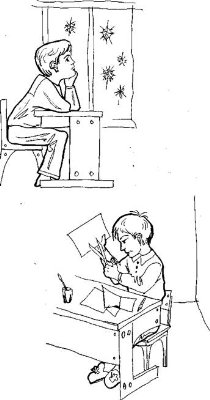 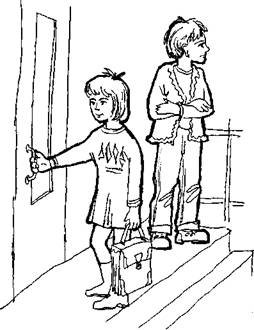 Рис.2Рис.3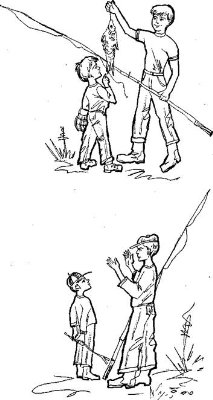 Рис. 4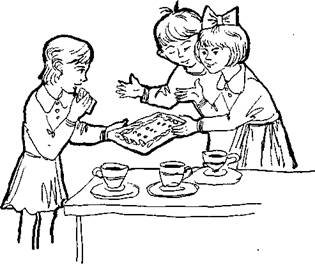 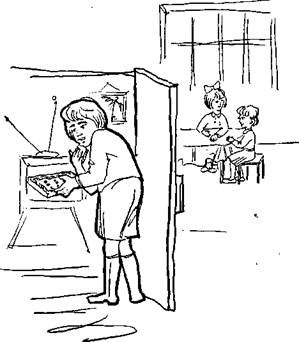 Рис.5Приложение 8Перечень мероприятий в рамках программы духовно-нравственного развития, воспитания и социализации обучающихся ЧОУ НЭПШна 2015 – 2016 учебный год2.4. ПРОГРАММА ФОРМИРОВАНИЯ ЭКОЛОГИЧЕСКОЙ КУЛЬТУРЫ, ЗДОРОВОГО И БЕЗОПАСНОГО ОБРАЗА ЖИЗНИОБУЧАЮЩИХСЯ  ЧОУ НЭПШПояснительная запискаПрограмма формирования экологической культуры, здорового и безопасного образа жизни младших школьников является частью Образовательной программы школы. Это комплексная программа формирования знаний, установок, личностных ориентиров и норм поведения учащихся, обеспечивающих сохранение и укрепление физического и психологического здоровья как одного из ценностных составляющих, способствующих познавательному и эмоциональному развитию ребёнка, достижению планируемых результатов освоения основной образовательной программы начального общего образования. Программа направлена на развитие мотивации и готовности обучающихся повышать свою экологическую грамотность, действовать предусмотрительно, осознанно придерживаться здорового и экологически безопасного образа жизни, вести работу по экологическому просвещению, ценить природу как источник духовного развития, информации, красоты, здоровья, материального благополучия. Программа тесным образом связана с программой духовно-нравственного развития и воспитания обучающихся на ступени начального образования, определяет стратегические и тактические цели, основные направления образовательной политики школы, является основой для разработки программ классных руководителей и воспитателей внеурочной деятельности по формированию культуры здоровья и здорового образа жизни младших школьников.Программа формирования экологической культуры, здорового и безопасного образа жизни при получении  начального общего образования cформирована с учётом факторов, оказывающих существенное влияние на состояние здоровья детей: неблагоприятные экологические, социальные и экономические условия; факторы риска, имеющие место в образовательных организациях, которые приводят к дальнейшему ухудшению здоровья детей и подростков от первого к последнему году обучения; чувствительность к воздействиям при одновременной
к ним инертности по своей природе, обусловливающей временной разрыв между воздействием и результатом, который может быть значительным, достигая нескольких лет, и тем самым между начальным и существенным проявлением неблагополучных популяционных сдвигов в здоровье детей и подростков и всего населения страны в целом;особенности отношения обучающихся младшего школьного возраста к своему здоровью, существенно отличающиеся от таковых у взрослых, что связано с отсутствием у детей опыта «нездоровья» (за исключением детей с серьёзными хроническими заболеваниями) и восприятием ребёнком состояния болезни главным образом как ограничения свободы (необходимость лежать в постели, болезненные уколы).Нормативно-правовой и документальной основой Программы формирования экологической культуры, культуры здорового и безопасного образа жизни обучающихся на ступени начального общего образования являются:  Закон Российской Федерации «Об образовании» в действующей редакции с изменениями; Приказ Министерства образования и науки Российской Федерации от 06.10.2009 №373 «Об утверждении и введении в действие федерального государственного образовательного стандарта начального общего образования»; Постановление Федеральной службы по надзору в сфере защиты прав потребителей и благополучия человека и Главного государственного санитарного врача Российской Федерации от 29.12.2010 №189 «Об утверждении СанПиН 2.4.2.2821-10 «Санитарно-эпидемиологические требования к условиям и организации обучения в общеобразовательных учреждениях»; Письмо Министерства образования и науки Российской Федерации от 08.10.2010 №ИК-1494/19 «О введении третьего часа физической культуры». Рекомендации по организации обучения в первом классе четырехлетней начальной школы (Письмо МО РФ № 408/13-13 от 20.04.2001); Об организации обучения в первом классе четырехлетней начальной школы (Письмо МО РФ № 202/11-13 от 25.09.2000);  Рекомендации по использованию компьютеров в начальной школе. (Письмо  МО РФ и НИИ гигиены и охраны здоровья детей и подростков РАМ № 199/13 от 28.03.2002); Концепция УМК «Планета знаний» и «Школа 2000». Цель и задачи Программыформирования экологической культуры, здорового и безопасного образа жизни  ЧОУ НЭПШЦель настоящей программы – сохранение и укрепление физического, психологического и социального здоровья обучающихся ЧОУ НЭПШ как одной из ценностных составляющих, способствующих познавательному и эмоциональному развитию ребёнка, достижению планируемых результатов освоения основной образовательной программы начального общего образования. Задачи: сформировать представления об основах экологической культуры на примере экологически сообразного поведения в быту и природе, безопасного для человека и окружающей среды; сформировать представление о позитивных и негативных факторах, влияющих на здоровье, в том числе о влиянии на здоровье позитивных и негативных эмоций, получаемых от общения с компьютером, просмотра телепередач, участия в азартных играх; дать представление с учётом принципа информационной безопасности о негативных факторах риска для здоровья детей (сниженная двигательная активность, инфекционные заболевания, переутомление и т. п.), о существовании и причинах возникновения зависимостей от табака, алкоголя и других психоактивных веществ, об их пагубном влиянии на здоровье; сформировать познавательный интерес и бережное отношение к природе; научить школьников выполнять правила личной гигиены и развить готовность на их основе самостоятельно поддерживать своё здоровье; сформировать представление о правильном (здоровом) питании, его режиме, структуре, полезных продуктах; сформировать представление о рациональной организации режима дня, учёбы и отдыха, двигательной активности, научить ребёнка составлять, анализировать и контролировать свой режим дня; обучить безопасному поведению в окружающей среде и элементарным навыкам поведения в экстремальных ситуациях; сформировать навыки позитивного общения; научить осознанному выбору поступков, стиля поведения, позволяющих сохранять и укреплять здоровье; сформировать потребность ребёнка безбоязненно обращаться к врачу по любым вопросам состояния здоровья, в том числе связанным с особенностями роста и развития.Основные направления Программыформирования экологической культуры, здорового и безопасного образа жизни  ЧОУ НЭПШОсновными источниками содержания выступают экологические образы в традициях и творчестве разных народов, художественной литературе, искусстве, а также элементы научного знания.Основные виды деятельности обучающихся: учебная, учебно­исследовательская, образно­познавательная, игровая, рефлексивно­оценочная, регулятивная, креативная, общественно полезная. Формируемые ценности: природа, здоровье, экологическая культура, экологически безопасное поведение. Основные формы организации внеурочной деятельности: развивающие ситуации игрового и учебного типа. Направления деятельности: создание экологически безопасной, здоровьесберегающей инфраструктуры образовательной организации; организация учебной и внеурочной деятельности обучающихся;  организация физкультурно­оздоровительной работы;  организация работы с родителями (законными представителями).Виды учебной деятельности, используемые в урочной и внеурочной деятельности: ролевые игры, проблемно­ценностноеи досуговое общение, проектная деятельность, социально­творческая и общественно полезная практика.Формы учебной деятельности, используемые при реализации программы: исследовательская работа во время прогулок, в музее, деятельность классной и школьной газеты по проблемам здоровья или охраны природы, мини­проекты, ролевые ситуационные игры, практикум­тренинг, спортивные игры, дни здоровья.Модель организации работы НОУ НЭПШ по реализации Программы формирования экологической культуры, здорового и безопасного образа жизни  ЧОУ НЭПШПредполагает два этапа. Первый этап (май-август 2015 г.) - анализ состояния и планирование работы образовательной организации по данному направлению, в том числе по: организации режима дня детей, их нагрузкам, питанию, физкультурно­оздоровительной  работе, сформированности элементарных навыков гигиены, рационального питания и профилактике вредных привычек; организации проводимой и необходимой для реализации программы просветительской работы образовательной организации с обучающимися и родителями (законными представителями); выделению приоритетов в работе образовательного образовательной организации с учётом результатов проведённого анализа, а также возрастных особенностей обучающихся при получении  начального общего образования.Второй этап (сентябрь – июнь 2015-2016 уч.г.) - организация просветительской, учебно­воспитательной и методической работы образовательной организации  по данному направлению.Планируемые результаты реализации Программы формирования экологической культуры, здорового и безопасного образа жизни  НОУ НЭПШ       В сфере личностных универсальных учебных действий у выпускника начальной школы 2015-2016 уч. года  должна быть сформирована установка на здоровый образ жизни и предоставлена возможность реализации этой установки в реальном поведении и поступках.В сфере регулятивных универсальных учебных действий выпускники овладеют всеми типами действий, направленных на организацию работы по здоровьесбережению и получат возможность самостоятельно адекватно оценивать правильность выполнения этих действий, вносить необходимые коррективы.В сфере познавательных универсальных учебных действий выпускники научатся воспринимать и анализировать информацию по организации здорового образа жизни и получат возможность находить информацию с использованием ресурсов библиотек и сети Интернет.В сфере коммуникативных универсальных учебных действий выпускники приобретут умения учитывать позицию собеседника (партнёра), организовывать и осуществлять сотрудничество и кооперацию с учителем, сверстниками, родителями. В результате реализации программы формирования здорового и безопасного образа жизни на ступени начального общего образования должно обеспечиваться достижение обучающимися: воспитательных результатов и эффекта.Уровни планируемых воспитательных результатов и эффектаТаблица 1Критерии и показатели эффективности реализации Программы формирования экологической культуры, здорового и безопасного образа жизни  ЧОУ НЭПШМониторинг реализации ПрограммыТаблица 2Критерии эффективной реализации Программы формирования экологической культуры, здорового и безопасного образа жизни обучающихся:Отсутствие нареканий к качеству работы школы со стороны органов контроля и надзора, родителей (законных представителей) и обучающихся, что является показателем высокого уровня деятельности управленческого звена школы.2. Повышение уровня культуры здоровья, культуры межличностного общения обучающихся и уровня эмпатии друг к другу (определяются статистическими данными, наблюдениями педагога-психолога, классных руководителей - Мониторинг знаний учащихся о здоровом образе жизни   («Управление нач.школой. №5, 2009): •  состояние здоровья детей, тенденции в его изменении; • комфортное психологическое самочувствие воспитанников и педагогов, их положительное отношение к школе и степень включенности в жизнедеятельность коллектива; •  развитие потенциальных возможностей учащихся; •  обеспечение усвоения государственного стандарта образования.Деятельностной формой проявления культуры здоровья, культуры межличностного общения обучающихся и уровня эмпатии друг к другу выступает понятие «здоровый образ жизни». Основными компонентами здорового образа жизни являются:оптимальный двигательный режим; тренировка иммунитета и закаливание; рациональное питание; психофизиологическая регуляция; рациональная организация жизнедеятельности (рациональный режим жизни); отсутствие вредных привычек; валеологическое самообразование. Низкий уровень культуры здоровья, культуры межличностного общения обучающихся и уровня эмпатии друг к другу школьника характеризуется отсутствием системных представлений о здоровье и отношений, низкой мотивацией здоровье-сохранительного поведения, когда внутренний фон не дает оснований для здоровьесохранительного поведения, не мотивирует учащегося на совершенствование здоровья, т.к. ценность здоровья условна. Отмечается склонность к рискованному поведению, отсутствие критического отношения к собственному поведению, частые заболевания. Допустимый уровень культуры здоровья, культуры межличностного общения обучающихся и уровня эмпатии друг к другу характеризуется тем, что воспитанник имеет небольшой объем представлений о возможностях личности в сохранении и укреплении своего здоровья; указывает на одну из его составляющих чаще физическую, ограничивается общеизвестными знаниями о личной гигиене, режиме дня и питания. Представления о самопознании и физическом саморазвитии отсутствуют. В иерархии ценностей школьника здоровье выступает как труднодостижимый фактор. Данный уровень характеризуется началом формирования умений и навыков здоровьесохранительного поведения. Средний уровень воспитанности культурыздоровья, культуры межличностного общения обучающихся и уровня эмпатии друг к другу свидетельствует, что представление учащегося приближается к системному, т.е. респонденты в анкетах указывают не менее 2-З-х составляющих структуры здоровья. Школьник обладает лишь «обыденной» информацией о ней, которая носит случайно-фрагментарный, бессистемный и обобщенный характер, а показатель объемности представлений о возможностях личности в укреплении здоровья и саморазвитии повышается. Здоровье определяется как самоцель, мыслится как предельный результат деятельности; поведение и здоровье близкое к норме, основные умения здоровьесохранительного поведения сформированы, но до автоматизма не доведены. Высокий уровень культуры здоровья, культуры межличностного общения обучающихся и уровня эмпатии друг к другу характеризуется достаточной полнотой объема понятия здоровья, когда указаны не менее 3-х составляющих и, возможно, намечена детализация (здоровье духовное, душевное, эмоциональное и др). Школьник демонстрирует достаточно полный объем представлений о способах сохранения и укрепления здоровья (называется не менее 8-9 факторов), где доминирующими являются представления о самопознании, осмыслении существования, представления о необходимости вырабатывать индивидуальный стиль жизни. Зрелому выбору учащегося соответствует осознание здоровья как средства для достижения высших жизненных целей; в поведении наблюдается легкость, естественность навыков самогигиены, саморегуляции, самоорганизации. Результаты экспресс­диагностики показателей здоровья школьников.Положительные результаты анализа анкет по исследованию жизнедеятельности школьников, анкет для родителей (законных представителей).Мониторинговые процедуры:- динамики сезонных заболеваний; - динамики школьного травматизма; - утомляемости учащихся.Перечень мероприятий в рамках программы формирования экологической   культуры, здорового и безопасного образа жизни  ЧОУ НЭПШ на 2015 – 2016 учебный годТаблица 32.5. ПРОГРАММА КОРРЕКЦИОННОЙ РАБОТЫ ЧОУ НЭПШ на 2015- 2016 учебный год2.5.1. Программа коррекционной работы разработана в соответствии с Федеральным образовательным стандартом второго поколения, направлена на создание системы комплексной помощи детям в освоении основной образовательной программы начального общего образования, коррекцию недостатков в физическом и (или) психическом развитии обучающихся, их социальную адаптацию.В основе коррекционной работы ЧОУ НЭПШ лежит единство четырех функций: - диагностики проблем;- информации о проблеме и путях ее решения;- консультация на этапе принятия решения и разработка плана решения проблемы;- помощь на этапе решения проблемы. Цель Программы - оказание помощи детям в освоении основной образовательной программы начального общего образования, коррекцию недостатков в физическом и психическом развитии обучающихся,  их социальную адаптацию.Задачи Программы:1. Своевременное выявление детей с трудностями адаптации, поведения, освоения ООП НОО.2. Определение особенностей организации образовательного процесса для рассматриваемой  категории детей в соответствии с индивидуальными особенностями каждого ребёнка, структурой нарушения развития и степенью его выраженности.3.  Осуществление педагогической, психологической, логопедической помощи детям с трудностями в овладении ООП НОО.5. Разработка и реализация индивидуальных и  групповых занятий для детей с выраженным нарушением  физического и  психического развития.6. Обеспечение возможности обучения и воспитания по дополнительным образовательным программам и получения дополнительных образовательных коррекционных услуг;7. Оказание консультативной и методической помощи родителям  (законным представителям) детей с трудностями учебной адаптации, поведения, освоения ООП НОО по психологическим, логопедическим, социальным, правовым и другим вопросам.Содержание программы коррекционной работы определяют следующие принципы:- соблюдение интересов ребёнка;- системность;- непрерывность;- вариативность;- рекомендательный характер оказания помощи. Направления работы- диагностическая работа обеспечивает своевременное выявление детей с проблемами адаптации, поведения, освоения ООП НОО, проведение их комплексного обследования и подготовку рекомендаций по оказанию им психолого-медико-педагогической помощи в условиях образовательного учреждения;- коррекционно-развивающая работа обеспечивает своевременную специализированную помощь в освоении содержания образования и коррекцию недостатков в физическом и  психическом развитии детей с проблемами учебной адаптации, поведения, освоения ООП НОО в условиях общеобразовательного учреждения; способствует формированию универсальных учебных действий у обучающихся (личностных, регулятивных, познавательных, коммуникативных);- консультативная работа обеспечивает непрерывность специального сопровождения детей с проблемами адаптации, поведения, освоения ООП НОО и их семей по вопросам реализации дифференцированных психолого-педагогических условий обучения, воспитания, коррекции, развития и социализации обучающихся;- информационно-просветительская работа направлена на разъяснительную деятельность по вопросам, связанным с особенностями образовательного процесса для данной категории детей, со всеми участниками образовательного процесса - обучающимися (как имеющими, так и не имеющими недостатки в развитии), их родителями (законными представителями), педагогическими работниками.Характеристика содержанияДиагностическая работа включает:- своевременное выявление детей, нуждающихся в специализированной помощи;- диагностику отклонений в развитии и анализ причин трудностей адаптации;- комплексный сбор сведений о ребёнке на основании диагностической информации от специалистов разного профиля: учителя, педагога-психолога, учителя-логопеда, врача-педиатра, врача-психиатра.- изучение развития эмоционально-волевой сферы и личностных особенностей обучающихся, испытывающих трудности в обучении и в общении, с ОВЗ.- изучение социальной ситуации развития и условий семейного воспитания ребёнка испытывающих трудности в обучении и  в общении,  с ОВЗ;- изучение адаптивных возможностей и уровня социализации ребёнка испытывающего трудности в обучении и в общении, с ограниченными возможностями здоровья;- анализ успешности коррекционно-развивающей работы.Коррекционно-развивающая работа включает:- выбор оптимальных для развития ребёнка коррекционных программ/методик, методов и приёмов обучения в соответствии с его особыми образовательными потребностями;- организацию и проведение специалистами индивидуальных и групповых коррекционно-развивающих занятий, необходимых для преодоления нарушений развития и трудностей обучения;- системное воздействие на учебно-познавательную деятельность ребёнка в динамике образовательного процесса, направленное на формирование универсальных учебных действий и коррекцию отклонений в развитии;- коррекцию и развитие высших психических функций;- развитие эмоционально-волевой и личностной сфер ребёнка и психокоррекцию его поведения;- социальную защиту ребёнка в случаях неблагоприятных условий жизни при психотравмирующих обстоятельствах.Консультативная работа включает:- выработку совместных рекомендаций по основным направлениям работы с обучающимся с проблемами адаптации, поведения, освоения ООП НОО, единых для всех участников образовательного процесса;- консультирование специалистами педагогов по выбору индивидуально-ориентированных методов и приёмов работы с обучающимся с проблемами адаптации, поведения, освоения ООП НОО;- консультативную помощь семье в вопросах выбора стратегии воспитания и приёмов коррекционного обучения ребёнка с проблемами адаптации, поведения, освоения ООП НОО.Информационно-просветительская работа предусматривает:- различные формы просветительской деятельности;- проведение тематических выступлений для педагогов и родителей по разъяснению индивидуально-типологических особенностей различных категорий детей с ограниченными возможностями здоровья.Этапы реализации (2015 – 2016 учебный год) I этап (май – сентябрь). Этап сбора и анализа информации (информационно-аналитическая деятельность). Результатом данного этапа является оценка контингента обучающихся для учёта особенностей развития детей, определения специфики и их особых образовательных потребностей; оценка образовательной среды с целью соответствия требованиям программно-методического обеспечения, материально-технической и кадровой базы учреждения.II этап (октябрь- май) Этап планирования, организации, координации (организационно-исполнительская деятельность). Результатом работы является особым образом организованный образовательный процесс, имеющий коррекционно-развивающую направленность и процесс специального сопровождения детей с ограниченными возможностями здоровья при специально созданных (вариативных) условиях обучения, воспитания, развития, социализации  рассматриваемой категории детей.III этап (май- июнь) Этап диагностики коррекционно-развивающей образовательной среды (контрольно-диагностическая деятельность). Результатом является констатация соответствия созданных условий и выбранных коррекционно-развивающих и образовательных программ особым образовательным потребностям ребёнка.IV этап (август – сентябрь) Этап регуляции и корректировки (регулятивно-корректировочная деятельность). Результатом является внесение необходимых изменений в образовательный процесс и процесс сопровождения детей с ограниченными возможностями здоровья, корректировка условий и форм обучения, методов и приёмов работы.Механизм реализации ПрограммыМеханизм взаимодействия – психологическое, логопедическое и педагогическое сопровождение.Механизм реализации:1. Индивидуальный и дифференцированный подходИндивидуальное обучение (обучение на дому) (по медицинским показаниям)Социальное партнерство:Городская медико-педагогическая комиссияРодительская общественностьТребования к условиям реализации программыПсихолого-педагогическое обеспечение:- обеспечение дифференцированных условий (оптимальный режим учебных нагрузок, вариативные формы получения образования и специализированной помощи) в соответствии с рекомендациями психолого-медико-педагогической комиссии;- обеспечение психолого-педагогических условий (коррекционная направленность учебно-воспитательного процесса; учёт индивидуальных особенностей ребёнка; соблюдение комфортного психоэмоционального режима; использование современных педагогических технологий, в том числе информационных, компьютерных для оптимизации образовательного процесса, повышения его эффективности, доступности);- обеспечение здоровьесберегающих условий (оздоровительный и охранительный режим, укрепление физического и психического здоровья, профилактика физических, умственных и психологических перегрузок обучающихся, соблюдение санитарно-гигиенических правил и норм);- обеспечение участия всех детей, независимо от степени выраженности нарушений их развития, в проведении воспитательных, культурно-развлекательных, спортивно-оздоровительных и иных досуговых мероприятий;- развитие системы обучения и воспитания детей, имеющих сложные нарушения психического и физического развития.Программно-методическое обеспечениеВ процессе реализации программы коррекционной работы используются коррекционно-развивающие программы (психолога, логопеда, педагога), инструментарий, необходимый для осуществления профессиональной деятельности учителя, педагога-психолога, учителя-логопеда.Материально-техническое обеспечениеМатериально-техническое обеспечение заключается в создании в течение четырех лет надлежащей материально-технической базы, позволяющей обеспечить адаптивную и коррекционно-развивающую среды  образовательного учреждения.   Перечень мероприятий на 2015 -2016 учебный годСистема комплексного психолого-медико-педагогического сопровождения детейс проблемами адаптации, поведения, освоения ООП НООДиагностическое направлениеЦель: выявление характера и интенсивности трудностей развития детей с ограниченными возможностями здоровья, проведение их комплексного обследования и подготовку рекомендаций по оказанию им психолого-медико-педагогической помощи.Таблица 1Коррекционно-развивающее направлениеЦель: обеспечение своевременной специализированной помощи в освоении содержания образования и коррекции недостатков в познавательной и эмоционально-личностной сфере детей с проблемами адаптации, поведения, освоения ООП НОО. Консультативное направлениеЦель: обеспечение непрерывности специального индивидуального сопровождения детей с проблемами адаптации, поведения, освоения ООП НОО и их семей по вопросам реализации дифференцированных психолого-педагогических условий обучения, воспитания; коррекции, развития и социализации обучающихся.Информационно – просветительская работаЦель:организация информационно-просветительской деятельности по вопросам инклюзивного образования со всеми участниками образовательного процесса.НАПРАВЛЕНИЯ  РАБОТЫ  СПЕЦИАЛИСТОВ                     П Л А Н                    работы учителя-логопеда П Л А Нработы педагога – психолога ОРГАНИЗАЦИОННЫЙ      РАЗДЕЛ УЧЕБНЫЙ  ПЛАНПояснительная запискаОбщие положенияНастоящий учебный план начального общего образования (далее – «учебный план») определяет объём учебной нагрузки обучающихся, состав учебных предметов, распределяет учебное время, отводимое на освоение содержания образования по учебным предметам и годам обучения.1.2. Учебный план разработан на основе:-  Федерального закона «Об образовании в Российской Федерации» №273-ФЗ от 29.12.2012;-  Федерального государственного образовательного стандарта начального общего образования (утвержден приказом Минобрнауки России от 6 октября 2009 г. № 373, зарегистрирован в Минюсте России 22 декабря 2009 г., регистрационный номер 17785);-  Приказа Минобрнауки России от 26 ноября 2010 г. № 1241 «О внесении изменений в федеральный государственный образовательный стандарт начального общего образования, утвержденный приказом Министерства образования и науки Российской Федерации от 6 октября 2009 г. № 373» (зарегистрирован в Минюсте России 4 февраля 2011 г., регистрационный номер 19707);-   Приказа Минобрнауки России от 30 августа 2010 г. N 889 «О внесении изменений в федеральный базисный учебный план и примерные учебные планы для образовательных учреждений Российской Федерации, реализующих программы общего образования»;- приказа Минобрнауки России от 22 сентября 2011 г. № 2357 «О внесении изменений в федеральный государственный образовательный стандарт начального общего образования, утверждённый приказом Министерства образования и науки Российской Федерации от 6 октября 2009 г. № 373» (зарегистрирован в Минюсте России 12 декабря 2011 г., регистрационный номер 22540);- Приказа Министерства образования и науки Российской Федерации от 1 февраля 2012 г. N 74 «О внесении изменений в федеральный базисный учебный план и примерные учебные планы для образовательных учреждений Российской Федерации, реализующих программы общего образования, утвержденные приказом Министерства образования Российской Федерации от 9 марта 2004 г. N 1312»;
- Федерального перечня учебников, рекомендованных (допущенных) к использованию в образовательном процессе в образовательных учреждениях, реализующих образовательные программы общего образования и имеющих государственную аккредитацию, на 2014/2015 учебный год.(Приказ Министерства образования и науки Российской Федерации (Минобрнауки России) от 31марта 2014 г. N 253 г. Москва.- СанПиН 2.4.2.2821-10 «Санитарно-эпидемиологические требования к условиям и организации обучения в общеобразовательных учреждениях» (утверждены постановлением Главного государственного санитарного врача Российской Федерации от 29 декабря 2010 г. № 189, зарегистрированным в Минюсте России 3 марта 2011 г., регистрционный номер 19993);- Устава ЧОУ НЭПШ;-  Образовательной программы и Программы развития ЧОУ НЭПШ.1.3. Учебный план для I-IV классов ориентирован на 4-летний нормативный срок освоения государственных образовательных программ начального общего образования.Продолжительность учебного года: I класс – 33 учебные недели, II-IV классы – 34 учебных недели. Продолжительность урока для I класса – 35 минут (с сентября по декабрь) и 45 минут (с января по май), для II-IV классов – 45 минут.Для учащихся 1-х – 4-х классов устанавливается пятидневная учебная неделя.Домашние задания даются обучающимся с учетом возможности их выполнения в следующих пределах: во 2-х и 3-х классах- до 1,5 ч., в 4 - х - до 2 ч. (СанПиН 2.4.2.2821-10).В соответствии с п.10.6 СанПиН 2.4.2.2821-10 между началом занятий внеурочной деятельностью и последним уроком устраивается перерыв продолжительностью не менее 45 минут.1.4. Начальная школа работает в режиме полного дня:- пятидневная учебная неделя в начальной школе;-на основании СанПиН 2.4.2.2821-10 (пункт 10.10) обучение в 1-м классе осуществляется с соблюдением следующих дополнительных требований:- учебные занятия проводятся по 5-дневной учебной неделе и только в первую смену;- используется «ступенчатый» режим обучения в первом полугодии (в сентябре, октябре - по 3 урока в день по 35 минут каждый, в ноябре - декабре - по 4 урока по 35 минут каждый; январь - май - по 4 урока по 45 минут каждый);- для посещающих группу продленного дня организовано 3-разовое питание и прогулки;- обучение проводится без балльного оценивания знаний обучающихся и домашних заданий;- предусмотрены дополнительные недельные каникулы в середине третьей четверти.Особенности учебного плана2.1. Особенности учебного плана ЧОУ НЭПШ, работающего по УМК «Планета знаний» и УМК «Школа 2000» (математика), обусловлены концепцией развивающей личностно–ориентированной системы обучения, отраженной в структуре  УМК, в том числе: –  системное изложение научных понятий в той или иной предметной области, объединенных межпредметными связями образовательного и воспитательного процесса;– учетом планируемых результатов как основы системы оценки достижения требований стандарта;– дополнением программы аудиторной нагрузки программой внеурочной деятельности, которая является неотъемлемой частью образовательного процесса.Создаваемый с учетом особенностей УМК «Планета знаний» и «Школа 2000» (математика) учебный план реализует цели и задачи, определенные в комплекте и сформулированные в пояснительной записке Образовательной программы, с ориентацией на планируемые результаты. 2.2.Структура учебного планаУчебный план ЧОУ НЭПШсостоит из обязательной части и части, формируемой участниками образовательного процесса. Обязательная часть составляет 80 %, а часть, формируемая участниками образовательного процесса, – 20 % от общего объема. Обязательная часть учебного планаопределяет состав учебных предметов обязательных предметных областей.Изучение иностранного языка (английский) в соответствии с целями и направлениями модернизации образованиянаправлено на развитие иноязычной коммуникативной компетенции в совокупности ее составляющих, а также на развитие самопознания, самореализации с целью  социальной адаптации обучающихся. Изучается во 2-4-х классах. Во втором и четвертом классах при проведении занятий класс делится на подгруппы (в зависимости от наполняемости класса и в пределах имеющихся средств).Учебный предмет «Окружающий мир» изучается с 1 по 4 класс по 2 часа в неделю. Учебный предмет является интегрированным. В его содержание дополнительно введены развивающие модули и разделы социально-гуманитарной направленности, а также элементы основ безопасности жизнедеятельности.  «Информатика и информационно-коммуникационные технологии (ИКТ)», направленные на обеспечение всеобщей компьютерной грамотности, в 3-4 классах изучаются в качестве учебного модуля в рамках учебного предмета «Технология» и носит практическую направленность.Учебный предмет «Физическая культура». С целью повышения роли физической культуры в воспитании школьников, укреплении их здоровья, увеличения объема двигательной активности обучающихся, развития их физических качеств и совершенствования физической подготовленности, привития навыков здорового образа жизни вводится третий час двигательной активности, рекомендованный СанПиН 2.4.2.2821-10,в первом классе, но не включается в аудиторную нагрузку.  Совторого по четвертый класс предмет «физическая культура» изучается в объеме 2 часов в неделю, потребность обучающихся в двигательной активностивосполняется на счет часов курса «Спортивные игры», занятий ритмикой и хореографией в рамках внеурочной деятельности во второй половине дня.В предметной области «Основы религиозных культур и светской этики» обязательной части Учебного плана, по выбору участников деятельности по реализации образовательных программ, изучается модуль «Основы религиозных культур и светской этики» в объеме 1 часа без выставления отметок. Часть учебного плана, формируемая участниками образовательного процессаобеспечивает, в том числе, реализацию образовательных потребностей и запросов обучающихся. Время, отводимое на данную часть, используется во 2-4 классах на введение учебных курсов, обеспечивающих различные интересы обучающихся.2  класс:- предмет «Мир деятельности» - 1 час. Основной целью курса является создание теоретического фундамента для формирования у учащихся общеучебных умений и связанных с ними деятельностных способностей и личностных качеств как необходимого условия построения современной модели образования, ориентированной на инновационное развитие экономики. Благодаря этому способ формирования метапредметных результатов ФГОС приобретает целостность и завершенность (п.7 ФГОС НОО).3 класс:- предмет «Развитие речи» - 1 час - целью  развития речевых навыков и навыков общения обучающихся (предметная область «Филология»).- предмет «Мир деятельности» - 1 час. Основной целью курса является создание теоретического фундамента для формирования у учащихся общеучебных умений и связанных с ними деятельностных способностей и личностных качеств как необходимого условия построения современной модели образования, ориентированной на инновационное развитие экономики. Благодаря этому способ формирования метапредметных результатов ФГОС приобретает целостность и завершенность (п.7 ФГОС НОО).4 класс:- предмет «Развитие речи» - 1 час - с целью  развития речевых навыков и навыков общения обучающихся (предметная область «Филология»).Количество учебных занятий за 4 учебных года более 2904 часов и не более 3345 часов, что соответствует требованиям к учебному плану начального общего образования. ГОДОВОЙ УЧЕБНЫЙ ПЛАН ДЛЯ 1-х - 4-х КЛАССОВ ПО ФГОСНЕДЕЛЬНЫЙ УЧЕБНЫЙ ПЛАН ДЛЯ 1-х - 4-х КЛАССОВ ПО ФГОСПримечание: */** - деление на подгруппы, где * - первая группа, ** - вторая группаПЛАН ВНЕУРОЧНОЙ ДЕЯТЕЛЬНОСТИОбщие положения1.1. Модель внеурочной деятельности обучающихся 1-4-х классов Частного общеобразовательного учреждения «Начальная школа «Юный гражданин» с изучением основ экономики и права» разработана в соответствии с:- Федеральный закон от 29.12.2012 № 273-ФЗ «Об образовании в Российской Федерации»;- приказ Министерства образования и науки Российской Федерации от 06.10.2009 № 373 «Об утверждении и введении в действие федерального государственного образовательного стандарта начального общего образования» (со всеми изменениями);- СанПиН 2.4.2. 2821 – 10 «Санитарно-эпидемиологические требования к условиям и организации обучения в общеобразовательных учреждениях» (29 декабря 2010 г. № 189, зарегистрированы в Минюсте России 3 марта 2011 г., регистрационный номер 19993); - Федеральные требования к образовательным учреждениям в части охраны здоровья обучающихся, воспитанников (утверждены приказом Минобрнауки России от 28 декабря 2010 г. № 2106, зарегистрированы в Минюсте России 2 февраля 2011 г., регистрационный номер 19676); - Методическое письмо МО РФ № 03-296 от 12 мая 2011 года "Об организации внеурочной деятельности при введении федерального государственного образовательного стандарта общего образования 1.2. Данная модель регламентирует организацию внеурочной деятельности обучающихся в соответствии с требованиями федерального государственного образовательного стандарта начального общего образования (далее – ФГОС НОО) и:- ориентирована на интересы обучающихся и семьи;- учитывает особенности контингента обучающихся, состояние их здоровья, базовые знания;- носит вариативный характер, предоставляет возможность формировать индивидуальные программы внеурочной занятости.1.3. Внеурочная деятельность – специально организованная образовательная деятельность, осуществляемая в формах, отличных от классно-урочной, и направленная на достижение планируемых результатов освоения основной образовательной программы начального общего образования и является обязательной для всех обучающихся 1-4-х классов.1.4. Внеурочная деятельность организуется в 1-4-х классах Негосударственного общеобразовательного учреждения «Начальная школа «Юный гражданин» с изучением основ экономики и права» (далее – ЧОУ НЭПШ или Учреждение), в соответствии с основной образовательной программой начального общего образования Учреждения.1.5. Время, отведенное на внеурочную деятельность, не учитывается при определении максимально допустимой недельной нагрузки обучающихся, но учитывается при определении объемов финансирования, направляемых на реализацию основной образовательной программы. 2. Цель и задачи внеурочной деятельности2.1. Целью внеурочной деятельности является содействие в обеспечении достижения планируемых результатов освоения основной образовательной программы начального общего образования обучающимися ЧОУ НЭПШ, а также формирование образовательного пространства для успешного решения задач социализации, воспитания, самоопределения обучающихся посредством интеграции ресурсов Учреждения, организаций дополнительного образования, социальных партнеров.2.2. Задачи внеурочной деятельности:- обеспечить благоприятную адаптацию ребенка в ЧОУ НЭПШ;- оптимизировать учебную нагрузку обучающихся;- улучшить условия для развития ребенка;- учесть возрастные и индивидуальные особенности обучающихся, интересы и потребности детей в дополнительном образовании, привлечь их к занятиям по дополнительным образовательным программам; разнообразить виды творческой деятельности для наиболее полного удовлетворения интересов и потребностей обучающихся в объединениях различной направленности.2.3. Принципы организации внеурочной деятельности в школе:- соответствие возрастным особенностям обучающихся;- преемственность технологий учебной и внеучебной деятельности; - опора на ценности воспитательной системы школы; - вариативность выбора. 3. Направления, формы и виды организации внеурочной деятельности3.1. Направления и виды внеурочной деятельности определяются Учреждением в соответствии с основной образовательной программой начального общего образования ЧОУ НЭПШ. Подбор направлений, форм и видов деятельности должен обеспечить достижение планируемых результатов (личностных и метапредметных) в соответствии с основной образовательной программой начального общего образования ЧОУ НЭПШ.3.2.Внеурочная деятельность организуется по направлениям развития личности: - духовно-нравственное;- социальное;- общеинтеллектуальное;- общекультурное;- спортивно-оздоровительное.по видам: - игровая деятельность, - познавательная деятельность, - досуговое общение,- проблемно-ценностное общение,- декоративное творчество, - социальное творчество,- техническое творчество, - спортивно-оздоровительная деятельность,- туристко-краеведческая деятельностьв формах: - экскурсии,- кружки/секции,- олимпиады, - конкурсы, - соревнования,- поисковые исследования,- общественно-полезные практики,- конференции школьников и др.4. ПЛАН ВНЕУРОЧНОЙ ДЕЯТЕЛЬНОСТИУстанавливаются следующие формы промежуточной аттестации обучающихся по направлениям внеурочной деятельности:ГОДОВОЙ КАЛЕНДАРНЫЙ ПЛАН-ГРАФИККалендарный учебный график составлен в соответствии с:         - Федеральным законом N 273-ФЗ от 29.12.2012. «Об образовании в Российской Федерации», п.9 ст.2; п.5  ст.12., п.6 ст.28., ст.30; п.11 ст. 34. - Федеральным государственным образовательным стандартом начального общего образования, утвержденным приказом Министерства образования и науки Российской Федерации от 06.10.2009 г № 373 в действующей редакции;-   СанПиНов  2.4.2.2821-10. (29.12.2010, постановление Главного государственного санитарного врача РФ №189), п.10.3;  п.10.31 зарегистрированными в Минюсте РФ 5 марта 2011 г., регистрационный № 19993.- действующим Уставом школы.Школа работает при 4 классах-комплектах в режиме «полного дня». Начало учебного года - 01 сентября 2016 года в соответствии с Уставом НОУ НЭПШ.Окончание учебного года – 31 мая 2016 года.Продолжительность - 34 учебных недели во 2, 3, 4 классах; 33 учебных недели – в 1 классе. Продолжительность учебной недели – 5 днейНачало учебных занятий - 8.30Продолжительность уроков: во 2-4 классах - 45 минут;в 1 классе: сентябрь – декабрь – 35 минут;                           январь – май – 40 минут.Продолжительность перемен 10 – 15 минут, две перемены – по 20 минут.Режим работы второй половины дня:1 класс – 11. 40 (I– е полугодие); 12.10 – (II-е полугодие) – 16.302-4 классы – 12.10 (по расписанию 4 урока); 13.15 (по расписанию 5 уроков) – 17.30Все занятия внеурочной деятельностью проводятся с перерывом 60 минут после окончания последнего урока.Сроки проведения промежуточной аттестации: 19.04.2016 г. – 21.05.2016 г.Продолжительность учебных занятий по четвертямТаблица 1Продолжительность каникул в течение учебного годаТаблица 2Праздничные дни:Согласно статье 112 Трудового кодекса Российской Федерации нерабочими праздничными днями в 2015 - 2016 году  являются:4 ноября – День народного единства1, 2, 3, 4, 5, 6 и 8 января – Новый год7 января – Рождество Христово23 февраля – День защитника отечества8 марта – Международный женский день1 мая – Праздник Весны и Труда (1-3 мая)9 мая – День Победы12 июня – День РоссииРасписание звонковТаблица 3СИСТЕМА УСЛОВИЙ РЕАЛИЗАЦИИОСНОВНОЙ ОБРАЗОВАТЕЛЬНОЙ ПРОГРАММЫОписание системы условий реализации основной образовательной программы ЧОУ НЭПШ базируется на результатах проведённой в ходе разработки программы комплексной аналитико­обобщающей и прогностической работы, включающей:анализ имеющихся в образовательной организации условий и ресурсов реализации ООП НОО;установление степени их соответствия требованиям Стандарта, а также целям и задачам ООП ЧОУ НЭПШ, сформированнымс учётом потребностей всех участников образовательного процесса;выявление проблемных зон и установление необходимых изменений в имеющихся условиях для приведения их в соответствие с требованиями ФГОС НОО;разработку с привлечением всех участников образовательных отношений и возможных партнёров механизмов достижения целевых ориентиров в системе условий;разработку сетевого графика создания необходимой системы условий;разработку механизмов мониторинга, оценки и коррекции реализации промежуточных этапов разработанного графика.Кадровые условия реализацииосновной образовательной программыКадровый потенциал                                                                                                                            Таблица 1Профессиональное развитие и повышение квалификации педагогических работников                           Таблица 2План график повышения квалификации педагогических и руководящихработников образовательной организации                                                                                                                                     Таблица 3Психолого­педагогические  условия реализации ООП НООМногогранное интеллектуальное и личностное развитие учащихся требует создания оптимальных психологических и педагогических условий, обеспечивающих полноценное проживание детьми каждого возрастного периода и тем самым способствующих реализации их индивидуальных творческих потенций.Тот или иной возрастной период сензитивен к развитию определенных психических процессов и свойств, психологических качеств личности, а потому и к определенному типу воздействий. Поэтому ребенок на каждом возрастном этапе нуждается в особом к себе подходе.Приоритетной целью модернизации образования является обеспечение высокого качества образования, которое связывается с воспитанием, с понятием «качество жизни», раскрывающимся через категории «здоровье», «социальное благополучие», «самореализация», «защищенность».Цель психолого-педагогического сопровождения - содействие повышению эффективности учебно-воспитательной работы школы, работа с педагогическим коллективом, и  родителями в интересах школьника. Задачи обеспечения успешной социализации, сохранения и укрепления здоровья, защиты прав детей и подростков:1) Оценка  и развитие познавательных процессов и способностей, анализ динамики развития познавательных процессов и способностей.2) Выявление причин неуспеваемости, особенностей восприятия, памяти, внимания, интеллекта, отсутствие учебной мотивации.3) психологическая экспертиза новых педагогических технологий, их влияние на уровень развития, психологическое и физическое состояние учащихся.4) Анализ проблем личностного развития (конфликтность, агрессивность, эмоциональные проблемы, трудности в общении, тревожность, импульсивность, гиперактивность, дезадаптация).5) Личностно-ориентированное образование, учет индивидуальных особенностей учащихся.6) Анализ текущегопсихологического и физического состояния учащихся.7) Анализ межличностных отношений учащихся со сверстниками и педагогами.8) Разрешение конфликтов между учащимися и педагогами.9) Психологический анализ родительско-детских отношений у проблемных детей и разработка конкретных рекомендаций по их нормализации.10) Профессиональная ориентация школьников, помощь в профессиональном самоопределении. 11) Статистический и групповой анализ психологических исследований.	Преимущество выбранной темы психологической  деятельности заключается:в процессе психолого-педагогического сопровождения обеспечивается мониторинг образования и воспитания, на результатах которых строятся индивидуальные и групповые программы личностного, интеллектуального и социального развития детей и младших подростков; в экспертизе и создании условий для охраны психического здоровья всех участников образовательного процесса;в оказании психологической поддержки всем участникам образовательного процесса в соответствии с целями и задачами системы образования.в оказании помощи обучающимся, воспитанникам:-   в приобретении необходимых знаний, умений и навыков для получения профессии, развития карьеры, достижения успеха в жизни; - в определении своих возможностей исходя из способностей, склонностей, интересов, состояния здоровья, социального и экономического положения семьи; - в воспитании стремления к взаимопомощи, ответственности и уверенности в себе, способности к активному социальному взаимодействию без ущемления прав и свобод другой личности.во взаимодополняемости позиций психолога и педагога в подходе к ребенку, в тесном сотрудничестве на всех стадиях работы и с отдельными учащимися и с классными коллективами. Функционирование созданной  психолого-педагогической системы оптимально и заключается в следующих аспектах:учитывается актуальный уровень развития каждого учащегося;ориентированность на «зону ближайшего развития» каждого учащегося, способствование к достижению им более высокого уровня развития;создание условий для саморазвития каждого учащегося и педагога.Исходя из вышеперечисленных целей и задач, основными направлениями моей деятельности, входящими в психолого-педагогическое сопровождение учебно-воспитательного процесса, являются:Психологическое просвещение и  образование  Психологическое консультирование (индивидуальное и групповое)Психологическая диагностика (индивидуальная и групповая)Психологическая профилактическая работа   Психологическая коррекционная и развивающая работаПсихологическая деятельность в экспериментеНаправления работыПсихологическое просвещение и консультированиеПсихологическое просвещение и консультирование проводится: для администрации школы, учителей, родителей по проблемам обучения и воспитания школьников; для учащихся по вопросам обучения, развития, проблемам жизненного самоопределения, взаимоотношений с взрослыми и сверстниками; для групп учащихся по проблемам культуры умственного труда, самовоспитания.Психологическое просвещение: участие в семинарах и конференциях по проблемам детства, педсоветах, методических объединениях, общешкольных и классных родительских собраниях.Консультирование носит индивидуальный и групповой характер; способствует улучшению условий проведения образовательного процесса.Консультирование педагогов Консультирование педагогов укладывается в рамки двух основных ситуаций консультативной работы. Первая ситуация возникает при необходимости донести до педагога определенную информацию о школьнике, которая должна быть учтена в процессе обучения и общения. Речь идет о психолого-педагогических проблемах, которые возникли у ребенка в связи с обстоятельствами жизни. Консультирование обеспечивает понимание педагогом проблемы школьника, создает щадящие условия на период поддерживающей работы со школьником. Вторая ситуация консультирования связана с необходимостью переструктурирования самого содержания или стиля преподавания в процессе сопровождения конкретного учащегося или класса. Такое консультирование предполагает, что психологическая информация послужит отправной точкой для разработки педагогом стратегии и тактики собственной деятельности в рамках сопровождения, и проводится по результатам диагностики школьников. Взяв за основу предложенные рекомендации, педагог может поставить перед собой конкретные педагогические задачи, наметить сроки их решения, проанализировать и осмыслить результаты.Консультирование учащихся (индивидуальные, групповые)Консультирование учащихся проходит в двух основных направлениях:Первое направление – беседа с учащимися и рекомендации по результатам проведенных  в классе или индивидуально психодиагностики. Такое направление подразумевает как единичные консультации, так и дальнейшую продолжительную работу с учащимися через планирование и проведение развивающих или коррекционных занятий, повторных диагностических исследований, проведение классных часов, родительских собраний, совместную деятельность классного руководителя и психолога.Консультирование родителейПроводится по запросу родителей или по инициативе психолога и классного руководителя. Выполняет различные функции: информирование родителей о школьных проблемах ребенка, дающее полное и объективное представление; консультативно-методическая помощь в организации эффективного общения с детьми; необходимость получения дополнительной диагностической информации от родителей;психологическая поддержка родителей в случае обнаружения психологических  проблем у их ребенка;психологическое образование и просвещение по вопросам возрастных особенностей детей с целью повышения психологической культуры.Психологическая диагностикаОсновной задачей  информационного сопровождения учебного процесса является осуществление психологического мониторинга.Психологический мониторинг представляет собой систему постоянного отслеживания посредством психологической диагностики процесса личностного развития учащегося, создания банка психологических данных на каждого учащегося, проектирование индивидуальной психологической и педагогической траектории учащегося. Психологический мониторинг позволяет получить максимально полную психологическую информацию, которая обеспечивает педагогический коллектив знаниями психической организации учащихся, его психолого-педагогического статуса, определением учебных, поведенческих проблем.Полученная в ходе исследований информация представляется пользователям разного уровня в наиболее удобном виде: результаты диагностики анализируются, составляется психологическое заключение с рекомендациями, которое предоставляется для работы классным руководителям и педагогам-предметникам. При помощи психологического мониторинга отслеживаются следующие психологические критерии, показатели результативности образовательного процесса в школе: познавательная сфера ученика (восприятие, память, внимание, мышление) и динамика ее развития, сформированность учебной деятельности; мотивационная сфера учащихся и динамика ее развития; эмоционально-волевая сфера учащихся (уровень тревожности, активности) и динамика ее развития, удовлетворенность различными сторонами образовательного процесса; личностная сфера учащихся (самооценка, уровень коммуникации, ценностные ориентации) и динамика ее развития. Периодичность проведения психологической диагностики:1. Диагностика познавательной сферы учащихся	Психологическая диагностика познавательной сферы позволяет выявить качественные изменения и определить общие тенденции в умственном развитии и формировании учебной деятельности у школьников.1 этап – обучение в первом классеЗадачи этапа: обеспечение адаптации к школе, выявление группы детей, испытывающих различные трудности в обучении, поведении и самочувствии в школьных ситуациях, оказание им необходимой помощи.Каждый год проводится скрининг по определению:уровней готовности первоклассников к обучению в школе с целью определения актуального уровня развития каждого ребенка и построения индивидуальной траектории образования с учетом его особенностей;уровней школьной мотивации и тревожности2 этап - обучение во втором – третьем классах начальной школыЗадачи этапа: выявление особенностей и уровня развития различных аспектов познавательной деятельности младших школьников для построения эффективного обучения и создания условий для развития школьника.3 этап – переход из начальной школы в среднююЗадачи: выявить изменения в умственном развитии школьников, определить общую тенденцию такого развития, спрогнозировать степень успеха адаптации учащихся к обучению в средней школе; выделить учащихся, нуждающихся в коррекции умственного развития.2. Диагностика мотивационной сферы учащихсяЧтобы проследить динамику развития учебной мотивации, проводится: в начале и по окончании 1-го класса; по окончании начальной школы или в период поступления в 5-й класс.3. Диагностика эмоционально-волевой и личностной сферыОсобенности эмоционально-волевой и личностной сферы ребенка в достаточно высокой степени влияют на уровень адаптации и процесс обучения учащегося в школе, иногда препятствуя нормальному протеканию процесса воспитания и обучения, формированию социально активной личности.Диагностика эмоционально-волевой и личностной сферы учащихся проводится в ЧОУ НЭПШ в адаптационные периоды: поступление в первый класс и период обучения в первом классе; в период перехода из начального звена в среднее и обучение в 5-ом классе.Психологическая профилактическая работаВажнейшим направлением психолого-педагогического сопровождения развития учащихся является сохранение и укрепление здоровья детей.Психологическая профилактика направлена на предупреждение возникновения явлений дезадаптации учащихся и включает в себя предупредительные меры, связанные с устранением внешних причин, факторов и условий, вызывающих те или иные недостатки в развитии учащихся.Формы работы:занятия, направленные на формирование установок здорового образа жизни;занятия по развитию навыков саморегуляции и управления стрессом во время публичных выступлений, в различных жизненных ситуациях;занятия по профилактике дезадаптации в 1 и 5 классах; родительские собрания и семинары для учителей по сохранению и укреплению физического и психологического здоровья учащихся, по профилактике неврозов; обучение  педагогов практическим приемам по профилактике и преодолению эмоционального выгорания;разработка конкретных рекомендаций педагогам, родителям по оказанию помощи в вопросах воспитания, обучения и развития;тренинговые мероприятия.Реализация здоровьесберегающих программ                                                                                                                               Таблица 4В зависимости от возраста используются различные методы профилактики:познавательные игры;психолого-педагогическая поддержка;создание ситуаций опоры на жизненный опыт;создание ситуаций успеха в деятельности учащегося;создание ситуаций эмоционального переживания;решение конфликтных ситуаций;стимулирование активности учащегося: снятие напряжения, требование, внушение, обращение к самоуважению.Психологическая развивающая и коррекционная работаПсихологическая развивающая и коррекционная работа проводится с целью активного воздействия на процесс формирования личности учащегося, сохранения его индивидуальности и ориентирована на познавательную, эмоционально-личностную, социальную сферы психической жизни учащегося.Психокоррекционная работа ориентирована на школьников с различными психологическими проблемами и направлена на их решение. Прежде всего, развивающая и коррекционная работа направлена на решение проблем адаптации учащихся и трудностей в их познавательной сфере.Развивающую и коррекционную работу с учащимися проводится в 2-х направлениях:общая (фронтальная) работа.Цель: преодоление общих для всех учащихся недостатков познавательной и эмоциональной сферы, создание условий для их развития.индивидуальная или подгрупповая работа.Цель: исправление или ослабление недостатков познавательной и эмоциональной сферы отдельных учащихся, индивидуальная работа по развитию отдельных познавательных процессов.Содержание фронтальной коррекционно-развивающей работы:1. Коррекция основных психических процессов (память, внимание, мышление, воображение, восприятие, речь) 2. Коррекция познавательной (когнитивной) сферы учащихся.3. Коррекция и развитие коммуникативных навыков учащихся: формирование адекватной самооценки своих возможностей, навыков межличностного общения.4. Развитие и оптимизация межполушарного взаимодействия, произвольности и самоконтроля.  Проведение занятий с использованием мозговой гимнастики (Приложение).Используемые методы и техники психологического воздействия:сказкотерапия (анализ сказок, сочинение историй, драматизация сказок);арт-терапия (свободное и тематическое рисование, аппликация, лепка, конструирование из бумаги);визуализация;психогимнастика(этюды на выражение различных эмоций);телесно-ориентированные техники (психомышечная релаксация, психологический массаж, мозговая гимнастика);игровые методы (подвижные, сюжетно-ролевые игры, игры-драматизации);моделирование и анализ проблемных ситуаций;беседа, групповая дискуссия;самовнушение («Я хочу», «Я могу», «Я буду»)Индивидуальная программа работы с учащимся                                                                                                                                                Таблица 5Финансовое обеспечение реализации основной образовательной программыФинансовое обеспечение реализации образовательной программы общего начального образования опирается на исполнение расходных обязательств, обеспечивающих право граждан, заключивших договоры с ЧОУ НЭПШ, на получение начального образования. Объем действующих расходных обязательств отражается в смете учреждения по оказанию образовательных услуг в соответствии с требованиями федеральных государственных образовательных стандартов общего начального образования.Финансовое обеспечение образовательной программы складывается из объема поступлений денежных средств от граждан, заключивших договоры на получение общего начального образования, и государственной субсидии. Формирование фонда оплаты труда образовательного учреждения осуществляется в пределах объема средств образовательного учреждения на текущий учебный год, определенного в соответствии с тарификацией, и отражается в смете образовательного учреждения.Фонд оплаты труда образовательного учреждения состоит из базовой части и стимулирующей части.  Базовая часть фонда оплаты труда обеспечивает гарантированную заработную плату руководителей, педагогических работников, учебно-вспомогательного персонала и других работников. Размеры, порядок и условия осуществления стимулирующих выплат определяются в локальных правовых актах образовательного учреждения.ЧОУ НЭПШ самостоятельно определяет соотношение базовой и стимулирующей части оплаты труда, соотношение фонда оплаты труда педагогического, административно-управленческого и учебно-вспомогательного персонала.Для обеспечения требований Стандарта на основе проведенного анализа материально-технических условий реализации образовательной программы общего начального образования образовательное учреждение:Проводит экономический расчет стоимости обеспечения требований Стандарта;Устанавливает предмет закупок, количество и стоимость пополняемого оборудования, а также работ для обеспечения требований к условиям реализации образовательной программы;Определяет величину затрат на обеспечение требований к условиям реализации образовательной программы;Определяет объемы финансирования, обеспечивающей реализацию внеурочной деятельности обучающихся.Материально-технические условия реализации основной образовательной программыв ЧОУ НЭПШ на 2015 – 2016 учебный годТаблица 6Обеспечение образовательного процесса учебно-методическими материалами, объектами для проведения практических занятий по образовательным программам           Таблица 7Перечень учебников и учебных пособий УМК «Планета знаний», обеспечивающих реализацию ООП НОО в 2015 – 2016 учебном годуРУССКИЙ ЯЗЫК1 классТ. М. Андрианова. Букварь  2014 г - 19шт.Электронный учебник. БукварьТ. М. Андрианова. Рабочая тетрадь к «Букварю»В. А. Илюхина. Прописи № 1, № 2, № 3, № 4 к «Букварю» Т. М. АндриановойТ. М. Андрианова, В. А. Илюхина. Обучение в 1 классе по «Букварю» и «Прописям»Т. М. Андрианова. Спутник Букваря для читающих детей Т. М. Андрианова, В. А. Илюхина. Русский язык. 1 класс. Учебник2014 -19 шт. 2012-16 шт., 2014-4 шт., 2016-2 шт. 22 шт.Русский язык. Электронный  учебник. 1класс (CD)Т. М. Андрианова, В. А. Илюхина. Русский язык. 1 класс. Рабочие тетради №1, 2Проверочные  и диагностические работы к  учебникам Т.М. Андриановой, В.А.Илюхиной "Русский язык", Э.Э.Кац "Литературное чтение" 1Т. М. Андрианова, В. А. Илюхина. Обучение в 1 классе по учебнику «Русский язык»2 классЛ. Я. Желтовская, О. Б. Калинина. Русский язык. 2 класс. Учебник. В 2 ч. 1ч: 2013-18 шт., 2016-2 шт. 20 шт.2ч: 2013-21 шт.Русский язык. Электронный  учебник. 2 класс (CD)Л. Я. Желтовская, О. Б. Калинина. Русский язык. 2 класс. Рабочие тетради № 1, № 2Л.Я. Желтовская, О.Б. Калинина  "Русский язык",   Контрольные и  диагностические работы   2 классЛ. Я. Желтовская, О. Б. Калинина. Русский язык. 2 класс. Дидактические карточки–заданияЛ. Я. Желтовская, О. Б. Калинина. Обучение во 2 классе по учебнику «Русский язык»3 классЛ. Я. Желтовская, О. Б. Калинина. Русский язык. 3 класс. Учебник. В 2 ч. 1ч:2014-20 шт.2ч: 2014-20 шт.Русский язык. Электронный  учебник. 3 класс (CD)Л. Я. Желтовская, О. Б. Калинина. Русский язык. 3 класс. Рабочие тетради № 1, № 2Л.Я. Желтовская, О.Б. Калинина  "Русский язык",   Контрольные и  диагностические работы   3 классЛ. Я. Желтовская, О. Б. Калинина. Русский язык. 3 класс. Дидактические карточки–заданияЛ. Я. Желтовская. Обучение в 3 классе по учебнику «Русский язык»4 классЛ. Я. Желтовская, О. Б. Калинина. Русский язык. 4 класс. Учебник. В 2 ч. 1 ч.:2014-16 шт. 2 ч.:2014-7 шт., 2015-20 шт. 27 шт.Русский язык. Электронный  учебник. 4класс (CD)Л. Я. Желтовская, О. Б. Калинина. Русский язык. 4 класс. Рабочие тетради № 1, № 2Л.Я. Желтовская, О.Б. Калинина  "Русский язык",   Контрольные и  диагностические работы   4 классЛ. Я. Желтовская, О. Б. Калинина. Русский язык. 4 класс. Дидактические карточки–заданияЛ. Я. Желтовская. Обучение в 4 классе по учебнику «Русский язык»ЛИТЕРАТУРНОЕ ЧТЕНИЕ1 классЭ. Э. Кац. Литературное чтение. 1 класс. Учебник 2014-16 шт., 2015-4 шт. 20 шт.Э. Э. Кац. Литературное чтение. Электронный учебник. 2 класс  (CD)Э. Э. Кац. Литературное чтение. 1 класс. Рабочая тетрадьЭ.Э. Кац, Н.А. Миронова  Литературное чтение  Проверочные и  диагностические работы  1 классГ. Г. Ивченкова, И. В. Потапов, Э. Э. Кац. Обучение в 1 классе по учебникам «Окружающий мир», «Литературное чтение». Методическое пособие2 классЭ. Э. Кац. Литературное чтение. 2 класс. Учебник. В 2 ч. 1ч: 2013-20 шт.2ч: 2013-20 шт.Э. Э. Кац. Литературное чтение. Электронный учебник. 2 класс  (CD)Э. Э. Кац. Литературное чтение. 2 класс. Рабочие тетради № 1, № 2 Э.Э. Кац, Н.А. Миронова  Литературное чтение  Проверочные и  диагностические работы  2 классЭ. Э. Кац. Обучение во 2 классе по учебнику «Литературное чтение». Методическое пособие3 классЭ. Э. Кац. Литературное чтение. 3 класс. Учебник. В 2 ч. 1ч: 2014-20 шт.2ч: 2014-20 шт.3 ч: 2014-20 шт.Э. Э. Кац. Литературное чтение. Электронный учебник. 3класс  (CD)Э. Э. Кац. Литературное чтение. 3 класс. Рабочие тетради № 1, № 2Э.Э. Кац, Н.А. Миронова  Литературное чтение  Проверочные и  диагностические работы  3 классЭ. Э. Кац. Обучение в 3 классе по учебнику «Литературное чтение». Методическое пособие 4 классЭ. Э. Кац. Литературное чтение. 4 класс. Учебник. В 2 ч. 1ч: 2015-20 шт., 2ч: 2014-2 шт., 2015-12 шт.14 шт.3ч:2015-20 шт.Э. Э. Кац. Литературное чтение. Электронный учебник. 4 класс  (CD)Э. Э. Кац. Литературное чтение. 4 класс. Рабочие тетради № 1, № 2Э. Э. Кац. Обучение в 4 классе по учебнику «Литературное чтение». Методическое пособиеОСНОВЫ ДУХОВНО-НРАВСТВЕННОЙ КУЛЬТУРЫ И СВЕТСКОЙ ЭТИКИТ.И. Бакланова. Основы духовно-нравственной культуры и светской этики. 4 класс2013-12 шт., 2014- 4 шт., 2015-3 шт. 19 шт.Е. В. Саплина, А. И. СаплинРабочая тетрадь к учебнику "Основы духовно-нравственной культуры народов России". 4 классЕ. В. Саплина, А. И. СаплинОбучение в 4 классе по учебнику "Основы духовно-нравственной культуры народов России"АНГЛИЙСКИЙ ЯЗЫК2 классН. И. Быкова, Д. Дули, М. Д. Поспелова, В. Эванс   «Английский в фокусе» ("Spotlight") 2 класс «Английский в фокусе»: рабочая тетрадь к учебнику   Н. И. Быкова, Д. Дули, М. Д. Поспелова, В. Эванс   «Английский в фокусе» ("Spotlight") для 2 класса3 классН. И. Быкова, Д. Дули, М. Д. Поспелова, В. Эванс   «Английский в фокусе» ("Spotlight") 3 класс«Английский в фокусе»: рабочая тетрадь к учебнику   Н. И. Быкова, Д. Дули, М. Д. Поспелова, В. Эванс   «Английский в фокусе» ("Spotlight") для 3 класса4 классН. И. Быкова, Д. Дули, М. Д. Поспелова, В. Эванс   «Английский в фокусе» ("Spotlight") 4 класс«Английский в фокусе»: рабочая тетрадь к учебнику   Н. И. Быкова, Д. Дули, М. Д. Поспелова, В. Эванс   «Английский в фокусе» ("Spotlight") для 4 классаМАТЕМАТИКА1 классБашмаков М. И., Нефёдова М.Г.Математика. 1 класс. В 2 ч.Башмаков М. И., Нефёдова М.Г.Математика. 1класс. CD. Электронный учебник.1ч:2012-4 шт, 2014-15 шт. 19 шт.	2ч: 2012-19 шт.Нефедова М.Г.Математика. 1 класс. Контрольные и диагностические работы, 1 класс2 классМатематика. 1класс. CD. Электронный учебник.Башмаков М. И., Нефёдова М.Г.Математика. 1 класс. В 2 ч.1ч:2015- 20 шт.2ч: 2015-20 шт.Нефедова М.Г.Математика. 1 класс. Контрольные и диагностические работы, 1 класс3 классЛ.Г. Петерсон Математика 3 класс. Учебник в 3-х частях (ФГОС) 20 шт 2014Л.Г.Петерсон. Рабочая тетрадь.Математика 3 класс (в 3-х частях) (к учебн. в перепл.)Л.Г.Петерсон.  Самостоятельные и контрольные работы по математике. 3 класс (в 2-х вариантах)Л.Г.Петерсон. Методические рекомендации к учебнику математики 3 класса (к учебнику в переплете)4 классЛ.Г.Петерсон. Математика 4 класс. Учебник в 3-х частях (ФГОС) Петерсон по 20 шт. 2015Л.Г. Петерсон. Рабочая тетрадь Математика 4 класс (в 3-х частях) (к учебн. в перепл.)Л.Г.Петерсон. Самостоятельные и контрольные работы по математике. 4 класс (в 2-х вариантах)Л.Г.Петерсон. Методические рекомендации к учебнику математики 4 класса (к учебнику в переплете)ОКРУЖАЮЩИЙ МИР1 классГ. Г. Ивченкова, И. В. Потапов. Окружающий мир. 1 класс. Учебник 2012-15 шт.. 2015-5шт. 20 шт.Г.Г. Ивченкова , И.В. Потапов, Е.В. Саплина, А.И. Саплин. Окружающий мир. Электронный учебник. 1 классГ. Г. Ивченкова, И. В. Потапов. Окружающий мир. 1 класс. Рабочие тетради № 1, № 2И.В. Потапов, Г.Г. Ивченкова  "Окружающий мир". Проверочные и  диагностические работы. 1 класс.Г. Г. Ивченкова, И. В. Потапов, Э. Э. Кац. Обучение в 1 классе по учебникам «Окружающий мир», «Литературное чтение». Методическое пособие2 классГ. Г. Ивченкова, И. В. Потапов. Окружающий мир. 2 класс. Учебник1ч: 2011-14 шт.. 2013-3 шт., 2015-3 шт. 20 шт.2ч: 2011-12шт., 2013-4 шт., 2015-3 шт. 19 шт.Г.Г. Ивченкова , И.В. Потапов, Е.В. Саплина, А.И. Саплин. Окружающий мир. Электронный учебник. 2 классГ. Г. Ивченкова, И. В. Потапов. Окружающий мир. 2 класс. Рабочие тетради № 1, № 2 И.В. Потапов, Г.Г. Ивченкова  "Окружающий мир". Проверочные и  диагностические работы. 2 класс.Г. Г. Ивченкова, И. В. Потапов. Обучение во 2 классе по учебнику «Окружающий мир». Методическое пособие3 классГ. Г. Ивченкова, И. В. Потапов, Е. В. Саплина, А. И. Саплин. Окружающий мир. 3 класс. Учебник. В 2 ч.1ч:2012-5 шт, 2013-6 шт.. 2015-9 шт. 20 шт.2ч:2012-9 шт., 2013-4 шт. 2015-7 шт. 20 шт.Г.Г. Ивченкова , И.В. Потапов, Е.В. Саплина, А.И. Саплин. Окружающий мир. Электронный учебник. 3 классГ. Г. Ивченкова, И. В. Потапов, Е. В. Саплина, А. И. Саплин. Окружающий мир. 3 класс. Рабочие тетради № 1, № 2 И.В. Потапов, Г.Г. Ивченкова  "Окружающий мир". Проверочные и  диагностические работы.3 класс.Г. Г. Ивченкова, И. В. Потапов, Е. В. Саплина, А. И. Саплин. Обучение в 3 классе по учебнику «Окружающий мир». Методическое пособие4 классГ. Г. Ивченкова, И. В. Потапов, Е. В. Саплина, А. И. Саплин. Окружающий мир. 4 класс. Учебник. В 2 ч. 1ч: 2013-12шт, 2014-2 шт, 2015-6 шт. 20 шт2ч:2013-15 шт., 2014-3, 2015-2 шт. 20 шт.Г.Г. Ивченкова , И.В. Потапов, Е.В. Саплина, А.И. Саплин. Окружающий мир. Электронный учебник. 4 классГ. Г. Ивченкова, И. В. Потапов, Е. В. Саплина, А. И. Саплин. Окружающий мир. 4 класс. Рабочие тетради № 1, № 2И.В. Потапов, Г.Г. Ивченкова  "Окружающий мир". Проверочные и  диагностические работы. 4 класс.Г. Г. Ивченкова, И. В. Потапов, Е. В. Саплина, А. И. Саплин. Обучение в 4 классе по учебнику «Окружающий мир». Методическое пособиеМУЗЫКА1 классТ.И. Бакланова. Музыка. 1 класс. Учебник 2014-3 шт., 2012-15 18 шт.Т.И. Бакланова  Музыка. Дневник музыкальных  путешествий. К учебнику Т.И. Баклановой  «Музыка». 1 классТ.И. Бакланова. Обучение в 1 классе по учебнику «Музыка». Методическое пособие2 классТ.И. Бакланова. Музыка. 2 класс. Учебник2009-11 шт., 2013-6 шт.. 2015-3 шт. 20 шт.Т.И. Бакланова  Музыка. Дневник музыкальных  путешествий. К учебнику Т.И. Баклановой  «Музыка». 2 классТ.И. Бакланова. Обучение во 2 классе по учебнику «Музыка». Методическое пособие3 классТ.И. Бакланова. Музыка. 3 класс. Учебник2014-7 шт, 2011-6 шт. 13 шт.Т.И. Бакланова  Музыка. Дневник музыкальных  путешествий. К учебнику Т.И. Баклановой  «Музыка». 3классТ.И. Бакланова. Обучение в 3 классе по учебнику «Музыка». Методическое пособие4 классТ.И. Бакланова. Музыка. 4 класс. Учебник 2013-11 шт., 2014-6 шт.17 шт.Т.И. Бакланова  Музыка. Дневник музыкальных  путешествий. К учебнику Т.И. Баклановой  «Музыка». 3 классТ.И. Бакланова. Обучение в 4 классе по учебнику «Музыка». Методическое пособие ИЗОБРАЗИТЕЛЬНОЕ ИСКУССТВО1 классН.М. Сокольникова. Изобразительное искусство. 1 класс. Учебник 2011-13 шт.. 2013-4 шт., 2015-3 шт. 20 шт.Н.М. Сокольникова. Изобразительное искусство. 1 класс. Рабочая тетрадьН.М. Сокольникова. Обучение в 1 классе по учебнику «Изобразительное искусство». Методическое пособие2 классН.М. Сокольникова, С.П. Ломов. Изобразительное искусство. 2 класс. Учебник2009-12 шт., 2013-5 шт., 2015-3 шт. 20 шт.Н.М. Сокольникова. Изобразительное искусство. 2 класс. Рабочая тетрадьН.М. Сокольникова. Обучение во 2 классе по учебнику «Изобразительное искусство». Методическое пособие3 классН.М. Сокольникова, С.П. Ломов. Изобразительное искусство. 3 класс. Учебник2012-15 шт., 2013-1 шт., 2014-3 шт. 19 шт.Н.М. Сокольникова. Изобразительное искусство. 3 класс. Рабочая тетрадьН.М. Сокольникова. Обучение в 3 классе по учебнику «Изобразительное искусство». Методическое пособие 4 классН.М. Сокольникова. Изобразительное искусство. 4 класс. Учебник пособие2013-8 шт, 2014-8 шт, 2015-4 шт. 20 шт.Н.М. Сокольникова. Изобразительное искусство. 4 класс. Рабочая тетрадь Н.М. Сокольникова. Обучение в 4 классе по учебнику «Изобразительное искусство». Методическое ТЕХНОЛОГИЯ1 классО.В. Узорова, Е.А. Нефедова. Технология. 1 класс. Учебник2010-14шт, 2012-2 шт, 2015-6шт. 22 шт.О.В. Узорова, Е.А. Нефедова. Технология. 1 класс. Рабочая тетрадьО.В. Узорова, Е.А. Нефедова. Обучение в 1 классе по учебнику «Технология». Методическое пособие2 классО.В. Узорова, Е.А. Нефедова. Технология. 2 класс. Учебник2009-12 шт. 2013-3 шт. 2016-5 шт. 20 шт.О.В. Узорова, Е.А. Нефедова. Технология. 2 класс. Рабочая тетрадьО.В. Узорова, Е.А. Нефедова. Обучение во 2 классе по учебнику «Технология». Методическое пособие3 классО.В. Узорова, Е.А. Нефедова. Технология. 3 класс. Учебник 2012-17 шт.О.В. Узорова, Е.А. Нефедова. Технология. 3 класс. Рабочая тетрадь О.В. Узорова, Е.А. Нефедова. Обучение в 3 классе по учебнику «Технология». Методическое пособие 4 классО.В. Узорова, Е.А. Нефедова. Технология. 4 класс. Учебник О.В. Узорова, Е.А. Нефедова. Технология. 4 класс. Рабочая тетрадь2013-14 шт. , 2014-1 шт., 2015-2 шт. 17 шт.О.В. Узорова, Е.А. Нефедова. Обучение в 4 классе по учебнику «Технология». Методическое пособие ФИЗИЧЕСКАЯ КУЛЬТУРА1 классТ.С. Лисицкая, Л.А. Новикова. Физическая культура. 1 класс. Учебник 2012-7 шт.Т.С. Лисицкая, Л.А. Новикова. Спортивный дневник школьника. 1 класс. Рабочая тетрадьТ.С. Лисицкая, Л.А. Новикова. Обучение в 1 классе по учебнику «Физическая культура». Методическое пособие2 классТ. С. Лисицкая, Л. А. Новикова "Физическая культура" Учебник для 2 класса2012-7 шт.Т.С. Лисицкая, Л.А. Новикова. Обучение в 1 классе по учебнику «Физическая культура». Методическое пособие3-4 класс Т. С. Лисицкая, Л. А. Новикова "Физическая культура" Учебник для 3-4 классов 2012-7 шт.. 2014-7 шт. 2015-3 шт. 17 шт.Т.С. Лисицкая, Л.А. Новикова. Обучение в 1 классе по учебнику «Физическая культура». Методическое пособие  Информационно­методические условия реализации основной образовательной программыТаблица 8Программное обеспечение:Таблица 9Мультимедийная  библиотека:Таблица 10Д О Р О Ж Н А Я   К А Р Т Апо формированию  необходимой системы условий реализации основной образовательной программы начального общего  образования на 2015 – 2016 учебный годРассмотрено  Педагогический совет Протокол № 1 от «28» августа2015 г.СогласованоДиректор КОГОАУ «КЭПЛ»____________  Чернышева Н.А.УтвержденоДиректор  _________ Т.Л.ШубинаПриказ № 12  от «01» сентября 2015  г.У  выпускника будут сформированы Выпускник получит возможность для формированиявнутренняя позиция школьника на уровне положительного отношения к школе, ориентации на содержательные моменты школьной действительности и принятия образца «хорошего ученика»;широкая мотивационная основа учебной деятельности, включающая социальные, учебно­познавательные и внешние мотивы;учебно­познавательный интерес к новому учебному материалу и способам решения новой задачи;ориентация на понимание причин успеха в учебной деятельности, в том числе на самоанализ и самоконтроль результата, на анализ соответствия результатов требованиям конкретной задачи, на понимание оценок учителей, товарищей, родителей и других людей;способность к оценке своей учебной деятельности;основы гражданской идентичности, своей этнической принадлежности в форме осознания «Я» как члена семьи, представителя народа, гражданина России, чувства сопричастности и гордости за свою Родину, народ и историю, осознание ответственности человека за общее благополучие;ориентация в нравственном содержании и смысле как собственных поступков, так и поступков окружающих людей;знание основных моральных норм и ориентация на их выполнение;развитие этических чувств — стыда, вины, совести как регуляторов морального поведения; понимание чувств других людей и сопереживание им;установка на здоровый образ жизни;основы экологической культуры: принятие ценности природного мира, готовность следовать в своей деятельности нормам природоохранного, нерасточительного, здоровьесберегающего поведения;чувство прекрасного и эстетические чувства на основе знакомства с мировой и отечественной художественной культурой.положительной познавательных мотивов и предпочтении социального способа оценки знаний;выраженной устойчивой учебно­познавательной мотивации учения;устойчивого учебно­познавательного интереса к новымобщим способам решения задач;адекватного понимания причин успешности/неуспешности учебной деятельности;адекватной дифференцированной самооценки на основе критерия успешности реализации социальной роли «хорошего ученика»;компетентности в реализации основ гражданской идентичности в поступках и деятельности;морального сознания на конвенциональном уровне, способности к решению моральных дилемм на основе учёта позиций партнёров в общении, ориентации на их мотивы и чувства, устойчивое следование в поведении моральным нормам и этическим требованиям;установки на здоровый образ жизни и реализации её в реальном поведении и поступках;осознанных устойчивых эстетических предпочтений и ориентации на искусство как значимую сферу человеческой жизни; эмпатии как осознанного понимания чувств других людей и сопереживания им, выражающихся в поступках, направленных на помощь другим и обеспечение их благополучия.- внутренней позиции обучающегося на уровне положительного отношения к образовательной организации, понимания необходимости учения, выраженного в преобладании учебно­ познавательного мотива деятельности.Выпускник научится:Выпускник получитвозможность научитьсяпринимать и сохранять учебную задачу;учитывать выделенные учителем ориентиры действия в новом учебном материале в сотрудничестве с учителем;планировать свои действия в соответствии с поставленной задачей и условиями её реализации, в том числе во внутреннем плане;учитывать установленные правила в планировании и контроле способа решения;осуществлять итоговый и пошаговый контроль по результату;оценивать правильность выполнения действия на уровне адекватной ретроспективной оценки соответствия результатов требованиям данной задачи;адекватно воспринимать предложения и оценку учителей, товарищей, родителей и других людей;различать способ и результат действия;вносить необходимые коррективы в действие после его завершения на основе его оценки и учёта характера сделанных ошибок, использовать предложения и оценки для создания нового, более совершенного результата, использовать запись в цифровой форме хода и результатов решения задачи, собственной звучащей речи на русском, родном и иностранном языках.в сотрудничестве с учителем ставить новые учебные задачи;преобразовывать практическую задачу в познавательную;проявлять познавательную инициативу в учебном сотрудничестве;самостоятельно учитывать выделенные учителем ориентиры действия в новом учебном материале;осуществлять констатирующий и предвосхищающий контроль по результату и по способу действия, актуальный контроль на уровне произвольного внимания;самостоятельно оценивать правильность выполнения действия и вносить необходимые коррективы в исполнение как по ходу его реализации, так и в конце действия.Выпускник научится:Выпускник получит возможность научиться:модели (включая виртуальные) и схемы осуществлять поиск необходимой информации для выполнения учебных заданий с использованием учебной литературы, энциклопедий, справочников (включая электронные, цифровые), в открытом информационном пространстве, в томчисле контролируемом пространстве сети Интернет;осуществлять запись (фиксацию) выборочной информации об окружающем мире и о себе самом, в том числе с помощью инструментов ИКТ;использовать знаково­символические средства, в том числе (включая концептуальные), для решения задач;проявлять познавательную инициативу в учебном сотрудничестве;строить сообщения в устной и письменной форме;ориентироваться на разнообразие способов решения задач; основам смыслового восприятия художественных и познавательных текстов, выделять существенную информацию из сообщений разных видов (в первую очередь текстов); осуществлять анализ объектов с выделением существенных и несущественных признаков; осуществлять синтез как составление целого из частей; проводить сравнение, сериацию и классификацию позаданным критериям; устанавливать причинно­следственные связи в изучаемом круге явлений; строить рассуждения в форме связи простых суждений об объекте, его строении, свойствах и связях; обобщать, т. е. осуществлять генерализацию и выведение общности для целого ряда или класса единичных объектов,на основе выделения сущностной связи; осуществлять подведение под понятие на основе распознавания объектов, выделения существенных признаков и их синтеза; устанавливать аналогии;владеть рядом общих приёмов решения задач.осуществлять расширенный поиск информации с использованием ресурсов библиотек и сети Интернет;записывать, фиксировать информацию об окружающем мире с помощью инструментов ИКТ;создавать и преобразовывать модели и схемы для решения задач;осознанно и произвольно строить сообщения в устной и письменной форме;осуществлять выбор наиболее эффективных способов решения задач в зависимости от конкретных условий;осуществлять синтез как составление целого из частей, самостоятельно достраивая и восполняя недостающие компоненты;осуществлять сравнение, сериацию и классификацию, самостоятельно выбирая основания и критерии для указанных логических операций;строить логическое рассуждение, включающее установление причинно­следственных связей;произвольно и осознанно владеть общими приёмами решения задач.Выпускник научится:Выпускник получит возможность научиться:адекватно использовать коммуникативные, прежде всего речевые, средства для решения различных коммуникативных задач, строить монологическое высказывание (в том числе сопровождая его аудиовизуальной поддержкой), владеть диалогической формой коммуникации, используя в том числе средства и инструменты ИКТ и дистанционного общения;допускать возможность существования у людей различных точек зрения, в том числе не совпадающих с его собственной, и ориентироваться на позицию партнёра в общении и взаимодействии;учитывать разные мнения и стремиться к координации различных позиций в сотрудничестве;формулировать собственное мнение и позицию;договариваться и приходить к общему решению в совместной деятельности, в том числе в ситуации столкновения интересов;строить понятные для партнёра высказывания, учитывающие, что партнёр знает и видит, а что нет;задавать вопросы;контролировать действия партнёра;использовать речь для регуляции своего действия;адекватно использовать речевые средства для решения различных коммуникативных задач, строить монологическое высказывание, владеть диалогической формой речи.учитывать и координировать в сотрудничестве позиции других людей, отличные от собственной;учитывать разные мнения и интересы и обосновывать собственную позицию;понимать относительность мнений и подходов к решению проблемы;аргументировать свою позицию и координировать её с позициями партнёров в сотрудничестве при выработке общего решения в совместной деятельности;продуктивно содействовать разрешению конфликтов на основе учёта интересов и позиций всех участников;с учётом целей коммуникации достаточно точно, последовательно и полно передавать партнёру необходимую информацию как ориентир для построения действия;задавать вопросы, необходимые для организации собственной деятельности и сотрудничества с партнёром;осуществлять взаимный контроль и оказывать в сотрудничестве необходимую взаимопомощь;адекватно использовать речевые средства для эффективного решения разнообразных коммуникативных задач,планирования и регуляции своей деятельности.Выпускники:- приобретут первичные навыки работыс содержащейся в текстах информацией в процессе чтения соответствующих возрасту литературных, учебных, научно­познавательных текстов, инструкций;- научатся осознанно читать тексты с целью удовлетворения познавательного интереса, освоения и использования информации;- овладеют элементарными навыками чтения информации, представленной в наглядно-символической форме;- приобретут опыт работы с текстами, содержащими рисунки, таблицы, диаграммы, схемы;- смогут использовать полученную из разного вида текстов информацию для установления несложных причинно-следственных связей и зависимостей, объяснения, обоснования утверждений, а также принятия решений в простых учебных и практических ситуациях;У выпускников:- будут развиты такие читательские действия, как поиск информации, выделение нужной для решения практической или учебной задачи информации, систематизация, сопоставление, анализ и обобщение имеющихся в тексте идей и информации, их интерпретация и преобразование.Выпускники получат возможность научиться самостоятельно организовывать поиск информации. Они приобретут первичный опыт критического отношения к получаемой информации, сопоставления ее с информацией из других источников и имеющимся жизненным опытом.Выпускник научится:Выпускник получитвозможность научиться:находить в тексте конкретные сведения, факты, заданные в явном виде;определять тему и главную мысль текста;делить тексты на смысловые части, составлять план текста;вычленять содержащиеся в тексте основные события и
устанавливать их последовательность; упорядочивать информацию по заданному основанию;сравнивать между собой объекты, описанные в тексте, выделяя 2—3 существенных признака;понимать информацию, представленную в неявном виде (например, находить в тексте несколько примеров, доказывающих приведённое утверждение; характеризовать явление по его описанию; выделять общий признак группы элементов);понимать информацию, представленную разными способами: словесно, в виде таблицы, схемы, диаграммы;понимать текст, опираясь не только на содержащуюся в нём информацию, но и на жанр, структуру, выразительные средства текста;использовать различные виды чтения: ознакомительное, изучающее, поисковое, выбирать нужный вид чтения в соответствии с целью чтения;ориентироваться в соответствующих возрасту словарях и справочниках.использовать формальные элементы текста (например,
подзаголовки, сноски) для поиска нужной информации;работать с несколькими источниками информации;сопоставлять информацию, полученную из нескольких источников.Выпускник научится:Выпускник получитвозможность научиться:пересказывать текст подробно и сжато, устно и письменно;соотносить факты с общей идеей текста, устанавливать простые связи, не показанные в тексте напрямую;формулировать несложные выводы, основываясь на тексте; находить аргументы, подтверждающие вывод;сопоставлять и обобщать содержащуюся в разных частях текста информацию;составлять на основании текста небольшое монологическое высказывание, отвечая на поставленный вопрос.делать выписки из прочитанных текстов с учётом цели их дальнейшего использования;составлять небольшие письменные аннотации к тексту, отзывы о прочитанном.Выпускник научится:Выпускник получит возможность                                      научиться:высказывать оценочные суждения и своюточку зрения о прочитанном тексте;оценивать содержание, языковые особенности и структуру текста; определять место и роль иллюстративного ряда в тексте;на основе имеющихся знаний, жизненного опыта подвергать сомнению достоверность прочитанного, обнаруживать недостоверность получаемых сведений, пробелы в информации и находить пути восполнения этих пробелов;участвовать в учебном диалоге при обсуждении прочитанного или прослушанного текста.сопоставлятьразличныеточкизрения;соотносить позицию автора с собственной точкой зрения;в процессе работы с одним или несколькими источниками выявлять достоверную (противоречивую) информацию.Выпускники (через все предметы):- приобретут опыт работы с информационными объектами, в которых объединяются текст, наглядно-графические изображения, цифровые данные, неподвижные и движущиеся изображения, звук, ссылки и базы данных и которые могут передаваться как устно, так и с помощью телекоммуникационных технологий или размещаться в Интернете;- познакомятся с различными средствами информационно-коммуникационных технологий (ИКТ);- освоят общие безопасные и эргономичные принципы работы с ними;- осознают возможности различных средств ИКТ для использования в обучении, развития собственной познавательной деятельности и общей культуры;- приобретут первичные навыки обработки и поиска информации при помощи средств ИКТ;   научатся:  - вводить различные виды информации в компьютер: текст, звук, изображение, цифровые данные; создавать, редактировать, сохранять и передавать медиасообщения;- оценивать потребность в дополнительной информации для решения учебных задач и самостоятельной познавательной деятельности;- определять возможные источники ее получения; критически относиться к информации и к выбору источника информации;- планировать, проектировать и моделировать процессы в простых учебных и практических ситуациях.Будут формироваться и развиватьсяв результате использования средств и инструментов ИКТ и ИКТ-ресурсовнеобходимые универсальные учебные действия и специальные учебные умения, что заложит основу успешной учебной деятельности в средней и старшей школе.Выпускник научится:использовать безопасные для органов зрения, нервной системы, опорно­двигательного аппарата эргономичные приёмы работы с компьютером и другими средствами ИКТ; выполнять компенсирующие физические упражнения (мини­зарядку);организовывать систему папок для хранения собственной информации в компьютере.Выпускник научится:Выпускник получит возможность научиться:вводить информацию в компьютер с использованием различных технических средств (фото- и видеокамеры, микрофона и т. д.), сохранять полученную информацию, набирать небольшие тексты на родном языке; набирать короткие тексты на иностранном языке, использовать компьютерный перевод отдельных слов;рисовать (создавать простые изображения) на графическом планшете;сканировать рисунки и тексты.- использовать программу распознавания сканированного текста на русском языке.Выпускник научится:Выпускник получит возможность научиться:подбирать подходящий по содержанию и техническому качеству результат видеозаписи и фотографирования, использовать сменные носители (флэш-карты);описывать по определенному алгоритму объект или процесс наблюдения, записывать аудиовизуальную и числовую информацию о нем, используя инструменты ИКТ;собирать числовые данные в естественно-научных наблюдениях и экспериментах, используя цифровые датчики, камеру, микрофон и другие средства ИКТ, а также в ходе опроса людей;редактировать тексты, последовательности изображений, слайды в соответствии с коммуникативной или учебной задачей, включая редактирование текста, цепочек изображений, видео- и аудиозаписей, фотоизображений;пользоваться основными функциями стандартного текстового редактора, использовать полуавтоматический орфографический контроль; использовать, добавлять и удалять ссылки в сообщениях разного вида; следовать основным правилам оформления текста;искать информацию в соответствующих возрасту цифровых словарях и справочниках, базах данных, контролируемом Интернете, системе поиска внутри компьютера; составлять список используемых информационных источников (в том числе с использованием ссылок);заполнять учебные базы данных.- грамотно формулировать запросы при поиске в сети Интернет и базах данных, оценивать, интерпретировать и сохранять найденную информацию; критически относиться к информации и к выбору источника информации.Выпускник научится:Выпускник получит возможность научиться:создавать текстовые сообщения с использованием средств ИКТ, редактировать, оформлять и сохранять их;создавать простые сообщения в виде аудио- и видеофрагментов или последовательности слайдов с использованием иллюстраций, видеоизображения, звука, текста;готовить и проводить презентацию перед небольшой аудиторией: создавать план презентации, выбирать аудиовизуальную поддержку, писать пояснения и тезисы для презентации;создавать простые схемы, диаграммы, планы и пр.;создавать простые изображения, пользуясь графическими возможностями компьютера; составлять новое изображение из готовых фрагментов (аппликация);размещать сообщение в информационной образовательной среде образовательной организации;пользоваться основными средствами телекоммуникации; участвовать в коллективной коммуникативной деятельности в информационной образовательной среде, фиксировать ход и результаты общения на экране и в файлах.представлять данные;создавать музыкальные произведения с использованием компьютера и музыкальной клавиатуры, в том числе из готовых музыкальных фрагментов и «музыкальных петель».Выпускник научится:Выпускник получит возможность научиться: создавать движущиеся модели и управлять ими в компьютерно управляемых средах (создание простейших роботов); определять последовательность выполнения действий, составлять инструкции (простые алгоритмы) в несколько действий, строить программы для компьютерного исполнителя с использованием конструкций последовательного выполнения и повторения;планировать несложные исследования объектов и процессов внешнего мира.проектировать несложные объекты и процессы реального мира, своей собственной деятельности и деятельности группы, включая навыки роботехнического проектированиямоделировать объекты и процессы реального мира.В результате изучения курса русского языка обучающиеся:- научатся осознавать язык как основное средство человеческого общения и явление национальной культуры;- начнёт формироваться позитивное эмоционально­ценностное отношение к русскому и родному языкам, стремление к их грамотному использованию;- русский язык станет для учеников основой всего процесса обучения, средством развития их мышления, воображения, интеллектуальных и творческих способностей;- научится осознавать безошибочное письмо как одно из проявлений собственного уровня культуры;- сможет применять орфографические правила и правила постановки знаков препинания (в объеме изученного) при записи собственных и предложенных текстов, овладеет умением проверять написанное;- получит первоначальные представления о системе и структуре русского и родного языков: познакомится с разделами изучения языка – фонетикой и графикой, лексикой, словообразованием (морфемикой), морфологией и синтаксисом; в объеме содержания курса; - научится находить, характеризовать, сравнивать, классифицировать такие языковые единицы, как звук, буква, часть слова, часть речи, член предложения, простое предложение, что послужит основой для дальнейшего формирования общеучебных, логических и познавательных (символико-моделирующих) универсальных учебных действий с языковыми единицами;- будет сформированучебно-познавательный интерес к новому учебному материалу и способам решения новой языковой задачи, что заложит основы успешной учебной деятельности при продолжении изучения курса русского языка и родного языка на следующем уровне образования.Обучающиеся получат возможностьреализовать в устном и письменном общении (в том числе с использованием средств ИКТ) потребность в творческом самовыражении, научатся использовать язык с целью поиска необходимой информации в различных источниках для выполнения учебных заданий.Выпускник научится:Выпускник получит возможность научиться:различать звуки и буквы;характеризовать звуки русского языка: гласные ударные/безударные; согласные твёрдые/мягкие, парные/непарные твёрдые и мягкие; согласные звонкие/глухие, парные/непарные звонкие и глухие;пользоваться русским алфавитом на основе знания последовательности букв в нем для упорядочивания слов и поиска необходимой информации в различных словарях и справочниках.- пользоваться русским алфавитом на основе знания последовательности букв в нем для упорядочивания слов и поиска необходимой информации в различных словарях и справочниках.Выпускник получит возможность научиться:соблюдать нормы русского и родного литературного языка в собственной речи и оценивать соблюдение этих норм в речи собеседников (в объёме представленного в учебнике материала);находить при сомнении в правильности постановки ударения или произношения слова ответ самостоятельно (по словарю учебника) либо обращаться за помощью к учителю, родителям и др.Выпускник научится:Выпускник получит возможность научиться:различать изменяемые и неизменяемые слова;различать родственные (однокоренные) слова и формы слова;находить в словах с однозначно выделяемыми морфемами окончание, корень, приставку, суффикс.выполнять морфемный анализ слова в соответствии с предложенным учебником алгоритмом, оценивать правильность его выполнения;использовать результаты выполненного морфемного анализа для решения орфографических и/или речевых задач.Выпускник научится:Выпускник получит возможность научиться:выявлять слова, значение которых требует уточнения;определять значение слова по тексту или уточнять с помощью толкового словаряподбирать синонимы для устранения повторов в тексте.подбирать антонимы для точной характеристики предметов при их сравнении;различать употребление в тексте слов в прямом и переносном значении (простые случаи);оценивать уместность использования слов в тексте;выбирать слова из ряда предложенных для успешного решения коммуникативной задачи.Выпускник научится:Выпускник получит возможность научиться:распознавать грамматические признаки слов;с учетом совокупности выявленных признаков (что называет, на какие вопросы отвечает, как изменяется) относить слова к определенной группе основных частей речи (имена существительные, имена прилагательные, глаголы).проводить морфологический разбор имён существительных, имён прилагательных, глаголов по предложенному в учебнике алгоритму; оценивать правильность проведения морфологического разбора;находить в тексте такие части речи, как личные местоимения и наречия, предлоги вместе с существительными и личными местоимениями, к которым они относятся, союзы и, а, но, частицу не при глаголах.Выпускник научится:Выпускник получит возможность научиться:различать предложение, словосочетание, слово;устанавливать при помощи смысловых вопросов связь между словами в словосочетании и предложении;классифицировать предложения по цели высказывания, находить повествовательные/побудительные/вопросительные предложения;определять восклицательную/невосклицательную интонацию предложения;находить главные и второстепенные (без деления на виды) члены предложения;выделять предложения с однородными членами.различать второстепенные члены предложения —определения, дополнения, обстоятельства;выполнять в соответствии с предложенным в учебнике алгоритмом разбор простого предложения (по членам предложения, синтаксический), оценивать правильность разбора;различать простые и сложные предложения.Выпускник научится:Выпускник получит возможность научиться:применять правила правописания (в объёме содержания курса);определять (уточнять) написание слова по орфографическому словарю учебника;безошибочно списывать текст объёмом 80-90 слов;писать под диктовку тексты объёмом 75—80 слов в соответствии с изученными правилами правописания;проверять собственный и предложенный текст, находить и исправлять орфографические и пунктуационные ошибки.осознавать место возможного возникновения орфографической ошибки;подбирать примеры с определённой орфограммой;при составлении собственных текстов перефразировать записываемое, чтобы избежать орфографических
и пунктуационных ошибок;при работе над ошибками осознавать причины появления ошибки и определять способы действий, помогающиепредотвратить её в последующих письменных работах.Выпускник научится:Выпускник получит возможность научиться:оценивать правильность (уместность) выбора языковых
и неязыковых средств устного общения на уроке, в школе,
в быту, со знакомыми и незнакомыми, с людьми разного возраста;соблюдать в повседневной жизни нормы речевого этикета и правила устного общения (умение слышать, реагировать на реплики, поддерживать разговор);выражать собственное мнение и аргументировать его;самостоятельно озаглавливать текст;составлять план текста;сочинять письма, поздравительные открытки, записки и другие небольшие тексты для конкретных ситуаций общения.создавать тексты по предложенному заголовку;подробно или выборочно пересказывать текст;пересказывать текст от другого лица;составлять устный рассказ на определённую тему с использованием разных типов речи: описание, повествование, рассуждение;анализировать и корректировать тексты с нарушенным порядком предложений, находить в тексте смысловые пропуски;корректировать тексты, в которых допущены нарушения культуры речи;анализировать последовательность собственных действий при работе над изложениями и сочинениями и соотносить их с разработанным алгоритмом; оценивать правильность выполнения учебной задачи: соотносить собственный текст с исходным (для изложений) и с назначением, задачами, условиями общения (для самостоятельно создаваемых текстов);соблюдать нормы речевого взаимодействия при интерактивном общении (sms­сообщения, электронная почта, Интернет и другие виды и способы связи).Выпускники начальной школы:-осознáют значимость чтения для своего дальнейшего развития и успешного обучения по другим предметам на основе осознания и развития дошкольного и внешкольного опыта, связанного с художественной литературой;- будет формироваться потребность в систематическом чтении как средстве познания мира и самого себя;- будут учиться полноценно воспринимать художественную литературу, воспроизводить в воображении словесные художественные образы, эмоционально отзываться на прочитанное, высказывать свою точку зрения и уважать мнение собеседника;- будут готовы к дальнейшему обучениюи систематическому изучению литературы в средней школе;- будет достигнут необходимый уровень читательской компетентности, речевого развития;- сформированы универсальные действия, отражающие учебную самостоятельность и познавательные интересы, основы элементарной оценочной деятельности;- овладеют техникой чтения (правильным плавным чтением, приближающимся к темпу нормальной речи), приемами понимания прочитанного и прослушанного произведения, элементарными приемами анализа, интерпретации и преобразования художественных, научно-популярных и учебных текстов;- научатся самостоятельно выбирать интересующую литературу, пользоваться словарями и справочниками, осознают себя как грамотного читателя, способного к творческой деятельности;- научатся вести диалог в различных коммуникативных ситуациях, соблюдая правила речевого этикета, участвовать в обсуждении прослушанного (прочитанного) произведения;- будут составлять несложные монологические высказывания о произведении (героях, событиях); устно передавать содержание текста по плану; составлять небольшие тексты повествовательного характера с элементами рассуждения и описания;- научатся декламировать (читать наизусть) стихотворные произведения.Выпускники начальной школы приобретут первичные умения работы с учебной и научно-популярной литературой, будут находить и использовать информацию для практической работы.Выпускники овладеют основами коммуникативной деятельности, на практическом уровне осознают значимость работы в группе и освоят правила групповой работы.Получат возможность:- познакомиться с культурно-историческим наследием России и общечеловеческими ценностями для развития этических чувств и эмоционально-нравственной отзывчивости;- воспринимать художественное произведение как особый вид искусства, соотносить его с другими видами искусства как источниками формирования эстетических потребностей и чувств;- познакомиться с некоторыми коммуникативными и эстетическими возможностями родного языка, используемыми в художественных произведениях;-  научиться соотносить собственный жизненный опыт с художественными впечатлениями;- научиться выступать перед знакомой аудиторией (сверстников, родителей, педагогов) с небольшими сообщениями, используя иллюстративный ряд (плакаты, презентацию).Выпускник научится:Выпускник получит возможность научиться:осознавать значимость чтения для дальнейшего обучения, саморазвития; воспринимать чтение как источник эстетического, нравственного, познавательного опыта; понимать цель чтения: удовлетворение читательского интереса и приобретение опыта чтения, поиск фактов и суждений, аргументации, иной информации;прогнозировать содержание текста художественного произведения по заголовку, автору, жанру и осознавать цель чтения;читать со скоростью, позволяющей понимать смысл прочитанного;различать на практическом уровне виды текстов (художественный, учебный, справочный), опираясь на особенности каждого вида текста;читать (вслух) выразительно доступные для данного возраста прозаические произведения и декламировать стихотворные произведения после предварительной подготовки;использовать различные виды чтения: изучающее, выборочное ознакомительное, выборочное поисковое, выборочное просмотровое в соответствии с целью чтения (для всех видов текстов);ориентироваться в содержании художественного, учебного и научно-популярного текста, понимать его смысл (при чтении вслух и про себя, при прослушивании):  для художественных текстов: определять главную мысль и героев произведения; воспроизводить в воображении словесные художественные образы и картины жизни, изображенные автором; этически оценивать поступки персонажей, формировать свое отношение к героям произведения; определять основные события и устанавливать их последовательность; озаглавливать текст, передавая в заголовке главную мысль текста; находить в тексте требуемую информацию (конкретные сведения, факты, описания), заданную в явном виде; задавать вопросы по содержанию произведения и отвечать на них, подтверждая ответ примерами из текста; объяснять значение слова с опорой на контекст, с использованием словарей и другой справочной литературы;для научно-популярных текстов: определять основное содержание текста; озаглавливать текст, в краткой форме отражая в названии основное содержание текста; находить в тексте требуемую информацию (конкретные сведения, факты, описания явлений, процессов), заданную в явном виде; задавать вопросы по содержанию текста и отвечать на них, подтверждая ответ примерами из текста; объяснять значение слова с опорой на контекст, с использованием словарей и другой справочной литературы; использовать простейшие приемы анализа различных видов текстов:для художественных текстов: устанавливать взаимосвязь между событиями, фактами, поступками (мотивы, последствия), мыслями, чувствами героев, опираясь на содержание текста; для научно-популярных текстов: устанавливать взаимосвязь между отдельными фактами, событиями, явлениями, описаниями, процессами и между отдельными частями текста, опираясь на его содержание; использовать различные формы интерпретации содержания текстов:для художественных текстов: формулировать простые выводы, основываясь на содержании текста; составлять характеристику персонажа;интерпретировать текст, опираясь на некоторые его жанровые, структурные, языковые особенности; устанавливать связи, отношения, не высказанные в тексте напрямую, например, соотносить ситуацию и поступки героев, объяснять (пояснять) поступки героев, опираясь на содержание текста; для научно-популярных текстов: формулировать простые выводы, основываясь на тексте; устанавливать связи, отношения, не высказанные в тексте напрямую, например, объяснять явления природы, пояснять описываемые события, соотнося их с содержанием текста;ориентироваться в нравственном содержании прочитанного, самостоятельно делать выводы, соотносить поступки героев с нравственными нормами (толькодля художественных текстов);различать на практическом уровне виды текстов (художественный и научно-популярный), опираясь на особенности каждого вида текста (для всех видов текстов);передавать содержание прочитанного или прослушанного с учетом специфики текста в виде пересказа (полного или краткого) (для всех видов текстов);участвовать в обсуждении прослушанного/прочитанного текста (задавать вопросы, высказывать и обосновывать собственное мнение, соблюдая правила речевого этикета и правила работы в группе), опираясь на текст или собственный опыт (длявсехвидовтекстов).осмысливать эстетические и нравственные ценности художественного текста и высказывать суждение;осмысливатьэстетические и нравственные ценности художественного текста и высказывать собственное суждение;высказывать собственное суждение о прочитанном (прослушанном) произведении, доказывать и подтверждать его фактами со ссылками на текст;устанавливать ассоциации с жизненным опытом, с впечатлениями от восприятия других видов искусства; составлять по аналогии устные рассказы (повествование, рассуждение, описание).Выпускник научится:Выпускник получит возможность научиться:осуществлять выбор книги в библиотеке (или в контролируемом Интернете) по заданной тематике или по собственному желанию;вести список прочитанных книг с целью использования его в учебной и внеучебной деятельности, в том числе для планирования своего круга чтения;составлять аннотацию и краткий отзыв на прочитанное произведение по заданному образцу.работать с тематическим каталогом;работать с детской периодикой;самостоятельно писать отзыв о прочитанной книге (в свободной форме).Выпускник научится:Выпускник получит возможность научиться:распознавать некоторые отличительные особенности художественных произведений (на примерах художественных образов и средств художественной выразительности);отличать на практическом уровне прозаический текст
от стихотворного, приводить примеры прозаических и стихотворных текстов;различать художественные произведения разных жанров (рассказ, басня, сказка, загадка, пословица), приводить примеры этих произведений;находить средства художественной выразительности (метафора, олицетворение, эпитет).воспринимать художественную литературу как вид искусства, приводить примеры проявления художественного вымысла в произведениях;сравнивать, сопоставлять, делать элементарный анализ различных текстов, используя ряд литературоведческих понятий (фольклорная и авторская литература, структура текста, герой, автор) и средств художественной выразительности (иносказание, метафора, олицетворение, сравнение, эпитет);определять позиции героев художественного текста, позицию автора художественного текста.Выпускник научится:Выпускник получит возможность научиться:создавать по аналогии собственный текст в жанре сказки и загадки;восстанавливать текст, дополняя его начало или окончание или пополняя его событиями;составлять устный рассказ по репродукциям картин художников и/или на основе личного опыта;составлять устный рассказ на основе прочитанных произведений с учетом коммуникативной задачи (для разных адресатов).вести рассказ (или повествование) на основе сюжета известного литературного произведения, дополняя и/или изменяя его содержание, например, рассказывать известное литературное произведение от имени одного из действующих лиц или неодушевленного предмета;писать сочинения по поводу прочитанного в виде читательских аннотации или отзыва;создавать серии иллюстраций с короткими текстами по содержанию прочитанного (прослушанного) произведения;создавать проекты в виде книжек-самоделок, презентаций с аудиовизуальной поддержкой и пояснениями;работать в группе, создавая сценарии и инсценируя прочитанное (прослушанное, созданное самостоятельно) художественное произведение, в том числе и в виде мультимедийного продукта (мультфильма).Выпускник научится:Выпускник получит возможность научиться:участвовать в элементарных диалогах, соблюдая нормы речевого этикета, принятые в англоязычных странах;составлять небольшое описание предмета, картинки, пер­
сонажа;рассказывать о себе, своей семье, друге.воспроизводить наизусть небольшие произведения детского фольклора;составлять краткую характеристику персонажа;кратко излагать содержание прочитанного текста.Выпускник научится:Выпускник получит возможность научиться:понимать на слух речь учителя и одноклассников при непосредственном общении и вербально/невербально реагировать на услышанное;воспринимать на слух в аудиозаписи и понимать основное содержание небольших сообщений, рассказов, сказок, построенных в основном на знакомом языковом материале.воспринимать на слух аудиотекст и полностью понимать содержащуюся в нём информацию;использовать контекстуальную или языковую догадку при восприятии на слух текстов, содержащих некоторые незнакомые слова.Выпускник научится:Выпускник получит возможность научиться:соотносить графический образ английского слова с его звуковым образом;читать вслух небольшой текст, построенный на изученном языковом материале, соблюдая правила произношенияи соответствующую интонацию;читать про себя и понимать содержание небольшого текста, построенного в основном на изученном языковом материале;читать про себя и находить в тексте необходимую информацию.догадываться о значении незнакомых слов по контексту;не обращать внимания на незнакомые слова, не мешающие понимать основное содержание текста.Выпускник научится:Выпускник получит возможность научиться:выписывать из текста слова, словосочетания и предложения;писать поздравительную открытку с Новым годом, Рождеством, днём рождения (с опорой на образец);писать по образцу краткое письмо зарубежному другу.в письменной форме кратко отвечать на вопросы к тексту;составлять рассказ в письменной форме по плану/ключевым словам;заполнять простую анкету;правильно оформлять конверт, сервисные поля в системе электронной почты (адрес, тема сообщения).Выпускник научится:Выпускник получит возможность научиться:воспроизводить графически и каллиграфически корректно все буквы английского алфавита (полупечатное написание букв, буквосочетаний, слов);пользоваться английским алфавитом, знать последовательность букв в нём;списывать текст;восстанавливать слово в соответствии с решаемой учебной задачей;отличать буквы от знаков транскрипции.сравнивать и анализировать буквосочетания английского языка и их транскрипцию;группировать слова в соответствии с изученными правилами чтения;уточнять написание слова по словарю;использовать экранный перевод отдельных слов (с русского языка на иностранный и обратно).Выпускник научится:Выпускник получит возможность научиться:различать на слух и адекватно произносить все звуки английского языка, соблюдая нормы произношения звуков;соблюдать правильное ударение в изолированном слове, фразе;различать коммуникативные типы предложений по интонации;корректно произносить предложения с точки зрения их ритмико-интонационных особенностей.распознавать связующее r в речи и уметь его использовать;соблюдать интонацию перечисления;соблюдать правило отсутствия ударения на служебных словах (артиклях, союзах, предлогах);читать изучаемые слова по транскрипции.Выпускник научится:Выпускник получит возможность научиться:узнавать в письменном и устном тексте изученные лексические единицы, в том числе словосочетания, в пределах тематики на уровне  начальногообразования;оперировать в процессе общения активной лексикой в соответствии с коммуникативной задачей;восстанавливать текст в соответствии с решаемой учебной задачей.узнавать простые словообразовательные элементы;опираться на языковую догадку в процессе чтения и аудирования (интернациональные и сложные слова).Выпускник научится:Выпускник получит возможность научиться:распознавать и употреблять в речи основные коммуникативные типы предложений;распознавать в тексте и употреблять в речи изученные части речи: существительные с определённым/неопределённым/нулевым артиклем; существительные в единственном и множественном числе; глагол­связкуtobe; глаголы в Present, Past, FutureSimple; модальные глаголы can, may, must; личные, притяжательные и указательные местоимения; прилагательные в положительной, сравнительной и превосходной степени; количественные (до 100) и порядковые (до 30) числительные; наиболее употребительные предлоги для выражения временны´х и пространственных отношений.узнавать сложносочинённые предложения с союзами and и but;использовать в речи безличные предложения (It’scold. It’s 5 o’clock. It’s interesting), предложениясконструкцией there is/there are;оперировать в речи неопределёнными местоимениями some, any (некоторые случаи употребления: Can I havesometea? Is there any milk in the fridge? — No, there isn’t any);оперироватьвречинаречиямивремени (yesterday, tomorrow, never, usually, often, sometimes); наречиямистепени (much, little, very);распознавать в тексте и дифференцировать слова по определённым признакам (существительные, прилагательные, модальные/смысловые глаголы).Выпускник научится:Выпускник получит возможность научиться:читать, записывать, сравнивать, упорядочивать числа от нуля до миллиона;устанавливать закономерность — правило, по которому составлена числовая последовательность, и составлять последовательность по заданному или самостоятельно выбранному правилу (увеличение/уменьшение числа на несколько единиц, увеличение/уменьшение числа в несколько раз);группировать числа по заданному или самостоятельно установленному признаку;классифицировать числа по одному или нескольким основаниям, объяснять свои действия;читать, записывать и сравнивать величины (массу, время, длину, площадь, скорость), используя основные единицы измерения величин и соотношения между ними (килограмм — грамм; час — минута, минута — секунда; километр — метр, метр — дециметр, дециметр — сантиметр, метр — сантиметр, сантиметр — миллиметр).выбирать единицу для измерения данной величины (длины, массы, площади, времени), объяснять свои действия.Выпускник научится:Выпускник получит возможность научиться:выполнять письменно действия с многозначными числами (сложение, вычитание, умножение и деление на однозначное, двузначное числа в пределах 10 000) с использованием таблиц сложения и умножения чисел, алгоритмов письменных арифметических действий (в том числе деления с остатком);выполнять устно сложение, вычитание, умножение и деление однозначных, двузначных и трёхзначных чисел в случаях, сводимых к действиям в пределах 100 (в том числе с нулём и числом 1);выделять неизвестный компонент арифметического действия и находить его значение;вычислять значение числового выражения (содержащего 2—3 арифметических действия, со скобками и без скобок).выполнять действия с величинами;использовать свойства арифметических действий для удобства вычислений;проводить проверку правильности вычислений (с помощью обратного действия, прикидки и оценки результата действия и др.).Выпускник научится:Выпускник получит возможность научиться:устанавливать зависимость между величинами, представленными в задаче, планировать ход решения задачи, выбирать и объяснять выбор действий;решать арифметическим способом (в 1—2 действия) учебные задачи и задачи, связанные с повседневной жизнью;решать задачи на нахождение доли величины и величины по значению её доли (половина, треть, четверть, пятая, десятая часть);оценивать правильность хода решения и реальность ответа на вопрос задачи.решать задачи в 3—4 действия;находить разные способы решения задачи.Выпускник научится:Выпускник получит возможность научиться:описывать взаимное расположение предметов в пространстве и на плоскости;распознавать, называть, изображать геометрические фигуры (точка, отрезок, ломаная, прямой угол, многоугольник, треугольник, прямоугольник, квадрат, окружность, круг);выполнять построение геометрических фигур с заданными измерениями (отрезок, квадрат, прямоугольник) с помощью линейки, угольника;использовать свойства прямоугольника и квадрата для решения задач;распознавать и называть геометрические тела (куб, шар);соотносить реальные объекты с моделями геометрических фигур.- распознавать, различать и называть геометрические тела: параллелепипед, пирамиду, цилиндр, конус.Выпускник научится:Выпускник получит возможность научиться:измерять длину отрезка;вычислять периметр треугольника, прямоугольника и квадрата, площадь прямоугольника и квадрата;оценивать размеры геометрических объектов, расстоянияприближённо (наглаз).вычислять периметр многоугольника, площадь фигуры, составленной из прямоугольников.Выпускник научится:Выпускник получит возможность научиться:читать несложные готовые таблицы;заполнять несложные готовые таблицы;читать несложные готовые столбчатые диаграммы.читать несложные готовые круговые диаграммы;достраивать несложную готовую столбчатую диаграмму;сравнивать и обобщать информацию, представленную в строках и столбцах несложных таблиц и диаграмм;понимать простейшие выражения, содержащие логические связки и слова («…и…», «если… то…», «верно/неверно, что…», «каждый», «все», «некоторые», «не»);составлять, записывать и выполнять инструкцию (простой алгоритм), план поиска информации;распознавать одну и ту же информацию, представленную в разной форме (таблицы и диаграммы);планировать несложные исследования, собирать и представлять полученную информацию с помощью таблиц и диаграмм;интерпретировать информацию, полученную при проведении несложных исследований (объяснять, сравниватьи обобщать данные, делать выводы и прогнозы).Выпускник научится:Выпускник получит возможность научиться:- раскрывать содержание основных составляющих российской светской (гражданской) этики, основанной на конституционных обязанностях, правах и свободах человека и гражданина в Российской Федерации (отношение к природе, историческому и культурному наследию народов России, государству, отношения детей и родителей, гражданские и народные праздники, трудовая мораль, этикет и др.);–	на примере российской светской этики понимать значение нравственных ценностей, идеалов в жизни людей, общества; –	излагать свое мнение по поводу значения российской светской этики в жизни людей и общества;–	соотносить нравственные формы поведения с нормами российской светской (гражданской) этики; –	осуществлять поиск необходимой информации для выполнения заданий; участвовать в диспутах, слушать собеседника и излагать свое мнение; готовить сообщения по выбранным темам. – развивать нравственную рефлексию, совершенствовать морально-нравственное самосознание, регулировать собственное поведение на основе общепринятых в российском обществе норм светской (гражданской) этики;–	устанавливать взаимосвязь между содержанием российской светской этики и поведением людей, общественными явлениями;–	выстраивать отношения с представителями разных мировоззрений и культурных традиций на основе взаимного уважения прав и законных интересов сограждан; –	акцентировать внимание на нравственных аспектах человеческого поведения при изучении гуманитарных предметов на последующих уровнях общего образования.Выпускник научится:Выпускник получит возможность научиться:узнавать изученные объекты и явления живой и неживой природы;описывать на основе предложенного плана изученные объекты и явления живой и неживой природы, выделять их существенные признаки;сравнивать объекты живой и неживой природы на основе внешних признаков или известных характерных свойстви проводить простейшую классификацию изученных объектов природы;проводить несложные наблюдения в окружающей среде и ставить опыты, используя простейшее лабораторное оборудование и измерительные приборы; следовать инструкциями правилам техники безопасности при проведении наблюдений и опытов;использовать естественно­научные тексты (на бумажных и электронных носителях, в том числе в контролируемом Интернете) с целью поиска и извлечения информации, ответов на вопросы, объяснений, создания собственных устных или письменных высказываний;использовать различные справочные издания (словарь по естествознанию, определитель растений и животных на основе иллюстраций, атлас карт, в том числе и компьютерные издания) для поиска необходимой информации;использовать готовые модели (глобус, карту, план) для объяснения явлений или описания свойств объектов;обнаруживать простейшие взаимосвязи между живой и неживой природой, взаимосвязи в живой природе; использовать их для объяснения необходимости бережного отношения к природе;определять характер взаимоотношений человека и природы, находить примеры влияния этих отношений на природные объекты, здоровье и безопасность человека;понимать необходимость здорового образа жизни, соблюдения правил безопасного поведения; использовать знанияо строении и функционировании организма человека длясохранения и укрепления своего здоровья.использовать при проведении практических работ инструменты ИКТ (фото- и видеокамеру, микрофон и др.) для записи и обработки информации, готовить небольшие презентации по результатам наблюдений и опытов;моделировать объекты и отдельные процессы реального мира с использованием виртуальных лабораторий и механизмов, собранных из конструктора;осознавать ценность природы и необходимость нести ответственность за её сохранение, соблюдать правила экологичного поведения в школе и в быту (раздельный сбор мусора, экономия воды и электроэнергии) и природной среде;пользоваться простыми навыками самоконтроля самочувствия для сохранения здоровья; осознанно соблюдать режим дня, правила рационального питания и личной гигиены;выполнять правила безопасного поведения в доме, на улице, природной среде, оказывать первую помощь принесложных несчастных случаях;планировать, контролировать и оценивать учебные действия в процессе познания окружающего мира в соответствии с поставленной задачей и условиями её реализации.Выпускник научится:Выпускник получит возможность научиться:узнавать государственную символику Российской Федерации и своего региона; описывать достопримечательности столицы и родного края; находить на карте мира Российскую Федерацию, на карте России Москву, свой регион и его главный город;различать прошлое, настоящее, будущее; соотносить изученные исторические события с датами, конкретную дату с веком; находить место изученных событий на «ленте времени»;используя дополнительные источники информации (на бумажных и электронных носителях, в том числе в контролируемом Интернете), находить факты, относящиеся к образу жизни, обычаям и верованиям своих предков; на основе имеющихся знаний отличать реальные исторические факты от вымыслов;оценивать характер взаимоотношений людей в различных социальных группах (семья, группа сверстников, этнос), в том числе с позиции развития этических чувств, доброжелательности и эмоционально­нравственной отзывчивости, понимания чувств других людей и сопереживания им;использовать различные справочные издания (словари, энциклопедии) и детскую литературу о человеке и обществе с целью поиска информации, ответов на вопросы, объяснений, для создания собственных устных или письменныхвысказываний.осознавать свою неразрывную связь с разнообразными окружающими социальными группами;ориентироваться в важнейших для страны и личности событиях и фактах прошлого и настоящего; оценивать их возможное влияние на будущее, приобретая тем самым чувство исторической перспективы;наблюдать и описывать проявления богатства внутреннего мира человека в его созидательной деятельности на благо семьи, в интересах  образовательной организации, социума, этноса, страны;проявлять уважение и готовность выполнять совместно установленные договорённости и правила, в том числе правила общения со взрослыми и сверстниками в официальной обстановке; участвовать в коллективной коммуникативной деятельности в информационной образовательной среде;определять общую цель в совместной деятельности и пути её достижения; договариваться о распределении функций и ролей; осуществлять взаимный контроль в совместной деятельности; адекватно оценивать собственное поведение и поведение окружающих.Выпускник научится:Выпускник получит возможность научиться:различать основные виды художественной деятельности (рисунок, живопись, скульптура, художественное конструирование и дизайн, декоративно­прикладное искусство) и участвовать в художественно­творческой деятельности, используя различные художественные материалы и приёмы работы с ними для передачи собственного замысла;различать основные виды и жанры пластических искусств, понимать их специфику;эмоционально­ценностно относиться к природе, человеку, обществу; различать и передавать в художественно­творческой деятельности характер, эмоциональные состояния и своё отношение к ним средствами художественного образного языка;узнавать, воспринимать, описывать и эмоционально оценивать шедевры своего национального, российского и мирового искусства, изображающие природу, человека, различные стороны (разнообразие, красоту, трагизм и т. д.) окружающего мира и жизненных явлений;приводить примеры ведущих художественных музеев России и художественных музеев своего региона, показывать на примерах их роль и назначение.воспринимать произведения изобразительного искусства; участвовать в обсуждении их содержания и выразительных средств; различать сюжет и содержание в знакомых произведениях;видеть проявления прекрасного в произведениях искусства (картины, архитектура, скульптура и т. д.), в природе, на улице, в быту;высказывать аргументированное суждение о художественных произведениях, изображающих природу и человека в различных эмоциональных состояниях.Выпускник научится:Выпускник получит возможность научиться:создавать простые композиции на заданную тему на плоскости и в пространстве;использовать выразительные средства изобразительного искусства: композицию, форму, ритм, линию, цвет, объём, фактуру; различные художественные материалы для воплощения собственного художественно­творческого замысла;различать основные и составные, тёплые и холодные цвета; изменять их эмоциональную напряжённость с помощью смешивания с белой и чёрной красками; использовать их для передачи художественного замысла в собственной учебно­творческой деятельности;создавать средствами живописи, графики, скульптуры, декоративно­прикладного искусства образ человека: передавать на плоскости и в объёме пропорции лица, фигуры; передавать характерные черты внешнего облика, одежды, украшений человека;наблюдать, сравнивать, сопоставлять и анализировать пространственную форму предмета; изображать предметы различной формы; использовать простые формы для создания выразительных образов в живописи, скульптуре, графике, художественном конструировании;использовать декоративные элементы, геометрические, растительные узоры для украшения своих изделий и предметов быта; использовать ритм и стилизацию форм для создания орнамента; передавать в собственной художественно­творческой деятельности специфику стилистики произведений народных художественных промыслов в России (с учётом местных условий).пользоваться средствами выразительности языка живописи, графики, скульптуры, декоративно­прикладного искусства, художественного конструирования в собственной художественно­творческой деятельности; передавать разнообразные эмоциональные состояния, используя различные оттенки цвета, при создании живописных композиций на заданные темы;моделировать новые формы, различные ситуации путём трансформации известного, создавать новые образы природы, человека, фантастического существа и построек средствами изобразительного искусства и компьютерной графики;выполнять простые рисунки и орнаментальные композиции, используя язык компьютерной графики в программе Paint.Выпускник научится:Выпускник получит возможность научиться:осознавать значимые темы искусства и отражать их в собственной художественно­творческой деятельности;выбирать художественные материалы, средства художественной выразительности для создания образов природы, человека, явлений и передачи своего отношения к ним; решать художественные задачи (передавать характер и намерения объекта — природы, человека, сказочного героя, предмета, явления и т. д. — в живописи, графике и скульптуре, выражая своё отношение к качествам данного объекта) с опорой на правила перспективы, цветоведения, усвоенные способы действия.видеть, чувствовать и изображать красоту и разнообразие природы, человека, зданий, предметов;понимать и передавать в художественной работе разницу представлений о красоте человека в разных культурах мира; проявлять терпимость к другим вкусам и мнениям;изображать пейзажи, натюрморты, портреты, выражая своё отношение к ним;изображать многофигурные композиции на значимые жизненные темы и участвовать в коллективных работах на эти темы.Выпускник научится:Выпускник получит возможность научиться:иметь представление о наиболее распространённых в своём регионе традиционных народных промыслах и ремёслах, современных профессиях (в том числе профессиях своих родителей) и описывать их особенности;понимать общие правила создания предметов рукотворного мира: соответствие изделия обстановке, удобство (функциональность), прочность, эстетическую выразительность — и руководствоваться ими в практической деятельности;планировать и выполнять практическое задание (практическую работу) с опорой на инструкционную карту; при необходимости вносить коррективы в выполняемые действия;выполнять доступные действия по самообслуживанию и доступные виды домашнего труда.уважительно относиться к труду людей;понимать культурно­историческую ценность традиций, отражённых в предметном мире, в том числе традиций трудовых династий как своего региона, так и страны, и уважать их;понимать особенности проектной деятельности, осуществлять под руководством учителя элементарную проектную деятельность в малых группах: разрабатывать замысел, искать пути его реализации, воплощать его в продукте, демонстрировать готовый продукт (изделия, комплексные работы, социальные услуги).Выпускник научится:Выпускник получит возможность научиться:на основе полученных представлений о многообразии материалов, их видах, свойствах, происхождении, практическом применении в жизни осознанно подбирать доступные в обработке материалы для изделий по декоративно­художественным и конструктивным свойствам в соответствии с поставленной задачей;отбирать и выполнять в зависимости от свойств освоенных материалов оптимальные и доступные технологические приёмы их ручной обработки (при разметке деталей, их выделении из заготовки, формообразовании, сборке и отделке изделия);применять приёмы рациональной безопасной работы ручными инструментами: чертёжными (линейка, угольник, циркуль), режущими (ножницы) и колющими (швейная игла);выполнять символические действия моделирования и преобразования модели и работать с простейшей техническойдокументацией: распознавать простейшие чертежи и эскизы, читать их и выполнять разметку с опорой на них; изготавливать плоскостные и объёмные изделия по простейшим чертежам, эскизам, схемам, рисункам.отбирать и выстраивать оптимальную технологическую последовательность реализации собственного или предложенного учителем замысла;прогнозировать конечный практический результат и самостоятельно комбинировать художественные технологии в соответствии с конструктивной или декоративно­художественной задачей.Выпускник научится:Выпускник получит возможность научиться:анализировать устройство изделия: выделять детали, их форму, определять взаимное расположение, виды соединения деталей;решать простейшие задачи конструктивного характера по изменению вида и способа соединения деталей: на достраивание, придание новых свойств конструкции;изготавливать несложные конструкции изделий по рисунку, простейшему чертежу или эскизу, образцу и доступным заданным условиям.соотносить объёмную конструкцию, основанную на правильных геометрических формах, с изображениями их развёрток;создавать мысленный образ конструкции с целью решения определённой конструкторской задачи или передачи определённой художественно­эстетической информации; воплощать этот образ в материале.Выпускник научится:Выпускник получит возможность научиться:выполнять на основе знакомства с персональным компьютером как техническим средством, его основными устройствами и их назначением базовые действия с компьютероми другими средствами ИКТ, используя безопасные для органов зрения, нервной системы, опорно­двигательного аппарата эргономичные приёмы работы; выполнять компенсирующие физические упражнения (мини­зарядку);пользоваться компьютером для поиска и воспроизведения необходимой информации;пользоваться компьютером для решения доступных учебных задач с простыми информационными объектами (текстом, рисунками, доступными электронными ресурсами).пользоваться доступными приёмами работы с готовой текстовой, визуальной, звуковой информацией в сети Интернет, а также познакомится с доступными способами её получения, хранения, переработки.Выпускник научится:Выпускник получит возможность научиться:ориентироваться в понятиях «физическая культура», «режим дня»; характеризовать назначение утренней зарядки, физкультминуток и физкультпауз, уроков физической культуры, закаливания, прогулок на свежем воздухе, подвижных игр, занятий спортом для укрепления здоровья, развития основных физических качеств;раскрывать на примерах положительное влияние занятий физической культурой на успешное выполнение учебной
и трудовой деятельности, укрепление здоровья и развитие физических качеств;ориентироваться в понятии «физическая подготовка»: характеризовать основные физические качества (силу, быстроту, выносливость, равновесие, гибкость) и демонстрировать физические упражнения, направленные на их развитие;характеризовать способы безопасного поведения на уроках физической культуры и организовывать места занятий физическими упражнениями и подвижными играми (как в помещениях, так и на открытом воздухе).выявлять связь занятий физической культурой с трудовой и оборонной деятельностью;характеризовать роль и значение режима дня в сохранении и укреплении здоровья; планировать и корректировать режим дня с учётом своей учебной и внешкольной деятельности, показателей своего здоровья, физического развития и физической подготовленности.Выпускник научится:Выпускник получит возможность научиться:отбирать упражнения для комплексов утренней зарядки и физкультминуток и выполнять их в соответствии с изученными правилами;организовывать и проводить подвижные игры и простейшие соревнования во время отдыха на открытом воздухе и в помещении (спортивном зале и местах рекреации), соблюдать правила взаимодействия с игроками;измерять показатели физического развития (рост и масса тела) и физической подготовленности (сила, быстрота, выносливость, равновесие, гибкость) с помощью тестовых упражнений; вести систематические наблюдения за динамикой показателей.вести тетрадь по физической культуре с записями режима дня, комплексов утренней гимнастики, физкультминуток, общеразвивающих упражнений для индивидуальных занятий, результатов наблюдений за динамикой основных показателей физического развития и физической подготовленности;целенаправленно отбирать физические упражнения для индивидуальных занятий по развитию физических качеств;выполнять простейшие приёмы оказания доврачебной помощи при травмах и ушибах.Выпускник научится:Выпускник получит возможность научиться:выполнять упражнения по коррекции и профилактике нарушения зрения и осанки, упражнения на развитие физических качеств (силы, быстроты, выносливости, гибкости, равновесия); оценивать величину нагрузки по частоте пульса (с помощью специальной таблицы);выполнять организующие строевые команды и приёмы;выполнять акробатические упражнения (кувырки, стойки, перекаты);выполнять гимнастические упражнения на спортивных снарядах (перекладина, гимнастическое бревно);выполнять легкоатлетические упражнения (бег, прыжки, метания и броски мячей разного веса и объёма);выполнять игровые действия и упражнения из подвижных игр разной функциональной направленности.сохранять правильную осанку, оптимальное телосложение;выполнятьэстетическикрасивогимнастические и акробатические комбинации;играть в баскетбол, футбол и волейбол по упрощённым правилам;выполнять тестовые нормативы по физической подготовке;плавать, в том числе спортивными способами;выполнять передвижения на лыжах (для снежных регионов России).№П/ПВид ВСОКОВремя проведенияСодержание1.НаблюдениеВ течение годаМетод сбора первичной информации путем фиксации заранее выделенных показателей какого-либо аспекта деятельности всего класса или одного ученика. 2.Стартовая  диагностическая работаНачало сентябряОпределяет актуальный уровень знаний, необходимый для продолжения обучения, а также намечает «зону ближайшего развития» и предметных знаний, организует коррекционную работу в зоне актуальных знаний3.Проверочная работаПроводится на входе и выходе темы при освоении способов действия/средств в учебном предмете. Количество работ зависит от количества учебных тем.Направлена на проверку пооперационного состава действия, которым необходимо овладеть учащимся в рамках решения учебной темы (раздела).4.Самостоятельная работаНе более 1-2 раз в теме. (Количество работ зависит от количества учебных тем)Направлена, с одной стороны, на возможную коррекцию результатов темы обучения. 5.Контрольная  работа (текущие и промежуточные)Проводится после изучения темы (раздела). Количество работ зависит от количества тем в году.Проверяется уровень освоения учащимися предметных способов/средств действия. 6.Комплексная контрольная работа по итогам первого полугодияПроводится в декабре Определяет актуальный уровень знаний в рамах изучения базовых предметов, необходимый для продолжения обучения, а также намечает «зону ближайшего развития» и метапредметных умений и предметных знаний, способствует организации коррекционной работы в зоне актуальных знаний7.Решение  проектной  задачиЗависит от целей проведения.Обучающая (2-3- раза в год), формирующая (2 раза в год) или диагностирующая(в  конце учебного года)Направлена на выявление уровня освоения прежде всего коммуникативных и регулятивных УУД8.Итоговая комплексная работаКонец учебного годаОценка достижения планируемых результатов у младших школьников по междисциплинарным программам «Чтение. Работа с информацией» и «Программа формирования универсальных учебных действий»7.Предъявление  достижений ученика за год (защита портфолио)Май  Презентация портфолио, в ходе которой осуществляется качественная оценка личностных достижений самим обучающимся, на основе критериев анализируются результаты учебного года, формулируются задачи на следующий учебный год.УровеньНорматив выполненияХарактеристика учителяБазовыйРешение типовой задачи, когда используют отработанные действия и усвоенные знания.«Хорошо, но не отлично»ПовышенныйРешение нестандартной задачи, действие в новой, непривычной ситуации, использование новых знаний не только по изучаемой теме.«Отлично» ОтметкаУровеньвыполненияУровеньвыполненияНорматив выполнения письменной работыНорматив выполнения устной работы«5+»ВысокийС учетом качественно превосходящего показателя выполнения норматива (использование нестандартных решений, нескольких способов решений)С учетом качественно превосходящего показателя выполнения норматива (использование нестандартных решений, нескольких способов решений)Уровень выполнения требований соответствует повышенному:- текущий и пройденный учебный материал логично и полно представлен учеником;- усвоенные понятия, правила дают возможность применять их при решении нестандартных, нетиповых задач;- отсутствуют недочеты. «5»Высокий100% заданий базового уровня и 100% заданий повышенного уровня100% заданий базового уровня и 100% заданий повышенного уровняУровень выполнения требований соответствует повышенному:- отсутствуют ошибки, как по текущему, так и по предыдущему учебному материалу;- ученик демонстрирует осознанное усвоение понятий, определений, правил и умение самостоятельно применять знания, способы действий при выполнении работы и допускает при этом не более одного недочета;- логичность и полнота изложения учебного материала.«5-»Высокий 100% заданий базового уровня и 5/6 заданий повышенного уровня 100% заданий базового уровня и 5/6 заданий повышенного уровняУровень выполнения требований соответствует повышенному:- отсутствуют ошибки, как по текущему, так и по предыдущему учебному материалу;- ученик демонстрирует в требуемом объеме усвоение понятий, определений, правил и умеет самостоятельно применять знания, способы действий при выполнении работы и допускает при этом не более двух недочетов;- логичность и полнота изложения учебного материала.«4+» Повышенный100% заданий базового уровня и 4/6 части заданий повышенного уровня100% заданий базового уровня и 4/6 части заданий повышенного уровняУровень выполнения требований соответствует повышенному:- ученик демонстрирует осознанное усвоение понятий, определений, при этом допускает 1 ошибку по текущему материалу или не более 3 недочетов по пройденному материалу;- умеет применять знания в ходе работы над типовым заданием;- незначительные нарушения логики изложения материала;- использование нерациональных приемов решения учебной задачи.«4» Повышенный100% заданий базового уровня и 50% заданий повышенного уровня100% заданий базового уровня и 50% заданий повышенного уровняУровень выполнения требований соответствует повышенному:- ученик демонстрирует осознанное усвоение понятий, определений, при этом допускает 1-2 ошибку по текущему материалу или 2-3 недочета по пройденному материалу;- умеет применять знания в ходе работы над типовым заданием;- правильно выполняет не менее ¾ заданий;- незначительные нарушения логики изложения материала;- использование нерациональных приемов решения учебной задачи.«4-»Повышенный/Базовый100% заданий базового уровня и 1/3 заданий повышенного уровня100% заданий базового уровня и 1/3 заданий повышенного уровняУровень выполнения требований соответствует повышенному:- ученик демонстрирует осознанное усвоение понятий, определений, при этом допускает 2 ошибку по текущему материалу или 3-4 недочета по пройденному материалу;- умеет применять знания в ходе работы над типовым заданием;- правильно выполняет не менее ¾ заданий;- незначительные нарушения логики изложения материала;- использование нерациональных приемов решения учебной задачи.«3+»Базовый100% заданий базового уровня и 1/6 заданий повышенного уровня100% заданий базового уровня и 1/6 заданий повышенного уровняУровень выполнения требований соответствует базовому:- ученик демонстрирует усвоение определений, правил больше половины части изученного текущего материала;- правильно выполняет не менее ½ заданий пройденного материала;- допускает не более 3 ошибок.«3»Базовый100% заданий базовогоуровня100% заданий базовогоуровняУровень выполнения требований соответствует базовому:- ученик демонстрирует усвоение определений, правил больше половины части изученного текущего материала;- правильно выполняет не менее ½ заданий пройденного материала;- допускает не более 3-4 ошибки.«3-»Базовый5/6 частей заданий базового уровня5/6 частей заданий базового уровняУровень выполнения требований соответствует достаточному минимальному базовому:- ученик демонстрирует усвоение определений, правил 1/2 части изученного текущего материала, при этом допускает 4 ошибки и не более 8 недочетов по пройденному материалу и не более 6 ошибок или 10 недочетов по текущему материалу;- правильно выполняет не менее ½ заданий пройденного материала, при этом допускает 3-4 ошибки и множественные недочеты.«2»Низкий50% заданий базового уровня50% заданий базового уровняУровень выполнения требований ниже базового:- ученик обнаруживает плохое знание учебного материала, допускает при этом 5 и более ошибок или 8 недочетов по пройденному материалу и более 6 ошибок или 10 недочетов по текущему материалу.- объем выполняемого задания не превышает ½ от требуемого.Месяц/субъектсентябрьоктябрьоктябрьноябрьдекабрьянварьянварьфевральфевральмартмартапрельмайУченикСамооценкаСамооценкаСамооценкаСамооценкаВзаимооценкаВзаимооценкаВзаимооценкаВзаимооценкаВзаимооценкаВзаимооценкаВзаимооценкаВзаимооценкаПредставление портфолио 4 кл.УчительСД (предметная)СД (предметная)     ТД  (предметная)     ТД  (предметная)     ТД  (предметная)     ТД  (предметная)ТД (УУД)ТД (УУД)ТД(лич)ТД(лич)ТД(лич)ИД(предмет.)ПА (УУД)2- 4 кл.ПсихологСД (УУД)1 кл.СД (УУД)1 кл.     Консультирование     Консультирование     Консультирование     КонсультированиеТД (УУД)ТД (УУД)ТД (УУД)ТД (УУД)ТД (УУД)ТД (УУД)Псих-педсопровожд.ИО 4 клАдминистрацияСД (предмет)2-4 классыСД (предмет)2-4 классыВШКВШКВШКВШКВШКВШКВШКВШКИД(предмет.1-3 кл.)ИД(предмет.1-3 кл.)ИО (предме. + УУ) 4 классКлассФорма и предмет промежуточной аттестации1Комплексная работаПроверка техники чтения2Комплексная работа Контрольная работа по русскому языкуКонтрольная работа по математикеПроверка техники чтения3Комплексная работа Контрольная работа по русскому языкуКонтрольная работа по математикеПроверка техники чтения4Комплексная работа Контрольная работа по русскому языкуКонтрольная работа по математикеТестовая работа по математикеТестовая работа по русскому языкуПроверка техники чтенияОсновы религиозных культур и светской этики – защита проектаСодержание деятельности учащихся Диагностический инструментарий для оценки читательских действий и умений работать с текстом	Работа с текстом: 	поиск информации и понимание прочитанного	Работа с текстом: 	поиск информации и понимание прочитанного1 классПроверка техники чтения2 классПроверка техники чтения3 классПроверка техники чтения4 классПроверка техники чтенияРабота с текстом: преобразование и интерпретация информацииРабота с текстом: преобразование и интерпретация информации1 классВосстановление письменного текста по вопросам учителя2 классИзложение текста по готовому плану3 классИзложение текста по коллективно составленному плану4 классИзложение текста по самостоятельно составленному плануРабота с текстом: оценка информацииРабота с текстом: оценка информации1 классУстный рассказ из 2-4 предложений по вопросам учителя2 классПисьменное сочинение из 4-6 предложений по готовому плану3 классПисьменное сочинение из 6-8 предложений по коллективно составленному плану4 классПисьменное сочинение из 8-10 предложений по самостоятельно составленному плануСмысловыеакценты УУДРусский языкЛитературное чтениеМатематикаМатематикаОкружающий мир  ЛичностныеЖизненное самоопределениеНравственно-этическая ориентацияСмыслообразованиеСмыслообразованиеНравственно-этическая ориентация  РегулятивныеЦелеполагание, планирование, прогнозирование, контроль, коррекция, оценка, алгоритмизация действий.Целеполагание, планирование, прогнозирование, контроль, коррекция, оценка, алгоритмизация действий.Целеполагание, планирование, прогнозирование, контроль, коррекция, оценка, алгоритмизация действий.Целеполагание, планирование, прогнозирование, контроль, коррекция, оценка, алгоритмизация действий.Целеполагание, планирование, прогнозирование, контроль, коррекция, оценка, алгоритмизация действий.  Познавательные  общеучебныеМоделирование (перевод устной речи в письменную) Смысловое чтение, произвольные и осознанные устные и письменные высказывания Смысловое чтение, произвольные и осознанные устные и письменные высказыванияМоделирование, выбор наиболее эффективных способов решения задачШирокий спектр источников информации  Познавательные логическиеФормулирование личных, языковых, нравственных проблем. Самостоятельное создание способов решения проблем поискового и творческого характераФормулирование личных, языковых, нравственных проблем. Самостоятельное создание способов решения проблем поискового и творческого характераФормулирование личных, языковых, нравственных проблем. Самостоятельное создание способов решения проблем поискового и творческого характераАнализ, синтез, сравнение, группировка, причинно-следственные связи, логические рассуждения, доказательства, практические действияАнализ, синтез, сравнение, группировка, причинно-следственные связи, логические рассуждения, доказательства, практические действияКоммуникативныеИспользование средств языка и речи для получения и передачи информации, участие в продуктивном диалоге; самовыражение: монологические высказывания разного типа. Использование средств языка и речи для получения и передачи информации, участие в продуктивном диалоге; самовыражение: монологические высказывания разного типа. Использование средств языка и речи для получения и передачи информации, участие в продуктивном диалоге; самовыражение: монологические высказывания разного типа. Использование средств языка и речи для получения и передачи информации, участие в продуктивном диалоге; самовыражение: монологические высказывания разного типа. Использование средств языка и речи для получения и передачи информации, участие в продуктивном диалоге; самовыражение: монологические высказывания разного типа.   КлассЛичностныеРегулятивныеПознавательные     Коммуникативные       11. Ценить и принимать следующие базовые ценности:  «добро», «терпение», «родина», «природа», «семья».2. Уважать к своей семье, к своим родственникам, любовь к родителям.3. Освоить  роли  ученика; формирование интереса (мотивации) к учению.4. Оценивать  жизненные ситуаций  и поступки героев художественных текстов с точки зрения общечеловеческих норм.1. Организовывать свое рабочее место под руководством учителя.2. Определять цель выполнения заданий на уроке, во внеурочной деятельности, в жизненных ситуациях под руководством учителя.3. Определять план выполнения заданий на уроках, внеурочной деятельности, жизненных ситуациях под руководством учителя.4. Использовать в своей деятельности простейшие приборы: линейку, треугольник и т.д.1. Ориентироваться в учебнике: определять умения, которые будут сформированы на основе изучения данного раздела.2. Отвечать на простые вопросы учителя, находить нужную информацию в учебнике.3. Сравнивать предметы, объекты: находить общее и различие.4. Группировать предметы, объекты на основе существенных признаков.5. Подробно пересказывать прочитанное или прослушанное; определять тему.1. Участвовать в диалоге на уроке и в жизненных ситуациях.2. Отвечать на вопросы учителя, товарищей по классу.2. Соблюдать простейшие нормы речевого этикета: здороваться, прощаться, благодарить.3. Слушать и понимать речь других.4. Участвовать  в паре.       2 1. Ценить и принимать следующие базовые ценности:  «добро», «терпение», «родина», «природа», «семья», «мир», «настоящий друг».2. Уважение к своему народу, к своей родине.  3. Освоение личностного смысла учения, желания учиться. 4. Оценка жизненных ситуаций  и поступков героев художественных текстов с точки зрения общечеловеческих норм.1. Самостоятельно организовывать свое рабочее место.2. Следовать режиму организации учебной и внеучебной деятельности.3. Определять цель учебной деятельности с помощью учителя и самостоятельно. 4. Определять план выполнения заданий на уроках, внеурочной деятельности, жизненных ситуациях под руководством учителя.5.  Соотносить выполненное задание  с образцом, предложенным учителем.6. Использовать в работе простейшие  инструменты и более сложные приборы (циркуль). 6. Корректировать выполнение задания в дальнейшем.7. Оценка своего задания по следующим параметрам: легко выполнять, возникли сложности при выполнении. 1. Ориентироваться в учебнике: определять умения, которые будут сформированы на основе изучения данного раздела; определять круг своего незнания. 2. Отвечать на простые  и сложные вопросы учителя, самим задавать вопросы, находить нужную информацию в учебнике.3. Сравнивать  и группировать предметы, объекты  по нескольким основаниям; находить закономерности; самостоятельно продолжать их по установленном правилу.  4. Подробно пересказывать прочитанное или прослушанное;  составлять простой план .5. Определять,  в каких источниках  можно  найти  необходимую информацию для  выполнения задания. 6. Находить необходимую информацию,  как в учебнике, так и в  словарях в учебнике.7. Наблюдать и делать самостоятельные   простые выводы.1.Участвовать в диалоге; слушать и понимать других, высказывать свою точку зрения на события, поступки.2.Оформлять свои мысли в устной и письменной речи с учетом своих учебных и жизненных речевых ситуаций. 3.Читать вслух и про себя тексты учебников, других художественных и научно-популярных книг, понимать прочитанное. 4. Выполняя различные роли в группе, сотрудничать в совместном решении проблемы (задачи).3 1. Ценить и принимать следующие базовые ценности:  «добро», «терпение», «родина», «природа», «семья», «мир», «настоящий друг», «справедливость», «желание понимать друг друга», «понимать позицию другого».2. Уважение к своему народу, к другим народам, терпимость к обычаям и традициям других народов.3. Освоение личностного смысла учения; желания продолжать свою учебу.4. Оценка жизненных ситуаций  и поступков героев художественных текстов с точки зрения общечеловеческих норм, нравственных и этических ценностей.1. Самостоятельно организовывать свое рабочее место в соответствии с целью выполнения заданий.2. Самостоятельно определять важность или  необходимость выполнения различных задания в учебном  процессе и жизненных ситуациях.3. Определять цель учебной деятельности с помощью самостоятельно. 4. Определять план выполнения заданий на уроках, внеурочной деятельности, жизненных ситуациях под руководством учителя.5. Определять правильность выполненного задания  на основе сравнения с предыдущими заданиями, или на основе различных образцов. 6. Корректировать выполнение задания в соответствии с планом, условиями выполнения, результатом действий на определенном этапе. 7. Использовать в работе литературу, инструменты, приборы. 8. Оценка своего задания по  параметрам, заранее представленным.1. Ориентироваться в учебнике: определять умения, которые будут сформированы на основе изучения данного раздела; определять круг своего незнания; планировать свою работу по изучению незнакомого материала.  2. Самостоятельно предполагать, какая  дополнительная информация буде нужна для изучения незнакомого материала;отбирать необходимые  источники информации среди предложенных учителем словарей, энциклопедий, справочников.3. Извлекать информацию, представленную в разных формах (текст, таблица, схема, экспонат, модель, а, иллюстрация и др.)4. Представлять информацию в виде текста, таблицы, схемы, в том числе с помощью ИКТ.5. Анализировать, сравнивать, группировать различные объекты, явления, факты. 1. Участвовать в диалоге; слушать и понимать других, высказывать свою точку зрения на события, поступки.2.Оформлять свои мысли в устной и письменной речи с учетом своих учебных и жизненных речевых ситуаций. 3.Читать вслух и про себя тексты учебников, других художественных и научно-популярных книг, понимать прочитанное. 4. Выполняя различные роли в группе, сотрудничать в совместном решении проблемы (задачи).5. Отстаивать свою точку зрения, соблюдая правила речевого этикета. 6. Критично относиться к своему мнению7. Понимать точку зрения другого 8. Участвовать в работе группы, распределять роли, договариваться друг с другом.      4 1. Ценить и принимать следующие базовые ценности:  «добро», «терпение», «родина», «природа», «семья», «мир», «настоящий друг», «справедливость», «желание понимать друг друга», «понимать позицию другого», «народ», «национальность» и т.д.2. Уважение  к своему народу, к другим народам, принятие ценностей других народов.3. Освоение личностного смысла учения;  выбор дальнейшего образовательного маршрута.4. Оценка жизненных ситуаций  и поступков героев художественных текстов с точки зрения общечеловеческих норм, нравственных и этических ценностей, ценностей гражданина России.1. Самостоятельно  формулировать задание: определять его цель, планировать алгоритм его выполнения, корректировать работу по ходу его выполнения, самостоятельно оценивать.2. Использовать  при выполнения задания различные средства: справочную литературу, ИКТ, инструменты и приборы. 3. Определять самостоятельно критерии оценивания, давать самооценку. 1. Ориентироваться в учебнике: определять умения, которые будут сформированы на основе изучения данного раздела; определять круг своего незнания; планировать свою работу по изучению незнакомого материала.  2. Самостоятельно предполагать, какая  дополнительная информация буде нужна для изучения незнакомого материала;отбирать необходимые  источники информации среди предложенных учителем словарей, энциклопедий, справочников, электронные диски.3. Сопоставлять  и отбирать информацию, полученную из  различных источников (словари, энциклопедии, справочники, электронные диски, сеть Интернет). 4. Анализировать, сравнивать, группировать различные объекты, явления, факты. 5. Самостоятельно делать выводы, перерабатывать информацию, преобразовывать её,  представлять информацию на основе схем, моделей, сообщений.6. Составлять сложный план текста.7. Уметь передавать содержание в сжатом, выборочном или развёрнутом виде.Участвовать в диалоге; слушать и понимать других, высказывать свою точку зрения на события, поступки.2.Оформлять свои мысли в устной и письменной речи с учетом своих учебных и жизненных речевых ситуаций. 3.Читать вслух и про себя тексты учебников, других художественных и научно-популярных книг, понимать прочитанное. 4. Выполняя различные роли в группе, сотрудничать в совместном решении проблемы (задачи).5. Отстаивать свою точку зрения, соблюдая правила речевого этикета; аргументировать свою точку зрения с помощью фактов и дополнительных сведений.  6. Критично относиться к своему мнению. Уметь взглянуть на ситуацию с иной позиции и договариваться с людьми иных позиций.7. Понимать точку зрения другого 8. Участвовать в работе группы, распределять роли, договариваться друг с другом. Предвидеть  последствия коллективных решений.Действие нравственно-этического оцениванияКритерии оцениванияЗадачи для предшкольной стадииЗадачи для начальной школы1. Выделение морального содержания ситуации нарушение/следование моральной нормеОриентировка на моральную норму (справедливого распределения, взаимопомощи, правдивости)«Раздели игрушки» (норма справедливого распределения)После уроков (норма взаимопомощи)2. Дифференциация конвенциональных и моральных нормРебенок понимает, что нарушение моральных норм оценивается как более серьезное и недопустимое.Опросник Е.Кургановой3. Решение моральной дилеммы на основе децентрацииУчет ребенком объективных последствий нарушения нормы.Учет мотивов субъекта при нарушении нормы.Учет чувств и эмоций субъекта при нарушении норма. Принятие решения на основе соотнесения нескольких моральных норм.Разбитая чашка (модификация задачи Ж. Пиаже) (учет мотивов героев)«Невымытая посуда» (учет чувств героев)«Булочка» (модификация задачи Ж.Пиаже) (координация трех норм – ответственности, справедливого распределения, взаимопомощи) и учет принципа компенсации.4. Оценка действий с точки зрения нарушения/соблюдения моральной нормыАдекватностьоценки действий субъекта с точки зренияВсе заданияВсе задания5. Умение аргументировать необходимость выполнения моральной нормыУровень развития моральных сужденийВсе заданияВсе задания УровеньПоказатель сформированностиПоведенческие индикаторы сформированностиОтсутствие целиПредъявляемое требование осознается лишь частично. Включаясь в работу, быстро отвлекается или ведет себя хаотично. Может принимать лишь простейшие цели (не предполагающие промежуточные цели-требования)Плохо различает учебные задачи разного типа; отсутствует реакция на новизну задачи, не может выделить промежуточные цели, нуждается в пооперационном контроле со стороны учителя, не может ответить на вопросы о том, что он собирается делать или сделалПринятие практической задачиПринимает и выполняет только практические задачи (но не теоретические), в теоретических задачах не ориентируется Осознает, что надо делать в процессе решения практической задачи; в отношении теоретических задач не может осуществлять целенаправленных действий Переопределение познавательной задачи в практическуюПринимает и выполняет только практические задачи, в теоретических задачах не ориентируетсяОсознает, что надо делать и что сделал в процессе решения практической задачи; в отношении теоретических задач не может осуществлять целенаправленных действийПринятие познавательной целиПринятая познавательная цель сохраняется при выполнении учебных действий и регулирует весь процесс их выполнения; четко выполняется требование познавательной задачиОхотно осуществляет решение познавательной задачи, не изменяя ее (не подменяя практической задачей и не выходя за ее требования), четко может дать отчет о своих действиях после принятого решенияПереопределение практической задачи в теоретическуюСтолкнувшись с новой практической задачей, самостоятельно формулирует познавательную цель и строит действие в соответствии с нейНевозможность решить новую практическую задачу объясняет отсутствие адекватных способов; четко осознает свою цель и структуру найденного способа Самостоятельная постановка учебных целейСамостоятельно формулирует познавательные цели, выходя за пределы требований программыВыдвигает содержательные гипотезы, учебная деятельность приобретает форму активного исследования способов действия УровеньПоказатель сформированностиДополнительный диагностический признакОтсутствие контроляУченик не контролирует учебные действия, не замечает допущенных ошибокУченик не умеет обнаружить и исправить ошибку даже по просьбе учителя, некритично относится к исправленным ошибкам в своих работах и не замечает ошибок других учеников Контроль на уровне непроизвольного вниманияКонтроль носит случайный непроизвольный характер, заметив ошибку, ученик не может обосновать своих действийДействуя неосознанно, предугадывает правильное направление действия; сделанные ошибки исправляет неуверенно, в малознакомых действиях ошибки допускает чаще, чем в знакомыхПотенциальный контроль на уровне произвольного вниманияУченик осознает правило контроля, но одновременное выполнение учебных действий и контроля затруднено; ошибки ученик исправляет и объясняетВ процессе решения задачи контроль затруднен, после решения ученик может найти и исправить ошибки, в многократно повторенных действиях ошибок не допускаетАктуальный контроль на уровне произвольного вниманияВ процессе выполнения действия ученик ориентируется на правило контроля и успешно использует его в процессе решения задач, почти не допуская ошибокОшибки исправляет самостоятельно, контролирует процесс решения задачи другими учениками, при решении новой задачи не может скорректировать правило контроля новым условиямПотенциальный рефлексивный контрольРешая новую задачу, ученик применяет старый неадекватный способ, с помощью учителя обнаруживает неадекватность способа и пытается ввести коррективыЗадачи, соответствующие усвоенному способу, выполняются безошибочно. Без помощи учителя не может обнаружить несоответствие усвоенного способа действия новым условиямАктуальный рефлексивный контрольСамостоятельно обнаруживает ошибки, вызванные несоответствием усвоенного способа действия и условий задачи, и вносит коррективыКонтролирует соответствие выполняемых действий способу, при изменении условий вносит коррективы в способ действия до начала решенияУровеньПоказательПоведенческий индикатор Отсутствие оценкиУченик не умеет, не пытается и не испытывает потребности в оценке своих действий – ни самостоятельной, ни по просьбе учителяВсецело полагается на отметку учителя, воспринимает ее некритически (даже в случае явного занижения), не воспринимает аргументацию оценки; не может оценить свои силы относительно решения поставленной задачиАдекватная ретроспективная оценкаУмеет самостоятельно оценить свои действия и содержательно обосновать правильность или ошибочность результата, соотнося его со схемой действияКритически относится к отметкам учителя; не может оценить своих возможностей перед решением новой задачи и не пытается этого делать; может оценить действия других учениковНеадекватная прогностическая оценкаПриступая к решению новой задачи, пытается оценить свои возможности относительно ее решения, однако при этом учитывает лишь факт того, знает ли он ее или нет, а не возможность изменения известных ему способов действияСвободно и аргументированно оценивает уже решенные им задачи, пытается оценивать свои возможности в решении новых задач, часто допускает ошибки, учитывает лишь внешние признаки задачи, а не ее структуру, не может этого сделать до решения задачиПотенциально адекватная прогностическая оценкаПриступая к решению новой задачи, может с помощью учителя оценить свои возможности в ее решении, учитывая изменения известных ему способов действийМожет с помощью учителя обосновать свою возможность или невозможность решить стоящую перед ним задачу, опираясь на анализ известных ему способов действия; делает это неуверенно, с трудомАктуально адекватная прогностическая оценкаПриступая к решению новой задачи, может самостоятельно оценить свои возможности в ее решении, учитывая изменения известных способов действияСамостоятельно обосновывает еще до решения задачи свои силы, исходя из четкого осознания усвоенных способов и их вариаций, а также границ их примененияОцениваемые УУДВид диагностикиВид диагностикиЦель диагностикиЦель диагностикиВозраст учащ-сяДиагностический инструментарийДиагностический инструментарийЛичностные УУДЛичностные УУДЛичностные УУДЛичностные УУДЛичностные УУДЛичностные УУДЛичностные УУДЛичностные УУДДействия, направленные на определение своего отношения к поступлению в школу и школьной действительности; действия, устанавливающие смысл ученияВводнаяВводнаяВыявление сформированности внутренней позициишкольника, его мотивации учения.Выявление сформированности внутренней позициишкольника, его мотивации учения.6,5 летМетодика «Беседа о школе»(модифицированный вариант Т. А. Нежновой, Д. Б. Эльконина, А. Л. Венгера)Методика «Беседа о школе»(модифицированный вариант Т. А. Нежновой, Д. Б. Эльконина, А. Л. Венгера)Те же Промеж.Промеж.Выявление предпочтений занятий в коллективе и домаВыявление предпочтений занятий в коллективе и дома8 летТот же, измен. Вариант Тот же, измен. Вариант Действиесмыслообразования, устанавливающее значимость позна-вательной деятельности для ребенка; коммуникативноедействие — умение задавать вопрос ВводнаяВводнаяВыявление развития познавательных интересов иинициативы школьника.Выявление развития познавательных интересов иинициативы школьника.6,5 летПроба на познавательную инициативу«Незавершенная сказка»Проба на познавательную инициативу«Незавершенная сказка»Те же Промеж.Промеж.Выявление динамики развития познавательных интересовВыявление динамики развития познавательных интересов7 лет Тот же, другая сказка Тот же, другая сказкаТе же Итогов.Итогов.Выявление динамики развития познавательных интересовВыявление динамики развития познавательных интересов8 летТот же, другая сказкаТот же, другая сказкаДействия,направленные на определение своей позиции в отношениисоциальной роли ученика и школьной действительности;действия, устанавливающие смысл ученияПромеж.Промеж.Выявление сформированностиЯ-концепции и самоотношения.Выявление сформированностиЯ-концепции и самоотношения.9 летПовтор 10 летМетодика «Кто Я?»(модификация методики М. Куна)Методика «Кто Я?»(модификация методики М. Куна)Личностное действие самоопределения в отношении эталона социальной роли «хороший ученик»; регулятивное действие оценивания своей учебной деятельностиИтогов.Итогов.Выявление рефлексивности самооценки школьниковв учебной деятельности.Выявление рефлексивности самооценки школьниковв учебной деятельности.10,5-11 летРефлексивная самооценка учебной деятельностиРефлексивная самооценка учебной деятельностиДействиесмыслообразования, установление связи между содержаниемучебных предметов и познавательными интересами обучающихсяВводнаяВводнаяОпределение уровня сформированности учебно-познавательного интереса школьника.Определение уровня сформированности учебно-познавательного интереса школьника.7летШкала выраженности учебно-познавательного интереса(по Г.Ю. Ксензовой)Шкала выраженности учебно-познавательного интереса(по Г.Ю. Ксензовой)Те же ПромежПромежВыявление динамикиВыявление динамики8 летТа же Та же Те же Итогов.Итогов.Выявление динамикиВыявление динамики10 летТа жеТа жеДействиесмыслообразования, направленное на установление смыслаучебной деятельности для школьника.ПромежитоговПромежитоговВыявление мотивационных предпочтений школьни-ков в учебной деятельности.Выявление мотивационных предпочтений школьни-ков в учебной деятельности.8-10 летОпросник мотивацииОпросник мотивацииЛичностное действие самооценивания (самоопределения), регулятивное действие оценивания результата учебной деятельностиВводнаяВводнаяВыявление адекватности понимания учащимся причин успеха/неуспеха в деятельности.Выявление адекватности понимания учащимся причин успеха/неуспеха в деятельности.6,5 -7 летМетодика выявления характера атрибуцииуспеха/неуспеха(Рефлексивная оценка — каузальная атрибуция неуспеха)Методика выявления характера атрибуцииуспеха/неуспеха(Рефлексивная оценка — каузальная атрибуция неуспеха)Те жеИтогов.Итогов.То жеТо же9-10 летТа же письм. опросТа же письм. опросУниверсальные учебные действия нравственно – этической ориентацииУниверсальные учебные действия нравственно – этической ориентацииУниверсальные учебные действия нравственно – этической ориентацииУниверсальные учебные действия нравственно – этической ориентацииУниверсальные учебные действия нравственно – этической ориентацииУниверсальные учебные действия нравственно – этической ориентацииУниверсальные учебные действия нравственно – этической ориентацииУниверсальные учебные действия нравственно – этической ориентацииДействиянравственно-этического оценивания - выделение морального содержания ситуации; учет нормы взаимопомощи как основания построения межличностных отношенийПромеж.Промеж.Выявление уровня усвоения нормы взаимопомощи.Выявление уровня усвоения нормы взаимопомощи.7-8 летЗадание на оценку усвоения нормы взаимопомощиЗадание на оценку усвоения нормы взаимопомощиДействиянравственно-этического оценивания, учет мотивов и намерений героевВводнаяВводнаяВыявление ориентации на мотивы героев в решенииморальной дилеммы (уровня моральной децентрации).Выявление ориентации на мотивы героев в решенииморальной дилеммы (уровня моральной децентрации).6,5 -7 летЗадание на учет мотивов героев в решенииморальной дилеммы(модифицированная задача Ж. Пиаже, 2006)Задание на учет мотивов героев в решенииморальной дилеммы(модифицированная задача Ж. Пиаже, 2006)Действиянравственно-этического оценивания, уровень моральной децентрации как координации нескольких нормВводная .Итогов.Вводная .Итогов.Выявление уровня моральной децентрации как способности к координации (соотнесению) трех норм: справедливого распределения, ответственности, взаимопомощи на основе принципа компенсации.Выявление уровня моральной децентрации как способности к координации (соотнесению) трех норм: справедливого распределения, ответственности, взаимопомощи на основе принципа компенсации.7 лет10 летЗадание на выявление уровня моральнойдецентрации(Ж. Пиаже)Задание на выявление уровня моральнойдецентрации(Ж. Пиаже)Действиянравственно-этического оцениванияВводнаяИтогов.ВводнаяИтогов.Выявление усвоения нормы взаимопомощи в условиях моральной дилеммы.Выявление усвоения нормы взаимопомощи в условиях моральной дилеммы.7-10 летМоральная дилемма(норма взаимопомощи в конфликтес личными интересами)Моральная дилемма(норма взаимопомощи в конфликтес личными интересами)Выделение морального содержания действий и ситуацийВводнаяИтогов.ВводнаяИтогов.Выявление степени дифференциации конвенциональных и моральных нормВыявление степени дифференциации конвенциональных и моральных норм7-10 летАнкета «Оцени поступок»(дифференциация конвенциональных и моральных нормпо Э. Туриелю в модификации Е.А. Кургановойи О.А. Карабановой, 2004)Анкета «Оцени поступок»(дифференциация конвенциональных и моральных нормпо Э. Туриелю в модификации Е.А. Кургановойи О.А. Карабановой, 2004)Регулятивные УУДРегулятивные УУДРегулятивные УУДРегулятивные УУДРегулятивные УУДРегулятивные УУДРегулятивные УУДРегулятивные УУДУмениепринимать и сохранять задачу воспроизведения образца, планировать свое действие ВводнаяВводнаяВыявление развития регулятивных действийВыявление развития регулятивных действий6.5 -7 летВыкладывание узора из кубиковВыкладывание узора из кубиковРегулятивное действие контроляПромеж.утоПромеж.утоВыявление уровня сформированности внимания исамоконтроля.Выявление уровня сформированности внимания исамоконтроля.8-9 летПроба на внимание(П.Я. Гальперин и С.Л. Кабыльницкая)Проба на внимание(П.Я. Гальперин и С.Л. Кабыльницкая)Определение уровня развития регулятивных действийПромежИтог.ПромежИтог.Критериальная оценкаКритериальная оценка7-11летПедагогические наблюдения Педагогические наблюдения Познавательные УУДПознавательные УУДПознавательные УУДПознавательные УУДПознавательные УУДПознавательные УУДПознавательные УУДПознавательные УУДЛогические универсальные действияВводнаяВводнаяВводнаяВыявление сформированности логических действийустановления взаимно-однозначного соответствия и сохранения дискретного множества.6,5-7 лет6,5-7 летПостроение числового эквивалентаили взаимно-однозначного соответствия(Ж. Пиаже, А. Шеминьска)Знаково-символические познавательные действия, умение дифференцировать план знаков и символов и предметный планВводнаяВводнаяВводнаяВыявление умения ребенка различать предметную иречевую действительность.6,5 -7 лет6,5 -7 летПроба на определение количества слов в предложении(С.Н. Карпова)Знаково-символические действия — кодирование (замещение); регулятивное действие контроляВводная Вводная Вводная Выявление умения ребенка осуществлять кодирование с помощью символов.6,5 -7 лет6,5 -7 летМетодика «Кодирование»(11й субтест теста Д. Векслерав версии А. Ю. Панасюка)Приемрешения задач; логические действияПромеж.ИтоговаяПромеж.ИтоговаяПромеж.ИтоговаяВыявление сформированности общего приема решения задач.7-10 лет7-10 летДиагностика универсального действияобщего приема решения задач(по А.Р. Лурия, Л.С. Цветковой)Моделирование, познавательные логические и знаково-символические действияПромежуточнаяПромежуточнаяПромежуточнаяОпределение умения ученика выделять тип задачи испособ ее решения.7-9 лет7-9 летМетодика «Нахождение схем к задачам»(по А.Н. Рябинкиной)Коммуникативные УУДКоммуникативные УУДКоммуникативные УУДКоммуникативные УУДКоммуникативные УУДКоммуникативные УУДКоммуникативные УУДКоммуникативные УУДКоммуникативные действияКоммуникативные действияВводнаяВводнаяВыявление уровня сформированности действий,направленных на учет позиции собеседника (партнера).6,5 -7 лет6,5 -7 лет«Левая и правая рука» ПиажеКоммуникативные действияКоммуникативные действияПромежуточнаяИтоговаяПромежуточнаяИтоговаяВыявление сформированности действий, направленных на учет позиции собеседника (партнера).8-10 лет8-10 летМетодика «Кто прав?»130(методика Г.А. Цукерман и др.)Коммуникативные действияКоммуникативные действияВводнаяВводнаяВыявление уровня сформированности действий посогласованию усилий в процессе организации и осуществления сотрудничества (кооперация).6,6 -7 лет6,6 -7 летЗадание «Рукавички»(Г.А. Цукерман)Коммуникативно-речевые действияКоммуникативно-речевые действияПромежуточнаяИтоговаяПромежуточнаяИтоговаяВыявление уровня сформированности действия попередаче информации и отображению предметного содержания и условий деятельности.8-10 лет8-10 летЗадание «Дорога к дому»(модифицированный вариант методики«Архитектор-строитель»)В области формирования нравственной культуры:- формирование способности к духовному развитию, реализации творческого потенциала в учебно­игровой, предметно­продуктивной, социально ориентированной деятельности на основе нравственных установок и моральных норм, традиционных для народов России, российского общества, непрерывного образования, самовоспитания и стремления к нравственному совершенствованию;- укрепление нравственности, основанной на свободе воли и духовных отечественных традициях, внутренней установке личности школьника поступать согласно своей совести;- формирование основ нравственного самосознания личности (совести) – способности младшего школьника формулировать собственные нравственные обязательства, осуществлять нравственный самоконтроль, требовать от себя выполнения моральных норм, давать нравственную оценку своим и чужим поступкам;- формирование нравственного смысла учения;- формирование основ морали – осознанной обучающимся необходимости определенного поведения, обусловленного принятыми в обществе представлениями о добре и зле, должном и недопустимом, укрепление у обучающегося позитивной нравственной самооценки, самоуважения и жизненного оптимизма;- принятие обучающимся нравственных ценностей, национальных и этнических духовных традиций с учетом мировоззренческих и культурных особенностей и потребностей семьи;- формирование эстетических потребностей, ценностей и чувств;- формирование способности открыто выражать и отстаивать свою нравственно оправданную позицию, проявлять критичность к собственным намерениям, мыслям и поступкам;- формирование способности к самостоятельным поступкам и действиям, совершаемым на основе морального выбора, к принятию ответственности за их результаты;- развитие трудолюбия, способности к преодолению трудностей, целеустремленности и настойчивости в достижении результата.В области формирования социальной культуры:- формирование основ российской культурной и гражданской идентичности (самобытности);- пробуждение веры в Россию, в свой народ, чувства личной ответственности за Отечество;- воспитание ценностного отношения к своему национальному языку и культуре;- формирование патриотизма и гражданской солидарности;- развитие навыков организации и осуществления сотрудничества с педагогами, сверстниками, родителями, старшими детьми в решении общих проблем;- развитие доброжелательности и эмоциональной отзывчивости, человеколюбия (гуманности) понимания других людей и сопереживания им;- становление гражданских качеств личности на основе демократических ценностных ориентаций;- формирование осознанного и уважительного отношения к традиционным российским религиям и религиозным организациям, к вере и религиозным убеждениям;- формирование основ культуры межэтнического и межконфессионального общения, уважения к языку, культурным, религиозным традициям, истории и образу жизни представителей всех народов России.В области формирования семейной культуры:- формирование отношения к семье как основе российского общества;- формирование у обучающегося уважительного отношения к родителям, осознанного, заботливого отношения к старшим и младшим;- формирование представления о традиционных семейных ценностях народов России, семейных ролях и уважения к ним;- знакомство обучающегося с культурно­историческими и этническими традициями российской семьи.- формирование отношения к семье как основе российского общества;- формирование у обучающегося уважительного отношения к родителям, осознанного, заботливого отношения к старшим и младшим;- формирование представления о традиционных семейных ценностях народов России, семейных ролях и уважения к ним;- знакомство обучающегося с культурно­историческими и этническими традициями российской семьи.НаправленияБазовые  нравственные ценности1.Гражданско-патриотическое воспитание- любовь к России, своему народу, своему краю; - служение Отечеству; - правовое государство; - гражданское общество; - закон и правопорядок; - свобода личная и национальная; - доверие к людям, институтам государства и гражданского обществаНравственное и духовное воспитание- духовный мир человека, нравственный выбор; - жизнь и смысл жизни; - справедливость; - милосердие; - честь; - достоинство; - уважение достоинства человека, равноправие, ответственность и чувство долга; - забота и помощь, мораль, честность, щедрость, свобода совести и вероисповедания; - вера; - традиционные религии и духовная культура народов России, российская светская (гражданская) этикаВоспитание положительного отношения к труду и творчеству- уважение к труду, человеку труда; - творчество и созидание; стремление к познанию и истине; целеустремлённость и настойчивость; - бережливость; - трудолюбие, работа в коллективе, ответственное отношение к труду и творчеству, активная жизненная позиция, самореализация в профессииИнтеллектуальное воспитание- образование, истина, интеллект, наука, интеллектуальная деятельность, интеллектуальное развитие личности, знание, общество знанийЗдоровьесберегающее воспитание- здоровье физическое, духовное и нравственное, здоровый образ жизни, здоровьесберегающие технологии, физическая культура и спортСоциокультурное и медиакультурное воспитание- миролюбие, гражданское согласие, социальное партнерство, межкультурное сотрудничество, культурное обогащение личности, духовная и культурная консолидация общества;- поликультурный мирКультуротворческое и эстетическое воспитание- красота; - гармония; - эстетическое развитие, самовыражение в творчестве и искусстве, культуросозидание, индивидуальные творческие способностиПравовое воспитание и культура безопасности- правовая культура, права и обязанности человека, свобода личности, демократия, электоральная культура, безопасность, безопасная среда школы, безопасность информационного пространства, безопасное поведение в природной и техногенной средеВоспитание семейных ценностей- семья, семейные традиции, культура семейной жизни, этика и психология семейных отношений, любовь и уважение к родителям, прародителям; - забота о старших и младших.Формирование коммуникативной культуры- русский язык, культура общения, межличностная и межкультурная коммуникация, ответственное отношение к слову как к поступку, продуктивное и безопасное общениеЭкологическое воспитание- родная земля; - заповедная природа; планета Земля; - бережное освоение природных ресурсов региона, страны, планеты, экологическая культура, забота об окружающей среде, домашних животных.Виды деятельностиФормы занятийВоспитание гражданственности, патриотизма, уважения к правам, свободам и обязанностям человекаВоспитание гражданственности, патриотизма, уважения к правам, свободам и обязанностям человека1. Получение первоначальных представлений о конституции РФ, ознакомление с государственной символикой – Гербом, Флагом, гербом и флагом Кировской области  - беседы- чтение- учебная деятельность (окружающий мир, литературное чтение; элементарное право)2. Ознакомление с героическими страницами истории России, жизнью замечательных людей, явивших примеры гражданского служения, исполнение патриотического долга, с обязанностями гражданина- беседы- мастерские- проекты- экскурсии- просмотр кинофильмов- путешествие по историческим и памятным местам - сюжетно-ролевые игры гражданского и историко-патриотического содержания- учебная деятельность (окружающий мир, литературное чтение, элементарное право)3. Ознакомление с историей и культурой родного края, народным творчеством, этнокультурными традициями, фольклором, особенностями быта народов России- беседы- сюжетно-ролевые игры- просмотр кинофильмов - уроки-путешествия- творческие конкурсы- фестивали - тематические праздники- экскурсии, туристско-краеведческих экспедиции- учебная деятельность (окружающий мир, литературное чтение)4. Знакомство с важнейшими событиями в истории нашей страны, содержанием и значением государственных праздников- беседы- просмотр учебных фильмов- мероприятия и события, посвящённые государственным праздникам  5. Знакомство с деятельностью общественных организаций патриотической и гражданской направленности, детско-юношеских движений, организаций,  сообществ, с правами гражданина- участие в социальных проектах- сюжетно-ролевые игры- кружок «Элементарное право» 6. Знакомство с музеями, памятниками культуры, истории- экскурсии в музеи- участие в творческих тематических выставках, посвященных подвигам Российской армии- встречи с ветеранами- участие в городских программах7. Получение первоначального опыта межкультурной коммуникации с детьми и взрослыми – представителями разных народов России, знакомство с особенностями их культур и образа жизни- беседы- народные игры- участие в городских программах- кружок «Элементарное право»8. Участие во встречах и беседах с выпускниками школы, ознакомление с биографией выпускников, явивших собой достойные примеры гражданственности и патриотизма- встречи с интересными людьми- родители – выпускники КЭПЛВоспитание нравственных чувств и  этического сознанияВоспитание нравственных чувств и  этического сознания1.Получение первоначальных представлений о базовых ценностях отечественной культуры, традиционных моральных нормах российских народов - беседы- экскурсии- участие в творческой деятельности - литературные гостиные; - художественные выставки2.Ознакомление (по желанию) с   традиционными религиозными культурами - Уроки курса «Основы религиозных культур и светской этики»- экскурсии в соборы, в места богослужения- участие в проектах по данной теме 3. Участие в уроках этики, внеурочных мероприятий, направленных на формирование представлений о нормах морально-нравственного поведения, игровых программах, позволяющих школьникам приобретать опыт ролевого нравственного взаимодействия- часы этики- игровые программы- внеурочные мероприятия4. Ознакомление с основными правилами поведения в школе, общественных местах, обучение распознаванию хороших и плохих поступков- беседы- проекты по теме- просмотр учебных фильмов5. Усвоение первоначального опыта нравственных взаимоотношений в коллективе класса – овладение навыками вежливого, приветливого, внимательного отношения к сверстникам, старшим и младшим детям, обучение дружной игре, взаимной поддержке, участию в коллективных играх, приобретение опыта совместной деятельности - беседы- коллективные игры- тренинги- коллективное обсуждение- внеклассные мероприятия (праздники, проекты, экскурсии)6. Участие в благотворительности, милосердии, оказании помощи нуждающимся; заботе о животных, о природе- участие в благотворительных акциях- социальные проекты7. Получение первоначальных представлений о нравственных взаимоотношениях в семье- беседы о семье, о родителях, прародителях;  - праздники, соревнования «Моя дружная семья»- выставки «Хобби моей семьи»- составление генеалогического древа семьи;- творческие работы («Моя семья», «Мои родители», «Бабушка и дедушка», «Военные реликвии моей семьи», «Что в имени моём…»)8. Расширение опыта позитивного взаимоотношения в семье- Открытые семейные праздники- семейные чаепития- семейные гостиные- творческие презентации- творческие проекты- мероприятия, раскрывающие историю семьи, преемственность между поколениями  Воспитание трудолюбия, творческого отношения к учению, труду, жизни  Воспитание трудолюбия, творческого отношения к учению, труду, жизни1. Участие обучающихся в экскурсиях по городу, во время которых знакомятся с различными видами труда, профессиями в ходе экскурсий на производственные предприятия, встречи с представителями разных профессий - экскурсии по городу- экскурсии на производственные мероприятия- встречи с интересными людьми- круглые столы2. Знакомство с профессиями своих родителей, с трудовыми династиями- исследовательские работы,  проекты- внеурочная деятельность (программа «Быть гражданином и патриотом»)- творческие проекты «Труд наших родителей»- конкурсы рисунков, коллажей- фотовыставки3. Получение первоначальных навыков сотрудничества, ролевого взаимодействия со сверстниками, старшими детьми, раскрывающих перед детьми широкий спектр профессиональной и трудовой деятельности- праздники труда;- конкурс «Город мастеров»4.Приобретение опыта уважительного и творческого отношения к учебному труду- презентация учебных и творческих достижений- портфолио ученика5. Применение творческих знаний, полученных при изучении учебных предметов на практике- интеллектуальный марафон- олимпиады по предметам- научно-практические конференции6. Участие в общественно-полезной деятельности на базе ОУ в учебное и  внеучебное время-  озеленение кабинета7. Приобретение умений и навыков самообслуживания в школе и дома - режим дня- занятость в кружках- внешний вид ученика- занятия по этикетуВоспитание ценностного отношения к природе, окружающей среде (экологическое воспитание)Воспитание ценностного отношения к природе, окружающей среде (экологическое воспитание)1. Усвоение элементарных представлений об экокультурных ценностях, традиций этического отношения к природе в культуре народов России, других стран, нормах экологической этики, об экологически грамотном взаимодействии человека с природой- учебная деятельность (окружающий мир, литературное чтение)- беседы- просмотр и обсуждение  фильмов 2. Получение первоначального опыта эмоционально-чувственного непосредственного взаимодействия с природой, экологически грамотного поведения в природе - экскурсии- прогулки- путешествие по родному краю, стране- школьный праздник «Золотая осень»3. Получение первоначального опыта участия в природоохранительной деятельности- экологические социальные проекты- экологические праздники и события4. Усвоение в семье позитивных образцов взаимодействия с природой, расширение опыта общения с природой, заботы о животных и растениях, участие вместе с родителями в экологической деятельности по месту жительства- работа с семьёйВоспитание ценностного отношения к прекрасному, формирование представлений об эстетических идеалах и ценностях (эстетическое воспитание)Воспитание ценностного отношения к прекрасному, формирование представлений об эстетических идеалах и ценностях (эстетическое воспитание)1. Получение элементарных представлений об эстетических идеалах и художественных ценностях культуры России, культур народов России - учебная деятельность (ИЗО, музыка, технология)- встречи с представителями творческих профессий- экскурсии на художественные производства- знакомство с памятниками зодчества- посещение музея- посещение выставок2. Ознакомление с эстетическими идеалами, традициями художественной культуры родного края, с фольклором и народными художественными промыслами- внеурочная деятельность- внеклассные мероприятия- тематические выставки3. Получение первоначального опыта самореализации в различных видах творческой деятельности, умения выражать себя в доступных видах и формах художественного творчества- учебная деятельность (ИЗО, технология)- внеурочная деятельность4. Участие вместе с родителями в проведении выставок семейного художественного творчества, музыкальных вечеров, в экскурсионно-краеведческой деятельности, посещение объектов художественной культуры- выставки семейного творчества- музыкальные вечера- экскурсии в музеи- участие в эстетическом оформлении кабинета к мероприятиям, к праздникам- совместные праздники и проекты, образовательные событияИнтеллектуальное воспитаниеИнтеллектуальное воспитание1.Получение первоначального представления о роли знаний, интеллектуального труда и творчества в жизни человека и общества в процессе изучения учебных дисциплин и проведения внеурочных мероприятий- учебная деятельность- внеурочная деятельность2. Получение элементарных представлений о возможностях интеллектуальной деятельности и направлениях развития личности - кружки- интеллектуальные игры3. Получение первоначальных представлений об образовании и интеллектуальном развитии как общечеловеческой ценности - учебная деятельность- внеурочная деятельность4. Активное участие в олимпиадах, конкурсах, творческих лабораториях, интеллектуальных играх, деятельности детских научных сообществ, кружков и центров интеллектуальной направленности- олимпиады- конкурсы5. Получение элементарных навыков научно-исследовательской работы - учебно-исследовательские проекты6. Получение первоначальных навыков сотрудничества, ролевого взаимодействия со сверстниками, старшими детьми, взрослыми в творческой интеллектуальной деятельности - сюжетно­ролевые игры- создание игровых ситуаций по мотивам различных интеллектуальных профессий- внеурочные мероприятия7. Получение элементарных представлений об ответственности, возможных негативных последствиях интеллектуальной деятельности, знакомятся с этикой научной работы - учебная деятельность- внеурочная деятельностьЗдоровьесберегающее воспитаниеЗдоровьесберегающее воспитание1.Получение элементарных представлений о здоровье человека как абсолютной ценности, его значении для полноценной человеческой жизни, о физическом, духовном и нравственном здоровье, о природных возможностях организма человека, о неразрывной связи здоровья человека с его образом жизни в процессе учебной и внеурочной деятельности- учебная деятельность- внеурочная деятельность2. Участие в пропаганде здорового образа жизни (в процессе бесед, тематических игр, театрализованных представлений, проектной деятельности)- беседы- тематические игры- театрализованные представления,- проектная деятельность3. Учатся организовывать правильный режим занятий физической культурой, спортом, туризмом, рацион здорового питания, режим дня, учебы и отдыха- беседы4. Получение элементарных представлений о первой доврачебной помощи пострадавшим- практические занятия5. Получение представлений о возможном негативном влиянии компьютерных игр, телевидения, рекламы на здоровье человека - беседы с педагогами, школьными психологами, медицинскими работниками, родителями6. Получение элементарных знаний и умений противостоять негативному влиянию открытой и скрытой рекламы ПАВ, алкоголя, табакокурения (научиться говорить «нет»)- ролевые игры- обсуждения видеосюжетов 7. Участие в проектах и мероприятиях, направленных на воспитание ответственного отношения к своему здоровью, профилактику возникновения вредных привычек, различных форм асоциального поведения, оказывающих отрицательное воздействие на здоровье человека - встречи с медицинскими работниками, сотрудниками правоохранительных органов, психологами- дни здоровья- олимпиады, конкурсы 8. Разработка и реализация учебно-исследовательских и просветительских проектов по направлениям: здоровье, здоровый образ жизни, физическая культура и спорт, выдающиеся спортсмены- учебная деятельность- внеурочная деятельность9. Регулярные занятия физической культурой и спортом - спортивные кружки, - спортивные мероприятия, соревнованияПравовое воспитание и культура безопасностиПравовое воспитание и культура безопасности1.Получение элементарных представлений о политическом устройстве России- учебная деятельность- внеурочная деятельность- тематические классные часы2. Получение элементарных представлений о правах, свободах и обязанностях человека, учатся отвечать за свои поступки- тематические классные часы- беседы3.Получение первоначального опыта общественного самоуправления- организация дежурства в школе,  - самообслуживание4. Получение элементарных представлений об информационной безопасности- тематические классные часы- беседы5. Получение первоначального представления о правилах безопасного поведения в школе, семье, на улице, общественных местах - тематические классные часы- беседы- игры по основам безопасностиВоспитание семейных ценностейВоспитание семейных ценностей1.Получение элементарных представлений о семье, о роли семьи в жизни человека и общества - тематические классные часы- беседы2. Получение первоначального представления о семейных ценностях, традициях, культуре семейной жизни, этике и психологии семейных отношений,основанных на традиционных семейных ценностях народов России, нравственных взаимоотношениях в семье - тематические классные часы- беседы- школьно-семейные праздники- проекты «История моей семьи», «Наши семейные традиции»3. Расширение опыта позитивного взаимодействия в семье - школьно-семейные праздникиФормирование коммуникативной культурыФормирование коммуникативной культуры1.Получение первоначального представления о значении общения для жизни человека, развития личности, успешной учебы, о правилах эффективного, бесконфликтного, безопасного общения в классе, школе, семье, со сверстниками, старшими и младшими - тематические классные часы- беседы2. Развитие речевых способностей, осваивание азов риторической компетентности - учебная деятельность- внеурочная деятельность3. Получение первоначального представления о безопасном общении в интернете, о современных технологиях коммуникации - тематические классные часы- беседы4. Получение первоначального представления о ценности и возможностях родного языка, об истории родного языка, его особенностях и месте в мире - учебная деятельностьНаправления мониторингаСрокиОтветственныеСоздание благоприятных условий и системы воспитательных мероприятий, направленных на нравственное развитие учащихсяСентябрь - майШубина Т.Л.Опарина Н.В.Повышение педагогической культуры и ознакомление родителей (законных представителей) с возможностями участия в проектировании и реализации программы воспитания и социализацииСентябрь 2015 г.Шубина Т.Л.Ежегодный отчёт обобщённых данных о сформированности у обучающихся духовно-нравственных представленийИюнь 2016 г.Шубина Т.Л.Анализ выполнения годового плана воспитательной работы.Июнь 2016 г.Опарина Н.В.Модель выпускникаМодель выпускника1 класса−  умеет сосредоточить свое внимание на предлагаемом материале и действовать в соответствии с указаниями педагога;−  умеет строить отношения со взрослыми, сверстниками, доброжелателен в отношениях с людьми;−  дисциплинирован, знает правила поведения в общественных местах;−  имеет представление о здоровом образе жизни, элементарные культурно-гигиенические навыки, обладает хорошей работоспособностью, развиты двигательные и моторные навыки;−  знает элементарные правила безопасного поведения при взаимодействии с другими людьми, правила поведения на улице, в быту, школе;−  владеет доступными видами общественно-полезного труда−  владеет наглядно-образной памятью.2 класса−  умеет управлять своим вниманием, самостоятельно его организовать;−  владеет разнообразными формами и средствами общепланирования в совместной продуктивной деятельности;−  проявляет чувство ответственности за живое существо, начатое дело, результат совместной деятельности, сдержан, тактичен;−  выполняет основные положения здорового образа жизни, правила личной и общественной гигиены, особенности охраны здоровья в разные времена года;−  выполняет правила безопасного поведения на улице, в быту, при контактах с людьми;−  трудолюбив, умеет правильно организовать свой труд, поддерживать, контролировать правильность своих действий;−  владеет словесно-логической памятью;3 класса−  обладает устойчивостью внимания, умеет распределять и переключать свое внимание;−  проявляет интерес к людям, общителен, доброжелателен, склонен не к конфликтам, а к сотрудничеству;−  умеет контролировать свое поведение, различать разные позиции в общении, оценивать свое положение в системе социальных отношений;−  выполняет основные положения здорового образа жизни, относится к своему здоровью как к важной личной и общественной ценности, имеет прочные культурно-гигиенические навыки, умеет оказывать первую медицинскую помощь;−  знает и выполняет условия безопасного поведения на улице, в быту, условия безопасности при пользовании общественным транспортом, знает правила дорожного движения;−  обладает потребностью трудиться и осознает необходимость трудовой деятельности, умеет самостоятельно ориентироваться в любой работе, трудовой деятельности;−  умеет управлять своей памятью и регулировать ее проявление.4 класса−  владеет произвольным вниманием, умеет организовывать и регулировать свое внимание, сознательно управлять им;−  имеет первоначально отработанную произвольную память;−  коммуникативен, владеет культурой общения, бережно относится к общечеловеческим ценностям; честен, принципиален, умеет отстаивать свои взгляды и убеждения, настойчив в преодолении трудностей;−  ведет здоровый образ жизни, осознанно относится к здоровью и физической культуре, владеет антистрессовой защитой, умеет применять простейшие способы оказания первой медицинской помощи;−  способен действовать в чрезвычайных ситуациях, сознательно и ответственно относиться к личной безопасности и безопасности окружающих;−  способен действовать, анализировать свои действия, находить причину затруднений, строить новый проект своих действий, способен к рефлексии, саморегуляции, к сознательному управлению своим поведением;−  владеет культурой самоопределения личности, стремится к самосовершенствованию, мотивирован на достижение успеха, на дальнейшее продолжение образования в основной школе;−  он гражданин, патриот, ощущающий ответственность за прошлое, настоящее и будущее отечества, приверженный общечеловеческим духовным идеалам;−  обладает уверенностью в себе, чувством собственного достоинства, положительной самооценкой.Я оцениваю себя вместе с родителямиМеня оценивает учительИтоговые оценки1. ЛЮБОЗНАТЕЛЬНОСТЬ:- мне интересно учиться- я люблю мечтать- мне интересно находить ответы на непонятные вопросы- мне нравится выполнять домашние задания- я стремлюсь получать хорошие отметки2. ТРУДОЛЮБИЕ:- я старателен в  учебе- я внимателен- я помогаю другим в делах и сам обращаюсь за помощью- мне нравится помогать родителям, выполнять домашнюю работу- мне нравится дежурство в школе3.БЕРЕЖНОЕ ОТНОШЕНИЕ К ПРИРОДЕ:- к земле- к растениям- к животным- к природе4. МОЕ ОТНОШЕНИЕ К ШКОЛЕ:- я выполняю правила для учащихся- я добр в отношениях с людьми- я участвую в делах класса и школы5. КРАСИВОЕ В МОЕЙ ЖИЗНИ:- я аккуратен в делах- я опрятен в одежде- мне нравится красивое вокруг меня- я вежлив в отношениях с людьми6. КАК Я ОТНОШУСЬ К СЕБЕ:- я управляю собой- я соблюдаю санитарно-гигиенические правила ухода за собой- у меня нет вредных привычекЯ оцениваюсебя вместес родителямиМеняоцениваетучительИтоговые оценки1. ЛЮБОЗНАТЕЛЬНОСТЬ:- мне интересно учиться- я всегда выполняю домашние задания- я люблю читать- мне интересно находить ответы на непонятные вопросы- я стремлюсь получать хорошие отметки2. ПРИЛЕЖАНИЕ:- я старателен в  учебе- я внимателен- я старателен- я помогаю другим в делах и сам обращаюсь за помощью- мне нравится самообслуживание в школе и дома3. ОТНОШЕНИЕ К ПРИРОДЕ:- я берегу землю- я берегу растения- я берегу животных- я берегу природу4. Я И ШКОЛА:- я выполняю правила для учащихся- я выполняю правила внутришкольной жизни- я участвую в делах класса и школы- я добр в отношениях с людьми- я справедлив в отношениях с людьми5. ПРЕКРАСНОЕ В МОЕЙ ЖИЗНИ:- я аккуратен и опрятен- я соблюдаю культуру поведения- я забочусь о здоровье- я умею правильно распределять время учебы и отдыха- у меня нет вредных привычек5 – 4,5 – высокий уровень3,9 – 2,9 - средний уровень4,4 – 4 – хороший уровень2,8 – 2 – низкий уровень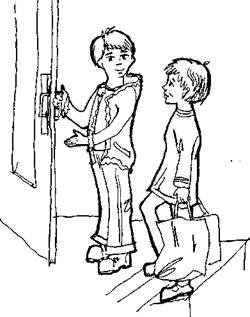 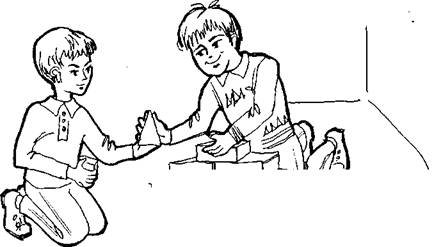 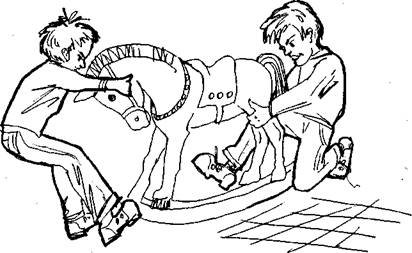 ФормадеятельностиСодержание мероприятийСрокиСрокиИсполнителиИсполнителиВоспитание физической культуры, формирование ценностного отношения к здоровью и здоровому образу жизни (см. Программа формирования экологической культуры, здорового и безопасного образа жизни  ЧОУ НЭПШ)Воспитание физической культуры, формирование ценностного отношения к здоровью и здоровому образу жизни (см. Программа формирования экологической культуры, здорового и безопасного образа жизни  ЧОУ НЭПШ)Воспитание физической культуры, формирование ценностного отношения к здоровью и здоровому образу жизни (см. Программа формирования экологической культуры, здорового и безопасного образа жизни  ЧОУ НЭПШ)Воспитание физической культуры, формирование ценностного отношения к здоровью и здоровому образу жизни (см. Программа формирования экологической культуры, здорового и безопасного образа жизни  ЧОУ НЭПШ)Воспитание физической культуры, формирование ценностного отношения к здоровью и здоровому образу жизни (см. Программа формирования экологической культуры, здорового и безопасного образа жизни  ЧОУ НЭПШ)Воспитание физической культуры, формирование ценностного отношения к здоровью и здоровому образу жизни (см. Программа формирования экологической культуры, здорового и безопасного образа жизни  ЧОУ НЭПШ)Обучение правилам безопасного поведения на дорогахОбучение правилам безопасного поведения на дорогахОбучение правилам безопасного поведения на дорогахОбучение правилам безопасного поведения на дорогахОбучение правилам безопасного поведения на дорогахОбучение правилам безопасного поведения на дорогахУрочнаяБеседы по ПДД на уроках «Окружающий мир»Беседы по ПДД на уроках «Окружающий мир»По программеПо программеУчителяВнеурочнаяИнструктажи по ПДД перед выходами, посещением культурно-массовых организаций Инструктажи по ПДД перед выходами, посещением культурно-массовых организаций По мере необходимости, не реже 1 раза в месяцПо мере необходимости, не реже 1 раза в месяцВоспитателиВнеурочнаяКонкурс рисунков по ПДДКонкурс рисунков по ПДДОктябрь 2015 г. Октябрь 2015 г. ВоспитателиВнеурочнаяДидактические игрыДидактические игрыПо плану ВРПо плану ВРВоспитателиВнеурочнаяСоставление карты безопасного маршрута в школуСоставление карты безопасного маршрута в школуСентябрь 2015 г. Сентябрь 2015 г. ВоспитателиВнеурочнаяТестирование на знание ПДДТестирование на знание ПДДМарт 2016 г. Март 2016 г. ВоспитателиРабота с семьейРаздача памяток по ПДДРаздача памяток по ПДДНа тематических родительских собранияхНа тематических родительских собранияхУчителяРабота с семьейСовместные праздники по ПДДСовместные праздники по ПДДПо плану ВРПо плану ВРВоспитателиРазвитие экологической культуры личности, ценностного отношения к природе, созидательной экологической позицииРазвитие экологической культуры личности, ценностного отношения к природе, созидательной экологической позицииРазвитие экологической культуры личности, ценностного отношения к природе, созидательной экологической позицииРазвитие экологической культуры личности, ценностного отношения к природе, созидательной экологической позицииРазвитие экологической культуры личности, ценностного отношения к природе, созидательной экологической позицииРазвитие экологической культуры личности, ценностного отношения к природе, созидательной экологической позицииУрочнаяЭкологические проекты по предмету «Окружающий мир»Экологические проекты по предмету «Окружающий мир»По программе УМК «Планета знаний»По программе УМК «Планета знаний»УчителяВнеурочнаяАкция «Чистота вокруг нас»Акция «Чистота вокруг нас»Сентябрь 2015 г. Февраль 2016 г.Сентябрь 2015 г. Февраль 2016 г.ВоспитателиВнеурочнаяФотоконкурс «Я - исследователь»Фотоконкурс «Я - исследователь»Сентябрь 2015 г.Сентябрь 2015 г.ВоспитателиВнеурочнаяКрасная  книга  природы – Конкурс  экологических  стенгазетКрасная  книга  природы – Конкурс  экологических  стенгазетМарт 2016 г.Март 2016 г.ВоспитателиВнеурочнаяРегиональный интеллектуальный конкурс «Олимпиада «Знаток» (АНОО «УниКум» ) по окружающему мируРегиональный интеллектуальный конкурс «Олимпиада «Знаток» (АНОО «УниКум» ) по окружающему мируАпрель 2016 г. Апрель 2016 г. УчителяВнеурочнаяВсероссийский игровой конкурс по естествознанию «Человек и природа» (ЧИП) ( РАО «Продуктивное обучение для всех» )Всероссийский игровой конкурс по естествознанию «Человек и природа» (ЧИП) ( РАО «Продуктивное обучение для всех» )Апрель 2016 г.Апрель 2016 г.УчителяВнеурочнаяАкция «Сохраним лес!»Акция «Сохраним лес!»Сентябрь2015 г., апрель 2016 г.Сентябрь2015 г., апрель 2016 г.ВоспитателиВнеурочнаяАкция «Чистая территория»Акция «Чистая территория»АпрельАпрельВоспитателиВнеурочнаяАкция «Марш парков»Акция «Марш парков»АпрельАпрельВоспитателиВнеурочнаяЭкопрогулкаЭкопрогулкаМай 2016 г.Май 2016 г.ВоспитателиРабота с семьейАкция «Сохраним лес!»Акция «Сохраним лес!»Сентябрь2015 г., апрель 2016 г.Сентябрь2015 г., апрель 2016 г.ВоспитателиРабота с семьейДень здоровья – выезд на природуДень здоровья – выезд на природу1 четверть1 четвертьУчителяВоспитатели Работа с семьейАкция «Чистая территория»Акция «Чистая территория»АпрельАпрельВоспитателиПовышение педагогической культуры родителей (законных представителей) обучающихсяПовышение педагогической культуры родителей (законных представителей) обучающихсяПовышение педагогической культуры родителей (законных представителей) обучающихсяПовышение педагогической культуры родителей (законных представителей) обучающихсяПовышение педагогической культуры родителей (законных представителей) обучающихсяПовышение педагогической культуры родителей (законных представителей) обучающихсяРабота с семьейКонсультации для родителей индивидуальные и групповыеПо плану ВРПо плану ВРУчителяУчителяИнформирование родителей специалистамиПо мере необходимостиПо мере необходимостиПсихологМед.работникПсихологМед.работникВзаимодействие и сотрудничество субъектов воспитательной деятельности и социальных институтовВзаимодействие и сотрудничество субъектов воспитательной деятельности и социальных институтовВзаимодействие и сотрудничество субъектов воспитательной деятельности и социальных институтовВзаимодействие и сотрудничество субъектов воспитательной деятельности и социальных институтовВзаимодействие и сотрудничество субъектов воспитательной деятельности и социальных институтовВзаимодействие и сотрудничество субъектов воспитательной деятельности и социальных институтовУрочнаяЭкскурсииПо программе УМК «Планета знаний»По программе УМК «Планета знаний»УчителяУчителяВнеурочнаяВыходы в музеи, театрыПо программе «Быть гражданином и патриотом своей страны» еженедельноПо программе «Быть гражданином и патриотом своей страны» еженедельноВоспитателиВоспитателиВнеурочнаяЗанятия «Элементарное право», «Экономика»ЕженедельноЕженедельноУчителяУчителяВнеурочнаяПосещение концертов, экскурсийПо плану ВРПо плану ВРВоспитателиВоспитателиВнеурочнаяВстречи с интересными людьмиПо плану ВРПо плану ВРУчителяУчителяРабота с семьейСовместные классные праздникиПо плану ВРПо плану ВРУчителяВоспитателиУчителяВоспитателиОрганизации социально значимой деятельности обучающихсяОрганизации социально значимой деятельности обучающихсяОрганизации социально значимой деятельности обучающихсяОрганизации социально значимой деятельности обучающихсяОрганизации социально значимой деятельности обучающихсяОрганизации социально значимой деятельности обучающихсяВнеурочнаяЭкологическая акция «Марш парков»Презентация социального проектаОбщешкольные мероприятияАпрель 2016 г.По программе «Проектная деятельность» По плану ВРАпрель 2016 г.По программе «Проектная деятельность» По плану ВРВоспитателиУчителяВоспитателиУчителяФормадеятельностиСодержание мероприятийСрокиСрокиИсполнителиИсполнителиВоспитание физической культуры, формирование ценностного отношения к здоровью и здоровому образу жизни (см. Программа формирования экологической культуры, здорового и безопасного образа жизни  ЧОУ НЭПШ)Воспитание физической культуры, формирование ценностного отношения к здоровью и здоровому образу жизни (см. Программа формирования экологической культуры, здорового и безопасного образа жизни  ЧОУ НЭПШ)Воспитание физической культуры, формирование ценностного отношения к здоровью и здоровому образу жизни (см. Программа формирования экологической культуры, здорового и безопасного образа жизни  ЧОУ НЭПШ)Воспитание физической культуры, формирование ценностного отношения к здоровью и здоровому образу жизни (см. Программа формирования экологической культуры, здорового и безопасного образа жизни  ЧОУ НЭПШ)Воспитание физической культуры, формирование ценностного отношения к здоровью и здоровому образу жизни (см. Программа формирования экологической культуры, здорового и безопасного образа жизни  ЧОУ НЭПШ)Воспитание физической культуры, формирование ценностного отношения к здоровью и здоровому образу жизни (см. Программа формирования экологической культуры, здорового и безопасного образа жизни  ЧОУ НЭПШ)Обучение правилам безопасного поведения на дорогахОбучение правилам безопасного поведения на дорогахОбучение правилам безопасного поведения на дорогахОбучение правилам безопасного поведения на дорогахОбучение правилам безопасного поведения на дорогахОбучение правилам безопасного поведения на дорогахУрочнаяБеседы по ПДД на уроках «Окружающий мир»По программеПо программеУчителяУчителяВнеурочнаяИнструктажи по ПДД перед выходами, посещением культурно-массовых организаций По мере необходимости, не реже 1 раза в месяцПо мере необходимости, не реже 1 раза в месяцВоспитателиВоспитателиВнеурочнаяКонкурс рисунков по ПДДОктябрь 2015 г. Октябрь 2015 г. ВоспитателиВоспитателиВнеурочнаяДидактические игрыПо плану ВРПо плану ВРВоспитателиВоспитателиВнеурочнаяСоставление карты безопасного маршрута в школуСентябрь 2015 г. Сентябрь 2015 г. ВоспитателиВоспитателиВнеурочнаяТестирование на знание ПДДМарт 2016 г. Март 2016 г. ВоспитателиВоспитателиРабота с семьейРаздача памяток по ПДДНа тематических родительских собранияхНа тематических родительских собранияхУчителяУчителяРабота с семьейСовместные праздники по ПДДПо плану ВРПо плану ВРВоспитателиВоспитателиРазвитие экологической культуры личности, ценностного отношения к природе, созидательной экологической позицииРазвитие экологической культуры личности, ценностного отношения к природе, созидательной экологической позицииРазвитие экологической культуры личности, ценностного отношения к природе, созидательной экологической позицииРазвитие экологической культуры личности, ценностного отношения к природе, созидательной экологической позицииРазвитие экологической культуры личности, ценностного отношения к природе, созидательной экологической позицииРазвитие экологической культуры личности, ценностного отношения к природе, созидательной экологической позицииУрочнаяЭкологические проекты по предмету «Окружающий мир»По программе УМК «Планета знаний»По программе УМК «Планета знаний»УчителяУчителяВнеурочнаяАкция «Чистота вокруг нас»Сентябрь 2015 г. Февраль 2016 г.Сентябрь 2015 г. Февраль 2016 г.ВоспитателиВоспитателиВнеурочнаяФотоконкурс «Я - исследователь»Сентябрь 2015 г.Сентябрь 2015 г.ВоспитателиВоспитателиВнеурочнаяКрасная  книга  природы – Конкурс  экологических  стенгазетМарт 2016 г.Март 2016 г.ВоспитателиВоспитателиВнеурочнаяРегиональный интеллектуальный конкурс «Олимпиада «Знаток» (АНОО «УниКум» ) по окружающему мируАпрель 2016 г. Апрель 2016 г. УчителяУчителяВнеурочнаяВсероссийский игровой конкурс по естествознанию «Человек и природа» (ЧИП) ( РАО «Продуктивное обучение для всех» )Апрель 2016 г.Апрель 2016 г.УчителяУчителяВнеурочнаяАкция «Сохраним лес!»Сентябрь2015 г., апрель 2016 г.Сентябрь2015 г., апрель 2016 г.ВоспитателиВоспитателиВнеурочнаяАкция «Чистая территория»АпрельАпрельВоспитателиВоспитателиВнеурочнаяАкция «Марш парков»АпрельАпрельВоспитателиВоспитателиВнеурочнаяЭкопрогулкаМай 2016 г.Май 2016 г.ВоспитателиВоспитателиРабота с семьейАкция «Сохраним лес!»Сентябрь2015 г., апрель 2016 г.Сентябрь2015 г., апрель 2016 г.ВоспитателиВоспитателиРабота с семьейДень здоровья – выезд на природу1 четверть1 четвертьУчителяВоспитатели УчителяВоспитатели Работа с семьейАкция «Чистая территория»АпрельАпрельВоспитателиВоспитателиПовышение педагогической культуры родителей (законных представителей) обучающихсяПовышение педагогической культуры родителей (законных представителей) обучающихсяПовышение педагогической культуры родителей (законных представителей) обучающихсяПовышение педагогической культуры родителей (законных представителей) обучающихсяПовышение педагогической культуры родителей (законных представителей) обучающихсяПовышение педагогической культуры родителей (законных представителей) обучающихсяРабота с семьейКонсультации для родителей индивидуальные и групповыеПо плану ВРПо плану ВРУчителяУчителяИнформирование родителей специалистамиПо мере необходимостиПо мере необходимостиПсихологМед.работникПсихологМед.работникВзаимодействие и сотрудничество субъектов воспитательной деятельности и социальных институтовВзаимодействие и сотрудничество субъектов воспитательной деятельности и социальных институтовВзаимодействие и сотрудничество субъектов воспитательной деятельности и социальных институтовВзаимодействие и сотрудничество субъектов воспитательной деятельности и социальных институтовВзаимодействие и сотрудничество субъектов воспитательной деятельности и социальных институтовВзаимодействие и сотрудничество субъектов воспитательной деятельности и социальных институтовУрочнаяЭкскурсииПо программе УМК «Планета знаний»По программе УМК «Планета знаний»УчителяУчителяВнеурочнаяВыходы в музеи, театрыПо программе «Быть гражданином и патриотом своей страны» еженедельноПо программе «Быть гражданином и патриотом своей страны» еженедельноВоспитателиВоспитателиВнеурочнаяЗанятия «Элементарное право», «Экономика»ЕженедельноЕженедельноУчителяУчителяВнеурочнаяПосещение концертов, экскурсийПо плану ВРПо плану ВРВоспитателиВоспитателиВнеурочнаяВстречи с интересными людьмиПо плану ВРПо плану ВРУчителяУчителяРабота с семьейСовместные классные праздникиПо плану ВРПо плану ВРУчителяВоспитателиУчителяВоспитателиОрганизации социально значимой деятельности обучающихсяОрганизации социально значимой деятельности обучающихсяОрганизации социально значимой деятельности обучающихсяОрганизации социально значимой деятельности обучающихсяОрганизации социально значимой деятельности обучающихсяОрганизации социально значимой деятельности обучающихсяВнеурочнаяЭкологическая акция «Марш парков»Презентация социального проектаОбщешкольные мероприятияАпрель 2016 г.По программе «Проектная деятельность» По плану ВРАпрель 2016 г.По программе «Проектная деятельность» По плану ВРВоспитателиУчителяВоспитателиУчителяФормадеятельностиСодержание мероприятийСрокиСрокиИсполнителиИсполнителиВоспитание физической культуры, формирование ценностного отношения к здоровью и здоровому образу жизни (см. Программа формирования экологической культуры, здорового и безопасного образа жизни  ЧОУ НЭПШ)Воспитание физической культуры, формирование ценностного отношения к здоровью и здоровому образу жизни (см. Программа формирования экологической культуры, здорового и безопасного образа жизни  ЧОУ НЭПШ)Воспитание физической культуры, формирование ценностного отношения к здоровью и здоровому образу жизни (см. Программа формирования экологической культуры, здорового и безопасного образа жизни  ЧОУ НЭПШ)Воспитание физической культуры, формирование ценностного отношения к здоровью и здоровому образу жизни (см. Программа формирования экологической культуры, здорового и безопасного образа жизни  ЧОУ НЭПШ)Воспитание физической культуры, формирование ценностного отношения к здоровью и здоровому образу жизни (см. Программа формирования экологической культуры, здорового и безопасного образа жизни  ЧОУ НЭПШ)Воспитание физической культуры, формирование ценностного отношения к здоровью и здоровому образу жизни (см. Программа формирования экологической культуры, здорового и безопасного образа жизни  ЧОУ НЭПШ)Обучение правилам безопасного поведения на дорогахОбучение правилам безопасного поведения на дорогахОбучение правилам безопасного поведения на дорогахОбучение правилам безопасного поведения на дорогахОбучение правилам безопасного поведения на дорогахОбучение правилам безопасного поведения на дорогахУрочнаяБеседы по ПДД на уроках «Окружающий мир»По программеПо программеУчителяУчителяВнеурочнаяИнструктажи по ПДД перед выходами, посещением культурно-массовых организаций По мере необходимости, не реже 1 раза в месяцПо мере необходимости, не реже 1 раза в месяцВоспитателиВоспитателиВнеурочнаяКонкурс рисунков по ПДДОктябрь 2015 г. Октябрь 2015 г. ВоспитателиВоспитателиВнеурочнаяДидактические игрыПо плану ВРПо плану ВРВоспитателиВоспитателиВнеурочнаяСоставление карты безопасного маршрута в школуСентябрь 2015 г. Сентябрь 2015 г. ВоспитателиВоспитателиВнеурочнаяТестирование на знание ПДДМарт 2016 г. Март 2016 г. ВоспитателиВоспитателиРабота с семьейРаздача памяток по ПДДНа тематических родительских собранияхНа тематических родительских собранияхУчителяУчителяРабота с семьейСовместные праздники по ПДДПо плану ВРПо плану ВРВоспитателиВоспитателиРазвитие экологической культуры личности, ценностного отношения к природе, созидательной экологической позицииРазвитие экологической культуры личности, ценностного отношения к природе, созидательной экологической позицииРазвитие экологической культуры личности, ценностного отношения к природе, созидательной экологической позицииРазвитие экологической культуры личности, ценностного отношения к природе, созидательной экологической позицииРазвитие экологической культуры личности, ценностного отношения к природе, созидательной экологической позицииРазвитие экологической культуры личности, ценностного отношения к природе, созидательной экологической позицииУрочнаяЭкологические проекты по предмету «Окружающий мир»По программе УМК «Планета знаний»По программе УМК «Планета знаний»УчителяУчителяВнеурочнаяАкция «Чистота вокруг нас»Сентябрь 2015 г. Февраль 2016 г.Сентябрь 2015 г. Февраль 2016 г.ВоспитателиВоспитателиВнеурочнаяФотоконкурс «Я - исследователь»Сентябрь 2015 г.Сентябрь 2015 г.ВоспитателиВоспитателиВнеурочнаяКрасная  книга  природы – Конкурс  экологических  стенгазетМарт 2016 г.Март 2016 г.ВоспитателиВоспитателиВнеурочнаяРегиональный интеллектуальный конкурс «Олимпиада «Знаток» (АНОО «УниКум» ) по окружающему мируАпрель 2016 г. Апрель 2016 г. УчителяУчителяВнеурочнаяВсероссийский игровой конкурс по естествознанию «Человек и природа» (ЧИП) ( РАО «Продуктивное обучение для всех» )Апрель 2016 г.Апрель 2016 г.УчителяУчителяВнеурочнаяАкция «Сохраним лес!»Сентябрь2015 г., апрель 2016 г.Сентябрь2015 г., апрель 2016 г.ВоспитателиВоспитателиВнеурочнаяАкция «Чистая территория»АпрельАпрельВоспитателиВоспитателиВнеурочнаяАкция «Марш парков»АпрельАпрельВоспитателиВоспитателиВнеурочнаяЭкопрогулкаМай 2016 г.Май 2016 г.ВоспитателиВоспитателиРабота с семьейАкция «Сохраним лес!»Сентябрь2015 г., апрель 2016 г.Сентябрь2015 г., апрель 2016 г.ВоспитателиВоспитателиРабота с семьейДень здоровья – выезд на природу1 четверть1 четвертьУчителяВоспитатели УчителяВоспитатели Работа с семьейАкция «Чистая территория»АпрельАпрельВоспитателиВоспитателиПовышение педагогической культуры родителей (законных представителей) обучающихсяПовышение педагогической культуры родителей (законных представителей) обучающихсяПовышение педагогической культуры родителей (законных представителей) обучающихсяПовышение педагогической культуры родителей (законных представителей) обучающихсяПовышение педагогической культуры родителей (законных представителей) обучающихсяПовышение педагогической культуры родителей (законных представителей) обучающихсяРабота с семьейКонсультации для родителей индивидуальные и групповыеПо плану ВРПо плану ВРУчителяУчителяИнформирование родителей специалистамиПо мере необходимостиПо мере необходимостиПсихологМед.работникПсихологМед.работникВзаимодействие и сотрудничество субъектов воспитательной деятельности и социальных институтовВзаимодействие и сотрудничество субъектов воспитательной деятельности и социальных институтовВзаимодействие и сотрудничество субъектов воспитательной деятельности и социальных институтовВзаимодействие и сотрудничество субъектов воспитательной деятельности и социальных институтовВзаимодействие и сотрудничество субъектов воспитательной деятельности и социальных институтовВзаимодействие и сотрудничество субъектов воспитательной деятельности и социальных институтовУрочнаяЭкскурсииПо программе УМК «Планета знаний»По программе УМК «Планета знаний»УчителяУчителяВнеурочнаяВыходы в музеи, театрыПо программе «Быть гражданином и патриотом своей страны» еженедельноПо программе «Быть гражданином и патриотом своей страны» еженедельноВоспитателиВоспитателиВнеурочнаяЗанятия «Элементарное право», «Экономика»ЕженедельноЕженедельноУчителяУчителяВнеурочнаяПосещение концертов, экскурсийПо плану ВРПо плану ВРВоспитателиВоспитателиВнеурочнаяВстречи с интересными людьмиПо плану ВРПо плану ВРУчителяУчителяРабота с семьейСовместные классные праздникиПо плану ВРПо плану ВРУчителяВоспитателиУчителяВоспитателиОрганизации социально значимой деятельности обучающихсяОрганизации социально значимой деятельности обучающихсяОрганизации социально значимой деятельности обучающихсяОрганизации социально значимой деятельности обучающихсяОрганизации социально значимой деятельности обучающихсяОрганизации социально значимой деятельности обучающихсяВнеурочнаяЭкологическая акция «Марш парков»Презентация социального проектаОбщешкольные мероприятияАпрель 2016 г.По программе «Проектная деятельность» По плану ВРАпрель 2016 г.По программе «Проектная деятельность» По плану ВРВоспитателиУчителяВоспитателиУчителяПервый уровень Второй уровень Третий уровень Элементарные представления о взаимной обусловленности физического, нравственного, психологического, психического и социально-психологического здоровья человека, о важности морали и нравственности в сохранении здоровья человека (1 – 4 кл.).Первоначальные представления о роли физической культуры и спорта для здоровья человека, его образования, труда и творчества(1 – 4 кл.).Знания о возможном негативном влиянии компьютерных игр, телевидения, рекламы на здоровье человека (1-4 кл.)Первоначальный личный опыт здоровьесберегающей деятельности (2- 3 кл.)Участие в оздоровительных акциях, мероприятиях (1-4 кл.) Организация оздоровительных акций, мероприятий (4 кл.)Ценностное отношение к природе, к своему здоровью,         здоровью близких и окружающих людей (1 – 4 кл.)Ценностное отношение к природе, к своему здоровью,         здоровью близких и окружающих людей (1 – 4 кл.)Ценностное отношение к природе, к своему здоровью,         здоровью близких и окружающих людей (1 – 4 кл.)Направления мониторингаСрокиОтветственныеАналитические данные об уровне представлений обучающихся о проблемах охраны окружающей среды, своём здоровье, правильном питании, влиянии психотропных веществ на здоровье человека, правилах поведения в школе и вне школы, в том числе на транспорте.Сентябрь 2015 г.Май-июнь 2016 г.Шубина Т.Л.Опарина Н.В.Динамика показателей здоровья обучающихся: общего показателя здоровья, показателей заболеваемости органов зрения и опорно­двигательного аппарата.Май-июнь 2016 г.Шубина Т.Л.Опарина Н.В.Медицинский работникДинамика травматизма в образовательной организации, в том числе дорожно­транспортного травматизма.Июнь 2016 г.Шубина Т.Л.Динамика показателей количества пропусков занятий по болезни.Июнь 2016 г.Шубина Т.Л.Ежегодный отчёт обобщённых данных о сформированности у обучающихся представлений об экологической культуре, здоровом и безопасном образе жизниИюнь 2016 г.Шубина Т.Л.ФормадеятельностиСодержание мероприятийСодержание мероприятийСодержание мероприятийСрокиИсполнителиПросветительская, учебно­воспитательная работа с обучающимися, направленная на формирование экологической культуры, здорового и безопасного образа жизниПросветительская, учебно­воспитательная работа с обучающимися, направленная на формирование экологической культуры, здорового и безопасного образа жизниПросветительская, учебно­воспитательная работа с обучающимися, направленная на формирование экологической культуры, здорового и безопасного образа жизниПросветительская, учебно­воспитательная работа с обучающимися, направленная на формирование экологической культуры, здорового и безопасного образа жизниПросветительская, учебно­воспитательная работа с обучающимися, направленная на формирование экологической культуры, здорового и безопасного образа жизниПросветительская, учебно­воспитательная работа с обучающимися, направленная на формирование экологической культуры, здорового и безопасного образа жизниФормирование у обучающихся установки на здоровое питаниеФормирование у обучающихся установки на здоровое питаниеФормирование у обучающихся установки на здоровое питаниеФормирование у обучающихся установки на здоровое питаниеФормирование у обучающихся установки на здоровое питаниеФормирование у обучающихся установки на здоровое питаниеУрочнаяУрочнаяУроки-утренники на темы: «В гостях у Айболита» (1 кл.), «Бал витаминов» (1, 2 кл.), «Королевство Зубной Щетки» (3 кл.)Беседы: «Я выбираю кашу», «Умеем ли мы правильно питаться». «Гигиенические правила и предупреждение инфекционных заболеваний» (3 кл.)Уроки-утренники на темы: «В гостях у Айболита» (1 кл.), «Бал витаминов» (1, 2 кл.), «Королевство Зубной Щетки» (3 кл.)Беседы: «Я выбираю кашу», «Умеем ли мы правильно питаться». «Гигиенические правила и предупреждение инфекционных заболеваний» (3 кл.)В течение учебного года по плану УчителяВоспитателиВнеурочнаяВнеурочнаяИнструктажи по предупреждению случаев травматизма, инфекционных заболеваний.Инструктажи по предупреждению случаев травматизма, инфекционных заболеваний.Сентябрь (1 – 4 кл.)В течение учебного года по плану ВоспитателиРабота с социальными партнерамиРабота с социальными партнерамиПроведение мероприятий совместно с сотрудниками столовой: беседы, викторины.Проведение мероприятий совместно с сотрудниками столовой: беседы, викторины.В течение учебного года по плану УчителяВоспитателиРабота с семьейРабота с семьейКонкурсы: «Осень на нашем столе» «Рецепты наших бабушек»Конкурсы: «Осень на нашем столе» «Рецепты наших бабушек»Октябрь 2015  г.Март 2016 г.УчителяВоспитателиФормирование у обучающихся знания о факторах риска для их здоровьяФормирование у обучающихся знания о факторах риска для их здоровьяФормирование у обучающихся знания о факторах риска для их здоровьяФормирование у обучающихся знания о факторах риска для их здоровьяФормирование у обучающихся знания о факторах риска для их здоровьяФормирование у обучающихся знания о факторах риска для их здоровьяУрочнаяБеседы на уроках окружающего мира, уроках физкультуры на  тему: «Возрастные изменения» (3 кл.), «Поговорим о личном» (4 кл.), «Взаимоотношения человека и окружающая среда» (1 – 4 кл.), «Медицинская помощь и обеспечение безопасности жизнедеятельности» (1 – 4 кл.)Беседы на уроках окружающего мира, уроках физкультуры на  тему: «Возрастные изменения» (3 кл.), «Поговорим о личном» (4 кл.), «Взаимоотношения человека и окружающая среда» (1 – 4 кл.), «Медицинская помощь и обеспечение безопасности жизнедеятельности» (1 – 4 кл.)Беседы на уроках окружающего мира, уроках физкультуры на  тему: «Возрастные изменения» (3 кл.), «Поговорим о личном» (4 кл.), «Взаимоотношения человека и окружающая среда» (1 – 4 кл.), «Медицинская помощь и обеспечение безопасности жизнедеятельности» (1 – 4 кл.)В течение учебного года по плану УчителяВоспитателиВнеурочнаяПосещение стоматологического кабинета.Коррекционные занятия с детьми по итогам совместной работы психолога и учителей, воспитателей.Посещение стоматологического кабинета.Коррекционные занятия с детьми по итогам совместной работы психолога и учителей, воспитателей.Посещение стоматологического кабинета.Коррекционные занятия с детьми по итогам совместной работы психолога и учителей, воспитателей.В течение учебного года по плану УчителяВоспитателиМед.работникРабота с социальными партнерамиСотрудничество с детской поликлиникой № 1, спортивными организациями,Индивидуальное консультирование психолога.Сотрудничество с детской поликлиникой № 1, спортивными организациями,Индивидуальное консультирование психолога.Сотрудничество с детской поликлиникой № 1, спортивными организациями,Индивидуальное консультирование психолога.В течение учебного года по плану АдминистрацияСоздание экологически безопасной, здоровьесберегающей инфраструктуры Создание экологически безопасной, здоровьесберегающей инфраструктуры Создание экологически безопасной, здоровьесберегающей инфраструктуры Создание экологически безопасной, здоровьесберегающей инфраструктуры Создание экологически безопасной, здоровьесберегающей инфраструктуры Создание экологически безопасной, здоровьесберегающей инфраструктуры   ВнеурочнаяСоответствие состояния и содержания здания и помещений экологическим требованиям, санитарным и гигиеническим нормам, нормам пожарной безопасности, требованиям охраны здоровья и охраны труда обучающихсяСоответствие состояния и содержания здания и помещений экологическим требованиям, санитарным и гигиеническим нормам, нормам пожарной безопасности, требованиям охраны здоровья и охраны труда обучающихсяИюнь – август 2015 г.Июнь 2016 г.Июнь – август 2015 г.Июнь 2016 г.Администрация  ВнеурочнаяНаличие и необходимое оснащение помещений для питания обучающихся.Наличие и необходимое оснащение помещений для питания обучающихся.Июнь – август 2015 г.Июнь 2016 г.Июнь – август 2015 г.Июнь 2016 г.Администрация  ВнеурочнаяОснащённость кабинетов, физкультурного зала, спортплощадок необходимым игровым и спортивным оборудованием и инвентарём.Оснащённость кабинетов, физкультурного зала, спортплощадок необходимым игровым и спортивным оборудованием и инвентарём.Июнь – август 2015 г.Июнь 2016 г.В течение года по плануИюнь – август 2015 г.Июнь 2016 г.В течение года по плануАдминистрацияОбеспечение максимального двигательного режима для детей, нормального физического развития и двигательной подготовленности, повышение адаптивных возможностей организма, сохранение и укрепление здоровья обучающихся и формирование культуры здоровьяОбеспечение максимального двигательного режима для детей, нормального физического развития и двигательной подготовленности, повышение адаптивных возможностей организма, сохранение и укрепление здоровья обучающихся и формирование культуры здоровьяОбеспечение максимального двигательного режима для детей, нормального физического развития и двигательной подготовленности, повышение адаптивных возможностей организма, сохранение и укрепление здоровья обучающихся и формирование культуры здоровьяОбеспечение максимального двигательного режима для детей, нормального физического развития и двигательной подготовленности, повышение адаптивных возможностей организма, сохранение и укрепление здоровья обучающихся и формирование культуры здоровьяОбеспечение максимального двигательного режима для детей, нормального физического развития и двигательной подготовленности, повышение адаптивных возможностей организма, сохранение и укрепление здоровья обучающихся и формирование культуры здоровьяОбеспечение максимального двигательного режима для детей, нормального физического развития и двигательной подготовленности, повышение адаптивных возможностей организма, сохранение и укрепление здоровья обучающихся и формирование культуры здоровья УрочнаяФизкультминутки, ритмические перемены, прогулки на свежем воздухе в лицейском дворике, парках «Ополло» и «Александровский сад».Физкультминутки, ритмические перемены, прогулки на свежем воздухе в лицейском дворике, парках «Ополло» и «Александровский сад».СистематическиСистематическиУчителяВоспитателиВнеурочнаяПроведение мониторинга состояния здоровья совместно с медицинским работником.Проведение мониторинга состояния здоровья совместно с медицинским работником.По плануПо плануУчителяВнеурочнаяСекция «Спортивные игры» (1 – 4 кл.)Занятие активно­двигательного характера «Ритмическая мозаика»Секция «Спортивные игры» (1 – 4 кл.)Занятие активно­двигательного характера «Ритмическая мозаика»Еженедельно, 1 часЕженедельно, 1 -1,5 часЕженедельно, 1 часЕженедельно, 1 -1,5 часПедагогидополнительных занятий активно­двигательного характера.Работа с семьейРодительские собрания на тему «Когда мальчик и девочка взрослеют»Родительские собрания на тему «Когда мальчик и девочка взрослеют»По плануПо плануАдминистрацияУчителяВоспитателиРабота с семьейСовместные спортивные мероприятия,  Дни Здоровья.Совместные спортивные мероприятия,  Дни Здоровья.Сентябрь,ноябрь, февраль, март, май  по плануСентябрь,ноябрь, февраль, март, май  по плануУчителяВоспитателиЗадачи(направления деятельности)Планируемые результатыВиды и формы деятельности,мероприятияСроки(периодичность в течение года)ОтветственныеПсихолого-педагогическая диагностикаПсихолого-педагогическая диагностикаПсихолого-педагогическая диагностикаПсихолого-педагогическая диагностикаПсихолого-педагогическая диагностикаПервичная диагностика для выявления группы «риска»Создание банка данных  обучающихся, нуждающихся в специализированной помощи.Формирование характеристики образовательной ситуации в ОУНаблюдение, логопедическое и психологическое обследование;анкетирование  родителей первоклассников, беседы с педагогамиСентябрьКлассный руководительПедагог-психологУчитель-логопед Социально – педагогическая диагностикаСоциально – педагогическая диагностикаСоциально – педагогическая диагностикаСоциально – педагогическая диагностикаСоциально – педагогическая диагностикаОпределение уровня организованности ребенка, особенности эмоционально-волевой  и личностной сферы; уровень знаний по предметам (1 класс, по индивидуальным показаниям (2 – 4 кл.)Получение объективной информации об организованности ребенка, умении учиться, особенности личности, уровню знаний по предметам. Выявление нарушений в поведении (гиперактивность, замкнутость, обидчивость и т.д.) Наблюдение во время занятий, беседа с родителями.Составление характеристики.Сентябрь - октябрьКлассный руководительПедагог-психологУчитель-предметникЗадачи (направления) деятельностиПланируемыерезультатыПланируемыерезультатыВиды и формы деятельности, мероприятия.Сроки(периодичностьв течение года)Сроки(периодичностьв течение года)ОтветственныеПсихолого-педагогическая работаПсихолого-педагогическая работаПсихолого-педагогическая работаПсихолого-педагогическая работаПсихолого-педагогическая работаПсихолого-педагогическая работаПсихолого-педагогическая работаОбеспечить педагогическое сопровождение детей с недостатками в познавательной и эмоционально-личностной сфере, с проблемами адаптации, поведения, освоения ООП НОООбеспечить педагогическое сопровождение детей с недостатками в познавательной и эмоционально-личностной сфере, с проблемами адаптации, поведения, освоения ООП НООПланы, программыРазработать воспитательную программу работы с классом Осуществление педагогического мониторинга достижений школьника.Разработать воспитательную программу работы с классом Осуществление педагогического мониторинга достижений школьника.сентябрьУчитель-предметникКлассный руководительВоспитательОбеспечить психологическое и логопедическое сопровождение детей с недостатками в познавательной и эмоционально-личностной сфере, с проблемами адаптации, поведения, освоения ООП НОООбеспечить психологическое и логопедическое сопровождение детей с недостатками в познавательной и эмоционально-личностной сфере, с проблемами адаптации, поведения, освоения ООП НООПозитивная динамика развиваемых параметров1.  Формирование групп для коррекционной работы.2. Составление расписания занятий.3. Проведение коррекционных занятий.4. Отслеживание динамики развития ребенка1.  Формирование групп для коррекционной работы.2. Составление расписания занятий.3. Проведение коррекционных занятий.4. Отслеживание динамики развития ребенкаДо 10.1010.10-15.05В течение годаПедагог-психологУчитель-логопед Задачи (направления) деятельностиПланируемые результатыВиды и формы деятельности, мероприятияСроки (периодичность в течение года)ОтветственныеКонсультирование педагогов1. Рекомендации, приёмы, упражнения и др. материалы. Индивидуальные, групповые, тематические консультацииПо плану-графикуУчитель- логопедПедагог-психологКонсультирование обучающихся по выявленных проблемам, оказание превентивной помощи1. Рекомендации, приёмы, упражнения и др. материалы. 2. Разработка плана консультивной работы с ребенкомИндивидуальные, групповые, тематические консультацииПо плану-графикуУчитель – логопедПедагог – психологКонсультирование родителей 1. Рекомендации, приёмы, упражнения и др. материалы. 2. Разработка плана консультативной работы с родителями Индивидуальные, групповые, тематические консультацииПо плану-графикуУчитель – логопедПедагог – психологЗадачи (направления) деятельностиПланируемые результатыВиды и формы деятельности, мероприятияСроки (периодичность в течение года)ОтветственныеИнформирование родителей (законных представителей) по медицинским, социальным, правовым и другим вопросам Лекции для родителей, организация тренингов.Информационные мероприятияПо плану-графикуУчитель – логопедПедагог – психологПсихолого-педагогическое просвещение педагогических работников по вопросам развития, обучения и воспитания данной категории детей Организация методических мероприятий Информационные мероприятия По отдельному плану-графикуУчитель – логопедПедагог – психолог№п/пВид деятельностиСодержаниеСрокиЦели, задачиДиагностическая работаДиагностическая работаДиагностическая работаДиагностическая работаДиагностическая работа1.Обследование устной и письменной речи учащихся 1 класса.Индивидуальная диагностика Посещение уроков Заполнение речевых карт.   1–15 сентября15–31 маяОпределение количества учащихся, имеющих отклонения в речевом развитии. Уточнение степени нарушения фонетико-фонематической и лексико-грамматической сторон речи и степень сформированности связной речи.  2. Комплектование групп и подгрупп для занятий. Составление расписания.1.С ОНР (III уровня) и НВОНР (1 класс). 2.С ФФНР (1 класс).3. С нарушением чтения и письма, обусловленными НВОНР (2 – 4 классы).4.С нарушением чтения и письма, обусловленными ФФНР (2 – 4 классы).5.Подгруппы с фонетическим дефектом. 1–15 сентября в течение годаОрганизация коррекционного процесса. 3.Диагностика эффективности выполнения коррекционных программ. Контрольные работы во 2 – 4 классахДекабрьАпрельВыявление уровня эффективности использования коррекционных программ с группами учащихся. Уточнение логопедических заключений.  4.Обследование письменной речи учащихся 1 классов. Письменные работы ЯнварьВыявление учащихся 1 классов, имеющих нарушения письменной речи. Коррекционно-развивающая работаКоррекционно-развивающая работаКоррекционно-развивающая работаКоррекционно-развивающая работаКоррекционно-развивающая работа5.Коррекционные занятия с учащимися, имеющимся логопедические проблемы. Фронтальные, подгрупповые и индивидуальные занятия. С 15 сентября по 15 мая.По результатам обследованияКоррекция нарушений устной и письменной речи учащихся. Развитие познавательных процессов. Методическая работа и работа с педагогамиМетодическая работа и работа с педагогамиМетодическая работа и работа с педагогамиМетодическая работа и работа с педагогамиМетодическая работа и работа с педагогами6.Работа с учителями начальных классов.Консультативная работа.В течение года- Ознакомление педагогов с особенностями усвоения программного материала детьми с речевыми нарушениями.-Ознакомление с перечнем дисграфических ошибок с указаниями к какому виду речевого нарушения они относятся. Работа с родителямиРабота с родителямиРабота с родителямиРабота с родителямиРабота с родителями7.Родительские собрания.Выступление по актуальным темам: 1. Влияние нарушения речи на успешное обучение в школе. Ноябрь. 1 классОзнакомление с результатами обследования и с итогами коррекционной работы. 8.Проведение консультаций и индивидуальных бесед с родителями. Консультативная, просветительская работа. В течение годаЕжегодно, по запросам родителей- Выявление причин нарушения речи.- Приобщение родителей к коррекционно-воспитательной работе по развитию речи.  №№Название работыУсловие проведенияУсловие проведенияОтветственныйСрок проведенияСрок проведенияПредполагаемый результат1. ДИАГНОСТИЧЕСКОЕ НАПРАВЛЕНИЕ1. ДИАГНОСТИЧЕСКОЕ НАПРАВЛЕНИЕ1. ДИАГНОСТИЧЕСКОЕ НАПРАВЛЕНИЕ1. ДИАГНОСТИЧЕСКОЕ НАПРАВЛЕНИЕ1. ДИАГНОСТИЧЕСКОЕ НАПРАВЛЕНИЕ1. ДИАГНОСТИЧЕСКОЕ НАПРАВЛЕНИЕ1. ДИАГНОСТИЧЕСКОЕ НАПРАВЛЕНИЕ1. ДИАГНОСТИЧЕСКОЕ НАПРАВЛЕНИЕ1. ДИАГНОСТИЧЕСКОЕ НАПРАВЛЕНИЕ1.Диагностика готовности детей к школьному обучению.Диагностика готовности детей к школьному обучению.Диагностика готовности детей к школьному обучению. Кабинет психологаПедагог – психологСентябрьСентябрьОценка психофизиологической готовности детей к обучению в школе (уровень готовности к обучению)2.Анкетирование родителей первоклассников Анкетирование родителей первоклассников Анкетирование родителей первоклассников Кабинет психологаПедагог – психологОктябрьОктябрьИзучение социально-психологической адаптации первоклассников к школе3.Групповая диагностика адаптации учащихся 1-х классов.Групповая диагностика адаптации учащихся 1-х классов.Групповая диагностика адаптации учащихся 1-х классов.Классные кабинетыПедагог – психологОктябрь ноябрьОктябрь ноябрьОценка уровня адаптации, выявление дезадаптированных учащихся4.Групповая диагностика учащихся 4–х классов Групповая диагностика учащихся 4–х классов Групповая диагностика учащихся 4–х классов Классные кабинетыПедагог – психологАпрельАпрельИсследование уровня интеллектуального развития учащихся 5.Индивидуальная диагностика учащихся по запросу педагогов и родителейИндивидуальная диагностика учащихся по запросу педагогов и родителейИндивидуальная диагностика учащихся по запросу педагогов и родителейКабинет психологаПедагог – психологВ течение годаВ течение годаПсихолого – педагогическая помощь6.Индивидуальная диагностика неуспевающих учащихсяИндивидуальная диагностика неуспевающих учащихсяИндивидуальная диагностика неуспевающих учащихсяКабинет психологаПедагог – психологВ течение годаВ течение годаВыявление уровня интеллектуального развития, причин низкой успеваемости.7.Посещение уроковПосещение уроковПосещение уроковКлассные кабинетыПедагог – психологВ  течение годаВ  течение годаИзучение коммуникативной деятельности учителя и учащихся. Заключение.2. КОРРЕКЦИОННО - РАЗВИВАЮЩЕЕ НАПРАВЛЕНИЕ.2. КОРРЕКЦИОННО - РАЗВИВАЮЩЕЕ НАПРАВЛЕНИЕ.2. КОРРЕКЦИОННО - РАЗВИВАЮЩЕЕ НАПРАВЛЕНИЕ.2. КОРРЕКЦИОННО - РАЗВИВАЮЩЕЕ НАПРАВЛЕНИЕ.2. КОРРЕКЦИОННО - РАЗВИВАЮЩЕЕ НАПРАВЛЕНИЕ.2. КОРРЕКЦИОННО - РАЗВИВАЮЩЕЕ НАПРАВЛЕНИЕ.2. КОРРЕКЦИОННО - РАЗВИВАЮЩЕЕ НАПРАВЛЕНИЕ.2. КОРРЕКЦИОННО - РАЗВИВАЮЩЕЕ НАПРАВЛЕНИЕ.2. КОРРЕКЦИОННО - РАЗВИВАЮЩЕЕ НАПРАВЛЕНИЕ.8Индивидуальная коррекционная работа с дезадаптированными учащимися 1-х классовИндивидуальная коррекционная работа с дезадаптированными учащимися 1-х классовИндивидуальная коррекционная работа с дезадаптированными учащимися 1-х классовКабинет психологаПедагог-психологНоябрь-мартНоябрь-мартКоррекция познавательной, эмоциональной и поведенческой сферы.9.Индивидуальная коррекционно - развивающая работа по запросу педагоговИндивидуальная коррекционно - развивающая работа по запросу педагоговИндивидуальная коррекционно - развивающая работа по запросу педагоговКабинет психологаПедагог – психолог В  течение года В  течение годаВнесение коррекции в проблемные зоны10.Индивидуальная коррекционно - развивающая работа с неуспевающими учащимисяИндивидуальная коррекционно - развивающая работа с неуспевающими учащимисяИндивидуальная коррекционно - развивающая работа с неуспевающими учащимисяКабинет психологаПедагог – психологНоябрь - мартНоябрь - мартВнесение коррекции в проблемные зоны3. ПСИХОПРОФИЛАКТИЧЕСКОЕ НАПРАВЛЕНИЕ.3. ПСИХОПРОФИЛАКТИЧЕСКОЕ НАПРАВЛЕНИЕ.3. ПСИХОПРОФИЛАКТИЧЕСКОЕ НАПРАВЛЕНИЕ.3. ПСИХОПРОФИЛАКТИЧЕСКОЕ НАПРАВЛЕНИЕ.3. ПСИХОПРОФИЛАКТИЧЕСКОЕ НАПРАВЛЕНИЕ.3. ПСИХОПРОФИЛАКТИЧЕСКОЕ НАПРАВЛЕНИЕ.3. ПСИХОПРОФИЛАКТИЧЕСКОЕ НАПРАВЛЕНИЕ.3. ПСИХОПРОФИЛАКТИЧЕСКОЕ НАПРАВЛЕНИЕ.3. ПСИХОПРОФИЛАКТИЧЕСКОЕ НАПРАВЛЕНИЕ.11.Групповые адаптационные занятия с учащимися 1-х классовГрупповые адаптационные занятия с учащимися 1-х классовГрупповые адаптационные занятия с учащимися 1-х классовКлассные кабинетыПедагог – психологСентябрь майСентябрь майСплочение коллектива, профилактика дезадаптации12.Участие в родительских собраниях:«Как помочь ребенку адаптироваться к школе»«Особенности адаптации первоклассников»Участие в родительских собраниях:«Как помочь ребенку адаптироваться к школе»«Особенности адаптации первоклассников»Участие в родительских собраниях:«Как помочь ребенку адаптироваться к школе»«Особенности адаптации первоклассников»Классные кабинетыПедагог – психологСентябрь (1 класс)Ноябрь Сентябрь (1 класс)Ноябрь Создание ситуации сотрудничества, формирование установки ответственности родителей по отношению к проблемам школьного обучения и развития ребенка.13.Участие в семинарах, педагогических советах и МО учителей НШ:Участие в семинарах, педагогических советах и МО учителей НШ:Участие в семинарах, педагогических советах и МО учителей НШ:Классные кабинетыПедагог – психологПо плану работы МО учителей НШ  По плану работы МО учителей НШ  Психологическое просвещение педагогов14.Проведение классных часов, бесед, диспутовПроведение классных часов, бесед, диспутовПроведение классных часов, бесед, диспутовКлассные кабинетыПедагог – психологВ течение года (по плану класса)В течение года (по плану класса)Создание ситуации сотрудничества, повышение психологической культуры учащихся.4. КОНСУЛЬТАЦИОННОЕ НАПРАВЛЕНИЕ4. КОНСУЛЬТАЦИОННОЕ НАПРАВЛЕНИЕ4. КОНСУЛЬТАЦИОННОЕ НАПРАВЛЕНИЕ4. КОНСУЛЬТАЦИОННОЕ НАПРАВЛЕНИЕ4. КОНСУЛЬТАЦИОННОЕ НАПРАВЛЕНИЕ4. КОНСУЛЬТАЦИОННОЕ НАПРАВЛЕНИЕ4. КОНСУЛЬТАЦИОННОЕ НАПРАВЛЕНИЕ4. КОНСУЛЬТАЦИОННОЕ НАПРАВЛЕНИЕ4. КОНСУЛЬТАЦИОННОЕ НАПРАВЛЕНИЕ15.Психологическое консультирование педагогов, учащихся и их родителейПсихологическое консультирование педагогов, учащихся и их родителейПсихологическое консультирование педагогов, учащихся и их родителейКабинет психологаПедагог – психологВ течение годаВ течение годаРекомендации по преодолению выявленных нарушений.16.Консультации педагогов, родителей по итогам адаптационного периода 1 классовКонсультации педагогов, родителей по итогам адаптационного периода 1 классовКонсультации педагогов, родителей по итогам адаптационного периода 1 классовКабинет психологаПедагог – психологОктябрь - ноябрьОктябрь - ноябрьПреодоление школьнойдезадаптации.17.Психологическое консультирование родителей детей «групп риска» Психологическое консультирование родителей детей «групп риска» Психологическое консультирование родителей детей «групп риска» Кабинет психологаПедагог – психологВ течение годаПо плануВ течение годаПо плануРекомендации по преодолению выявленных нарушений в психическом и личностном развитии детей.5. ИНФОРМАЦИОННО - МЕТОДИЧЕСКОЕ НАПРАВЛЕНИЕ.5. ИНФОРМАЦИОННО - МЕТОДИЧЕСКОЕ НАПРАВЛЕНИЕ.5. ИНФОРМАЦИОННО - МЕТОДИЧЕСКОЕ НАПРАВЛЕНИЕ.5. ИНФОРМАЦИОННО - МЕТОДИЧЕСКОЕ НАПРАВЛЕНИЕ.5. ИНФОРМАЦИОННО - МЕТОДИЧЕСКОЕ НАПРАВЛЕНИЕ.5. ИНФОРМАЦИОННО - МЕТОДИЧЕСКОЕ НАПРАВЛЕНИЕ.5. ИНФОРМАЦИОННО - МЕТОДИЧЕСКОЕ НАПРАВЛЕНИЕ.5. ИНФОРМАЦИОННО - МЕТОДИЧЕСКОЕ НАПРАВЛЕНИЕ.5. ИНФОРМАЦИОННО - МЕТОДИЧЕСКОЕ НАПРАВЛЕНИЕ.18.18.Работа с документациейРабота с документациейКабинет психологаПедагог – психологПедагог – психологВ течение годаРабочие материалы, планы и отчеты19.19.Профессионально – аналитическая деятельностьПрофессионально – аналитическая деятельностьКабинет психологаПедагог – психологПедагог – психологВ течение годаАналитические справки  п/пПредметные областиОсновные задачи реализации содержания1Русский язык и литератураФормирование первоначальных представлений о русском языке как государственном языке Российской Федерации, как средстве общения людей разных национальностей в России и за рубежом. Развитие диалогической и монологической устной и письменной речи, коммуникативных умений, нравственных и эстетических чувств, способностей к творческой деятельности.Иностранный языкФормирование дружелюбного отношения и толерантности к носителям другого языка на основе знакомства с жизнью своих сверстников в других странах, с детским фольклором и доступными образцами детской художественной литературы, формирование начальных навыков общения в устной и письменной форме с носителями иностранного языка, коммуникативных умений, нравственных и эстетических чувств, способностей к творческой деятельности на иностранном языке.2Математика и информатикаРазвитие математической  речи,  логического и алгоритмического мышления, воображения, обеспечение первоначальных представлений о компьютерной грамотности3Обществознание и естествознание(Окружающий мир)Формирование уважительного отношения к семье, населенному пункту, региону, России, истории, культуре, природе нашей страны, ее современной жизни. Осознание ценности, целостности и многообразия окружающего мира, своего места в нем. Формирование модели безопасного поведения в условиях повседневной жизни и в различных опасных и чрезвычайных ситуациях. Формирование психологической культуры и компетенции для обеспечения эффективного и безопасного взаимодействия в социуме.4Основы религиозных культур и светской этикиВоспитание способности к духовному развитию, нравственному самосовершенствованию. Формирование первоначальных представлений о светской этике, об отечественных традиционных религиях, их роли в культуре, истории и современности России5ИскусствоРазвитие способностей к художественно-образному, эмоционально-ценностному восприятию произведений изобразительного и музыкального искусства, выражению в творческих работах своего отношения к окружающему миру6ТехнологияФормирование опыта как основы обучения и познания, осуществление поисково-аналитической деятельности для практического решения прикладных задач с использованием знаний, полученных при изучении других учебных предметов, формирование первоначального опыта практической преобразовательной деятельности7Физическая культураУкрепление здоровья, содействие гармоничному физическому, нравственному и социальному развитию, успешному обучению, формирование первоначальных умений саморегуляции средствами физической культуры. Формирование установки на сохранение и укрепление здоровья, навыков здорового и безопасного образа жизни.Учебный план начального общего образования годовойУчебный план начального общего образования годовойУчебный план начального общего образования годовойУчебный план начального общего образования годовойУчебный план начального общего образования годовойУчебный план начального общего образования годовойУчебный план начального общего образования годовойПредметные областиучебные предметы           классыКоличество часов в годКоличество часов в годКоличество часов в годКоличество часов в годВсегоПредметные областиучебные предметы           классыIIIIIIIVВсегоОбязательная частьОбязательная частьОбязательная частьОбязательная частьОбязательная частьОбязательная частьРусский язык и литератураРусский язык165170170170675Русский язык и литератураЛитературное чтение132136136102472Иностранный языкАнглийский язык–686868204Математика и информатикаМатематика 132136136136540Общество-знание и естествознание(окружающий мир)Окружающий мир66686868270Основы религиозных культур и светской этикиОсновы религиозных культур и светской этики–––3434ИскусствоМузыка33343434135ИскусствоИзобразительное искусство33343434135Технология Технология 33343434135Физическая культураФизическая культура99      68       6868303Итого:Итого:6937487147482903Часть, формируемая участниками образовательных отношенийЧасть, формируемая участниками образовательных отношений–      34      6834136Максимально допустимая годовая нагрузка Максимально допустимая годовая нагрузка 693   782   7827823039Предметные областиУчебные предметыКлассыКлассыКлассыКлассыКлассыПредметные областиУчебные предметы1234Всегов неделю1. Обязательная часть1. Обязательная частьКоличество часовКоличество часовКоличество часовКоличество часовКоличество часовФилология  Русский язык55  5520Филология  Литературное чтение44  3314Филология   Английский язык–2/2     22/26Математикаи    информатикаМатематика44     4416Обществознание иестествознание  Окружающий мир22     228Основы религиозных культур и светской этикиОсновы религиозных культур и светской этики---11Искусство  Музыка11114Искусство  Изобразительное   искусство11114Технология  Технология11114Физическая культура  Физическая    культура32229II. Часть, формируемая участниками образовательного процессаII. Часть, формируемая участниками образовательного процесса-1114ФилологияЛитературное чтение11Математикаи    информатика  Мир деятельности111Обществознание иестествознаниеОсновы экономики1Итого при 5-дневной неделеИтого при 5-дневной неделе2123232390  Предельно допустимая аудиторная учебная нагрузка при 5-дневной учебнойнеделе  Предельно допустимая аудиторная учебная нагрузка при 5-дневной учебнойнеделе2123232390КлассКурсЧасы (год)Часы (год)Программное обеспечениеНаправление: Духовно - нравственноеНаправление: Духовно - нравственноеНаправление: Духовно - нравственноеНаправление: Духовно - нравственноеНаправление: Духовно - нравственное12-4«Быть гражданином и патриотом»3334Дополнительная общеобразовательная программа военно-патриотической направленности «Быть патриотом и гражданином России».Реализуется в рамках плана внеурочной деятельности и воспитательной работы школыДополнительная общеобразовательная программа военно-патриотической направленности «Быть патриотом и гражданином России».Реализуется в рамках плана внеурочной деятельности и воспитательной работы школыНаправление: ОбщеинтеллектуальноеНаправление: ОбщеинтеллектуальноеНаправление: ОбщеинтеллектуальноеНаправление: ОбщеинтеллектуальноеНаправление: Общеинтеллектуальное2-34Основы экономики1751Дополнительная общеобразовательная программа социально-педагогической направленности «Человек. Жизнь. Экономика»Реализуется в рамках плана внеурочной деятельностиДополнительная общеобразовательная программа социально-педагогической направленности «Человек. Жизнь. Экономика»Реализуется в рамках плана внеурочной деятельности2-4Элементарное право17Дополнительная общеобразовательная программа социально-педагогической направленности «Элементарное право»Реализуется в рамках плана внеурочной деятельностиДополнительная общеобразовательная программа социально-педагогической направленности «Элементарное право»Реализуется в рамках плана внеурочной деятельности12-4Развитие познавательных способностей (РПС)3334Дополнительная общеобразовательная программа социально-педагогической направленности «Развитие познавательных способностей» («Умники и умницы»)Реализуется в рамках плана внеурочной деятельностиДополнительная общеобразовательная программа социально-педагогической направленности «Развитие познавательных способностей» («Умники и умницы»)Реализуется в рамках плана внеурочной деятельности12-4Мир деятельности3334Дополнительная общеобразовательная программа социально-педагогической направленности «Мир деятельности»   Реализуется в рамках плана внеурочной деятельностиДополнительная общеобразовательная программа социально-педагогической направленности «Мир деятельности»   Реализуется в рамках плана внеурочной деятельности12-4Мир информатики3334Дополнительная общеобразовательная программа социально-педагогической направленности «Информационные технологии»Реализуется в рамках плана внеурочной деятельностиДополнительная общеобразовательная программа социально-педагогической направленности «Информационные технологии»Реализуется в рамках плана внеурочной деятельностиНаправление: ОбщекультурноеНаправление: ОбщекультурноеНаправление: ОбщекультурноеНаправление: ОбщекультурноеНаправление: Общекультурное12-4Юные лингвисты3334Дополнительная общеобразовательная программа социально-педагогической направленности «Юные лингвисты»Реализуется в рамках плана внеурочной деятельностиДополнительная общеобразовательная программа социально-педагогической направленности «Юные лингвисты»Реализуется в рамках плана внеурочной деятельности12-3«Танцевальная мозаика»4951Дополнительная общеобразовательная программа художественно-эстетической направленности «Вокальный практикум»Реализуется в рамках плана внеурочной деятельностиДополнительная общеобразовательная программа художественно-эстетической направленности «Вокальный практикум»Реализуется в рамках плана внеурочной деятельностиНаправление: СоциальноеНаправление: СоциальноеНаправление: СоциальноеНаправление: СоциальноеНаправление: Социальное1Учусь общаться33Программа «Учусь общаться»Реализуется в рамках плана внеурочной деятельностиПрограмма «Учусь общаться»Реализуется в рамках плана внеурочной деятельностиНаправление: Спортивно-оздоровительноеНаправление: Спортивно-оздоровительноеНаправление: Спортивно-оздоровительноеНаправление: Спортивно-оздоровительноеНаправление: Спортивно-оздоровительное12-4Спортивные игры3334Дополнительная образовательная программа физкультурно-спортивной направленности «Спортивные игры»Реализуется в рамках плана внеурочной деятельностиДополнительная образовательная программа физкультурно-спортивной направленности «Спортивные игры»Реализуется в рамках плана внеурочной деятельностиПроектная деятельность (объединяет все направления внеурочной и воспитательной работы школы) Проектная деятельность (объединяет все направления внеурочной и воспитательной работы школы) Проектная деятельность (объединяет все направления внеурочной и воспитательной работы школы) Проектная деятельность (объединяет все направления внеурочной и воспитательной работы школы) Проектная деятельность (объединяет все направления внеурочной и воспитательной работы школы) 12-4Проектная деятельность3334Программа «Основы проектной деятельности»Реализуется в рамках плана внеурочной деятельностиПрограмма «Основы проектной деятельности»Реализуется в рамках плана внеурочной деятельностиКлассНаправление внеурочной деятельностиФорма промежуточной аттестации1 - 4ОбщеинтеллектуальноеРезультаты участия в конкурсах1 - 4ОбщекультурноеУчастие в отчетном концерте1 - 4Духовно-нравственноеЗащита проекта1 - 4СоциальноеЗащита проекта1 - 4Спортивно-оздоровительноеОФП - Мониторинг результатов физического развитияДатаДатаПродолжительность(количество учебных недель)НачалочетвертиОкончаниечетвертиПродолжительность(количество учебных недель)1 четверть01.09.1528.10.158 недель 2 дня2 четверть05.11.1530.12.15          8 недель 3 четверть11.01.1622.03.169 недель 4 дня4 четверть04.04.1631.05.167 недель 4 дняДатаДатаПродолжительностьначало каникулокончание каникулПродолжительностьОсенние29.10.201504.11.20157 днейЗимние31.12.201510.01.201611 днейВесенние23.03.201603.04.201612 днейДополнительные 1 класс16.02.201620.02.2016Уроки по 45 минутУроки по 35 минут (1 класс, первое полугодие)Уроки по 30 минут8.30 – 9.158.30 – 9.058.30 – 9.009.25 – 10.109.25 – 10.009.05 – 9.3510.20 – 11.0510.20 – 10.559.40 – 10.1011.25 – 12.1011.05 – 11.4010.20 – 10.5012.30 – 13.1512.00 – 12.3511.00 – 11.3013.25 – 14.10  11.35 – 12.0514.20 – 15.0512.10 – 12.40№ п/пКадровое обеспечениеКоличествоУровень квалификации1Учитель начальных классов4Высшая- 42Воспитатели4Высшая – 1Без категории - 33Методист1Высшая – 14Педагог-организатор1Высшая – 13Педагог-психолог1Без категории - 14Учитель-логопед1Без категории - 15Медицинский персонал (работа по договору с КОГОАУ «КЭПЛ»)1СЗД6Библиотекарь1СЗД№п/пФ.И.О. педагогаТема курсовКол-во часовГодпрохожденияМесто прохождения1.Шубина Тамара Леонидовна«Федеральный государственный образовательный стандарт начального общего образования: содержание и механизмы реализации в учебно-методических комплектах»«Управление образовательной организацией»72 ч72 ч20162016КОГОАУ ДПО «ИРО Кировской области»МФЦЭР, г. Москва2.Катаева Марина Александровна«Психолого-педагогические подходы к формированию готовности к саморазвитию у младших школьников»«Информационно-коммуникационные технологии в образовании: повышении профессиональной компетентности педагога в условиях реализации Федерального государственного образовательного стандарта»«Повышение профессиональной компетентности педагогов в условиях реализации Федерального государственного образовательного стандарта общего образования»«ФГОС начального общего образования: содержание и механизмы реализации в учебно-методических комплектах»72 ч108 ч108 ч72 ч2015201520152015КОГОАУ ДПО «ИРО Кировской области»КОГОАУ ДПО «ИРО Кировской области»КОГОАУ ДПО «ИРО Кировской области»КОГОАУ ДПО «ИРО Кировской области»3.Чеглакова Ирина Борисовна«Информационно-коммуникационные технологии в образовании: повышении профессиональной компетентности педагога в условиях реализации Федерального государственного образовательного стандарта»«Психолого-педагогические подходы к формированию готовности к саморазвитию у младших школьников»«ФГОС начального общего образования: содержание и механизмы реализации в учебно-методических комплектах»108 ч72 ч72  ч201520152014КОГОАУ ДПО «ИРО Кировской области»КОГОАУ ДПО «ИРО Кировской области»КОГОАУ ДПО «ИРО Кировской области»4.Кокорина Надежда Аркадьевна«Информационно-коммуникационные технологии в образовании: повышении профессиональной компетентности педагога в условиях реализации Федерального государственного образовательного стандарта»«Повышение профессиональной компетентности педагогов в условиях реализации Федерального государственного образовательного стандарта общего образования»108 ч108 ч20152015КОГОАУ ДПО «ИРО Кировской области»КОГОАУ ДПО «ИРО Кировской области»5.Вахрушева Светлана Васильевна «Информационно-коммуникационные технологии в образовании: повышении профессиональной компетентности педагога в условиях реализации Федерального государственного образовательного стандарта»«ФГОС начального общего образования: содержание и механизмы реализации в учебно-методических комплектах»108 ч72 ч20152014КОГОАУ ДПО «ИРО Кировской области»КОГОАУ ДПО «ИРО Кировской области»6.Опарина  Наталья Васильевна «Информационно-коммуникационные технологии в образовании: повышении профессиональной компетентности педагога в условиях реализации Федерального государственного образовательного стандарта»«ФГОС начального общего образования: содержание и механизмы реализации в учебно-методических комплектах»108 ч72  ч20152014КОГОАУ ДПО «ИРО Кировской области»КОГОАУ ДПО «ИРО Кировской области»7.Жуйкова  Евгения Александровна«ФГОС начального общего образования: содержание и механизмы реализации в учебно-методических комплектах»72 ч 2014КОГОАУ ДПО «ИРО Кировской области»8.Бажин Вячеслав Леонидович«Формирование метапредметных результатов образования обучающихся»108 ч2013КОГОАУ ДПО «ИРО Кировской области»9.ГресскаяАнастасия Артуровна«Формирование метапредметных результатов образования обучающихся»108 ч2013КОГОАУ ДПО «ИРО Кировской области»10.Клабуков Евгений Павлович«Преподавание информатики в школе. Подготовка школьников к олимпиадам и конкурсам»72 ч2013НИУ ВШЭ11.Кудрявцева Ирина Васильевна«Современные модели индивидуализации образования в условиях ФГОС второго поколения»Формирование метапредметных результатов образования обучающихся»72 ч108 ч20132013ИРО Пермского краяКОГОАУ ДПО «ИРО Кировской области»12.Мартьянова Анастасия Сергеевна«Психология» (Модуль «Психолого-педагогическое сопровождение развития ценностно-смысловой сферы и социализации личности подростка в условиях ФГОС»)«Формирование метапредметных результатов образования обучающихся»,108 ч2013КОГОАУ ДПО «ИРО Кировской области»13.Туренко Наталья Владимировна«Формирование метапредметных результатов образования обучающихся»108 ч2013КОГОАУ ДПО «ИРО Кировской области»14.Харюшина Мария Владимировна«Методическое сопровождение реализации ФГОС по предметам художественного цикла на разных уровнях общего образования»«Формирование метапредметных результатов образования обучающихся»72 ч108 ч20132013ДПО АПК и ППРОКОГОАУ ДПО «ИРО Кировской области»№ п/пФ.И.О. учителяДолжностьСтаж работыСтаж работыСтаж работыОбразованиеПовышение квалификацииПовышение квалификацииобщийПедагогическийГде и когда проходилПланируемоеповышение квалификации1.Кокорина Надежда АркадьевнаУчитель начальных классовКГПИ им. В.И. Ленина,1984 г.КГПИ им. В.И. Ленина,1984 г.2012 г., Кировский ИПК и  ПК1-ое полугодие 2015-2016 уч.г.2.Шубина Тамара ЛеонидовнаДиректор   3232КГПИ им. В.И. Ленина,1984 г.КГПИ им. В.И. Ленина,1984 г.2010 г.РАО, Москва2-ое полугодие 2015-2016 уч.г.МЦФЭР, г. МоскваШубина Тамара ЛеонидовнаУчитель начальных классов   3232КГПИ им. В.И. Ленина,1984 г.КГПИ им. В.И. Ленина,1984 г.2010 г.РАО, Москва2-ое полугодие 2015-2016 уч.г.Кировский ИРО, г. КировПрограммаКраткая аннотацияПродуктивностьТропинка к своему Я. 1-4 классыАвтор: О.В. ХухлаеваЦель программы: формирование у детей позитивной Я-концепции, развитие эмпатии, представления о собственных достоинствах и недостатках.Программа способствует развитию компетенции личностного самосовершенствованияУроки психологического развития в начальной школе.Автор: Н. Локалова,кандидат психол. наукПрограмма обеспечивает необходимый уровень психологического развития как эффективный путь помощи слабоуспевающим школьникам.Программа способствует повышению интереса к урокам у учащихся, возникновению устойчивой положительной школьной мотивации, возрастанию внимания, повышению учебной активности.Коррекционные сказки для младших школьников «Лесная школа»Автор: М. ПанфиловаПрограмма направлена на адаптацию младших школьников к школе:снижение школьной тревоги у детей, обучение позитивной модели поведения, оказание психологической помощи в решении школьных конфликтов.Программа способствует успешной адаптации, снижению школьной тревожности.Уроки общения для младших подростков.Автор: Н. СлободяникПрограмма направлена на решение проблем подростков с трудностями в обучении и общении: обучение уверенной модели поведения, представление о собственных достоинствах и недостатках.Программа способствует формированию самопознания, повышению самооценки, преодолению барьеров общения.Первый раз в пятый класс!Автор: Е.Г. КобликПрограмма направлена на успешную адаптацию учащихся к условиям средней школы:формирование позитивной Я-концепции, формирование устойчивой учебной мотивации,создание классного коллектива, усвоение детьми школьных правил.Программа способствует повышению уровня психологической готовности к обучению, познавательному развитию, общению.Тренинг предупреждения вредных привычек у детей 6-12 лет.Автор: Н.А.ГусеваПрограмма направлена на гармонизацию личности ребенка на основе развития его эмоционально-волевой сферы.Программа способствует:- формированию и укреплению антинаркотических установок у детей; - формированию и развитию навыков безопасного поведения в ситуациях, связанных с риском приобщения к ПАВ;- развитию умения регулировать эмоциональное состояние и контролировать свое поведение.Исходный уровеньИсходный уровеньНе готов к учебному процессу, нет готовности к сотрудничеству, демонстрация диссоциального поведения в педагогических ситуациях: никакого согласия на предложения педагога, обход учебных заданий, отказ от  контакта с педагогами, игнорирование необходимости помогать окружающим.Требуемое: специальные педагогические ожиданияТребуемое: специальные педагогические ожиданияПривить готовность к учёбе;Привить социальную способность к групповой активности в школьно-педагогических ситуациях.Просветительная программаСодержаниеФаза подготовки учёбыснижение требований к школьнику, пока они не будут соответствовать его актуальному уровню;смена педагогической установки с «ориентированной на преподавание» на «ориентированную на учащегося»;инициирование и содействие индивидуальной работе, развитию интересов;разрешение школьнику выполнять задания в несколько меньшем объёме.Просветительная программапринципПостепенность (самые малые шаги).Педагогический ритм.Внимание к ручной работе.Ориентация на самодеятельность учащегося.Просветительная программаформаИндивидуальная работа с учащимися.Просветительная программасредстваСловесная информацияРабочая картаИгры и книгиПросветительная программастильОбращён на учащегося.Воспитательная программаСодержаниеПодготовительная групповая фаза:создание товарищеских контактов;сообщения учащихся о собственном опыте и знаниях;специальные формы поощрения каждого;организация свободного времени в классе;организация помощи каждому члену группы в любое время.Воспитательная программаспособУзнавать, упражняться, повторять положительные элементы поведения.Воспитательная программастильПреимущественно по-товарищескиКомпонентыоснащенияНеобходимое оборудование и оснащениеНеобходимо/имеется
в наличииЭОР 1.1. Нормативные документы, программно­методическоеобеспечение, локальные акты.						1.2. Учебно­методические материалы:1.2.1. УМК по предметам начальной школы «Планета знаний»1.2.2. Дидактические и раздаточные материалы по предметам начальной школы.1.2.3. Электронные образовательные ресурсы:Каталоги ресурсов для образованияКаталог информационной системы «Единое окно доступа к образовательным ресурсам»http://window.edu.ru/window/catalogКаталог Российского общеобразовательного порталаhttp://www.school.edu.ruКаталог «Образовательные ресурсы сети Интернет для общего образования»http://catalog.iot.ruКаталог «Школьный Яндекс»http://school.yandex.ruКаталог детских ресурсов «Интернет для детей» http://shkola.lv – Портал бесплатного образованияhttp://www.pravoslavie.ru/ - Православиеhttp://www.nic-snail.ru – Центр творческих инициатив начальная школаhttp://pedsovet.su  База разработок для учителей начальных классовhttp://musabiqe.edu.az - Сайт для учителей начальных классовhttp://www.4stupeni.ru - Клуб учителей начальной школыhttp://trudovik.ucoz.ua - Материалы для уроков учителю начальных классовhttp://www.uroki.net - Бесплатное поурочное планирование, сценарии, разработки уроков, внеклассные мероприятия и др.http://www.solnet.ee - Детский портал Солнышко. Сценарии для маленьких учеников.http://www.rusedu.ru - Раздел начальная школа: Архив учебных программ.http://www.proshkolu.ru - Бесплатный школьный портал – все школы России.http://edu.h1.ru - Компьютер в начальной школе, авторская программа Салтановой Н.Н., учителя информатики многопрофильной гимназии . Пензы.http://www.iro.yar.ru - Информатика  в  играх  и  задачах. (Бескомпьютерный  курс)http://baby.com.ua - Развивающие игры на знание основ английского языка, математики, русского языка.http://www.nhm.ac.uk - В этой игре Вы можете самостоятельно составлять звуки леса, моря, джунглей из голосов животных, шума деревьев, морского прибоя.http://www.funbrain.com - Для тех, кто уже хорошо знает язык, есть сайт, который называется "Веселая зарядка для ума".http://zerkalenok.ru - Также есть раздел экологических советов.http://center.fio.ru - В этой программе указаны требования к минимуму содержания образования, требования к уровню подготовки, основные понятия, которые должны быть сформированы.http://www.openworld.ru - Ежемесячный научно-методический журнал "Начальная школа".http://suhin.narod.ru - Загадки и кроссворды для детей.http://www.advise.ru - Советы родителям первоклассниковhttp://konkurs-kenguru.ru – Математика для всехhttp://www.edu.rin.ru - Подготовка первоклассников: проблемы, советы, тесты и пр.http://www.voron.boxmail.biz - Детские сказки. Авторская коллекция детских сказок в стихах, стихотворений, словарей, энциклопедий и пр.http://www.rfh.ru - Российский гуманитарный научныйфондhttp://www.int-edu.ru - Сайт Института Новых Технологийhttp://playroom.com.ru - Детская игровая, комната.http://math.rusolymp.ruЗадачник для подготовки к олимпиадам по математикеhttp://tasks.ceemat.ruЗанимательная математика - Олимпиады, игры, конкурсы по математике для школьниковhttp://www.math-on-line.com - Математические олимпиады для школьниковhttp://www.olimpiada.ru - Математические олимпиады и олимпиадные задачиhttp://wwwzaba.ru - Международный математический конкурс «Кенгуру»ИмеетсяИмеетсяИмеетсяИмеется№п/п ПредметыНаименование оборудованных учебных кабинетов, объектов для проведения практических занятий с перечнем основного оборудования1.Основная общеобразовательная программа начального общего образованияЛитературное чтениеИностранный языкОкружающий мирМатематикаМузыкаИзобразительное искусствоФизическая культураТехнологияКлассные доски с набором приспособлений для крепления таблиц и картинок - 4   Интерактивные доски - 4Ученические столы 1 и 2- местные с комплектом стульев (по количеству обучающихся) Столы учительские с тумбами - 4Шкафы для хранения учебников, дидактических материалов, пособий и пр. Настенные доски для вывешивания иллюстративного материалаМобильный класс: нетбуки – 25Ноутбуки – 5Компьютер - 1Проекторы – 4Многофункциональные устройства (принтер, сканер, ксерокс) – 4 Документ-камера - 1Принтеры - 1Примерная программа начального общего образования по литературному чтению  Рабочая программа начального общего образования по литературному чтению Учебно-методические комплекты по литературному чтению для 1-4 классов: учебники, рабочие тетради.Методические пособия для учителя. Репродукции картин в соответствии с содержанием обучения по литературному чтению (в том числе в цифровой форме).Детские книги разных типов и жанров из круга детского чтения.Портреты поэтов и писателейМультимедийные (цифровые) образовательные ресурсы, соответствующие федеральным государственным образовательным стандартам начального общего образованияПримерная  программа начального общего образования по иностранному языкуРабочая программа начального общего образования по иностранному языкуУчебно-методические комплекты по английскому языку для 2-4 классов:  учебники, рабочие тетради.Алфавит (настенная таблица)Транскрипционные знаки (таблица) Грамматические таблицы к основным разделам грамматического материала, содержащегося в стандарте начального образования по английскому языкуНаборы тематических картинок в соответствии с тематикой, определенной в стандарте начального образования по английскому языкуГеографические карты стран изучаемого языка, в том числе ЦОР. Аудиозаписи к УМК, используемые для изучения иностранного языка.Мультимедийные (цифровые) образовательные ресурсы, соответствующие федеральным государственным образовательным стандартам начального общего образования.Магнитофон.Примерная программа начального общего образования по окружающему миру.Рабочая программа начального общего образования по окружающему миру.Учебно-методические комплекты по русскому языку для 1-4 классов: учебники, рабочие тетради, тетради для промежуточного и итогового контроля.Методические пособия для учителя. Детская справочная литература (справочники, атласы-определители, энциклопедии) об окружающем мире (природе, труде людей, общественных явлениях и пр.).Плакаты по основным темам естествознания, технике безопасности и правилам дорожного движения. Географические настенные карты. Глобусы Иллюстративные материалы (альбомы, комплекты открыток и др.)Термометры для измерения температуры воздуха, воды; медицинский. Лупы (на каждого ученика) Компасы (на каждого ученика) Микроскоп электронный Набор препаратов к микроскопу.Лабораторное оборудование для проведения опытов и демонстраций в соответствии с содержанием обучения: для измерения веса, изучения свойств звука (камертон), ориентирования (компасы), времени (модели часов на каждого ученика). Штатив, пробирки, спиртовки. Коллекция полезных ископаемых. Гербарии культурных и дикорастущих растений (с учетом содержания обучения). Коллекция тканей, кожи.Мультимедийные (цифровые) образовательные ресурсы, соответствующие федеральным государственным образовательным стандартам начального общего образования. Примерная программа начального общего образования по математике. Рабочая программа начального общего образования по математике.  Учебно-методические комплекты (УМК) для 1-4 классов: учебники, рабочие тетради, тетради для самостоятельных и проверочных работ, тетради для промежуточного и итогового контроля. Методические пособия для учителя, в том числе в электронном приложении. Демонстрационный материал (опорные таблицы) по основным разделам математики в соответствии с примерной программой начального общего образования. Метры демонстрационные Рулетка Угольники классные Циркули классные Комплекты цифр и знаков  Комплекты цифр и знаков (“математический веер”) Модель циферблата часов с стрелками Набор геометрических фигур  Модели объёмных фигур (куб. параллелепипед, конус, шар) Набор объемных фигур по теме «Доли». Наборы для изучения темы «Дроби» (раздаточный материал на каждого ученика). Мультимедийные (цифровые) образовательные ресурсы, соответствующие федеральным государственным образовательным стандартам начального общего образования Примерная программа  начального общего        образования по музыке. Рабочая программа начального общего образования по музыке. Учебно-методические комплекты по музыке для 1-4 классов: учебники, рабочие тетради. Музыкальные инструменты:  Музыкальные энциклопедии. Книги о музыке и музыкантах. Магнитофон Мультимедийные (цифровые) образовательные ресурсы, соответствующие федеральным государственным образовательным стандартам начального общего образования Примерная программа начального общего образования  по изобразительному искусству Рабочая программа начального общего образования по изобразительному искусствуУчебно-методические комплекты (УМК) по изобразительному искусству: учебники, рабочие тетради. Методические пособия (рекомендации к проведению уроков изобразительного искусства). Энциклопедии по искусству. Альбомы по искусству. Книги оискусству (о художниках, художественных музеях). Книги по стилям изобразительного искусства и архитектуры. Портреты русских и зарубежных художников Муляжи: фруктов, овощей, грибов. Мультимедийные (цифровые) образовательные ресурсы, соответствующие федеральным государственным образовательным стандартам начального общего образования Примерная программа начального общего образования  по физической культуре Рабочая программа начального общего образования  по физической культуре Учебно-методические комплекты (УМК) по физической культуре (учебники). Бревно напольное () – 1. Стенка гимнастическая – 6. Скамейка гимнастическая жесткая  – 6. Комплект навесного оборудования (перекладина, тренировочные баскетбольные щиты). Мячи: набивной 1 кг и ; мяч малый (теннисный), мячи баскетбольные; мячи волейбольные; мячи футбольные. Палка гимнастическая – 10. Скакалка детская – 10.Мат гимнастический – 13. Кегли.  Обруч пластиковый детский – 10. Планка для прыжков в высоту -1. Стойка для прыжков в высоту -1 к-т. Флажки: разметочные с опорой; стартовые. Рулетка измерительная (). Щит баскетбольный тренировочный - 2. Волейбольная стойка универсальная – 2.Сетка волейбольная  - 1. Аптечка. Стол для игры в настольный теннис – 2. Сетка и ракетки для игры в настольный теннис – 2..Шахматы (с доской). Шашки. Мультимедийные (цифровые) образовательные ресурсы, соответствующие федеральным государственным образовательным стандартам начального общего образования Двухколесный велосипед.Самокат. Примерная программа начального общего образования  по технологии. Рабочая программа начального общего образования  по технологии.Учебно-методические комплекты (УМК) по технологии (учебники, рабочие тетради).Методические пособия и рекомендации для учителя. Мультимедийные (цифровые) образовательные ресурсы, соответствующие федеральным государственным образовательным стандартам начального общего образования.№п/п Уровень, ступень образованияНаименование оборудованных учебных кабинетов, объектов для проведения практических занятий с перечнем основного оборудованияДополнительная образовательная программаДополнительная образовательная программа1.Дополнительная образовательная программа гуманитарной направленности  «Человек. Жизнь. Экономика» Учебная программа по экономике для 1-11 классов Рабочая программа курса «Человек. Жизнь. Экономика.» (2-4)Мультимедийные (цифровые) образовательные ресурсы, соответствующие федеральным государственным образовательным стандартам начального общего образования2.Дополнительная образовательная программа гуманитарной направленности «Элементарное право»Рабочая программа курса «Элементарное право» (2-4)Мультимедийные (цифровые) образовательные ресурсы, соответствующие федеральным государственным образовательным стандартам начального общего образования3.Дополнительная образовательная программа гуманитарной направленности «Юные лингвисты»Рабочая программакурсаУМК «Excellent»для учащихсяМеди-задания (2-4) для УМК Книга для учителяФлеш-карты (иллюстративный материал по темам курса)4.Дополнительная образовательная программа физкультурно-спортивной направленности «Спортивные игры»Спортивный зал Рабочая программа по курсу «Спортивные игры»ГимнастикаСтенка гимнастическая - 6Бревно гимнастическое напольное - 1Перекладина гимнастическая – 2Канат для лазания – 1Скамейка гимнастическая – 6Маты гимнастические – 13Мяч малый (теннисный) - 15Скакалка гимнастическая - 10Палка гимнастическая - 10Легкая атлетикаФлажки разметочные на опореЛента финишнаяРулетка измерительная (10м; 50м)Спортивные игрыКомплект щитов баскетбольных с кольцами и сеткой - 4Стойки волейбольные – 1 к-тСетка волейбольная - 1Мячи волейбольные – 1Мячи футбольные – 1Стол теннисный – 1Ракетка - 8Аптечка медицинская5.Дополнительная образовательная программа интеллектуальной направленности  «Развитие познавательных способностей»Пособия для учителя погодам обученияРабочая программа курсаРабочие тетради для детей Мультимедийные (цифровые) образовательные ресурсы, соответствующие федеральным государственным образовательным стандартам начального общего образования6.Дополнительная образовательная программа художественно-эстетической направленности «Танцевальная мозаика»«Вокальный практикум»Зал для занятий ритмикой и хореографиейРабочая программа курсаЭлектрическое пианино - 1Магнитофон – 1Сборники песен и нот7.Дополнительная образовательная программа научно-технической направленности «Информационные технологии»Комплект общеупотребимых программ, включающий: текстовый редактор, программу разработки презентаций, электронные таблицы.Звуковой редакторПрограмма для организации аудиоархивовРедакторы векторной и растровой графикиМультимедиа проигрывательПрограмма для проведения видеомонтажа и сжатия видеофайловРедактор Web-страницБраузерКлавиатурный тренажерПерсональный ноутбук (нетбук) - 25Сервер - 1Комплект сетевого оборудования - 1Комплект оборудования для подключения к сети Интернет - 1Устройство для чтения информации с карты памяти (картридер) - 2Устройства вывода/ вывода звуковой информации – микрофон, колонки и наушники - 4Мобильное устройство для хранения информации (флеш-память) – 1 Многофункциональное устройство (принтер, сканер, ксерокс) – 4Цифровой фотоаппарат с встроенной камерой – 1Документ-камера – 1Магнитофон - 18.Дополнительная образовательная программа гражданско-патриотической направленности  «Быть гражданином и патриотом»Пособия для учителя погодам обученияРабочая программа курсаРабочие тетради для детей Мультимедийные (цифровые) образовательные ресурсы, соответствующие федеральным государственным образовательным стандартам начального общего образования№ п/пНеобходимые средстваНеобходимое количество средств/ имеющееся в наличииСроки создания условий
в соответствии с требованиями ФГОС НООIТехнические средства:мобильный класс: нетбуки – 25Ноутбуки – 5Компьютер - 1Проекторы – 4Многофункциональные устройства (принтер, фотопринтер, сканер, ксерокс) – 4 Документ-камера – 1Ццифровой микроскоп - 1Принтеры - 1Ксерокс - 1Музыкальный центр – 1Электрическое пианино – 1 Цифровой фотоаппарат с встроенной цифровой видеокамерой -1Система контроля и мониторинга качества знаний (ЦОР)Оборудование компьютерной сетиИмеются в наличииIIПрограммные инструменты:операционные системы и служебные инструменты; орфографический корректор для текстов на русском и иностранном языках;клавиатурный тренажёр для русского и иностранного языков.Имеются в наличииIIIОбеспечение технической, методической и организационной поддержки: разработка планов, дорожных карт; заключение договоров; подготовка распорядительных документов учредителя; подготовка локальных актов образовательной организации.Имеются в наличииIVОтображение образовательнойдеятельности в информационной среде: размещаются домашние задания (текстовая формулировка, видеофильм для анализа, географическая карта); результаты выполнения аттестационных работ обучающихся; творческие работы учителей и обучающихся; осуществляется связь учителей, администрации, родителей, органов управления; осуществляется методическая поддержка учителей (интернет­школа, интернет­ИПК, мультимедиаколлекция).Электронный дневникИмеется в наличииVКомпоненты на бумажных носителях:1. Обеспеченность учебниками, учебно-методической документацией и материалами по учебным предметам.Обеспеченность фонда дополнительной литературы библиотеки художественной, научно-популярной, справочно-энциклопедической литературой, периодическими изданиями для начальной школы.Полная укомплектованность УМК «Планета знаний».Учителя обеспечены программно-методическими средствами для организации образовательного процесса.Требует пополнения фонд художественной литературыVIКомпоненты на CD и DVD: Имеются в наличииНазвание програмного обеспеченияНазначениеMicrosoftWindows 7 ProfessionalОперацонная системаMicrosoftWindows 7 StarterОперацонная системаMicrosoftSecurityEssentialsПрограммное обеспечение для антивирусной защитыMicrosoftOffice 2010программное обеспечение для работы с различными типами документовSMART NotebookПрограмма для работы с интерактивной доскойСlassroommanagementsoftwareСистема управления классомAdobeReader XIПрограмма для работы с PDF файламиE-readerПрограмма для работы с электронными книгамиWebCamCompanionПрограмма для захвата изображения c веб-камеры и его преобразованияPenInputПрограмма рукописного вводаNoteTakerПриложение для работы с рукописным текстомАкадемия младшего школьника: 1-4 класс. Программно-методический комплекс:Фантазеры. Волшебный конструктор. Программно-методический комплекс:Название  цифровых  образовательных  ресурсовУчебный предметИздатель, год выпускаГ.Г. Ивченкова, И.В. Потапов Окружающий мир, 1 классОкружающий мирООО «Издательство Астрель», 2011Детская энциклопедия. Знания обо все: 6 CD.-МПредметы начальной школыNewMediaGeneration, 2002.- (КиМ)Веселая азбука Кирилла и Мефодия:CD.- М.Предметы начальной школыNewMediaGeneration, 2002.- (КиМ)Энциклопедия животных. Знания обо всем: 7 CD.-М.Окружающий мирКирилл и Мефодий, 2009.- (КиМ)Уроки Кирилла и Мефодия (1 класс)Русский язык, математика, окружающий мирКирилл и Мефодий, 2009.- (КиМ)Уроки Кирилла и Мефодия (2 класс)Русский язык, математика, окружающий мирКирилл и Мефодий, 2009.- (КиМ)Уроки Кирилла и Мефодия (3 класс)Русский язык, математика, окружающий мирКирилл и Мефодий, 2009.- (КиМ)Уроки Кирилла и Мефодия (4 класс)Русский язык, математика, окружающий мирКирилл и Мефодий, 2009.- (КиМ)FlyHigh: ClassCDs 1 - 3Иностранный языкPearsonEducationLimited 2010Fly High (Interactive  Whiteboard  Sjftware )Иностранный языкPearsonEducationLimited 2010НаправлениемероприятийМероприятияСрокиреализацииНормативноеобеспечениеРазработка ООП НОО на 2016-2017 уч. год и ее утверждениеАвгуст 2015 г.НормативноеобеспечениеУточнение списка учебников и учебных пособий, используемых в образовательном процессе в соответствии с ФГОС начального общего образования Июнь, август 2015 г.НормативноеобеспечениеРазработка и утверждение плана-графика (дорожной карты) реализации ФГОС на 2015-2016 учебный год. Сентябрь 2015 г.НормативноеобеспечениеВнесение изменений в локальные акты школы, касающиеся реализации ООП НОО,  в связи с изменением названия школыАвгуст 2015 г.ФинансовоеобеспечениеОпределение объема расходов, необходимых для реализации ООП НОО и достижения планируемых результатов, а также механизма их достижения.Август 2015 г.Организационное обеспечение Заключение договоров с учреждениями дополнительного образования детей, обеспечивающих организацию внеурочной деятельности.Август, сентябрь 2015 г.Кадровое обеспечениеСоставление плана-графика повышения квалификации педагогов на 2015-2016 уч.год.Обучить на курсах повышения квалификации:1 полугодие – Кокорина Н.А.2 полугодие – Шубина Т.Л.                         Иванова Е.С.Ноябрь 2015г.Март 2016 е.Июнь 2016 г.ИнформационноеобеспечениеОбеспечение публичной отчетности о ходе реализации ФГОС НОО и результатах этой деятельности.Июнь 2016 г.ИнформационноеобеспечениеИнформирование родителей (законных представителей ребенка), общественности о деятельности ОО по реализации ООП НОО через сайт школы.Материально-техническоеобеспечениеАнализ материально-технического обеспечения реализации ООП НОО на 2015-2016 учебный год.Август 2015 г.Материально-техническоеобеспечениеОбеспечение укомплектованности библиотечно-информационного центра печатными иэлектронными образовательными ресурсами всоответствии с требованиям ФГОСВ  течение годаМатериально-техническоеобеспечениеОбеспечение доступа к ЭОР (электроннымобразовательным ресурсам), размещенным вфедеральных и региональных базах данных.В течение годаМатериально-техническоеобеспечениеОбеспечение контролируемого доступаучастников образовательного процесса кинформационным образовательным ресурсам всети Интернет.В течение годаКонтроль за состоянием системы условийВ ходе создания системы условий реализации ООП НОО проводится  мониторинг  с целью ее  управления. Оценке подлежат: кадровые, психолого-педагогические, финансовые, материально-технических условия, учебно-методическое иинформационное обеспечение; деятельность педагогов в реализации психолого-педагогических условий; условий (ресурсов) ОО. 